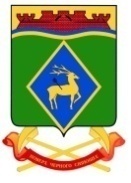 РОСТОВСКАЯ ОБЛАСТЬСОБРАНИЕ ДЕПУТАТОВ БЕЛОКАЛИТВИНСКОГО РАЙОНАРЕШЕНИЕО внесении изменений в решение Собрания депутатов Белокалитвинского района от 24 декабря 2019 года № 357«О бюджете Белокалитвинского районана 2020 годи на плановый период 2021 и 2022 годов»В соответствии со статьями 169 и 184.1 Бюджетного кодекса Российской Федерации, Областным законом Ростовской области от 30 июля 2020 года № 362-ЗС «О внесении изменений в Областной закон «Об областном бюджете на 2020 год и на плановый период 2021 и 2022 годов», статьей 65 Устава муниципального образования «Белокалитвинский район»Собрание депутатов Белокалитвинского районаРЕШИЛО:1. Внести в решение Собрания депутатов Белокалитвинского района от 24 декабря 2019 года № 357 «О бюджете Белокалитвинского района на 2020 год и на плановый период 2021 и 2022 годов» следующие изменения:1) пункты 1 и 2 части 1 изложить в следующей редакции:«1) прогнозируемый общий объем доходов местного бюджета в сумме 3 930 349,6 тыс. рублей;2) общий объем расходов местного бюджета в сумме 3 992 018,0 тыс. рублей;»;2) пункт 1 и 2 части 2 изложить в следующей редакции:«1) прогнозируемый общий объем доходов местного бюджета на 2021 год в сумме 3 695 957,0 тыс. рублей и на 2022 год в сумме 3 510 572,6 тыс. рублей;2) общий объем расходов местного бюджета на 2021 год в сумме 3 695 957,0 тыс. рублей, в том числе условно утвержденные расходы        50 768,5 тыс. рублей и на 2022 год в сумме 3 510 572,6 тыс. рублей, в том числе условно утвержденные расходы 92 232,0 тыс. рублей;»;3) в части 6 слова «на 2020 год в сумме 7 809,3» заменить на слова «на 2020 год в сумме 7 514,8»;4) часть 7 изложить в следующей редакции:«7. Утвердить объем бюджетных ассигнований дорожного фонда Белокалитвинского района на 2020 год в сумме 224 751,8 тыс. рублей, на 2021 год в сумме 125 983,8 тыс. рублей и на 2022 год в сумме 69 451,5 тыс. рублей.5) часть 13 изложить в следующей редакции:«13. Утвердить общий объем межбюджетных трансфертов, предоставляемых муниципальным образованиям, входящим в состав Белокалитвинского района (далее – поселений):6) часть 20 изложить в следующей редакции:«20. Утвердить межбюджетные трансферты, перечисляемые из бюджетов поселений бюджету Белокалитвинского района, на финансирование расходов, связанных с передачей осуществления части полномочий органов местного самоуправления поселений органам местного самоуправления Белокалитвинского района на 2020 год согласно приложению 17 к настоящему решению, на 2021 год согласно приложению 18 и на 2022 год согласно приложению 19 соответственно к настоящему решению в следующих размерах:6) приложение 1 изложить в следующей редакции:Приложение 1к решению Собрания депутатовБелокалитвинского районаот 24 декабря 2019 года № 357«О бюджете Белокалитвинского района на 2020 год и на плановый период 2021  и 2022 годов»ОБЪЕМ ПОСТУПЛЕНИЙ ДОХОДОВ БЮДЖЕТАБЕЛОКАЛИТВИНСКОГО РАЙОНА НА 2020 ГОД И НА ПЛАНОВЫЙ ПЕРИОД 2021 И 2022 ГОДОВтыс. руб.7) приложение 2 изложить в следующей редакции:Приложение 2к решению Собрания депутатовБелокалитвинского районаот 24 декабря 2019 года № 357«О бюджете Белокалитвинского района на 2020 год и на плановый период 2021 и 2022 годов»8) приложение 7 изложить в следующей редакции:Приложение 7к решению Собрания депутатовБелокалитвинского районаот 24 декабря 2019 года № 357«О бюджете Белокалитвинского района на 2020 год и на плановый период 2021  и 2022 годов»Распределение бюджетных ассигнований по разделам, подразделам, целевым статьям (муниципальным программам Белокалитвинского района и непрограммным направлениям деятельности), группам и подгруппам видов расходов, классификации, расходов бюджета Белокалитвинского района на 2020 год и на плановый период 2021и 2022 годов9) приложение 8 изложить в следующей редакции:Приложение 8к решению Собрания депутатовБелокалитвинского районаот 24 декабря 2019 года № 357«О бюджете Белокалитвинского района на 2020 год и на плановый период 2021  и 2022 годов»10) приложение 9 изложить в следующей редакции:«Приложение 9к решению Собрания депутатовБелокалитвинского районаот 24 декабря 2019 года № 357«О бюджете Белокалитвинского района на 2020 год и на плановый период 2021  и 2022 годов»11) приложение 10 изложить в следующей редакции:Приложение 10к решению Собрания депутатовБелокалитвинского районаот 24 декабря 2019 года № 357«О бюджете Белокалитвинского района на 2020 год и на плановый период 2021  и 2022 годов»Межбюджетные трансферты, перечисляемые из бюджета района в  бюджеты поселений Белокалитвинского района, на финансирование расходов, связанных с передачей осуществления части полномочий органов местного самоуправления Белокалитвинского района, органам местного самоуправления поселений на 2020 год                                                                                                       (тыс. рублей)12) приложение 12 изложить в следующей редакции:Приложение 12к решению Собрания депутатовБелокалитвинского районаот 24 декабря 2019 года № 357«О бюджете Белокалитвинского района на 2020 год и на плановый период 2021  и 2022 годов»Распределение субвенций, предоставляемых из областного бюджета для обеспечения осуществления отдельных государственных полномочий, переданных Белокалитвинскому району федеральными и областными законами  на 2020 год13) приложение 13 изложить в следующей редакции:«Приложение 13к решению Собрания депутатовБелокалитвинского районаот 24 декабря 2019 года № 357«О бюджете Белокалитвинского района на 2020 год и на плановый период 2021  и 2022 годов»Распределение субвенций, предоставляемых из областного бюджета для обеспечения осуществления отдельных государственных полномочий, переданных Белокалитвинскому району федеральными и областными законами  на плановый период 2021 и 2022 годов14) приложение 14 изложить в следующей редакции:«Приложение 14к решению Собрания депутатовБелокалитвинского районаот 24 декабря 2019 года № 357«О бюджете Белокалитвинского района на 2020 год и на плановый период 2021  и 2022 годов»15) приложение 15 изложить в следующей редакции:«Приложение 15к решению Собрания депутатовБелокалитвинского районаот 24 декабря 2019 года № 357«О бюджете Белокалитвинского района на 2020 год и на плановый период 2021  и 2022 годов»Распределение межбюджетных трансфертов, предоставляемых Белокалитвинскому району из областного бюджета  на 2020 годТыс. рублей	16) приложение 16 изложить в следующей редакции:«Приложение 16к решению Собрания депутатовБелокалитвинского районаот 24 декабря 2019 года № 357«О бюджете Белокалитвинского района на 2020 год и на плановый период 2021  и 2022 годов»Распределение межбюджетных трансфертов, предоставляемых Белокалитвинскому районуиз областного бюджета  на плановый период 2021 и 2022 годов17) приложение 17 изложить в следующей редакции:«Приложение 17к решению Собрания депутатовБелокалитвинского районаот 24 декабря 2019 года № 357«О бюджете Белокалитвинского района на 2020 год и на плановый период 2021  и 2022 годов»	Межбюджетные трансферты, перечисляемые из бюджетов поселений бюджету Белокалитвинского района,на финансирование расходов, связанных с передачей осуществления части полномочий органов местного самоуправления поселений органам местного самоуправления Белокалитвинского района на 2020 год                                                                                                       (тыс. рублей)18) приложение 20 изложить в следующей редакции:«Приложение 20к решению Собрания депутатовБелокалитвинского районаот 24 декабря 2019 года № 357«О бюджете Белокалитвинского района на 2020 год и на плановый период 2021  и 2022 годов»Распределение иных межбюджетных трансфертов бюджетам поселений,входящих в состав Белокалитвинского района на 2020 год и на плановый период 2021 и 2022 годов19) приложение 21 изложить в следующей редакции:«Приложение 21к решению Собрания депутатов Белокалитвинского района от 24 декабря 2019 года № 357«О бюджете Белокалитвинского  района на 2020 год и на плановыйпериод 2021 и 2022 годов»2. Настоящее решение вступает в силу после официального опубликования.3. Контроль за исполнением настоящего решения возложить на председателя постоянной комиссии Собрания депутатов Белокалитвинского района по экономической реформе, бюджету, налогам и муниципальной собственности А.И. Ткачева и главу Администрации Белокалитвинского района О.А. Мельникову. 27 августа 2020 года№ 403г. Белая Калитвана 2020 год430 642,5 тыс. рублей;481 918,0 тыс. рублей;на 2021 год352 182,6 тыс. рублей;399 916,4 тыс. рублей;на 2022 год492 568,4 тыс. рублей.;»;на 2020 год17 023,7 тыс. рублей;на 2021 год17 289,5 тыс. рублей;на 2022 год17 291,1 тыс. рублей.»;Код бюджетной классификации Российской ФедерацииНаименование 2020 год2021 год2022 годКод бюджетной классификации Российской ФедерацииНаименование 2020 год2021 год2022 годКод бюджетной классификации Российской ФедерацииНаименование 2020 год2021 год2022 год123451 00 00000 00 0000 000 НАЛОГОВЫЕ И НЕНАЛОГОВЫЕ ДОХОДЫ508 816,2602 769,4634 751,61 01 00000 00 0000 000 НАЛОГИ НА ПРИБЫЛЬ, ДОХОДЫ381 912,3477 809,7510 867,91 01 02000 01 0000 110 Налог на доходы физических лиц381 912,3477 809,7510 867,91 01 02010 01 0000 110 Налог на доходы физических лиц с доходов, источником которых является налоговый агент, за исключением доходов, в отношении которых исчисление и уплата налога осуществляются в соответствии со статьями 227, 227.1 и 228 Налогового кодекса Российской Федерации369 402,6462 997,6495 031,0123451 01 02020 01 0000 110 Налог на доходы физических лиц с доходов, полученных от осуществления деятельности физическими лицами, зарегистрированными в качестве индивидуальных предпринимателей, нотариусов, занимающихся частной практикой, адвокатов, учредивших адвокатские кабинеты, и других лиц, занимающихся частной практикой в соответствии со статьей 227 Налогового кодекса Российской Федерации2 824,83 344,73 576,11 01 02030 01 0000 110 Налог на доходы физических лиц с доходов, полученных физическими лицами в соответствии со статьей 228 Налогового кодекса Российской Федерации9 684,911 467,412 260,81 03 00000 00 0000 000 НАЛОГИ НА ТОВАРЫ (РАБОТЫ, УСЛУГИ), РЕАЛИЗУЕМЫЕ НА ТЕРРИТОРИИ РОССИЙСКОЙ ФЕДЕРАЦИИ30 915,438 088,340 071,01 03 02000 01 0000 110 Акцизы по подакцизным товарам (продукции), производимым на территории Российской Федерации30 915,438 088,340 071,01 03 02230 01 0000 110 Доходы от уплаты акцизов на дизельное топливо, подлежащие распределению между бюджетами субъектов Российской Федерации и местными бюджетами с учетом установленных дифференцированных нормативов отчислений в местные бюджеты14 647,117 558,118 443,71 03 02231 01 0000 110 Доходы от уплаты акцизов на дизельное топливо, подлежащие распределению между бюджетами субъектов Российской Федерации и местными бюджетами с учетом установленных дифференцированных нормативов отчислений в местные бюджеты (по нормативам, установленным Федеральным законом о федеральном бюджете в целях формирования дорожных фондов субъектов Российской Федерации)14 647,117 558,118 443,71 03 02240 01 0000 110 Доходы от уплаты акцизов на моторные масла для дизельных и (или) карбюраторных (инжекторных) двигателей, подлежащие распределению между бюджетами субъектов Российской Федерации и местными бюджетами с учетом установленных дифференцированных нормативов отчислений в местные бюджеты95,888,190,91 03 02241 01 0000 110 Доходы от уплаты акцизов на моторные масла для дизельных и (или) карбюраторных (инжекторных) двигателей, подлежащие распределению между бюджетами субъектов Российской Федерации и местными бюджетами с учетом установленных дифференцированных нормативов отчислений в местные бюджеты (по нормативам, установленным Федеральным законом о федеральном бюджете в целях формирования дорожных фондов субъектов Российской Федерации)95,888,190,91 03 02250 01 0000 110 Доходы от уплаты акцизов на автомобильный бензин, подлежащие распределению между бюджетами субъектов Российской Федерации и местными бюджетами с учетом установленных дифференцированных нормативов отчислений в местные бюджеты19 087,722 870,223 877,31 03 02251 01 0000 110 Доходы от уплаты акцизов на автомобильный бензин, подлежащие распределению между бюджетами субъектов Российской Федерации и местными бюджетами с учетом установленных дифференцированных нормативов отчислений в местные бюджеты (по нормативам, установленным Федеральным законом о федеральном бюджете в целях формирования дорожных фондов субъектов Российской Федерации)19 087,722 870,223 877,31 03 02260 01 0000 110 Доходы от уплаты акцизов на прямогонный бензин, подлежащие распределению между бюджетами субъектов Российской Федерации и местными бюджетами с учетом установленных дифференцированных нормативов отчислений в местные бюджеты-2 915,2-2 428,1-2 340,91 03 02261 01 0000 110 Доходы от уплаты акцизов на прямогонный бензин, подлежащие распределению между бюджетами субъектов Российской Федерации и местными бюджетами с учетом установленных дифференцированных нормативов отчислений в местные бюджеты (по нормативам, установленным Федеральным законом о федеральном бюджете в целях формирования дорожных фондов субъектов Российской Федерации)-2 915,2-2 428,1-2 340,91 05 00000 00 0000 000 НАЛОГИ НА СОВОКУПНЫЙ ДОХОД23 538,712 970,88 136,21 05 02000 02 0000 110 Единый налог на вмененный доход для отдельных видов деятельности18 540,25 163,70,01 05 02010 02 0000 110 Единый налог на вмененный доход для отдельных видов деятельности18 540,25 163,70,01 05 03000 01 0000 110 Единый сельскохозяйственный налог2 936,25 643,95 886,51 05 03010 01 0000 110 Единый сельскохозяйственный налог2 936,25 643,95 886,51 05 04000 02 0000 110 Налог, взимаемый в связи с применением патентной системы налогообложения2 062,32 163,22 249,71 05 04020 02 0000 110 Налог, взимаемый в связи с применением патентной системы налогообложения, зачисляемый в бюджеты муниципальных районов2 062,32 163,22 249,71 06 00000 00 0000 000 НАЛОГИ НА ИМУЩЕСТВО27 143,128 211,229 380,51 06 04000 02 0000 110 Транспортный налог27 143,128 211,229 380,51 06 04011 02 0000 110 Транспортный налог с организаций2 535,02 445,72 362,61 06 04012 02 0000 110 Транспортный налог с физических лиц24 608,125 765,527 017,91 08 00000 00 0000 000 ГОСУДАРСТВЕННАЯ ПОШЛИНА16 557,616 978,717 421,71 08 03000 01 0000 110 Государственная пошлина по делам, рассматриваемым в судах общей юрисдикции, мировыми судьями10 797,711 229,611 678,81 08 03010 01 0000 110 Государственная пошлина по делам, рассматриваемым в судах общей юрисдикции, мировыми судьями (за исключением Верховного Суда Российской Федерации)10 797,711 229,611 678,81 08 07000 01 0000 110 Государственная пошлина за государственную регистрацию, а также за совершение прочих юридически значимых действий5 759,95 749,15 742,91 08 07010 01 0000 110 Государственная пошлина за государственную регистрацию юридического лица, физических лиц в качестве индивидуальных предпринимателей, изменений, вносимых в учредительные документы юридического лица, за государственную регистрацию ликвидации юридического лица и другие юридически значимые действия42,538,935,61 08 07020 01 0000 110 Государственная пошлина за государственную регистрацию прав, ограничений (обременений) прав на недвижимое имущество и сделок с ним4 807,34 783,24 759,41 08 07100 01 0000 110 Государственная пошлина за выдачу и обмен паспорта гражданина Российской Федерации7,28,112,41 08 07140 01 0000 110 Государственная пошлина за государственную регистрацию транспортных средств и иные юридически значимые действия, связанные с изменениями и выдачей документов на транспортные средства, регистрационных знаков, водительских удостоверений503,3503,3503,31 08 07141 01 0000 110 Государственная пошлина за государственную регистрацию транспортных средств и иные юридически значимые действия уполномоченных федеральных государственных органов, связанные с изменением и выдачей документов на транспортные средства, регистрационных знаков, водительских удостоверений503,3503,3503,31 08 07150 01 0000 110 Государственная пошлина за выдачу разрешения на установку рекламной конструкции399,6415,6432,21 11 00000 00 0000 000 ДОХОДЫ ОТ ИСПОЛЬЗОВАНИЯ ИМУЩЕСТВА, НАХОДЯЩЕГОСЯ В ГОСУДАРСТВЕННОЙ И МУНИЦИПАЛЬНОЙ СОБСТВЕННОСТИ24 266,926 228,026 314,71 11 05000 00 0000 120 Доходы, получаемые в виде арендной либо иной платы за передачу в возмездное пользование государственного и муниципального имущества (за исключением имущества бюджетных и автономных учреждений, а также имущества государственных и муниципальных унитарных предприятий, в том числе казенных)23 742,025 656,725 742,41 11 05010 00 0000 120 Доходы, получаемые в виде арендной платы за земельные участки, государственная собственность на которые не разграничена, а также средства от продажи права на заключение договоров аренды указанных земельных участков17 859,919 071,019 071,01 11 05013 05 0000 120 Доходы, получаемые в виде арендной платы за земельные участки, государственная собственность на которые не разграничена и которые расположены в границах сельских поселений и межселенных территорий муниципальных районов, а также средства от продажи права на заключение договоров аренды указанных земельных участков12 690,913 738,413 738,41 11 05013 13 0000 120 Доходы, получаемые в виде арендной платы за земельные участки, государственная собственность на которые не разграничена и которые расположены в границах городских поселений, а также средства от продажи права на заключение договоров аренды указанных земельных участков5 169,05 332,65 332,61 11 05020 00 0000 120 Доходы, получаемые в виде арендной платы за земли после разграничения государственной собственности на землю, а также средства от продажи права на заключение договоров аренды указанных земельных участков (за исключением земельных участков бюджетных и автономных учреждений)109,5109,3109,31 11 05025 05 0000 120 Доходы, получаемые в виде арендной платы, а также средства от продажи права на заключение договоров аренды за земли, находящиеся в собственности муниципальных районов (за исключением земельных участков муниципальных бюджетных и автономных учреждений)109,5109,3109,31 11 05030 00 0000 120 Доходы от сдачи в аренду имущества, находящегося в оперативном управлении органов государственной власти, органов местного самоуправления, государственных внебюджетных фондов и созданных ими учреждений (за исключением имущества бюджетных и автономных учреждений)28,629,831,01 11 05035 05 0000 120 Доходы от сдачи в аренду имущества, находящегося в оперативном управлении органов управления муниципальных районов и созданных ими учреждений (за исключением имущества муниципальных бюджетных и автономных учреждений)28,629,831,01 11 05070 00 0000 120 Доходы от сдачи в аренду имущества, составляющего государственную (муниципальную) казну (за исключением земельных участков)5 744,06 446,66 531,11 11 05075 05 0000 120 Доходы от сдачи в аренду имущества, составляющего казну муниципальных районов (за исключением земельных участков)5 744,06 446,66 531,11 11 07000 00 0000 120 Платежи от государственных и муниципальных унитарных предприятий38,785,186,11 11 07010 00 0000 120 Доходы от перечисления части прибыли государственных и муниципальных унитарных предприятий, остающейся после уплаты налогов и обязательных платежей38,785,186,11 11 07015 05 0000 120 Доходы от перечисления части прибыли, остающейся после уплаты налогов и иных обязательных платежей муниципальных унитарных предприятий, созданных муниципальными районами38,785,186,11 11 09000 00 0000 120 Прочие доходы от использования имущества и прав, находящихся в государственной и муниципальной собственности (за исключением имущества бюджетных и автономных учреждений, а также имущества государственных и муниципальных унитарных предприятий, в том числе казенных)486,2486,2486,21 11 09040 00 0000 120 Прочие поступления от использования имущества, находящегося в государственной и муниципальной собственности (за исключением имущества бюджетных и автономных учреждений, а также имущества государственных и муниципальных унитарных предприятий, в том числе казенных)486,2486,2486,21 11 09045 05 0000 120 Прочие поступления от использования имущества, находящегося в собственности муниципальных районов (за исключением имущества муниципальных бюджетных и автономных учреждений, а также имущества муниципальных унитарных предприятий, в том числе казенных)486,2486,2486,21 12 00000 00 0000 000 ПЛАТЕЖИ ПРИ ПОЛЬЗОВАНИИ ПРИРОДНЫМИ РЕСУРСАМИ2 239,12 016,72 097,41 12 01000 01 0000 120 Плата за негативное воздействие на окружающую среду2 239,12 016,72 097,41 12 01010 01 0000 120 Плата за выбросы загрязняющих веществ в атмосферный воздух стационарными объектами287,9299,4311,41 12 01030 01 0000 120 Плата за сбросы загрязняющих веществ в водные объекты137,939,441,01 12 01040 01 0000 120 Плата за размещение отходов производства и потребления1 813,31 677,91 745,01 12 01041 01 0000 120 Плата за размещение отходов производства1 804,21 668,41 735,11 12 01042 01 0000 120 Плата за размещение твердых коммунальных отходов9,19,59,91 13 00000 00 0000 000 ДОХОДЫ ОТ ОКАЗАНИЯ ПЛАТНЫХ УСЛУГ И КОМПЕНСАЦИИ ЗАТРАТ ГОСУДАРСТВА103,40,00,01 13 02000 00 0000 130 Доходы от компенсации затрат государства103,40,00,01 13 02990 00 0000 130 Прочие доходы от компенсации затрат государства103,40,00,01 13 02995 05 0000 130 Прочие доходы от компенсации затрат бюджетов муниципальных районов103,40,00,01 14 00000 00 0000 000 ДОХОДЫ ОТ ПРОДАЖИ МАТЕРИАЛЬНЫХ И НЕМАТЕРИАЛЬНЫХ АКТИВОВ521,9343,5335,01 14 02000 00 0000 000 Доходы от реализации имущества, находящегося в государственной и муниципальной собственности (за исключением движимого имущества бюджетных и автономных учреждений, а также имущества государственных и муниципальных унитарных предприятий, в том числе казенных)521,9343,5335,01 14 02050 05 0000 410 Доходы от реализации имущества, находящегося в собственности муниципальных районов (за исключением движимого имущества муниципальных бюджетных и автономных учреждений, а также имущества муниципальных унитарных предприятий, в том числе казенных), в части реализации основных средств по указанному имуществу521,9343,5335,01 14 02053 05 0000 410 Доходы от реализации иного имущества, находящегося в собственности муниципальных районов (за исключением имущества муниципальных бюджетных и автономных учреждений, а также имущества муниципальных унитарных предприятий, в том числе казенных), в части реализации основных средств по указанному имуществу521,9343,5335,01 16 00000 00 0000 000 ШТРАФЫ, САНКЦИИ, ВОЗМЕЩЕНИЕ УЩЕРБА1 617,8122,5127,21 16 01000 01 0000 140 Административные штрафы, установленные Кодексом Российской Федерации об административных правонарушениях48,150,151,91 16 01050 01 0000 140 Административные штрафы, установленные Главой 5 Кодекса Российской Федерации об административных правонарушениях, за административные правонарушения, посягающие на права граждан4,85,05,21 16 01053 01 0000 140 Административные штрафы, установленные Главой 5 Кодекса Российской Федерации об административных правонарушениях, за административные правонарушения, посягающие на права граждан, налагаемые мировыми судьями, комиссиями по делам несовершеннолетних и защите их прав4,85,05,21 16 01060 01 0000 140 Административные штрафы, установленные Главой 6 Кодекса Российской Федерации об административных правонарушениях, за административные правонарушения, посягающие на здоровье, санитарно-эпидемиологическое благополучие населения и общественную нравственность24,125,125,91 16 01063 01 0000 140 Административные штрафы, установленные Главой 6 Кодекса Российской Федерации об административных правонарушениях, за административные правонарушения, посягающие на здоровье, санитарно-эпидемиологическое благополучие населения и общественную нравственность, налагаемые мировыми судьями, комиссиями по делам несовершеннолетних и защите их прав24,125,125,91 16 01070 01 0000 140 Административные штрафы, установленные Главой 7 Кодекса Российской Федерации об административных правонарушениях, за административные правонарушения в области охраны собственности4,85,05,21 16 01073 01 0000 140 Административные штрафы, установленные Главой 7 Кодекса Российской Федерации об административных правонарушениях, за административные правонарушения в области охраны собственности, налагаемые мировыми судьями, комиссиями по делам несовершеннолетних и защите их прав4,85,05,21 16 01200 01 0000 140 Административные штрафы, установленные Главой 20 Кодекса Российской Федерации об административных правонарушениях, за административные правонарушения, посягающие на общественный порядок и общественную безопасность14,415,015,61 16 01203 01 0000 140 Административные штрафы, установленные Главой 20 Кодекса Российской Федерации об административных правонарушениях, за административные правонарушения, посягающие на общественный порядок и общественную безопасность, налагаемые мировыми судьями, комиссиями по делам несовершеннолетних и защите их прав14,415,015,61 16 07000 01 0000 140 Штрафы, неустойки, пени, уплаченные в соответствии с законом или договором в случае неисполнения или ненадлежащего исполнения обязательств перед государственным (муниципальным) органом, органом управления государственным внебюджетным фондом, казенным учреждением, Центральным банком Российской Федерации, иной организацией, действующей от имени Российской Федерации69,772,475,31 16 07090 00 0000 140 Иные штрафы, неустойки, пени, уплаченные в соответствии с законом или договором в случае неисполнения или ненадлежащего исполнения обязательств перед государственным (муниципальным) органом, казенным учреждением, Центральным банком Российской Федерации, государственной корпорацией69,772,475,31 16 07090 05 0000 140 Иные штрафы, неустойки, пени, уплаченные в соответствии с законом или договором в случае неисполнения или ненадлежащего исполнения обязательств перед муниципальным органом, (муниципальным казенным учреждением) муниципального района69,772,475,31 16 10000 00 0000 140 Платежи в целях возмещения причиненного ущерба (убытков)1 500,00,00,01 16 10120 00 0000 140 Доходы от денежных взысканий (штрафов), поступающие в счет погашения задолженности, образовавшейся до 1 января 2020 года, подлежащие зачислению в бюджеты бюджетной системы Российской Федерации, по нормативам, действующим до 1 января 2020 года1 500,00,00,01 16 10123 01 0000 140 Доходы от денежных взысканий (штрафов), поступающие в счет погашения задолженности, образовавшейся до 1 января 2020 года, подлежащие зачислению в бюджет муниципального образования по нормативам, действующим до 1 января 2020 года1 500,00,00,02 00 00000 00 0000 000 БЕЗВОЗМЕЗДНЫЕ ПОСТУПЛЕНИЯ3 424 533,33 093 187,62 875 821,02 02 00000 00 0000 000 БЕЗВОЗМЕЗДНЫЕ ПОСТУПЛЕНИЯ ОТ ДРУГИХ БЮДЖЕТОВ БЮДЖЕТНОЙ СИСТЕМЫ РОССИЙСКОЙ ФЕДЕРАЦИИ3 425 219,03 093 187,62 875 821,02 02 10000 00 0000 150 Дотации бюджетам бюджетной системы Российской Федерации379 817,4166 635,1113 208,82 02 15001 00 0000 150 Дотации на выравнивание бюджетной обеспеченности285 691,6166 635,1113 208,82 02 15001 05 0000 150 Дотации бюджетам муниципальных районов на выравнивание бюджетной обеспеченности285 691,6166 635,1113 208,82 02 15002 00 0000 150 Дотации бюджетам на поддержку мер по обеспечению сбалансированности бюджетов21 325,80,00,02 02 15002 05 0000 150 Дотации бюджетам муниципальных районов на поддержку мер по обеспечению сбалансированности бюджетов21 325,80,00,02 02 15832 00 0000 150 Дотации бюджетам на поддержку мер по обеспечению сбалансированности бюджетов на оснащение (переоснащение) дополнительно создаваемого или перепрофилируемого коечного фонда медицинских организаций для оказания медицинской помощи больным новой коронавирусной инфекцией72 800,00,00,02 02 15832 05 0000 150 Дотации бюджетам муниципальных районов на поддержку мер по обеспечению сбалансированности бюджетов на оснащение (переоснащение) дополнительно создаваемого или перепрофилируемого коечного фонда медицинских организаций для оказания медицинской помощи больным новой коронавирусной инфекцией72 800,00,00,02 02 20000 00 0000 150 Субсидии бюджетам бюджетной системы Российской Федерации (межбюджетные субсидии)730 652,8621 599,6641 529,22 02 20077 00 0000 150 Субсидии бюджетам на софинансирование капитальных вложений в объекты муниципальной собственности180 981,2127 226,20,02 02 20077 05 0000 150 Субсидии бюджетам муниципальных районов на софинансирование капитальных вложений в объекты муниципальной собственности180 981,2127 226,20,02 02 20216 00 0000 150 Субсидии бюджетам на осуществление дорожной деятельности в отношении автомобильных дорог общего пользования, а также капитального ремонта и ремонта дворовых территорий многоквартирных домов, проездов к дворовым территориям многоквартирных домов населенных пунктов49 477,20,00,02 02 20216 05 0000 150 Субсидии бюджетам муниципальных районов на осуществление дорожной деятельности в отношении автомобильных дорог общего пользования, а также капитального ремонта и ремонта дворовых территорий многоквартирных домов, проездов к дворовым территориям многоквартирных домов населенных пунктов49 477,20,00,02 02 20299 00 0000 150 Субсидии бюджетам муниципальных образований на обеспечение мероприятий по переселению граждан из аварийного жилищного фонда, в том числе переселению граждан из аварийного жилищного фонда с учетом необходимости развития малоэтажного жилищного строительства, за счет средств, поступивших от государственной корпорации - Фонда содействия реформированию жилищно-коммунального хозяйства61 693,840 152,40,02 02 20299 05 0000 150 Субсидии бюджетам муниципальных районов на обеспечение мероприятий по переселению граждан из аварийного жилищного фонда, в том числе переселению граждан из аварийного жилищного фонда с учетом необходимости развития малоэтажного жилищного строительства, за счет средств, поступивших от государственной корпорации - Фонда содействия реформированию жилищно-коммунального хозяйства61 693,840 152,40,02 02 20302 00 0000 150 Субсидии бюджетам муниципальных образований на обеспечение мероприятий по переселению граждан из аварийного жилищного фонда, в том числе переселению граждан из аварийного жилищного фонда с учетом необходимости развития малоэтажного жилищного строительства, за счет средств бюджетов75 561,5149 478,8365 269,72 02 20302 05 0000 150 Субсидии бюджетам муниципальных районов на обеспечение мероприятий по переселению граждан из аварийного жилищного фонда, в том числе переселению граждан из аварийного жилищного фонда с учетом необходимости развития малоэтажного жилищного строительства, за счет средств бюджетов75 561,5149 478,8365 269,72 02 25097 00 0000 150 Субсидии бюджетам на создание в общеобразовательных организациях, расположенных в сельской местности, условий для занятий физической культурой и спортом0,09 354,30,02 02 25097 05 0000 150 Субсидии бюджетам муниципальных районов на создание в общеобразовательных организациях, расположенных в сельской местности, условий для занятий физической культурой и спортом0,09 354,30,02 02 25169 00 0000 150 Субсидии бюджетам на обновление материально-технической базы для формирования у обучающихся современных технологических и гуманитарных навыков3 351,24 507,85 628,12 02 25169 05 0000 150 Субсидии бюджетам муниципальных районов на обновление материально-технической базы для формирования у обучающихся современных технологических и гуманитарных навыков3 351,24 507,85 628,12 02 25210 00 0000 150 Субсидии бюджетам на внедрение целевой модели цифровой образовательной среды в общеобразовательных организациях и профессиональных образовательных организациях0,04 509,00,02 02 25210 05 0000 150 Субсидии бюджетам муниципальных районов на внедрение целевой модели цифровой образовательной среды в общеобразовательных организациях и профессиональных образовательных организациях0,04 509,00,02 02 25467 00 0000 150 Субсидии бюджетам на обеспечение развития и укрепления материально-технической базы домов культуры в населенных пунктах с числом жителей до 50 тысяч человек1 936,80,00,02 02 25467 05 0000 150 Субсидии бюджетам муниципальных районов на обеспечение развития и укрепления материально-технической базы домов культуры в населенных пунктах с числом жителей до 50 тысяч человек1 936,80,00,02 02 25497 00 0000 150 Субсидии бюджетам на реализацию мероприятий по обеспечению жильем молодых семей27 132,811 981,010 960,12 02 25497 05 0000 150 Субсидии бюджетам муниципальных районов на реализацию мероприятий по обеспечению жильем молодых семей27 132,811 981,010 960,12 02 25519 00 0000 150 Субсидия бюджетам на поддержку отрасли культуры5 106,60,00,02 02 25519 05 0000 150 Субсидия бюджетам муниципальных районов на поддержку отрасли культуры5 106,60,00,02 02 25555 00 0000 150 Субсидии бюджетам на реализацию программ формирования современной городской среды110 429,444 950,644 950,62 02 25555 05 0000 150 Субсидии бюджетам муниципальных районов на реализацию программ формирования современной городской среды110 429,444 950,644 950,62 02 27567 00 0000 150 Субсидии бюджетам на софинансирование капитальных вложений в объекты государственной (муниципальной) собственности в рамках обеспечения устойчивого развития сельских территорий16 250,00,00,02 02 27567 05 0000 150 Субсидии бюджетам муниципальных районов на софинансирование капитальных вложений в объекты государственной (муниципальной) собственности в рамках обеспечения устойчивого развития сельских территорий16 250,00,00,02 02 29999 00 0000 150 Прочие субсидии198 732,3229 439,5214 720,72 02 29999 05 0000 150 Прочие субсидии бюджетам муниципальных районов198 732,3229 439,5214 720,72 02 30000 00 0000 150 Субвенции бюджетам бюджетной системы Российской Федерации2 038 547,01 985 178,72 045 469,82 02 30013 00 0000 150 Субвенции бюджетам муниципальных образований на обеспечение мер социальной поддержки реабилитированных лиц и лиц, признанных пострадавшими от политических репрессий1 776,41 851,21 909,52 02 30013 05 0000 150 Субвенции бюджетам муниципальных районов на обеспечение мер социальной поддержки реабилитированных лиц и лиц, признанных пострадавшими от политических репрессий1 776,41 851,21 909,52 02 30022 00 0000 150 Субвенции бюджетам муниципальных образований на предоставление гражданам субсидий на оплату жилого помещения и коммунальных услуг83 491,8113 833,6118 085,72 02 30022 05 0000 150 Субвенции бюджетам муниципальных районов на предоставление гражданам субсидий на оплату жилого помещения и коммунальных услуг83 491,8113 833,6118 085,72 02 30024 00 0000 150 Субвенции местным бюджетам на выполнение передаваемых полномочий субъектов Российской Федерации729 408,6754 761,8786 210,52 02 30024 05 0000 150 Субвенции бюджетам муниципальных районов на выполнение передаваемых полномочий субъектов Российской Федерации729 408,6754 761,8786 210,52 02 35084 00 0000 150 Субвенции бюджетам муниципальных образований на осуществление ежемесячной денежной выплаты, назначаемой в случае рождения третьего ребенка или последующих детей до достижения ребенком возраста трех лет49 749,151 446,049 267,52 02 35084 05 0000 150 Субвенции бюджетам муниципальных районов на осуществление ежемесячной денежной выплаты, назначаемой в случае рождения третьего ребенка или последующих детей до достижения ребенком возраста трех лет49 749,151 446,049 267,52 02 35120 00 0000 150 Субвенции бюджетам на осуществление полномочий по составлению (изменению) списков кандидатов в присяжные заседатели федеральных судов общей юрисдикции в Российской Федерации41,644,5251,02 02 35120 05 0000 150 Субвенции бюджетам муниципальных районов на осуществление полномочий по составлению (изменению) списков кандидатов в присяжные заседатели федеральных судов общей юрисдикции в Российской Федерации41,644,5251,02 02 35135 00 0000 150 Субвенции бюджетам на осуществление полномочий по обеспечению жильем отдельных категорий граждан, установленных Федеральным законом от 12 января 1995 года N 5-ФЗ "О ветеранах"1,01,01,02 02 35135 05 0000 150 Субвенции бюджетам муниципальных районов на осуществление полномочий по обеспечению жильем отдельных категорий граждан, установленных Федеральным законом от 12 января 1995 года N 5-ФЗ "О ветеранах"1,01,01,02 02 35137 00 0000 150 Субвенции бюджетам на осуществление переданных полномочий Российской Федерации по предоставлению отдельных мер социальной поддержки граждан, подвергшихся воздействию радиации3 686,63 831,33 984,32 02 35137 05 0000 150 Субвенции бюджетам муниципальных районов на осуществление переданных полномочий Российской Федерации по предоставлению отдельных мер социальной поддержки граждан, подвергшихся воздействию радиации3 686,63 831,33 984,32 02 35220 00 0000 150 Субвенции бюджетам на осуществление переданного полномочия Российской Федерации по осуществлению ежегодной денежной выплаты лицам, награжденным нагрудным знаком "Почетный донор России"5 576,15 187,05 394,52 02 35220 05 0000 150 Субвенции бюджетам муниципальных районов на осуществление переданного полномочия Российской Федерации по осуществлению ежегодной денежной выплаты лицам, награжденным нагрудным знаком "Почетный донор России"5 576,15 187,05 394,52 02 35250 00 0000 150 Субвенции бюджетам на оплату жилищно-коммунальных услуг отдельным категориям граждан68 387,968 168,568 161,52 02 35250 05 0000 150 Субвенции бюджетам муниципальных районов на оплату жилищно-коммунальных услуг отдельным категориям граждан68 387,968 168,568 161,52 02 35260 00 0000 150 Субвенции бюджетам на выплату единовременного пособия при всех формах устройства детей, лишенных родительского попечения, в семью485,1559,9582,32 02 35260 05 0000 150 Субвенции бюджетам муниципальных районов на выплату единовременного пособия при всех формах устройства детей, лишенных родительского попечения, в семью485,1559,9582,32 02 35270 00 0000 150 Субвенции бюджетам на выплату единовременного пособия беременной жене военнослужащего, проходящего военную службу по призыву, а также ежемесячного пособия на ребенка военнослужащего, проходящего военную службу по призыву253,3174,6181,52 02 35270 05 0000 150 Субвенции бюджетам муниципальных районов на выплату единовременного пособия беременной жене военнослужащего, проходящего военную службу по призыву, а также ежемесячного пособия на ребенка военнослужащего, проходящего военную службу по призыву253,3174,6181,52 02 35280 00 0000 150 Субвенции бюджетам на выплату инвалидам компенсаций страховых премий по договорам обязательного страхования гражданской ответственности владельцев транспортных средств22,822,822,82 02 35280 05 0000 150 Субвенции бюджетам муниципальных районов на выплату инвалидам компенсаций страховых премий по договорам обязательного страхования гражданской ответственности владельцев транспортных средств22,822,822,82 02 35302 00 0000 150 Субвенции бюджетам муниципальных образований на осуществление ежемесячных выплат на детей в возрасте от трех до семи лет включительно124 251,10,00,02 02 35302 05 0000 150 Субвенции бюджетам муниципальных районов на осуществление ежемесячных выплат на детей в возрасте от трех до семи лет включительно124 251,10,00,02 02 35380 00 0000 150 Субвенции бюджетам на выплату государственных пособий лицам, не подлежащим обязательному социальному страхованию на случай временной нетрудоспособности и в связи с материнством, и лицам, уволенным в связи с ликвидацией организаций (прекращением деятельности, полномочий физическими лицами)46 692,944 459,347 715,42 02 35380 05 0000 150 Субвенции бюджетам муниципальных районов на выплату государственных пособий лицам, не подлежащим обязательному социальному страхованию на случай временной нетрудоспособности и в связи с материнством, и лицам, уволенным в связи с ликвидацией организаций (прекращением деятельности, полномочий физическими лицами)46 692,944 459,347 715,42 02 35508 00 0000 150 Субвенции бюджетам на поддержку сельскохозяйственного производства по отдельным подотраслям растениеводства и животноводства3 434,03 411,63 435,32 02 35508 05 0000 150 Субвенции бюджетам муниципальных районов на поддержку сельскохозяйственного производства по отдельным подотраслям растениеводства и животноводства3 434,03 411,63 435,32 02 35573 00 0000 150 Субвенции бюджетам на осуществление ежемесячной выплаты в связи с рождением (усыновлением) первого ребенка68 451,370 123,772 721,02 02 35573 05 0000 150 Субвенции бюджетам муниципальных районов на осуществление ежемесячной выплаты в связи с рождением (усыновлением) первого ребенка68 451,370 123,772 721,02 02 35930 00 0000 150 Субвенции бюджетам на государственную регистрацию актов гражданского состояния5 158,94 305,74 474,82 02 35930 05 0000 150 Субвенции бюджетам муниципальных районов на государственную регистрацию актов гражданского состояния5 158,94 305,74 474,82 02 39001 00 0000 150 Субвенции бюджетам за счет средств резервного фонда Правительства Российской Федерации1 894,80,00,02 02 39001 05 0000 150 Субвенции бюджетам муниципальных районов за счет средств резервного фонда Правительства Российской Федерации1 894,80,00,02 02 39999 00 0000 150 Прочие субвенции845 783,7862 996,2883 071,22 02 39999 05 0000 150 Прочие субвенции бюджетам муниципальных районов845 783,7862 996,2883 071,22 02 40000 00 0000 150 Иные межбюджетные трансферты276 201,8319 774,275 613,22 02 40014 00 0000 150 Межбюджетные трансферты, передаваемые бюджетам муниципальных образований на осуществление части полномочий по решению вопросов местного значения в соответствии с заключенными соглашениями17 023,717 289,517 291,12 02 40014 05 0000 150 Межбюджетные трансферты, передаваемые бюджетам муниципальных районов из бюджетов поселений на осуществление части полномочий по решению вопросов местного значения в соответствии с заключенными соглашениями17 023,717 289,517 291,12 02 45156 00 0000 150 Межбюджетные трансферты, передаваемые бюджетам на реализацию программ местного развития и обеспечение занятости для шахтерских городов и поселков168 767,7244 162,60,02 02 45156 05 0000 150 Межбюджетные трансферты, передаваемые бюджетам муниципальных районов на реализацию программ местного развития и обеспечение занятости для шахтерских городов и поселков168 767,7244 162,60,02 02 45303 00 0000 150 Межбюджетные трансферты бюджетам на ежемесячное денежное вознаграждение за классное руководство педагогическим работникам государственных и муниципальных общеобразовательных организаций14 217,842 653,542 653,52 02 45303 05 0000 150 Межбюджетные трансферты бюджетам муниципальных районов на ежемесячное денежное вознаграждение за классное руководство педагогическим работникам государственных и муниципальных общеобразовательных организаций14 217,842 653,542 653,52 02 49001 00 0000 150 Межбюджетные трансферты, передаваемые бюджетам, за счет средств резервного фонда Правительства Российской Федерации36 253,60,00,02 02 49001 05 0000 150 Межбюджетные трансферты, передаваемые бюджетам муниципальных районов, за счет средств резервного фонда Правительства Российской Федерации36 253,60,00,02 02 49999 00 0000 150 Прочие межбюджетные трансферты, передаваемые бюджетам39 939,015 668,615 668,62 02 49999 05 0000 150 Прочие межбюджетные трансферты, передаваемые бюджетам муниципальных районов39 939,015 668,615 668,62 07 00000 00 0000 000 ПРОЧИЕ БЕЗВОЗМЕЗДНЫЕ ПОСТУПЛЕНИЯ270,00,00,02 07 05000 05 0000 150 Прочие безвозмездные поступления в бюджеты муниципальных районов270,00,00,02 07 05030 05 0000 150 Прочие безвозмездные поступления в бюджеты муниципальных районов270,00,00,02 18 00000 00 0000 000 ДОХОДЫ БЮДЖЕТОВ БЮДЖЕТНОЙ СИСТЕМЫ РОССИЙСКОЙ ФЕДЕРАЦИИ ОТ ВОЗВРАТА ОСТАТКОВ СУБСИДИЙ, СУБВЕНЦИЙ И ИНЫХ МЕЖБЮДЖЕТНЫХ ТРАНСФЕРТОВ, ИМЕЮЩИХ ЦЕЛЕВОЕ НАЗНАЧЕНИЕ, ПРОШЛЫХ ЛЕТ3 338,90,00,02 18 00000 00 0000 150 Доходы бюджетов бюджетной системы Российской Федерации от возврата бюджетами бюджетной системы Российской Федерации остатков субсидий, субвенций и иных межбюджетных трансфертов, имеющих целевое назначение, прошлых лет, а также от возврата организациями остатков субсидий прошлых лет3 338,90,00,02 18 00000 05 0000 150 Доходы бюджетов муниципальных районов от возврата бюджетами бюджетной системы Российской Федерации остатков субсидий, субвенций и иных межбюджетных трансфертов, имеющих целевое назначение, прошлых лет, а также от возврата организациями остатков субсидий прошлых лет3 338,90,00,02 18 60010 05 0000 150 Доходы бюджетов муниципальных районов от возврата прочих остатков субсидий, субвенций и иных межбюджетных трансфертов, имеющих целевое назначение, прошлых лет из бюджетов поселений3 338,90,00,02 19 00000 00 0000 000 ВОЗВРАТ ОСТАТКОВ СУБСИДИЙ, СУБВЕНЦИЙ И ИНЫХ МЕЖБЮДЖЕТНЫХ ТРАНСФЕРТОВ, ИМЕЮЩИХ ЦЕЛЕВОЕ НАЗНАЧЕНИЕ, ПРОШЛЫХ ЛЕТ-4 294,60,00,02 19 00000 05 0000 150 Возврат остатков субсидий, субвенций и иных межбюджетных трансфертов, имеющих целевое назначение, прошлых лет из бюджетов муниципальных районов-4 294,60,00,02 19 35250 05 0000 150 Возврат остатков субвенций на оплату жилищно-коммунальных услуг отдельным категориям граждан из бюджетов муниципальных районов-25,80,00,02 19 60010 05 0000 150 Возврат прочих остатков субсидий, субвенций и иных межбюджетных трансфертов, имеющих целевое назначение, прошлых лет из бюджетов муниципальных районов-4 268,80,00,0ИТОГО ДОХОДОВ3 933 349,53 695 957,03 510 572,6«Источники финансирования дефицита бюджетаБелокалитвинского района на 2020 год и на плановый период 2021 и 2022 годов«Источники финансирования дефицита бюджетаБелокалитвинского района на 2020 год и на плановый период 2021 и 2022 годов«Источники финансирования дефицита бюджетаБелокалитвинского района на 2020 год и на плановый период 2021 и 2022 годов«Источники финансирования дефицита бюджетаБелокалитвинского района на 2020 год и на плановый период 2021 и 2022 годов«Источники финансирования дефицита бюджетаБелокалитвинского района на 2020 год и на плановый период 2021 и 2022 годовКодНаименованиеСумма, тыс. рублейСумма, тыс. рублейСумма, тыс. рублейКодНаименование2020 год2021 год2022 год1234501 00 00 00 00 0000 000Источники внутреннего финансирования дефицитов бюджетов61 668,40,00,001 05 00 00 00 0000 000Изменение остатков средств на счетах по учету средств бюджета61 668,40,00,001 05 00 00 00 0000 500Увеличение остатков средств бюджетов3 937 349,63 695 957,03 510 572,601 05 02 00 00 0000 500Увеличение прочих остатков средств бюджетов3 937 349,63 695 957,03 510 572,601 05 02 01 00 0000 510Увеличение прочих остатков денежных средств бюджетов3 937 349,63 695 957,03 510 572,601 05 02 01 05 0000 510Увеличение прочих остатков денежных средств бюджетов муниципальных районов3 937 349,63 695 957,03 510 572,601 05 00 00 00 0000 600Уменьшение остатков средств бюджетов3 999 018,03 695 957,03 510 572,601 05 02 00 00 0000 600Уменьшение прочих остатков средств бюджетов3 999 018,03 695 957,03 510 572,601 05 02 01 00 0000 610Уменьшение прочих остатков денежных средств бюджетов3 999 018,03 695 957,03 510 572,601 05 02 01 05 0000 610Уменьшение прочих остатков денежных средств бюджетов муниципальных районо3 999 018,03 695 957,03 510 572,601 06 05 00 00 0000 000Бюджетные кредиты, предоставленные внутри страны в валюте Российской Федерации0,00,00,001 06 05 00 00 0000 600Возврат бюджетных кредитов, предоставленных внутри страны в валюте Российской Федерации7 000,00,00,01234501 06 05 02 00 0000 600Возврат бюджетных кредитов, предоставленных другим бюджетам бюджетной системы Российской Федерации в валюте Российской Федерации7 000,00,00,001 06 05 02 05 0000 640Возврат бюджетных кредитов, предоставленных другим бюджетам бюджетной системы Российской Федерации из бюджета муниципального района в валюте Российской Федерации7 000,00,00,001 06 05 00 00 0000 500Предоставление бюджетных кредитов внутри страны в валюте Российской Федерации7 000,00,00,001 06 05 02 00 0000 500Предоставление бюджетных кредитов другим бюджетам бюджетной системы Российской Федерации в валюте Российской Федерации7 000,00,00,001 06 05 02 05 0000 540Предоставление бюджетных кредитов другим бюджетам бюджетной системы Российской Федерации из бюджета муниципального района в валюте Российской Федерации7 000,00,00,0»;НаименованиеРзПРЦСРВРСумма, тыс. рублейСумма, тыс. рублейСумма, тыс. рублейНаименованиеРзПРЦСРВР2020 год2021 год2022 год12345678Всего3 992 018,03 695 957,03 510 572,6Общегосударственные вопросы0100169 706,1189 810,7227 270,5Функционирование законодательных (представительных) органов государственной власти и представительных органов муниципальных образований01031 143,21 014,71 014,712345678 Расходы на выплаты по оплате труда работников органов местного самоуправления Белокалитвинского района по непрограммному направлению расходов "Собрание депутатов Белокалитвинского района" в рамках непрограммного направления деятельности "Обеспечение деятельности Собрания депутатов Белокалитвинского района" (Расходы на выплаты персоналу государственных (муниципальных) органов)010389 2 00 00110120751,3704,4704,4 Расходы на обеспечение функций органов местного самоуправления Белокалитвинского района по непрограммному направлению расходов "Собрание депутатов Белокалитвинского района" в рамках непрограммного направления деятельности "Обеспечение деятельности Собрания депутатов Белокалитвинского района" (Иные закупки товаров, работ и услуг для обеспечения государственных (муниципальных) нужд)010389 2 00 00190240312,3310,3310,3Расходы на приобретение основных средств для органов местного самоуправления и муниципальных учреждений Белокалитвинского района по непрограммному направлению расходов "Собрание депутатов Белокалитвинского района" в рамках непрограммного направления деятельности "Обеспечение деятельности Собрания депутатов Белокалитвинского района" (Иные закупки товаров, работ и услуг для обеспечения государственных (муниципальных) нужд)010389 2 00 2950024079,60,00,0Функционирование Правительства Российской Федерации, высших исполнительных органов государственной власти субъектов Российской Федерации, местных администраций010461 015,457 576,557 579,9 Расходы на мероприятия в рамках подпрограммы "Противодействие коррупции в Белокалитвинском районе" муниципальной программы Белокалитвинского района "Обеспечение общественного порядка и профилактика правонарушений" (Иные закупки товаров, работ и услуг для обеспечения государственных (муниципальных) нужд)010408 1 00 295402409,69,69,6Расходы на приобретение основных средств для органов местного самоуправления и муниципальных учреждений Белокалитвинского района в рамках подпрограммы "Развитие информационных технологий" муниципальной программы Белокалитвинского района "Информационное общество" (Иные закупки товаров, работ и услуг для обеспечения государственных (муниципальных) нужд)010413 1 00 29500240490,30,00,0Содержание и обслуживание информационной и телекоммуникационной инфраструктуры в рамках подпрограммы "Развитие информационных технологий» муниципальной программы Белокалитвинского района "Информационное общество" (Иные закупки товаров, работ и услуг для обеспечения государственных (муниципальных) нужд)010413 1 00 296302403 546,92 548,62 387,8Развитие и обновление информационной и телекоммуникационной инфраструктуры в рамках подпрограммы "Развитие информационных технологий" муниципальной программы Белокалитвинского района "Информационное общество" (Иные закупки товаров, работ и услуг для обеспечения государственных (муниципальных) нужд)010413 1 00 29980240339,20,00,0 Мероприятия в рамках подпрограммы "Энергосбережение и повышение энергетической эффективности в муниципальных учреждениях" муниципальной программы Белокалитвинского района "Энергоэффективность и развитие энергетики" (Иные закупки товаров, работ и услуг для обеспечения государственных (муниципальных) нужд)010416 1 00 2958024045,045,045,0 Мероприятия по диспансеризации муниципальных служащих Белокалитвинского района в рамках подпрограммы "Развитие муниципального управления и муниципальной службы в Белокалитвинском районе» муниципальной программы Белокалитвинского района "Муниципальная политика" (Иные закупки товаров, работ и услуг для обеспечения государственных (муниципальных) нужд)010417 1 00 29620240124,8124,8124,8 Расходы на выплаты по оплате труда работников органов местного самоуправления Белокалитвинского района в рамках подпрограммы "Обеспечение реализации муниципальной программы Белокалитвинского района «Муниципальная политика" муниципальной программы Белокалитвинского района "Муниципальная политика" (Расходы на выплаты персоналу государственных (муниципальных) органов)010417 2 00 0011012050 954,749 767,649 767,6 Расходы на обеспечение функций органов местного самоуправления Белокалитвинского района в рамках подпрограммы "Обеспечение реализации муниципальной программы Белокалитвинского района "Муниципальная политика" муниципальной программы Белокалитвинского района "Муниципальная политика" (Расходы на выплаты персоналу государственных (муниципальных) органов)010417 2 00 00190120108,060,060,0 Расходы на обеспечение функций органов местного самоуправления Белокалитвинского района в рамках подпрограммы "Обеспечение реализации муниципальной программы Белокалитвинского района "Муниципальная политика" муниципальной программы Белокалитвинского района "Муниципальная политика" (Иные закупки товаров, работ и услуг для обеспечения государственных (муниципальных) нужд)010417 2 00 001902403 757,44 022,14 149,5 Расходы на обеспечение функций органов местного самоуправления Белокалитвинского района в рамках подпрограммы "Обеспечение реализации муниципальной программы Белокалитвинского района "Муниципальная политика" муниципальной программы Белокалитвинского района "Муниципальная политика" (Уплата налогов, сборов и иных платежей)010417 2 00 001908502,72,72,7Расходы на приобретение основных средств для органов местного самоуправления и муниципальных учреждений Белокалитвинского района в рамках подпрограммы "Обеспечение реализации муниципальной программы Белокалитвинского района "Муниципальная политика" муниципальной программы Белокалитвинского района "Муниципальная политика" (Иные закупки товаров, работ и услуг для обеспечения государственных (муниципальных) нужд)010417 2 00 29500240604,10,00,0Расходы на мероприятия по обеспечению пожарной безопасности объектов социальной сферы и органов местного самоуправления в рамках подпрограммы "Обеспечение реализации муниципальной программы Белокалитвинского района "Муниципальная политика" (Иные закупки товаров, работ и услуг для обеспечения государственных (муниципальных) нужд)010417 2 00 2972024049,025,025,0Расходы на проведение текущего ремонта зданий органов местного самоуправления и муниципальных учреждений Белокалитвинского района в рамках подпрограммы "Обеспечение реализации муниципальной программы Белокалитвинского района "Муниципальная политика" (Иные закупки товаров, работ и услуг для обеспечения государственных (муниципальных) нужд)010417 2 00 2993024041,60,00,0 Расходы на осуществление полномочий по созданию и обеспечению деятельности административных комиссий в рамках подпрограммы "Обеспечение реализации муниципальной программы Белокалитвинского района "Муниципальная политика"муниципальной программы Белокалитвинского района "Муниципальная политика" (Расходы на выплаты персоналу государственных (муниципальных) органов)010417 2 00 72360120445,2459,7478,1 Расходы на осуществление полномочий по созданию и обеспечению деятельности административных комиссий в рамках подпрограммы "Обеспечение реализации муниципальной программы Белокалитвинского района "Муниципальная политика"муниципальной программы Белокалитвинского района "Муниципальная политика" (Иные закупки товаров, работ и услуг для обеспечения государственных (муниципальных) нужд)010417 2 00 7236024030,430,430,4 Расходы на осуществление полномочий по созданию и обеспечению деятельности комиссий по делам несовершеннолетних и защите их прав в рамках подпрограммы "Обеспечение реализации муниципальной программы Белокалитвинского района "Муниципальная политика" муниципальной программы Белокалитвинского района "Муниципальная политика" (Расходы на выплаты персоналу государственных (муниципальных) органов)010417 2 00 72370120445,2459,7478,1 Расходы на осуществление полномочий по созданию и обеспечению деятельности комиссий по делам несовершеннолетних и защите их прав в рамках подпрограммы "Обеспечение реализации муниципальной программы Белокалитвинского района "Муниципальная политика" муниципальной программы Белокалитвинского района "Муниципальная политика" (Иные закупки товаров, работ и услуг для обеспечения государственных (муниципальных) нужд)010417 2 00 7237024020,020,020,0Расходы на осуществление полномочий по обеспечению жильем отдельных категорий граждан, установленных Федеральным законом от 12 января 1995 года № 5-ФЗ «О ветеранах», по иным непрограммным мероприятиям в рамках непрограммного направления деятельности «Реализация функций иных государственных органов Ростовской области» (Расходы на выплаты персоналу государственных (муниципальных) органов)010499 9 00 513501200,40,40,4Расходы на осуществление полномочий по обеспечению жильем отдельных категорий граждан, установленных Федеральным законом от 12 января 1995 года № 5-ФЗ «О ветеранах», по иным непрограммным мероприятиям в рамках непрограммного направления деятельности «Реализация функций иных государственных органов Ростовской области» (Иные закупки товаров, работ и услуг для обеспечения государственных (муниципальных) нужд)010499 9 00 513502400,60,60,6 Расходы на осуществление полномочий по определению в соответствии с частью 1 статьи  11.2 Областного закона от 25 октября 2002 года № 273-ЗС "Об административных правонарушениях" перечня должностных лиц, уполномоченных составлять протоколы об административных правонарушениях, в рамках непрограммных расходов органов местного самоуправления Белокалитвинского района (Иные закупки товаров, работ и услуг для обеспечения государственных (муниципальных) нужд)010499 9 00 723902400,30,30,3Судебная система010541,644,5251,0 Расходы на осуществление полномочий по составлению (изменению) списков кандидатов в присяжные заседатели федеральных судов общей юрисдикции в Российской Федерации по иным непрограммным мероприятиям в рамках непрограммных расходов органов местного самоуправления Белокалитвинского района (Иные закупки товаров, работ и услуг для обеспечения государственных (муниципальных) нужд)010599 9 00 5120024041,644,5251,0Обеспечение деятельности финансовых, налоговых и таможенных органов и органов финансового (финансово-бюджетного) надзора010615 544,315 294,715 476,3Расходы на приобретение основных средств для органов местного самоуправления и муниципальных учреждений Белокалитвинского района в рамках подпрограммы "Развитие информационных технологий" муниципальной программы Белокалитвинского района "Информационное общество" (Иные закупки товаров, работ и услуг для обеспечения государственных (муниципальных) нужд)010613 1 00 2950024090,00,00,0Содержание и обслуживание информационной и телекоммуникационной инфраструктуры в рамках подпрограммы "Развитие информационных технологий» муниципальной программы Белокалитвинского района "Информационное общество" (Иные закупки товаров, работ и услуг для обеспечения государственных (муниципальных) нужд)010613 1 00 29630240724,6304,2524,3Развитие и обновление информационной и телекоммуникационной инфраструктуры в рамках подпрограммы "Развитие информационных технологий" муниципальной программы Белокалитвинского района "Информационное общество" (Иные закупки товаров, работ и услуг для обеспечения государственных (муниципальных) нужд)010613 1 00 2998024024,90,00,0 Расходы на выплаты по оплате труда работников органов местного самоуправления Белокалитвинского района в рамках подпрограммы "Нормативно-методическое, информационное обеспечение и организация бюджетного процесса" муниципальной программы Белокалитвинского района "Управление муниципальными финансами района и создание условий для эффективного управления муниципальными финансами поселений" (Расходы на выплаты персоналу государственных (муниципальных) органов)010619 2 00 0011012010 742,611 349,411 349,4 Расходы на обеспечение функций органов местного самоуправления Белокалитвинского района в рамках подпрограммы "Нормативно-методическое, информационное обеспечение и организация бюджетного процесса" муниципальной программы Белокалитвинского района "Управление муниципальными финансами района и создание условий для эффективного управления муниципальными финансами поселений" (Расходы на выплаты персоналу государственных (муниципальных) органов)010619 2 00 0019012018,618,618,6 Расходы на обеспечение функций органов местного самоуправления Белокалитвинского района в рамках подпрограммы "Нормативно-методическое, информационное обеспечение и организация бюджетного процесса" муниципальной программы Белокалитвинского района "Управление муниципальными финансами района и создание условий для эффективного управления муниципальными финансами поселений" (Иные закупки товаров, работ и услуг для обеспечения государственных (муниципальных) нужд)010619 2 00 00190240310,3300,4300,4 Расходы на обеспечение функций органов местного самоуправления Белокалитвинского района в рамках подпрограммы "Нормативно-методическое, информационное обеспечение и организация бюджетного процесса" муниципальной программы Белокалитвинского района "Управление муниципальными финансами района и создание условий для эффективного управления муниципальными финансами поселений" (Уплата налогов, сборов и иных платежей)010619 2 00 001908501,61,61,6Расходы на приобретение основных средств для органов местного самоуправления и муниципальных учреждений Белокалитвинского района в рамках подпрограммы "Нормативно-методическое, информационное обеспечение и организация бюджетного процесса" муниципальной программы Белокалитвинского района "Управление муниципальными финансами района и создание условий для эффективного управления муниципальными финансами поселений" (Иные закупки товаров, работ и услуг для обеспечения государственных (муниципальных) нужд)010619 2 00 2950024015,028,628,6 Мероприятия по диспансеризации муниципальных служащих Белокалитвинского района в рамках подпрограммы "Нормативно-методическое, информационное обеспечение и организация бюджетного процесса" муниципальной программы Белокалитвинского района "Управление муниципальными финансами района и создание условий для эффективного управления муниципальными финансами поселений" (Иные закупки товаров, работ и услуг для обеспечения государственных (муниципальных) нужд)010619 2 00 2962024095,045,045,0 Расходы на выплаты по оплате труда работников органов местного самоуправления Белокалитвинского района по непрограммному направлению расходов "Председатель Контрольно-счетной инспекции Белокалитвинского района" (Расходы на выплаты персоналу государственных (муниципальных) органов)010692 1 00 001101201 120,11 115,41 115,4 Расходы на выплаты по оплате труда работников органов местного самоуправления Белокалитвинского района в рамках обеспечения деятельности аппарата Контрольно-счетной инспекции Белокалитвинского района (Расходы на выплаты персоналу государственных (муниципальных) органов)010692 3 00 001101201 979,31 805,11 805,1 Расходы на обеспечение функций органов местного самоуправления Белокалитвинского района в рамках обеспечения деятельности аппарата Контрольно-счетной инспекции Белокалитвинского района (Иные закупки товаров, работ и услуг для обеспечения государственных (муниципальных) нужд)010692 3 00 00190240354,8315,9277,4 Расходы на обеспечение функций органов местного самоуправления Белокалитвинского района в рамках обеспечения деятельности аппарата Контрольно-счетной инспекции Белокалитвинского района (Уплата налогов, сборов и иных платежей)010692 3 00 001908506,53,53,5Расходы на приобретение основных средств для органов местного самоуправления и муниципальных учреждений Белокалитвинского района в рамках обеспечения деятельности аппарата Контрольно-счетной инспекции Белокалитвинского района (Иные закупки товаров, работ и услуг для обеспечения государственных (муниципальных) нужд)010692 3 00 2950024050,10,00,0Мероприятия по диспансеризации муниципальных служащих в рамках обеспечения деятельности аппарата Контрольно-счетной инспекции Белокалитвинского района (Иные закупки товаров, работ и услуг для обеспечения государственных (муниципальных) нужд)010692 3 00 296202407,07,07,0Расходы на мероприятия по обеспечению пожарной безопасности объектов социальной сферы и органов местного самоуправления в рамках обеспечения деятельности аппарата Контрольно-счетной инспекции Белокалитвинского района (Иные закупки товаров, работ и услуг для обеспечения государственных (муниципальных) нужд)010692 3 00 297202403,90,00,0Резервные фонды01117 000,05 500,04 500,0 Резервный фонд Администрации Белокалитвинского района в рамках непрограммных расходов органов местного самоуправления Белокалитвинского района (Резервные средства)011199 9 00 970108707 000,05 500,04 500,0Другие общегосударственные вопросы011384 961,6110 380,3148 448,6 Расходы на мероприятия в рамках подпрограммы "Профилактика экстремизма и терроризма в Белокалитвинском районе" муниципальной программы Белокалитвинского района "Обеспечение общественного порядка и профилактика правонарушений" (Иные закупки товаров, работ и услуг для обеспечения государственных (муниципальных) нужд)011308 2 00 2955024014,514,514,5Содержание и обслуживание информационной и телекоммуникационной инфраструктуры в рамках подпрограммы "Развитие информационных технологий» муниципальной программы Белокалитвинского района "Информационное общество" (Иные закупки товаров, работ и услуг для обеспечения государственных (муниципальных) нужд)011313 1 00 29630240459,5459,5459,5Развитие и обновление информационной и телекоммуникационной инфраструктуры в рамках подпрограммы "Развитие информационных технологий" муниципальной программы Белокалитвинского района "Информационное общество" (Иные закупки товаров, работ и услуг для обеспечения государственных (муниципальных) нужд)011313 1 00 299802407,87,87,8 Расходы на обеспечение деятельности (оказание услуг) муниципальных учреждений  Белокалитвинского района в рамках подпрограммы "Оптимизация и повышение качества  предоставления государственных и муниципальных услуг в Белокалитвинском районе, в  том числе на базе муниципального автономного учреждения "Многофункциональный  центр предоставления государственных и муниципальных услуг» Белокалитвинского  района" муниципальной программы Белокалитвинского района "Информационное  общество" (Субсидии автономным учреждениям)011313 2 00 0059062028 251,224 242,421 092,9Расходы на приобретение основных средств для органов местного самоуправления и муниципальных учреждений Белокалитвинского района в рамках подпрограммы "Оптимизация и повышение качества предоставления государственных и муниципальных услуг в Белокалитвинском районе, в том числе на базе муниципального автономного учреждения "Многофункциональный центр предоставления государственных и муниципальных услуг" Белокалитвинского района" муниципальной программы Белокалитвинского района "Информационное общество" (Субсидии автономным учреждениям)011313 2 00 29500620325,30,00,0Расходы на проведение текущего ремонта зданий органов местного самоуправления и муниципальных учреждений Белокалитвинского района в рамках подпрограммы "Оптимизация и повышение качества предоставления государственных и муниципальных услуг в Белокалитвинском районе, в том числе на базе муниципального автономного учреждения "Многофункциональный центр предоставления государственных и муниципальных услуг" Белокалитвинского района" муниципальной программы Белокалитвинского района "Информационное общество" (Субсидии автономным учреждениям)011313 2 00 299306201 155,40,00,0Расходы на реализацию принципа экстерриториальности при предоставлении государственных и муниципальных услуг в рамках подпрограммы "Оптимизация и повышение качества предоставления государственных и муниципальных услуг в Белокалитвинском районе, в том числе на базе муниципального автономного учреждения "Многофункциональный центр предоставления государственных и муниципальных услуг" Белокалитвинского района» муниципальной программы Белокалитвинского района "Информационное общество" (Субсидии автономным учреждениям)011313 2 00 S360062062,464,266,4Расходы на организацию предоставления областных услуг на базе многофункциональных центров предоставления государственных и муниципальных услуг в рамках подпрограммы "Оптимизация и повышение качества предоставления государственных и муниципальных услуг в Белокалитвинском районе, в том числе на базе муниципального автономного учреждения "Многофункциональный центр предоставления государственных и муниципальных услуг" Белокалитвинского района» муниципальной программы Белокалитвинского района "Информационное общество" (Субсидии автономным учреждениям)011313 2 00 S4020620102,2105,4109,6Расходы на приобретение основных средств для органов местного самоуправления и муниципальных учреждений Белокалитвинского района в рамках подпрограммы "Энергосбережение и повышение энергетической эффективности в муниципальных учреждениях" муниципальной программы Белокалитвинского района "Энергоэффективность и развитие энергетики" (Иные закупки товаров, работ и услуг для обеспечения государственных (муниципальных) нужд)011316 1 00 2950024020,50,00,0 Расходы на проведение конкурса "Лучший муниципальный служащий Белокалитвинского района" в рамках подпрограммы "Развитие муниципального управления и муниципальной службы в Белокалитвинском районе» муниципальной программы Белокалитвинского района "Муниципальная политика" (Специальные расходы)011317 1 00 298008800,030,030,0 Иные межбюджетные трансферты на поощрение победителей районного конкурса "Лучшее поселение Белокалитвинского района" в рамках подпрограммы "Развитие муниципального управления и муниципальной службы в Белокалитвинском районе" муниципальной программы Белокалитвинского района "Муниципальная политика" (Резервные средства)011317 1 00 850308701 000,00,00,0 Официальная публикация нормативно-правовых актов Белокалитвинского района, проектов правовых актов Белокалитвинского района и иных информационных материалов в рамках подпрограммы "Обеспечение реализации муниципальной программы Белокалитвинского района "Муниципальная политика" (Иные закупки товаров, работ и услуг для обеспечения государственных (муниципальных) нужд)011317 2 00 296702401 555,6173,6113,4Расходы на мероприятия антитеррористической защищенности объектов социальной сферы и органов местного самоуправления в рамках подпрограммы "Обеспечение реализации муниципальной программы Белокалитвинского района "Муниципальная политика" (Иные закупки товаров, работ и услуг для обеспечения государственных (муниципальных) нужд)011317 2 00 29710240956,8800,1800,1 Расходы на осуществление полномочий по хранению, комплектованию, учету и использованию архивных документов, относящихся к государственной собственности Ростовской области, в рамках подпрограммы "Обеспечение реализации муниципальной программы Белокалитвинского района "Муниципальная политика" муниципальной программы Белокалитвинского района "Муниципальная политика" (Расходы на выплаты персоналу государственных (муниципальных) органов)011317 2 00 72350120229,2229,3229,3 Расходы на осуществление полномочий по хранению, комплектованию, учету и использованию архивных документов, относящихся к государственной собственности Ростовской области, в рамках подпрограммы "Обеспечение реализации муниципальной программы Белокалитвинского района "Муниципальная политика" муниципальной программы Белокалитвинского района "Муниципальная политика" (Иные закупки товаров, работ и услуг для обеспечения государственных (муниципальных) нужд)011317 2 00 7235024018,818,718,7 Реализация направления расходов в рамках подпрограммы "Обеспечение реализации муниципальной программы Белокалитвинского района "Муниципальная политика" муниципальной программы Белокалитвинского района "Муниципальная политика" (Иные закупки товаров, работ и услуг для обеспечения государственных (муниципальных) нужд)011317 2 00 999902401 070,4919,5919,5 Реализация направления расходов в рамках подпрограммы "Обеспечение реализации муниципальной программы Белокалитвинского района "Муниципальная политика" муниципальной программы Белокалитвинского района "Муниципальная политика" (Уплата налогов, сборов и иных платежей)011317 2 00 999908501 360,9825,4825,4Расходы на обеспечение исполнения членами казачьих обществ обязательств по оказанию содействия органам местного самоуправления в осуществлении задач и функций, предусмотренных договорами, заключенными в соответствии с Областным законом от 29 сентября 1999 года № 47-ЗС "О казачьих дружинах в Ростовской области" в рамках подпрограммы "Создание условий для привлечения членов казачьих обществ к несению государственной и иной службы" муниципальной программы Белокалитвинского района "Поддержка казачьих обществ Белокалитвинского района" (Субсидии некоммерческим организациям (за исключением государственных (муниципальных) учреждений))011318 1 00 S104063015 368,715 368,615 368,6 Мероприятия в рамках подпрограммы "Проведение культурно-массовых и спортивных мероприятий ЮКО "Усть-Белокалитвинский казачий юрт" муниципальной программы Белокалитвинского района "Поддержка казачьих обществ Белокалитвинского района" (Иные закупки товаров, работ и услуг для обеспечения государственных (муниципальных) нужд)011318 2 00 29600240385,0425,0425,0Иные межбюджетные трансферты на проведение мероприятий в рамках подпрограммы "Проведение культурно-массовых и спортивных мероприятий ЮКО "Усть-Белокалитвинский казачий юрт" муниципальной программы Белокалитвинского района "Поддержка казачьих обществ Белокалитвинского района" (Резервные средства)011318 2 00 8511087050,0100,0100,0Мероприятия в рамках подпрограммы "Развитие системы образовательных организаций, использующих в образовательном процессе казачий компонент" муниципальной программы Белокалитвинского района "Поддержка казачьих обществ Белокалитвинского района" (Иные закупки товаров, работ и услуг для обеспечения государственных (муниципальных) нужд)011318 3 00 2960024040,00,00,0Субсидии некоммерческим организациям в рамках подпрограммы "Поддержка социально-ориентированных некоммерческих организаций в Белокалитвинском районе" муниципальной программы Белокалитвинского района "Поддержка казачьих обществ Белокалитвинского района" (Субсидии некоммерческим организациям (за исключением государственных (муниципальных) учреждений))011318 4 00 29960630100,0100,0100,0Расходы на обеспечение гарантий муниципальным служащим в рамках подпрограммы "Нормативно-методическое, информационное обеспечение и организация бюджетного процесса" муниципальной программы Белокалитвинского района "Управление муниципальными финансами района и создание условий для эффективного управления муниципальными финансами поселений" (Расходы на выплаты персоналу государственных (муниципальных) органов)011319 2 00 2995012051,60,00,0Иные межбюджетные трансферты на оказание финансовой поддержки поселениям, входящим в состав Белокалитвинского района, в рамках подпрограммы "Поддержание устойчивого исполнения бюджетов поселений" муниципальной программы Белокалитвинского района "Управление муниципальными финансами района и создание условий для эффективного управления муниципальными финансами поселений" (Резервные средства)011319 5 00 851208701 500,00,00,0 Проведение технической инвентаризации муниципального имущества в рамках подпрограммы " Повышение эффективности управления муниципальным имуществом и приватизации" муниципальной программы Белокалитвинского района "Управление муниципальным имуществом в Белокалитвинском районе" (Иные закупки товаров, работ и услуг для обеспечения государственных (муниципальных) нужд)011320 1 00 29170240385,70,00,0 Формирование земельных участков под объектами муниципальной казны в рамках подпрограммы "Повышение эффективности управления муниципальным имуществом и приватизации" муниципальной программы Белокалитвинского района "Управление муниципальным имуществом в Белокалитвинском районе" (Иные закупки товаров, работ и услуг для обеспечения государственных (муниципальных) нужд)011320 1 00 29180240114,80,00,0Формирование земельных участков для граждан, имеющих трех и более детей в рамках подпрограммы "Повышение эффективности управления муниципальным имуществом и приватизации"муниципальной программы Белокалитвинского района "Управление муниципальным имуществом в Белокалитвинском районе" (Иные закупки товаров, работ и услуг для обеспечения государственных (муниципальных) нужд)011320 1 00 2919024080,50,00,0 Формирование земельных участков под многоквартирными жилыми домами в рамках подпрограммы "Повышение эффективности управления муниципальным имуществом и приватизации" муниципальной программы Белокалитвинского района "Управление муниципальным имуществом в Белокалитвинском районе" (Иные закупки товаров, работ и услуг для обеспечения государственных (муниципальных) нужд)011320 1 00 2920024091,755,1110,1 Оценка муниципального имущества и земельных участков в рамках подпрограммы "Повышение эффективности управления муниципальным имуществом и приватизации" муниципальной программы Белокалитвинского района "Управление муниципальным имуществом в Белокалитвинском районе" (Иные закупки товаров, работ и услуг для обеспечения государственных (муниципальных) нужд)011320 1 00 29640240378,40,00,0 Размещение информационных сообщений в официальных печатных органах в рамках подпрограммы "Повышение эффективности управления муниципальным имуществом и приватизации" муниципальной программы Белокалитвинского района "Управление муниципальным имуществом в Белокалитвинском районе" (Иные закупки товаров, работ и услуг для обеспечения государственных (муниципальных) нужд)011320 1 00 2965024048,70,00,0 Ежемесячные взносы на капитальный ремонт общего имущества МКД в рамках подпрограммы "Повышение эффективности управления муниципальным имуществом и приватизации" муниципальной программы Белокалитвинского района "Управление муниципальным имуществом в Белокалитвинском районе" (Иные закупки товаров, работ и услуг для обеспечения государственных (муниципальных) нужд)011320 1 00 29660240435,0435,00,0 Формирование земельных участков в рамках предоставления муниципальных услуг и с целью вовлечения земельных участков в гражданский оборот в рамках подпрограммы "Повышение эффективности управления муниципальным имуществом и приватизации" муниципальной программы Белокалитвинского района "Управление муниципальным имуществом в Белокалитвинском районе" (Иные закупки товаров, работ и услуг для обеспечения государственных (муниципальных) нужд)011320 1 00 2984024091,00,00,0 Содержание имущества казны в рамках подпрограммы "Повышение эффективности управления муниципальным имуществом и приватизации" муниципальной программы Белокалитвинского района "Управление муниципальным имуществом в Белокалитвинском районе" (Иные закупки товаров, работ и услуг для обеспечения государственных (муниципальных) нужд)011320 1 00 298702402 135,10,00,0 Расходы на выплаты по оплате труда работников органов местного самоуправления Белокалитвинского района в рамках подпрограммы "Обеспечение деятельности Комитета по управлению имуществом Администрации Белокалитвинского района" муниципальной программы Белокалитвинского района "Управление муниципальным имуществом в Белокалитвинском районе" (Расходы на выплаты персоналу государственных (муниципальных) органов)011320 2 00 001101207 326,07 247,47 247,4 Расходы на обеспечение функций органов местного самоуправления Белокалитвинского района в рамках подпрограммы "Обеспечение деятельности Комитета по управлению имуществом Администрации Белокалитвинского района" муниципальной программы Белокалитвинского района "Управление муниципальным имуществом в Белокалитвинском районе" (Расходы на выплаты персоналу государственных (муниципальных) органов)011320 2 00 001901205,14,84,8 Расходы на обеспечение функций органов местного самоуправления Белокалитвинского района в рамках подпрограммы "Обеспечение деятельности Комитета по управлению имуществом Администрации Белокалитвинского района" муниципальной программы Белокалитвинского района "Управление муниципальным имуществом в Белокалитвинском районе" (Иные закупки товаров, работ и услуг для обеспечения государственных (муниципальных) нужд)011320 2 00 00190240600,9624,1640,2 Расходы на обеспечение функций органов местного самоуправления Белокалитвинского района в рамках подпрограммы "Обеспечение деятельности Комитета по управлению имуществом Администрации Белокалитвинского района" муниципальной программы Белокалитвинского района "Управление муниципальным имуществом в Белокалитвинском районе" (Уплата налогов, сборов и иных платежей)011320 2 00 0019085010,610,610,6 Мероприятия по диспансеризации муниципальных служащих Белокалитвинского района в рамках подпрограммы "Обеспечение деятельности Комитета по управлению имуществом Администрации Белокалитвинского района» муниципальной программы Белокалитвинского района "Управление муниципальным имуществом в Белокалитвинском районе" (Иные закупки товаров, работ и услуг для обеспечения государственных (муниципальных) нужд)011320 2 00 2962024027,827,827,8 Расходы на обеспечение предоставления муниципальных услуг в рамках подпрограммы "Обеспечение деятельности Комитета по управлению имуществом Администрации Белокалитвинского района" муниципальной программы Белокалитвинского района "Управление муниципальным имуществом в Белокалитвинском районе" (Иные закупки товаров, работ и услуг для обеспечения государственных (муниципальных) нужд)011320 2 00 2986024071,374,076,9 Расходы на обеспечение предоставления муниципальных услуг в рамках подпрограммы "Обеспечение деятельности Комитета по управлению имуществом Администрации Белокалитвинского района" муниципальной программы Белокалитвинского района "Управление муниципальным имуществом в Белокалитвинском районе" (Уплата налогов, сборов и иных платежей)011320 2 00 2986085075,175,175,1 Расходы на обеспечение деятельности (оказание услуг) муниципальных учреждений Белокалитвинского района в рамках непрограммных расходов органов местного самоуправления Белокалитвинского района (Субсидии бюджетным учреждениям)011399 9 00 005906102 803,12 863,12 863,1 Нераспределенный резерв бюджета Белокалитвинского района в рамках непрограммных расходов органов местного самоуправления Белокалитвинского района (Резервные средства)011399 9 00 2982087010 252,30,00,0Расходы на проведение текущего ремонта зданий муниципальных учреждений Белокалитвинского района в рамках непрограммных расходов органов местного самоуправления Белокалитвинского района (Субсидии бюджетным учреждениям)011399 9 00 29930610166,00,00,0Расходы на осуществление переданных полномочий Российской Федерации по государственной регистрации актов гражданского состояния за счет средств резервного фонда Правительства Российской Федерации в рамках непрограммных расходов органов местного самоуправления Белокалитвинского района (Расходы на выплаты персоналу государственных (муниципальных) органов)011399 9 00 5930F12061,90,00,0 Расходы на государственную регистрацию актов гражданского состояния в рамках непрограммных расходов органов местного самоуправления Белокалитвинского района (Расходы на выплаты персоналу государственных (муниципальных) органов)011399 9 00 593101204 599,44 305,74 474,8 Расходы на государственную регистрацию актов гражданского состояния в рамках непрограммных расходов органов местного самоуправления Белокалитвинского района (Иные закупки товаров, работ и услуг для обеспечения государственных (муниципальных) нужд)011399 9 00 59310240474,60,00,0 Расходы на государственную регистрацию актов гражданского состояния в рамках непрограммных расходов органов местного самоуправления Белокалитвинского района (Уплата налогов, сборов и иных платежей)011399 9 00 5931085023,00,00,0Условно утвержденные расходы в рамках непрограммных расходов органов местного самоуправления Белокалитвинского района (Специальные расходы)011399 9 00 970308800,050 768,592 232,0Исполнение судебных актов, предусматривающих обращение взыскания на средства местного бюджета по денежным обязательствам муниципальных казенных учреждений Белокалитвинского района в рамках непрограммных расходов органов местного самоуправления Белокалитвинского района (Исполнение судебных актов)011399 9 00 97080830423,50,00,0 Исполнение судебных актов по искам к Белокалитвинскому району о возмещении вреда, причиненного незаконными действиями (бездействием) органов местного самоуправления Белокалитвинского района либо их должностных лиц в рамках непрограммных расходов органов местного самоуправления Белокалитвинского района (Исполнение судебных актов)011399 9 00 97090830174,35,15,1 Реализация направления расходов в рамках непрограммных расходов органов местного самоуправления Белокалитвинского района (Уплата налогов, сборов и иных платежей)011399 9 00 9999085020,00,00,0Национальная безопасность и правоохранительная деятельность030025 233,425 269,919 195,3Защита населения и территории от чрезвычайных ситуаций природного и техногенного характера, гражданская оборона030925 233,425 269,919 195,3 Расходы на обеспечение деятельности (оказание услуг) муниципальных учреждений Белокалитвинского района в рамках подпрограммы "Финансовое обеспечение муниципального казенного учреждения Белокалитвинского района" муниципальной программы Белокалитвинского района "Защита населения и территории от чрезвычайных ситуаций, обеспечение пожарной безопасности и безопасности людей на водных объектах" (Расходы на выплаты персоналу казенных учреждений)030909 1 00 0059011011 652,611 652,611 637,0 Расходы на обеспечение деятельности (оказание услуг) муниципальных учреждений Белокалитвинского района в рамках подпрограммы "Финансовое обеспечение муниципального казенного учреждения Белокалитвинского района" муниципальной программы Белокалитвинского района "Защита населения и территории от чрезвычайных ситуаций, обеспечение пожарной безопасности и безопасности людей на водных объектах" (Иные закупки товаров, работ и услуг для обеспечения государственных (муниципальных) нужд)030909 1 00 005902402 549,42 468,1872,6 Расходы на обеспечение деятельности (оказание услуг) муниципальных учреждений Белокалитвинского района в рамках подпрограммы "Финансовое обеспечение муниципального казенного учреждения Белокалитвинского района" муниципальной программы Белокалитвинского района "Защита населения и территории от чрезвычайных ситуаций, обеспечение пожарной безопасности и безопасности людей на водных объектах" (Уплата налогов, сборов и иных платежей)030909 1 00 0059085091,983,49,1Расходы на мероприятия по обеспечению пожарной безопасности объектов социальной сферы и органов местного самоуправления в рамках подпрограммы "Финансовое обеспечение муниципального казенного учреждения Белокалитвинского района" муниципальной программы Белокалитвинского района "Защита населения и территории от чрезвычайных ситуаций, обеспечение пожарной безопасности и безопасности людей на водных объектах" (Иные закупки товаров, работ и услуг для обеспечения государственных (муниципальных) нужд)030909 1 00 2972024036,136,10,0 Мероприятия по защите населения от чрезвычайных ситуаций по муниципальному казенному учреждению "Управление гражданской обороны и чрезвычайных ситуаций" в рамках подпрограммы "Защита населения" муниципальной программы Белокалитвинского района "Защита населения и территории от чрезвычайных ситуаций, обеспечение пожарной безопасности и безопасности людей на водных объектах" (Иные закупки товаров, работ и услуг для обеспечения государственных (муниципальных) нужд)030909 2 00 29140240334,8334,8129,1Расходы на приобретение основных средств для органов местного самоуправления и муниципальных учреждений Белокалитвинского района в рамках подпрограммы "Защита населения" муниципальной программы Белокалитвинского района "Защита населения и территории от чрезвычайных ситуаций, обеспечение пожарной безопасности и безопасности людей на водных объектах" (Иные закупки товаров, работ и услуг для обеспечения государственных (муниципальных) нужд)030909 2 00 2950024032,9209,0209,0 Расходы на обеспечение деятельности (оказание услуг) муниципальных учреждений Белокалитвинского района в рамках подпрограммы "Создание системы обеспечения вызова экстренных оперативных служб по единому номеру "112" муниципальной программы Белокалитвинского района "Защита населения и территории от чрезвычайных ситуаций, обеспечение пожарной безопасности и безопасности людей на водных объектах" (Расходы на выплаты персоналу казенных учреждений)030909 3 00 005901101 705,51 705,51 705,5Мероприятия на создание муниципальной интеграционной платформы и элементов системы видеонаблюдения АПК на территории Белокалитвинского района в рамках подпрограммы "Создание аппаратно-программного комплекса "Безопасный город"муниципальной программы Белокалитвинского района "Защита населения и территории от чрезвычайных ситуаций, обеспечение пожарной безопасности и безопасности людей на водных объектах" (Иные закупки товаров, работ и услуг для обеспечения государственных (муниципальных) нужд)030909 4 00 29141240186,2186,2186,2Мероприятия на обеспечение функционирования и поддержания в постоянной готовности камер видеонаблюдения и оборудования аппаратно-программного комплекса "Безопасный город" в рамках подпрограммы "Создание аппаратно-программного комплекса "Безопасный город"муниципальной программы Белокалитвинского района "Защита населения и территории от чрезвычайных ситуаций, обеспечение пожарной безопасности и безопасности людей на водных объектах" (Иные закупки товаров, работ и услуг для обеспечения государственных (муниципальных) нужд)030909 4 00 29142240691,5448,40,0Расходы на приобретение основных средств для органов местного самоуправления и муниципальных учреждений Белокалитвинского района в рамках подпрограммы "Создание аппаратно-программного комплекса "Безопасный город"муниципальной программы Белокалитвинского района "Защита населения и территории от чрезвычайных ситуаций, обеспечение пожарной безопасности и безопасности людей на водных объектах" (Иные закупки товаров, работ и услуг для обеспечения государственных (муниципальных) нужд)030909 4 00 29500240107,7357,0357,0Расходы на выплаты по оплате труда водителям в рамках подпрограммы "Транспортное обеспечение деятельности Администрации Белокалитвинского района" муниципальной программы Белокалитвинского района "Защита населения и территории от чрезвычайных ситуаций, обеспечение пожарной безопасности и безопасности людей на водных объектах" (Расходы на выплаты персоналу казенных учреждений)030909 5 00 294701104 099,74 089,84 089,8Содержание транспортных средств используемых для обеспечения деятельности Администрации Белокалитвинского района в рамках подпрограммы "Транспортное обеспечение деятельности Администрации Белокалитвинского района" муниципальной программы Белокалитвинского района "Защита населения и территории от чрезвычайных ситуаций, обеспечение пожарной безопасности и безопасности людей на водных объектах" (Иные закупки товаров, работ и услуг для обеспечения государственных (муниципальных) нужд)030909 5 00 294712402 622,72 622,70,0Содержание транспортных средств используемых для обеспечения деятельности Администрации Белокалитвинского района в рамках подпрограммы "Транспортное обеспечение деятельности Администрации Белокалитвинского района" муниципальной программы Белокалитвинского района "Защита населения и территории от чрезвычайных ситуаций, обеспечение пожарной безопасности и безопасности людей на водных объектах" (Уплата налогов, сборов и иных платежей)030909 5 00 2947185048,348,30,0Улучшение материально-технической базы транспортных средств используемых для обеспечения деятельности Администрации Белокалитвинского района в рамках подпрограммы "Транспортное обеспечение деятельности Администрации Белокалитвинского района" муниципальной программы Белокалитвинского района "Защита населения и территории от чрезвычайных ситуаций, обеспечение пожарной безопасности и безопасности людей на водных объектах" (Иные закупки товаров, работ и услуг для обеспечения государственных (муниципальных) нужд)030909 5 00 294722401 018,11 028,00,0 Расходы за счёт средств резервного фонда Правительства Ростовской области в рамках непрограммных расходов органов местного самоуправления Белокалитвинского района (Иные закупки товаров, работ и услуг для обеспечения государственных (муниципальных) нужд)030999 9 00 7118024056,00,00,0Национальная экономика0400237 815,6132 438,075 078,1Сельское хозяйство и рыболовство04055 333,75 369,35 466,6Расходы на осуществление полномочий по поддержке сельскохозяйственного производства и осуществлению мероприятий в области обеспечения плодородия земель сельскохозяйственного назначения для предоставления субсидий сельскохозяйственным товаропроизводителям на оказание несвязанной поддержки в области растениеводства в рамках подпрограммы "Развитие отраслей агропромышленного комплекса" муниципальной программы Белокалитвинского района "Развитие сельского хозяйства и регулирование рынков сельскохозяйственной продукции, сырья и продовольствия" (Субсидии юридическим лицам (кроме некоммерческих организаций), индивидуальным предпринимателям, физическим лицам - производителям товаров, работ, услуг)040515 1 00 R50838103 434,03 411,63 435,3Расходы на организацию исполнительно-распорядительных функций, связанных с реализацией переданных государственных полномочий по поддержке сельскохозяйственного производства и осуществлению мероприятий в области обеспечения плодородия земель сельскохозяйственного назначения в рамках подпрограммы "Обеспечение реализации муниципальной программы Белокалитвинского района "Муниципальная политика" муниципальной программы Белокалитвинского района "Муниципальная политика" (Расходы на выплаты персоналу государственных (муниципальных) органов)040517 2 00 723301201 781,31 839,31 912,9Расходы на организацию исполнительно-распорядительных функций, связанных с реализацией переданных государственных полномочий по поддержке сельскохозяйственного производства и осуществлению мероприятий в области обеспечения плодородия земель сельскохозяйственного назначения в рамках подпрограммы "Обеспечение реализации муниципальной программы Белокалитвинского района "Муниципальная политика" муниципальной программы Белокалитвинского района "Муниципальная политика" (Иные закупки товаров, работ и услуг для обеспечения государственных (муниципальных) нужд)040517 2 00 72330240118,4118,4118,4Транспорт04080,0924,90,0Расходы на приобретение основных средств для органов местного самоуправления и муниципальных учреждений Белокалитвинского района в рамках подпрограммы "Развитие транспортной инфраструктуры на территории Белокалитвинского района" муниципальной программы Белокалитвинского района "Развитие транспортной системы" (Иные закупки товаров, работ и услуг для обеспечения государственных (муниципальных) нужд)040814 1 00 295002400,0924,90,0Дорожное хозяйство (дорожные фонды)0409224 751,8125 983,869 451,5Расходы дорожного фонда, зарезервированные на дорожную деятельность в отношении автомобильных дорог общего пользования местного значения в рамках подпрограммы "Развитие транспортной инфраструктуры на территории Белокалитвинского района" муниципальной программы Белокалитвинского района "Развитие транспортной системы" (Резервные средства)040914 1 00 292108703 862,60,00,0 Расходы на ремонт автомобильных дорог общего пользования местного значения в рамках подпрограммы "Развитие транспортной инфраструктуры на территории Белокалитвинского района" муниципальной программы Белокалитвинского района "Развитие транспортной системы" (Иные закупки товаров, работ и услуг для обеспечения государственных (муниципальных) нужд)040914 1 00 292702401 495,747 642,353 451,5 Расходы на содержание автомобильных дорог общего пользования местного значения в рамках подпрограммы "Развитие транспортной инфраструктуры на территории Белокалитвинского района" муниципальной программы Белокалитвинского района "Развитие транспортной системы" (Иные закупки товаров, работ и услуг для обеспечения государственных (муниципальных) нужд)040914 1 00 2928024013 120,016 000,016 000,0 Расходы на строительство межпоселковых автомобильных дорог общего пользования местного значения в рамках подпрограммы "Развитие транспортной инфраструктуры на территории Белокалитвинского района" муниципальной программы Белокалитвинского района "Развитие транспортной системы" (Бюджетные инвестиции)040914 1 00 29290410635,80,00,0Расходы на разработку проектно-сметной документации по капитальному ремонту, строительству и реконструкции муниципальных объектов транспортной инфраструктуры, включая расходы на проведение достоверности определения сметной стоимости в рамках подпрограммы "Развитие транспортной инфраструктуры на территории Белокалитвинского района" муниципальной программы Белокалитвинского района "Развитие транспортной системы" (Иные закупки товаров, работ и услуг для обеспечения государственных (муниципальных) нужд)040914 1 00 29320240210,00,00,0 Иные межбюджетные трансферты на финансирование расходов на содержание внутригородских, внутрипоселковых автомобильных дорог в рамках подпрограммы "Развитие транспортной инфраструктуры на территории Белокалитвинского района" муниципальной программы Белокалитвинского района "Развитие транспортной системы" (Иные межбюджетные трансферты)040914 1 00 861805406 392,70,00,0 Иные межбюджетные трансферты на ремонт, капитальный ремонт, строительство и реконструкцию муниципальных объектов транспортной инфраструктуры в рамках подпрограммы "Развитие транспортной инфраструктуры на территории Белокалитвинского района" муниципальной программы  Белокалитвинского района "Развитие транспортной системы" (Иные межбюджетные трансферты)040914 1 00 8620054019 357,10,00,0Расходы на капитальный ремонт муниципальных объектов транспортной инфраструктуры в рамках подпрограммы "Развитие транспортной инфраструктуры на территории Белокалитвинского района" муниципальной программы Белокалитвинского района "Развитие транспортной системы" (Иные межбюджетные трансферты)040914 1 00 S346054012 875,70,00,0Расходы на строительство (реконструкцию), капитальный ремонт и ремонт автомобильных дорог общего пользования местного значения с твердым покрытием до сельских населенных пунктов, не имеющих круглогодичной связи с сетью автомобильных дорог общего пользования в рамках подпрограммы "Развитие транспортной инфраструктуры на территории Белокалитвинского района" муниципальной программы Белокалитвинского района "Развитие транспортной системы" (Бюджетные инвестиции)040914 1 00 S3490410123 313,762 341,50,0Расходы на ремонт и содержание автомобильных дорог общего пользования местного значения в рамках подпрограммы "Развитие транспортной инфраструктуры на территории Белокалитвинского района" муниципальной программы Белокалитвинского района "Развитие транспортной системы" (Иные закупки товаров, работ и услуг для обеспечения государственных (муниципальных) нужд)040914 1 00 S351024020 739,90,00,0Расходы на ремонт и содержание автомобильных дорог общего пользования местного значения в рамках подпрограммы "Развитие транспортной инфраструктуры на территории Белокалитвинского района" муниципальной программы Белокалитвинского района "Развитие транспортной системы" (Иные межбюджетные трансферты)040914 1 00 S351054016 071,60,00,0 Мероприятия по обеспечению безопасности дорожного движения в рамках подпрограммы "Повышение безопасности дорожного движения на территории Белокалитвинского района" муниципальной программы Белокалитвинского района "Развитие транспортной системы" (Иные закупки товаров, работ и услуг для обеспечения государственных (муниципальных) нужд)040914 2 00 291202405 279,00,00,0 Иные межбюджетные трансферты на обеспечение мероприятий по безопасности дорожного движения в рамках подпрограммы "Повышение безопасности дорожного движения на территории Белокалитвинского района" муниципальной программы Белокалитвинского района "Развитие транспортной системы" (Иные межбюджетные трансферты)040914 2 00 861105401 398,00,00,0Другие вопросы в области национальной экономики04127 730,1160,0160,0 Мероприятия в рамках подпрограммы "Развитие туризма" муниципальной программы Белокалитвинского района "Развитие культуры и туризма" (Иные закупки товаров, работ и услуг для обеспечения государственных (муниципальных) нужд)041210 8 00 29610240100,020,020,0 Мероприятия в рамках подпрограммы "Создание благоприятных условий для привлечения инвестиций в Белокалитвинский район" муниципальной программы Белокалитвинского района "Экономическое развитие и инновационная экономика" (Иные закупки товаров, работ и услуг для обеспечения государственных (муниципальных) нужд)041212 1 00 2957024080,080,080,0Мероприятия в рамках подпрограммы "Развитие субъектов малого и среднего предпринимательства в Белокалитвинском районе" муниципальной программы Белокалитвинского района "Экономическое развитие и инновационная экономика" (Иные закупки товаров, работ и услуг для обеспечения государственных (муниципальных) нужд)041212 2 00 2994024030,030,030,0 Мероприятия в сфере защиты прав потребителей в рамках подпрограммы "Защита прав потребителей в Белокалитвинском районе" муниципальной программы Белокалитвинского района "Экономическое развитие и инновационная экономика" (Иные закупки товаров, работ и услуг для обеспечения государственных (муниципальных) нужд)041212 3 00 2951024030,030,030,0Расходы на выполнение проектов внесения изменений в генеральные планы, правила землепользования и застройки городских округов, городских и сельских поселений муниципальных районов Ростовской области в части подготовки сведений по координатному описанию границ населенных пунктов и (или) сведений о границах территориальных зон в соответствии с Градостроительным кодексом Российской Федерации в рамках подпрограммы "Территориальное планирование Белокалитвинского района" муниципальной программы "Территориальное планирование и развитие территории, в том числе для жилищного строительства" (Иные закупки товаров, работ и услуг для обеспечения государственных (муниципальных) нужд)041222 1 00 S45802407 490,10,00,0Жилищно-коммунальное хозяйство0500414 179,4387 636,7498 246,8Жилищное хозяйство0501195 479,0197 735,8385 305,6Иные межбюджетные трансферты на мероприятия по сносу аварийного жилищного фонда в рамках подпрограммы "Переселение граждан из аварийного жилищного фонда" муниципальной программы Белокалитвинского района "Обеспечение доступным и комфортным жильем населения Белокалитвинского района" (Иные межбюджетные трансферты)050106 1 00 86260540835,40,00,0  Расходы на обеспечение мероприятий по переселению граждан из многоквартирного аварийного жилищного фонда, признанного непригодным для проживания, аварийным и подлежащим сносу или реконструкции в рамках подпрограммы "Переселение граждан из аварийного жилищного фонда" муниципальной программы "Обеспечение доступным и комфортным жильем населения Белокалитвинского района" (Иные межбюджетные трансферты)050106 1 00 S316054049 539,30,00,0Расходы на обеспечение мероприятий по переселению граждан из аварийного жилищного фонда,в том числе переселению граждан из аварийного жилищного фонда с учетом необходимости развития малоэтажного жилищного строительства за счет средств,поступивших от государственной корпорации- Фонда содействия реформированию жилищно-коммунального хозяйства в рамках подпрограммы "Переселение граждан из аварийного жилищного фонда" муниципальной программы "Обеспечение доступным и комфортным жильем населения Белокалитвинского района" (Иные межбюджетные трансферты)050106 1 F3 6748354061 693,840 152,40,0Расходы на обеспечение мероприятий по переселению граждан из аварийного жилищного фонда,в том числе переселению граждан из аварийного жилищного фонда с учетом необходимости развития малоэтажного жилищного строительства за счет средств областного бюджета на софинансирование средств,поступивших от государственной корпорации- Фонда содействия реформированию жилищно-коммунального хозяйства в рамках подпрограммы "Переселение граждан из аварийного жилищного фонда" муниципальной программы "Обеспечение доступным и комфортным жильем населения Белокалитвинского района" (Иные межбюджетные трансферты)050106 1 F3 6748454075 561,5149 478,8365 269,7Расходы на обеспечение мероприятий по переселению граждан из аварийного жилищного фонда,в том числе переселению граждан из аварийного жилищного фонда с учетом необходимости развития малоэтажного жилищного строительства за счет средств местного бюджета (Иные межбюджетные трансферты)050106 1 F3 6748S5403 967,68 104,620 035,9Расходы на осуществление полномочий по предоставлению по договору социального найма жилых помещений гражданам, состоящим на учете в качестве нуждающихся в жилых помещениях, в составе семьи которых имеется трое или более детей-близнецов в рамках подпрограммы "Обеспечение жильем граждан, в составе семьи которых имеется трое и более детей-близнецов" муниципальной программы "Обеспечение доступным и комфортным жильем населения Белокалитвинского района" (Бюджетные инвестиции)050106 4 00 722704103 881,40,00,0Коммунальное хозяйство050292 590,9141 750,367 990,6Расходы на строительство и реконструкцию объектов водопроводно-канализационного хозяйства в рамках подпрограммы "Создание условий для обеспечения бесперебойности и роста качества жилищно-коммунальных услуг на территории Белокалитвинского района" в рамках муниципальной программы "Обеспечение качественными жилищно-коммунальными услугами населения Белокалитвинского района" (Бюджетные инвестиции)050207 2 00 29080410143,90,00,0Разработка и согласование проектов зон санитарной охраны источников водоснабжения в рамках подпрограммы "Создание условий для обеспечения бесперебойности и роста качества жилищно-коммунальных услуг на территории Белокалитвинского района" муниципальной программы "Обеспечение качественными жилищно-коммунальными услугами населения Белокалитвинского района" (Иные закупки товаров, работ и услуг для обеспечения государственных (муниципальных) нужд)050207 2 00 29330240996,20,00,0Расходы на разработку проектно-сметной документации на строительство, реконструкцию и капитальный ремонт объектов водопроводно-канализационного хозяйства включая расходы на достоверность сметной стоимости в рамках подпрограммы "Создание условий для обеспечения бесперебойности и роста качества жилищно-коммунальных услуг на территории Белокалитвинского района" в рамках муниципальной программы "Обеспечение качественными жилищно-коммунальными услугами населения Белокалитвинского района" (Иные закупки товаров, работ и услуг для обеспечения государственных (муниципальных) нужд)050207 2 00 29341240698,00,00,0Иные межбюджетные трансферты на развитие материальной базы в сфере обращения с твердыми коммунальными отходами в рамках подпрограммы "Создание условий для обеспечения бесперебойности и роста качества жилищно-коммунальных услуг на территории Белокалитвинского района" в рамках муниципальной программы Белокалитвинского района "Обеспечение качественными жилищно-коммунальными услугами населения Белокалитвинского района" (Иные межбюджетные трансферты)050207 2 00 863005403 121,31 560,71 560,7Расходы на строительство и реконструкцию объектов водопроводно-канализационного хозяйства в рамках подпрограммы "Создание условий для обеспечения бесперебойности и роста качества жилищно-коммунальных услуг на территории Белокалитвинского района" в рамках муниципальной программы "Обеспечение качественными жилищно-коммунальными услугами населения Белокалитвинского района" (Бюджетные инвестиции)050207 2 00 S31904100,072 892,40,0Расходы на на капитальный ремонт объектов водопроводно-канализационного хозяйства в рамках подпрограммы "Создание условий для обеспечения бесперебойности и роста качества жилищно-коммунальных услуг на территории Белокалитвинского района" в рамках муниципальной программы "Обеспечение качественными жилищно-коммунальными услугами населения Белокалитвинского района" (Иные закупки товаров, работ и услуг для обеспечения государственных (муниципальных) нужд)050207 2 00 S32102400,01 371,33 812,1Субсидия на возмещение предприятиям жилищно-коммунального хозяйства части платы граждан за коммунальные услуги в рамках подпрограммы "Создание условий для обеспечения бесперебойности и роста качества жилищно-коммунальных услуг на территории Белокалитвинского района" муниципальной программы "Обеспечение качественными жилищно-коммунальными услугами населения Белокалитвинского района" (Иные межбюджетные трансферты)050207 2 00 S366054038 186,660 751,560 751,5Субсидия на возмещение предприятиям жилищно-коммунального хозяйства части платы граждан за коммунальные услуги в рамках подпрограммы "Создание условий для обеспечения бесперебойности и роста качества жилищно-коммунальных услуг на территории Белокалитвинского района" муниципальной программы "Обеспечение качественными жилищно-коммунальными услугами населения Белокалитвинского района" (Субсидии юридическим лицам (кроме некоммерческих организаций), индивидуальным предпринимателям, физическим лицам - производителям товаров, работ, услуг)050207 2 00 S36608101 760,41 866,31 866,3Расходы на приобретение специализированной коммунальной техники в рамках подпрограммы "Создание условий для обеспечения бесперебойности и роста качества жилищно-коммунальных услуг на территории Белокалитвинского района" в рамках муниципальной программы "Обеспечение качественными жилищно-коммунальными услугами населения Белокалитвинского района" (Иные межбюджетные трансферты)050207 2 00 S443054011 459,3550,00,0Расходы на строительство объектов газификации в рамках подпрограммы "Создание и развитие инфраструктуры на сельских территориях" муниципальной программы "Комплексное развитие сельских территорий" (Бюджетные инвестиции)050223 2 00 29880410556,42 758,10,0Расходы на реализацию мероприятий по устойчивому развитию сельских территорий (субсидия на реализацию мероприятий по устойчивому развитию сельских территорий в части развития газификации в сельской местности) в рамках подпрограммы "Создание и развитие инфраструктуры на сельских территориях" (Бюджетные инвестиции)050223 2 00 L576441017 141,40,00,0Расходы на строительство и реконструкцию объектов газификации в рамках подпрограммы "Создание и развитие инфраструктуры на сельских территориях" муниципальной программы "Комплексное развитие сельских территорий" (Бюджетные инвестиции)050223 2 00 S355041018 527,40,00,0Благоустройство0503126 109,548 150,644 950,6Иные межбюджетные трансферты на разработку проектной документации по благоустройству общественных территорий Белокалитвинского района в рамках подпрограммы "Благоустройство общественных территорий Белокалитвинского района" муниципальной программы "Формирование современной городской среды на территории Белокалитвинского района" (Иные межбюджетные трансферты)050321 1 00 862305404 510,03 200,00,0Иные межбюджетные трансферты на развитие и благоустройство территорий поселений в рамках подпрограммы "Благоустройство общественных территорий Белокалитвинского района" муниципальной программы Белокалитвинского района "Формирование современной городской среды на территории Белокалитвинского района" (Иные межбюджетные трансферты)050321 1 00 863105405 285,20,00,0Иные межбюджетные трансферты на обустройство территории пляжа в рамках подпрограммы "Благоустройство общественных территорий Белокалитвинского района" муниципальной программы Белокалитвинского района "Формирование современной городской среды на территории Белокалитвинского района" (Иные межбюджетные трансферты)050321 1 00 86330540255,70,00,0Расходы на реализацию проектов инициативного бюджетирования в рамках подпрограммы "Благоустройство общественных территорий Белокалитвинского района" муниципальной программы "Формирование современной городской среды на территории Белокалитвинского района" (Иные межбюджетные трансферты)050321 1 00 S46405405 613,30,00,0Расходы на реализацию программ формирования современной городской среды (Субсидии на реализацию мероприятий по формированию современной городской среды в части благоустройства общественных территорий в рамках подпрограммы "Благоустройство общественных территорий Белокалитвинского района" муниципальной программы "Формирование современной городской среды на территории Белокалитвинского района" (Иные межбюджетные трансферты)050321 1 F2 55551540110 429,444 950,644 950,6 Реализация направления расходов в рамках непрограммных расходов органов местного самоуправления Белокалитвинского района (Иные закупки товаров, работ и услуг для обеспечения государственных (муниципальных) нужд)050399 9 00 9999024015,90,00,0Охрана окружающей среды0600290,290,390,3Другие вопросы в области охраны окружающей среды0605290,290,390,3 Организация детско-юношеского экологического движения в рамках подпрограммы "Охрана окружающей среды в Белокалитвинском районе" муниципальной программы Белокалитвинского района "Охрана окружающей среды и рациональное природопользование" (Иные закупки товаров, работ и услуг для обеспечения государственных (муниципальных) нужд)060511 1 00 2900024090,390,390,3 Иные межбюджетные трансферты на обеспечение мероприятий по ликвидации несанкционированных свалок в рамках подпрограммы "Охрана окружающей среды в Белокалитвинском районе" муниципальной программы Белокалитвинского района "Охрана окружающей среды и рациональное природопользование" (Иные межбюджетные трансферты)060511 1 00 86020540199,90,00,0Образование07001 504 125,31 485 736,61 454 833,1Дошкольное образование0701413 447,5411 702,7410 853,5 Расходы на обеспечение деятельности (оказание услуг) муниципальных учреждений Белокалитвинского района в рамках подпрограммы "Развитие дошкольного образования" муниципальной программы Белокалитвинского района "Развитие образования" (Субсидии бюджетным учреждениям)070102 1 00 00590610148 584,6140 286,4121 355,7Расходы на проведение мероприятий по газификации муниципальных объектов социальной сферы в рамках подпрограммы "Развитие дошкольного образования" муниципальной программы Белокалитвинского района "Развитие образования" (Субсидии бюджетным учреждениям)070102 1 00 294006101 934,20,00,0Расходы на приобретение основных средств для органов местного самоуправления и муниципальных учреждений Белокалитвинского района в рамках подпрограммы "Развитие дошкольного образования" муниципальной программы Белокалитвинского района "Развитие образования" (Субсидии бюджетным учреждениям)070102 1 00 29500610380,00,00,0Расходы на проведение текущего ремонта зданий органов местного самоуправления и муниципальных учреждений Белокалитвинского района в рамках подпрограммы "Развитие дошкольного образования" муниципальной программы Белокалитвинского района "Развитие образования" (Субсидии бюджетным учреждениям)070102 1 00 299306102 296,91 226,51 060,7Расходы за счет средств резервного фонда Правительства Ростовской области в рамках подпрограммы "Развитие дошкольного образования" муниципальной программы Белокалитвинского района "Развитие образования" (Субсидии бюджетным учреждениям)070102 1 00 711806101 020,00,00,0Расходы на обеспечение государственных гарантий реализации прав на получение общедоступного и бесплатного дошкольного образования в муниципальных дошкольных образовательных организациях, дошкольного, начального общего, основного общего, среднего общего образования в муниципальных общеобразовательных организациях, обеспечение дополнительного образования детей в муниципальных общеобразовательных организациях, включая расходы на оплату труда, приобретение учебников и учебных пособий, средств обучения, игр, игрушек (за исключением расходов на содержание зданий и оплату коммунальных услуг) в рамках подпрограммы "Развитие дошкольного образования" муниципальной программы Белокалитвинского района "Развитие образования" (Субсидии бюджетным учреждениям)070102 1 00 72460610251 734,7262 825,8275 461,3Расходы на разработку проектно-сметной документации на строительство и реконструкцию объектов образования муниципальной собственности, включая газификацию, в рамках подпрограммы "Развитие дошкольного образования" муниципальной программы Белокалитвинского района "Развитие образования" (Субсидии бюджетным учреждениям)070102 1 00 S30606100,0441,20,0Расходы на проведение мероприятий по энергосбережению в части замены существующих деревянных окон и наружных дверных блоков в муниципальных образовательных учреждениях в рамках подпрограммы "Развитие дошкольного образования" муниципальной программы Белокалитвинского района "Развитие образования" (Субсидии бюджетным учреждениям)070102 1 00 S37406100,00,05 684,7Расходы на обеспечение государственных гарантий реализации прав на получение общедоступного и бесплатного дошкольного образования в муниципальных дошкольных образовательных организациях, дошкольного, начального общего, основного общего, среднего общего образования в муниципальных общеобразовательных организациях, обеспечение дополнительного образования детей в муниципальных общеобразовательных организациях, включая расходы на оплату труда, приобретение учебников и учебных пособий, средств обучения, игр, игрушек (за исключением расходов на содержание зданий и оплату коммунальных услуг) в рамках подпрограммы "Развитие общего образования" муниципальной программы Белокалитвинского района "Развитие образования" (Субсидии бюджетным учреждениям)070102 2 00 724606107 497,16 922,87 291,1Общее образование0702871 668,9902 035,7886 680,9 Расходы на обеспечение деятельности (оказание услуг) муниципальных учреждений Белокалитвинского района в рамках подпрограммы "Развитие общего образования" муниципальной программы Белокалитвинского района "Развитие образования" (Субсидии бюджетным учреждениям)070202 2 00 00590610140 970,9130 811,1113 218,6Расходы капитального характера на реализацию мероприятий по созданию новых мест в общеобразовательных организациях (мкр. Заречный) в рамках подпрограммы "Развитие общего образования" муниципальной программы Белокалитвинского района "Развитие образования" (Бюджетные инвестиции)070202 2 00 29091410202,00,00,0Расходы капитального характера на реализацию мероприятий по созданию новых мест в общеобразовательных организациях (мкр. Заречный) в рамках подпрограммы "Развитие общего образования" муниципальной программы Белокалитвинского района "Развитие образования" (Уплата налогов, сборов и иных платежей)070202 2 00 29091850239,70,00,0Расходы капитального характера на реализацию мероприятий по созданию новых мест в общеобразовательных организациях (мкр. Нижний Поселок) в рамках подпрограммы "Развитие общего образования" муниципальной программы Белокалитвинского района "Развитие образования" (Субсидии бюджетным и автономным учреждениям, государственным (муниципальным) унитарным предприятиям на осуществление капитальных вложений в объекты капитального строительства государственной (муниципальной) собственности или приобретение объектов недвижимого имущества в государственную (муниципальную) собственность)070202 2 00 2909246080,90,00,0Расходы на проведение мероприятий по энергосбережению в части замены существующих деревянных окон и наружных дверных блоков в муниципальных образовательных учреждениях Белокалитвинского района в рамках подпрограммы "Развитие общего образования" муниципальной программы Белокалитвинского района "Развитие образования" (Субсидии бюджетным учреждениям)070202 2 00 29380610628,10,00,0Расходы на проведение мероприятий по газификации муниципальных объектов социальной сферы в рамках подпрограммы "Развитие общего образования" муниципальной программы Белокалитвинского района "Развитие образования" (Субсидии бюджетным учреждениям)070202 2 00 294006104 724,00,00,0Расходы на приобретение основных средств для органов местного самоуправления и муниципальных учреждений Белокалитвинского района в рамках подпрограммы "Развитие общего образования" муниципальной программы Белокалитвинского района "Развитие образования" (Субсидии бюджетным учреждениям)070202 2 00 29500610296,1112,00,0Расходы на мероприятия антитеррористической защищенности объектов социальной сферы и органов местного самоуправления в рамках подпрограммы "Развитие общего образования" муниципальной программы Белокалитвинского района "Развитие образования" (Субсидии бюджетным учреждениям)070202 2 00 29710610420,00,00,0Расходы на проведение текущего ремонта зданий органов местного самоуправления и муниципальных учреждений Белокалитвинского района в рамках подпрограммы "Развитие общего образования" муниципальной программы Белокалитвинского района "Развитие образования" (Субсидии бюджетным учреждениям)070202 2 00 299306109 493,61 907,21 649,4Расходы на ежемесячное денежное вознаграждение за классное руководство педагогическим работникам государственных и муниципальных общеобразовательных организаций в рамках подпрограммы "Развитие общего образования" муниципальной программы Белокалитвинского района "Развитие образования" (Субсидии бюджетным учреждениям)070202 2 00 5303061014 217,842 653,542 653,5Расходы за счет средств резервного фонда Правительства Ростовской области в рамках подпрограммы "Развитие общего образования" муниципальной программы Белокалитвинского района "Развитие образования" (Субсидии бюджетным учреждениям)070202 2 00 711806101 412,60,00,0Расходы на обеспечение государственных гарантий реализации прав на получение общедоступного и бесплатного дошкольного образования в муниципальных дошкольных образовательных организациях, дошкольного, начального общего, основного общего, среднего общего образования в муниципальных общеобразовательных организациях, обеспечение дополнительного образования детей в муниципальных общеобразовательных организациях, включая расходы на оплату труда, приобретение учебников и учебных пособий, средств обучения, игр, игрушек (за исключением расходов на содержание зданий и оплату коммунальных услуг) в рамках подпрограммы "Развитие общего образования" муниципальной программы Белокалитвинского района "Развитие образования" (Субсидии бюджетным учреждениям)070202 2 00 72460610575 737,3582 085,0588 706,5Расходы на разработку проектно-сметной документации на строительство и реконструкцию объектов образования муниципальной собственности, включая газификацию, в рамках подпрограммы "Развитие общего образования" муниципальной программы Белокалитвинского района "Развитие образования" (Бюджетные инвестиции)070202 2 00 S30604100,0689,90,0Расходы на разработку проектно-сметной документации на строительство и реконструкцию объектов образования муниципальной собственности, включая газификацию, в рамках подпрограммы "Развитие общего образования" муниципальной программы Белокалитвинского района "Развитие образования" (Субсидии бюджетным и автономным учреждениям, государственным (муниципальным) унитарным предприятиям на осуществление капитальных вложений в объекты капитального строительства государственной (муниципальной) собственности или приобретение объектов недвижимого имущества в государственную (муниципальную) собственность)070202 2 00 S30604600,0554,10,0Расходы на организацию и проведение комплекса мероприятий, направленных на поддержание и улучшение системы обеспечения пожарной безопасности муниципальных образовательных учреждений Белокалитвинского района в рамках подпрограммы "Развитие общего образования" муниципальной программы Белокалитвинского района "Развитие образования" (Субсидии бюджетным учреждениям)070202 2 00 S31006100,0194,50,0Расходы на реализацию проекта "Всеобуч по плаванию» в рамках подпрограммы "Развитие общего образования" муниципальной программы Белокалитвинского района "Развитие образования" (Субсидии бюджетным учреждениям)070202 2 00 S3110610680,7680,6680,6Расходы на проведение мероприятий по энергосбережению в части замены существующих деревянных окон и наружных дверных блоков в муниципальных образовательных учреждениях в рамках подпрограммы "Развитие общего образования" муниципальной программы Белокалитвинского района "Развитие образования" (Субсидии бюджетным учреждениям)070202 2 00 S37406105 177,012 400,60,0Расходы на приобретение транспортных средств (автобусов) для перевозки детей в рамках подпрограммы "Развитие общего образования" муниципальной программы Белокалитвинского района "Развитие образования" (Субсидии бюджетным учреждениям)070202 2 00 S406061026 795,010 812,24 722,9Субсидия на капитальный ремонт муниципальных образовательных учреждений в рамках подпрограммы "Развитие общего образования" муниципальной программы Белокалитвинского района "Развитие образования" (Субсидии бюджетным учреждениям)070202 2 00 S455061073 846,686 879,5114 969,0Расходы на обновление материально-технической базы для формирования у обучающихся современных технологических и гуманитарных навыков в рамках подпрограммы "Развитие общего образования" муниципальной программы Белокалитвинского района "Развитие образования" (Субсидии бюджетным учреждениям)070202 2 00 S45906108 349,011 092,513 871,9Расходы на создание (обновление) материально-технической базы для реализации основных и дополнительных общеобразовательных программ цифрового и гуманитарных профилей в общеобразовательных организациях, расположенных в сельской местности и малых городах в рамках подпрограммы "Развитие общего образования" муниципальной программы Белокалитвинского района "Развитие образования" (Субсидии бюджетным учреждениям)070202 2 E1 516906103 351,24 507,85 628,1Расходы на создание в общеобразовательных организациях, расположенных в сельской местности и малых городах, условий для занятий физической культурой и спортом в рамках подпрограммы "Развитие общего образования" муниципальной программы Белокалитвинского района "Развитие образования" (Субсидии бюджетным учреждениям)070202 2 E2 509706100,09 354,30,0Расходы на внедрение целевой модели цифровой образовательной среды в общеобразовательных организациях и профессиональных образовательных организациях в рамках подпрограммы "Развитие общего образования" муниципальной программы Белокалитвинского района "Развитие образования" (Субсидии бюджетным учреждениям)070202 2 E4 521006100,04 756,40,0Расходы на мероприятия по устройству ограждений территорий муниципальных образовательных учреждений в рамках подпрограммы "Профилактика экстремизма и терроризма в Белокалитвинском районе" муниципальной программы Белокалитвинского района "Обеспечение общественного порядка и профилактика правонарушений" (Субсидии бюджетным учреждениям)070208 2 00 S32706102 996,61 964,10,0 Расходы на обеспечение деятельности (оказание услуг) муниципальных учреждений Белокалитвинского района в рамках подпрограммы "Профилактика безнадзорности и правонарушений несовершеннолетних" муниципальной программы Белокалитвинского района "Обеспечение общественного порядка и профилактика правонарушений" (Субсидии бюджетным учреждениям)070208 4 00 00590610481,4481,4481,4 Мероприятия по обеспечению безопасности дорожного движения в рамках подпрограммы "Повышение безопасности дорожного движения на территории Белокалитвинского района" муниципальной программы Белокалитвинского района "Развитие транспортной системы" (Субсидии бюджетным учреждениям)070214 2 00 2912061045,045,045,0 Мероприятия в рамках подпрограммы "Энергосбережение и повышение энергетической эффективности в муниципальных учреждениях" муниципальной программы Белокалитвинского района "Энергоэффективность и развитие энергетики" (Субсидии бюджетным учреждениям)070216 1 00 2958061054,054,054,0Расходы на финансовое обеспечение мероприятий, связанных с предотвращением влияния ухудшения экономической ситуации на развитие отраслей экономики, с профилактикой и устранением последствий распространения коронавирусной инфекции в рамках непрограммных расходов органов местного самоуправления Белокалитвинского района (Субсидии бюджетным учреждениям)070299 9 00 713406101 469,40,00,0Дополнительное образование детей0703158 297,2111 559,696 724,2Расходы на обеспечение государственных гарантий реализации прав на получение общедоступного и бесплатного дошкольного образования в муниципальных дошкольных образовательных организациях, дошкольного, начального общего, основного общего, среднего общего образования в муниципальных общеобразовательных организациях, обеспечение дополнительного образования детей в муниципальных общеобразовательных организациях, включая расходы на оплату труда, приобретение учебников и учебных пособий, средств обучения, игр, игрушек (за исключением расходов на содержание зданий и оплату коммунальных услуг) в рамках подпрограммы "Развитие общего образования" муниципальной программы Белокалитвинского района "Развитие образования" (Субсидии бюджетным учреждениям)070302 2 00 7246061010 814,611 162,611 612,3 Расходы на обеспечение деятельности (оказание услуг) муниципальных учреждений Белокалитвинского района в рамках подпрограммы "Развитие дополнительного образования" муниципальной программы Белокалитвинского района "Развитие образования" (Субсидии бюджетным учреждениям)070302 3 00 0059061084 515,663 057,854 533,9Расходы на приобретение основных средств для органов местного самоуправления и муниципальных учреждений Белокалитвинского района в рамках подпрограммы "Развитие дополнительного образования" муниципальной программы Белокалитвинского района "Развитие образования" (Субсидии бюджетным учреждениям)070302 3 00 29500610295,70,00,0Расходы на мероприятия антитеррористической защищенности объектов социальной сферы и органов местного самоуправления в рамках подпрограммы "Развитие дополнительного образования" муниципальной программы Белокалитвинского района "Развитие образования" (Субсидии бюджетным учреждениям)070302 3 00 29710610296,80,00,0Нераспределенный резерв бюджета Белокалитвинского района в рамках подпрограммы "Развитие дополнительного образования" муниципальной программы Белокалитвинского района "Развитие образования" (Резервные средства)070302 3 00 298208706 703,10,00,0Расходы на проведение текущего ремонта зданий органов местного самоуправления и муниципальных учреждений Белокалитвинского района в рамках подпрограммы "Развитие дополнительного образования" муниципальной программы Белокалитвинского района "Развитие образования" (Субсидии бюджетным учреждениям)070302 3 00 299306103 397,80,00,0Расходы за счет средств резервного фонда Правительства Ростовской области в рамках подпрограммы "Развитие дополнительного образования" муниципальной программы Белокалитвинского района "Развитие образования" (Субсидии бюджетным учреждениям)070302 3 00 71180610489,00,00,0Расходы на разработку проектно-сметной документации на капитальный ремонт муниципальных образовательных учреждений, в рамках подпрограммы "Развитие дополнительного образования" муниципальной программы Белокалитвинского района "Развитие образования" (Субсидии бюджетным учреждениям)070302 3 00 S30906100,0249,10,0Расходы на приобретение автобусов для муниципальных учреждений дополнительного образования в рамках подпрограммы "Развитие дополнительного образования" муниципальной программы Белокалитвинского района "Развитие образования" (Субсидии бюджетным учреждениям)070302 3 00 S44606102 763,0511,80,0 Расходы на обеспечение деятельности (оказание услуг) муниципальных учреждений Белокалитвинского района в рамках подпрограммы "Обеспечение деятельности образовательных учреждений культуры" муниципальной программы Белокалитвинского района  "Развитие культуры и туризма" (Субсидии бюджетным учреждениям)070310 5 00 0059061046 471,336 551,330 551,0Расходы на приобретение основных средств для органов местного самоуправления и муниципальных учреждений Белокалитвинского района в рамках подпрограммы "Обеспечение деятельности образовательных учреждений культуры" муниципальной программы Белокалитвинского района "Развитие культуры и туризма" (Субсидии бюджетным учреждениям)070310 5 00 2950061050,40,00,0Нераспределенный резерв бюджета Белокалитвинского района в рамках подпрограммы "Обеспечение деятельности учреждений культурно-досугового типа" муниципальной программы Белокалитвинского района "Развитие культуры и туризма" (Резервные средства)070310 5 00 298208701 782,90,00,0Расходы на проведение капитального ремонта муниципальных бюджетных учреждений в рамках подпрограммы "Обеспечение деятельности образовательных учреждений культуры" муниципальной программы Белокалитвинского района "Развитие культуры и туризма" (Субсидии бюджетным учреждениям)070310 5 00 2992061052,80,00,0Расходы на проведение текущего ремонта зданий органов местного самоуправления и муниципальных учреждений Белокалитвинского района в рамках подпрограммы "Обеспечение деятельности образовательных учреждений культуры" муниципальной программы Белокалитвинского района "Развитие культуры и туризма" (Субсидии бюджетным учреждениям)070310 5 00 29930610637,20,00,0 Расходы на обеспечение деятельности (оказание услуг) муниципальных учреждений Белокалитвинского района в рамках подпрограммы "Энергосбережение и повышение энергетической эффективности в муниципальных учреждениях" муниципальной программы Белокалитвинского района "Энергоэффективность и развитие энергетики" (Субсидии бюджетным учреждениям)070316 1 00 0059061027,027,027,0Профессиональная подготовка, переподготовка и повышение квалификации0705163,2223,4223,4Дополнительное профессиональное образование муниципальных служащих в рамках подпрограммы "Социальная поддержка отдельных категорий граждан" муниципальной программы Белокалитвинского района "Социальная поддержка граждан" (Иные закупки товаров, работ и услуг для обеспечения государственных (муниципальных) нужд)070504 1 00 298102406,06,06,0Дополнительное профессиональное образование муниципальных служащих в рамках подпрограммы "Развитие муниципального управления и муниципальной службы в Белокалитвинском районе» муниципальной программы Белокалитвинского района "Муниципальная политика" (Иные закупки товаров, работ и услуг для обеспечения государственных (муниципальных) нужд)070517 1 00 2981024088,0151,4151,4Дополнительное профессиональное образование муниципальных служащих в рамках подпрограммы "Нормативно-методическое, информационное обеспечение и организация бюджетного процесса" муниципальной программы Белокалитвинского района "Управление муниципальными финансами района и создание условий для эффективного управления муниципальными финансами поселений" (Иные закупки товаров, работ и услуг для обеспечения государственных (муниципальных) нужд)070519 2 00 2981024066,066,066,0Дополнительное профессиональное образование муниципальных служащих в рамках обеспечения деятельности аппарата Контрольно-счетной инспекции Белокалитвинского района (Иные закупки товаров, работ и услуг для обеспечения государственных (муниципальных) нужд)070592 3 00 298102403,20,00,0Молодежная политика070728 902,529 835,830 985,2 Мероприятия в рамках  подпрограммы "Поддержка молодежных инициатив" муниципальной программы Белокалитвинского района "Молодежная политика и социальная активность" (Расходы на выплаты персоналу государственных (муниципальных) органов)070703 2 00 2953012011,911,911,9 Мероприятия в рамках  подпрограммы "Поддержка молодежных инициатив" муниципальной программы Белокалитвинского района "Молодежная политика и социальная активность" (Иные закупки товаров, работ и услуг для обеспечения государственных (муниципальных) нужд)070703 2 00 29530240330,2300,8300,8Расходы на софинансирование муниципальных программ по работе с молодежью в рамках  подпрограммы "Поддержка молодежных инициатив" муниципальной программы Белокалитвинского района "Молодежная политика и социальная активность" (Иные закупки товаров, работ и услуг для обеспечения государственных (муниципальных) нужд)070703 2 00 S312024099,3253,3253,3Мероприятия в рамках подпрограммы "Формирование патриотизма в молодежной среде" муниципальной программы Белокалитвинского района "Молодежная политика и социальная активность" (Иные закупки товаров, работ и услуг для обеспечения государственных (муниципальных) нужд)070703 3 00 2953024079,0100,0100,0Расходы на обеспечение проведения мероприятий по вовлечению населения Белокалитвинского района в добровольческое (волонтерское) движение в рамках подпрограммы "Формирование эффективной системы поддержки добровольческой деятельности" муниципальной программы Белокалитвинского района "Молодежная политика и социальная активность" (Иные закупки товаров, работ и услуг для обеспечения государственных (муниципальных) нужд)070703 4 00 29690240193,9149,8149,8Расходы на софинансирование муниципальных программ по работе с молодежью в рамках подпрограммы "Формирование эффективной системы поддержки добровольческой деятельности" муниципальной программы Белокалитвинского района "Молодежная политика и социальная активность" (Иные закупки товаров, работ и услуг для обеспечения государственных (муниципальных) нужд) 070703 4 00 S3120240154,00,00,0 Расходы на обеспечение деятельности (оказание услуг) муниципальных учреждений Белокалитвинского района в рамках подпрограммы "Совершенствование мер демографической политики в области социальной поддержки семьи и детей" муниципальной программы Белокалитвинского района "Социальная поддержка граждан" (Иные закупки товаров, работ и услуг для обеспечения государственных (муниципальных) нужд)070704 3 00 0059024013,513,513,5 Расходы на обеспечение деятельности (оказание услуг) муниципальных учреждений Белокалитвинского района в рамках подпрограммы "Совершенствование мер демографической политики в области социальной поддержки семьи и детей" муниципальной программы Белокалитвинского района "Социальная поддержка граждан" (Субсидии бюджетным учреждениям)070704 3 00 005906101 561,41 623,91 688,8Расходы по организации подвоза к месту отдыха и оздоровления детей в рамках подпрограммы "Совершенствование мер демографической политики в области социальной поддержки семьи и детей" муниципальной программы Белокалитвинского района "Социальная поддержка граждан" (Социальные выплаты гражданам, кроме публичных нормативных социальных выплат)070704 3 00 29730320312,0250,0250,0 Расходы на осуществление полномочий по организации и обеспечению отдыха и оздоровления детей, за исключением детей-сирот, детей, оставшихся без попечения родителей, детей, находящихся в социально опасном положении, и одаренных детей, проживающих в малоимущих семьях, в рамках подпрограммы "Совершенствование мер  демографической политики в области социальной поддержки семьи и детей" муниципальной программы Белокалитвинского района "Социальная поддержка граждан (Иные закупки товаров, работ и услуг для обеспечения государственных (муниципальных) нужд)070704 3 00 7220024048,050,055,0 Расходы на осуществление полномочий по организации и обеспечению отдыха и оздоровления детей, за исключением детей-сирот, детей, оставшихся без попечения родителей, детей, находящихся в социально опасном положении, и одаренных детей, проживающих в малоимущих семьях, в рамках подпрограммы "Совершенствование мер  демографической политики в области социальной поддержки семьи и детей" муниципальной программы Белокалитвинского района "Социальная поддержка граждан (Социальные выплаты гражданам, кроме публичных нормативных социальных выплат)070704 3 00 7220032018 983,819 743,120 529,8Расходы на организацию отдыха детей в каникулярное время в рамках подпрограммы "Совершенствование мер демографической политики в области социальной поддержки семьи и детей" муниципальной программы Белокалитвинского района "Социальная поддержка граждан" (Субсидии бюджетным учреждениям)070704 3 00 S31306107 037,97 319,57 612,3 Расходы на мероприятия в рамках подпрограммы «Комплексные меры противодействия злоупотреблению наркотиками и их незаконному обороту» муниципальной программы Белокалитвинского района "Обеспечение общественного порядка и профилактика правонарушений" (Иные закупки товаров, работ и услуг для обеспечения государственных (муниципальных) нужд)070708 3 00 2956024077,620,020,0Другие вопросы в области образования070931 646,030 379,429 365,9 Расходы на обеспечение деятельности (оказание услуг) муниципальных учреждений Белокалитвинского района в рамках подпрограммы "Обеспечение деятельности Центра психолого-медико-социального сопровождения" муниципальной программы Белокалитвинского района "Развитие образования" (Субсидии бюджетным учреждениям)070902 4 00 005906105 202,43 934,63 934,6Расходы на приобретение основных средств для органов местного самоуправления и муниципальных учреждений Белокалитвинского района в рамках подпрограммы "Обеспечение деятельности Центра психолого-медико-социального сопровождения" муниципальной программы Белокалитвинского района "Развитие образования" (Субсидии бюджетным учреждениям)070902 4 00 29500610143,10,00,0Расходы на проведение текущинго ремонта для органов местного самоуправления и муниципальных учреждений Белокалитвинского района в рамках подпрограммы "Обеспечение деятельности Центра психолого-медико-социального сопровождения" муниципальной программы Белокалитвинского района "Развитие образования" (Субсидии бюджетным учреждениям)070902 4 00 29930610158,60,00,0 Расходы на обеспечение деятельности (оказание услуг) муниципальных учреждений Белокалитвинского района в рамках подпрограммы "Обеспечение деятельности Информационно-методического центра" муниципальной программы Белокалитвинского района "Развитие образования" (Субсидии бюджетным учреждениям)070902 5 00 005906103 315,43 364,43 364,4 Расходы на обеспечение деятельности (оказание услуг) муниципальных учреждений Белокалитвинского района в рамках подпрограммы "Обеспечение деятельности Центра бухгалтерского обслуживания учреждений образования" муниципальной программы Белокалитвинского района "Развитие образования" (Субсидии автономным учреждениям)070902 6 00 0059062011 881,311 623,811 623,8 Расходы на выплаты по оплате труда работников органов местного самоуправления Белокалитвинского района в рамках подпрограммы "Обеспечение реализации муниципальной программы Белокалитвинского района "Развитие образования" муниципальной программы Белокалитвинского района «Развитие образования» (Расходы на выплаты персоналу государственных (муниципальных) органов)070902 7 00 001101205 994,96 066,96 066,9 Расходы на обеспечение функций органов местного самоуправления Белокалитвинского района в рамках подпрограммы «Обеспечение реализации муниципальной программы Белокалитвинского района «Развитие образования» муниципальной программы Белокалитвинского района «Развитие образования» (Расходы на выплаты персоналу государственных (муниципальных) органов)070902 7 00 001901207,027,027,0 Расходы на обеспечение функций органов местного самоуправления Белокалитвинского района в рамках подпрограммы «Обеспечение реализации муниципальной программы Белокалитвинского района «Развитие образования» муниципальной программы Белокалитвинского района «Развитие образования» (Иные закупки товаров, работ и услуг для обеспечения государственных (муниципальных) нужд)070902 7 00 00190240564,4567,8567,8 Расходы на обеспечение функций органов местного самоуправления Белокалитвинского района в рамках подпрограммы «Обеспечение реализации муниципальной программы Белокалитвинского района «Развитие образования» муниципальной программы Белокалитвинского района «Развитие образования» (Уплата налогов, сборов и иных платежей)070902 7 00 0019085071,871,871,8 Мероприятия по диспансеризации муниципальных служащих Белокалитвинского района в рамках подпрограммы "Обеспечение реализации муниципальной программы Белокалитвинского района "Развитие образования» муниципальной программы Белокалитвинского района «Развитие образования» (Иные закупки товаров, работ и услуг для обеспечения государственных (муниципальных) нужд)070902 7 00 2962024029,733,833,8Расходы на мероприятия по обеспечению пожарной безопасности объектов социальной сферы и органов местного самоуправления в рамках подпрограммы "Обеспечение реализации муниципальной программы Белокалитвинского района "Развитие образования" муниципальной программы Белокалитвинского района «Развитие образования» (Иные закупки товаров, работ и услуг для обеспечения государственных (муниципальных) нужд)070902 7 00 29720240217,5349,20,0Расходы на проведение текущего ремонта зданий органов местного самоуправления и муниципальных учреждений Белокалитвинского района в рамках подпрограммы "Обеспечение реализации муниципальной программы Белокалитвинского района "Развитие образования" муниципальной программы Белокалитвинского района "Развитие образования" (Иные закупки товаров, работ и услуг для обеспечения государственных (муниципальных) нужд)070902 7 00 299302400,0774,70,0Расходы на обеспечение гарантий муниципальным служащим в рамках подпрограммы "Обеспечение реализации муниципальной программы Белокалитвинского района "Развитие образования» муниципальной программы Белокалитвинского района «Развитие образования» (Социальные выплаты гражданам, кроме публичных нормативных социальных выплат)070902 7 00 29950320269,90,00,0 Расходы на осуществление полномочий по организации и осуществлению деятельности по опеке и попечительству в соответствии со статьей 6 Областного закона от 26 декабря 2007 года № 830-ЗС "Об организации опеки и попечительства в Ростовской области" в рамках подпрограммы "Обеспечение реализации муниципальной программы Белокалитвинского района "Развитие образования" муниципальной программы Белокалитвинского района "Развитие образования" (Расходы на выплаты персоналу государственных (муниципальных) органов)070902 7 00 720401202 672,22 759,22 869,6 Расходы на осуществление полномочий по организации и осуществлению деятельности по опеке и попечительству в соответствии со статьей 6 Областного закона от 26 декабря 2007 года № 830-ЗС "Об организации опеки и попечительства в Ростовской области" в рамках подпрограммы "Обеспечение реализации муниципальной программы Белокалитвинского района "Развитие образования" муниципальной программы Белокалитвинского района "Развитие образования" (Иные закупки товаров, работ и услуг для обеспечения государственных (муниципальных) нужд)070902 7 00 72040240131,765,965,9Расходы на приобретение основных средств для органов местного самоуправления и муниципальных учреждений Белокалитвинского района в рамках подпрограммы "Развитие информационных технологий" муниципальной программы Белокалитвинского района "Информационное общество" (Иные закупки товаров, работ и услуг для обеспечения государственных (муниципальных) нужд)070913 1 00 29500240167,40,00,0Содержание и обслуживание информационной и телекоммуникационной инфраструктуры в рамках подпрограммы "Развитие информационных технологий» муниципальной программы Белокалитвинского района "Информационное общество" (Иные закупки товаров, работ и услуг для обеспечения государственных (муниципальных) нужд)070913 1 00 29630240235,4187,0187,0Развитие и обновление информационной и телекоммуникационной инфраструктуры в рамках подпрограммы "Развитие информационных технологий" муниципальной программы Белокалитвинского района "Информационное общество" (Иные закупки товаров, работ и услуг для обеспечения государственных (муниципальных) нужд)070913 1 00 29980240583,3553,3553,3Культура, кинематография0800102 898,5101 966,252 268,2Культура080198 773,497 824,848 126,8Расходы на мероприятия по адаптации муниципальных объектов социальной направленности для инвалидов и других маломобильных групп населения в рамках подпрограммы "Адаптация приоритетных объектов социальной, транспортной и инженерной инфраструктуры для беспрепятственного доступа и получения услуг инвалидами и другими маломобильными группами населения" муниципальной программы Белокалитвинского района "Доступная среда" (Субсидии бюджетным учреждениям)080105 1 00 S4290610425,00,00,0 Расходы на обеспечение деятельности (оказание услуг) муниципальных учреждений Белокалитвинского района в рамках подпрограммы "Обеспечение деятельности библиотек" муниципальной программы Белокалитвинского района "Развитие культуры и туризма" (Субсидии бюджетным учреждениям)080110 1 00 0059061040 926,926 689,426 527,5Расходы на проведение текущего ремонта зданий органов местного самоуправления и муниципальных учреждений Белокалитвинского района в рамках подпрограммы "Обеспечение деятельности библиотек" муниципальной программы Белокалитвинского района "Развитие культуры и туризма" (Субсидии бюджетным учреждениям)080110 1 00 29930610476,70,00,0Субсидия на поддержку отрасли культуры (Подключение муниципальных общедоступных библиотек и государственных центральных библиотек в субъектах Российской Федерации к информационно - телекоммуникационной сети «Интернет» и развитие библиотечного дела с учетом задачи расширения информационных технологий и оцифровки) в рамках подпрограммы "Обеспечение деятельности библиотек" муниципальной программы Белокалитвинского района "Развитие культуры и туризма" (Субсидии бюджетным учреждениям)080110 1 00 L5193610400,30,00,0Расходы на приобретение основных средств для муниципальных учреждений культуры в рамках реализации подпрограммы "Обеспечение деятельности библиотек" муниципальной программы Белокалитвинского района "Развитие культуры и туризма" (Субсидии бюджетным учреждениям)080110 1 00 S39006102 189,10,00,0Расходы на комплектование книжных фондов библиотек муниципальных образований в рамках подпрограммы "Обеспечение деятельности библиотек" муниципальной программы Белокалитвинского района "Развитие культуры и туризма" (Субсидии бюджетным учреждениям)080110 1 00 S41806100,0572,10,0 Расходы на обеспечение деятельности (оказание услуг) муниципальных учреждений Белокалитвинского района в рамках подпрограммы "Обеспечение деятельности музея" муниципальной программы Белокалитвинского района "Развитие культуры и туризма" (Субсидии бюджетным учреждениям)080110 2 00 005906105 172,24 031,54 031,5 Расходы на обеспечение деятельности (оказание услуг) муниципальных учреждений Белокалитвинского района в рамках подпрограммы "Обеспечение деятельности учреждений культурно-досугового типа" муниципальной программы Белокалитвинского района "Развитие культуры и туризма" (Субсидии бюджетным учреждениям)080110 3 00 0059061030 095,022 485,416 885,4Расходы на реализацию проектов инициативного бюджетирования в рамках подпрограммы "Обеспечение деятельности учреждений культурно-досугового типа" муниципальной программы Белокалитвинского района "Развитие культуры и туризма" (Субсидии бюджетным учреждениям)080110 3 00 2904061060,00,00,0Расходы на приобретение основных средств для органов местного самоуправления и муниципальных учреждений Белокалитвинского района в рамках подпрограммы "Обеспечение деятельности учреждений культурно - досугового типа" муниципальной программы Белокалитвинского района "Развитие культуры и туризма" (Субсидии бюджетным учреждениям)080110 3 00 29500610243,90,00,0Расходы на мероприятия антитеррористической защищенности объектов социальной сферы и органов местного самоуправления в рамках подпрограммы "Обеспечение деятельности учреждений культурно-досугового типа" муниципальной программы Белокалитвинского района "Развитие культуры и туризма" (Субсидии бюджетным учреждениям)080110 3 00 29710610239,20,00,0Нераспределенный резерв бюджета Белокалитвинского района в рамках подпрограммы "Обеспечение деятельности учреждений культурно-досугового типа" муниципальной программы Белокалитвинского района "Развитие культуры и туризма" (Резервные средства)080110 3 00 298208706 020,50,00,0Расходы на проведение текущего ремонта зданий органов местного самоуправления и муниципальных учреждений Белокалитвинского района в рамках подпрограммы "Обеспечение деятельности учреждений культурно-досугового типа" муниципальной программы Белокалитвинского района "Развитие культуры и туризма" (Субсидии бюджетным учреждениям)080110 3 00 29930610396,30,00,0Расходы за счет средств резервного фонда Правительства Ростовской области в рамках подпрограммы "Обеспечение деятельности учреждений культурно-досугового типа" муниципальной программы Белокалитвинского района "Развитие культуры и туризма" (Субсидии бюджетным учреждениям)080110 3 00 7118061053,10,00,0Иные межбюджетные трансферты на проведение ремонтов муниципальных бюджетных учреждений в рамках подпрограммы "Обеспечение деятельности учреждений культурно-досугового типа" муниципальной программы Белокалитвинского района "Развитие культуры и туризма" (Иные межбюджетные трансферты)080110 3 00 85130540877,20,00,0Иные межбюджетные трансферты на проведение мероприятий по газификации муниципальных объектов социальной сферы в рамках подпрограммы "Обеспечение деятельности учреждений культурно - досугового типа" муниципальной программы Белокалитвинского района "Развитие культуры и туризма" (Иные межбюджетные трансферты)080110 3 00 85140540247,50,00,0Иные межбюджетные трансферты на приобретение основных средств для органов местного самоуправления и муниципальных учреждений Белокалитвинского района в рамках подпрограммы "Обеспечение деятельности учреждений культурно - досугового типа" муниципальной программы Белокалитвинского района "Развитие культуры и туризма" (Иные межбюджетные трансферты)080110 3 00 85160540345,20,00,0Иные межбюджетные трансферты на обеспечение развития и укрепления материально-технической базы домов культуры в населенных пунктах с числом жителей до 50 тысяч человек в рамках подпрограммы "Обеспечение деятельности учреждений культурно-досугового типа" муниципальной программы Белокалитвинского района "Развитие культуры и туризма" (Иные межбюджетные трансферты)080110 3 00 L46705401 936,80,00,0Расходы на капитальный ремонт муниципальных учреждений культуры в рамках подпрограммы "Обеспечение деятельности учреждений культурно-досугового типа" муниципальной программы Белокалитвинского района "Развитие культуры и туризма" (Иные межбюджетные трансферты)080110 3 00 S32905400,040 742,40,0Расходы на реализацию проектов инициативного бюджетирования в рамках подпрограммы "Обеспечение деятельности учреждений культурно-досугового типа" муниципальной программы Белокалитвинского района "Развитие культуры и туризма" (Субсидии бюджетным учреждениям)080110 3 00 S46406102 248,70,00,0Расходы на государственную поддержку отрасли культуры в рамках подпрограммы "Обеспечение деятельности учреждений культурно - досугового типа" муниципальной программы Белокалитвинского района "Развитие культуры и туризма" (Субсидии бюджетным учреждениям)080110 3 A1 551906104 714,50,00,0 Расходы на обеспечение деятельности (оказание услуг) муниципальных учреждений Белокалитвинского района в рамках подпрограммы "Мероприятия в области культуры" муниципальной программы Белокалитвинского района "Развитие культуры и туризма" (Субсидии бюджетным учреждениям)080110 4 00 005906101 675,3582,4652,4Расходы на капитальный ремонт памятников в рамках подпрограммы "Охрана и сохранение объектов культурного наследия" муниципальной программы Белокалитвинского района "Развитие культуры и туризма" (Иные межбюджетные трансферты)080110 7 00 S33205400,02 691,60,0 Расходы на обеспечение деятельности (оказание услуг) муниципальных учреждений Белокалитвинского района в рамках подпрограммы "Энергосбережение и повышение энергетической эффективности в муниципальных учреждениях" муниципальной программы Белокалитвинского района "Энергоэффективность и развитие энергетики" (Субсидии бюджетным учреждениям)080116 1 00 0059061030,030,030,0Другие вопросы в области культуры, кинематографии08044 125,14 141,44 141,4 Расходы на обеспечение деятельности (оказание услуг) муниципальных учреждений Белокалитвинского района в рамках подпрограммы "Обеспечение деятельности централизованной бухгалтерии" муниципальной программы Белокалитвинского района "Развитие культуры и туризма" (Субсидии бюджетным учреждениям)080410 6 00 005906101 498,01 525,51 525,5 Расходы на выплаты по оплате труда работников органов местного самоуправления Белокалитвинского района в рамках подпрограммы "Обеспечение реализации муниципальной программы Белокалитвинского района "Развитие культуры и туризма" муниципальной программы Белокалитвинского района "Развитие культуры и туризма" (Расходы на выплаты персоналу государственных (муниципальных) органов)080410 9 00 001101202 392,52 373,02 373,0 Расходы на обеспечение функций органов местного самоуправления Белокалитвинского района в рамках подпрограммы "Обеспечение реализации муниципальной программы Белокалитвинского района "Развитие культуры и туризма" муниципальной программы Белокалитвинского района "Развитие культуры и туризма" (Иные закупки товаров, работ и услуг для обеспечения государственных (муниципальных) нужд)080410 9 00 00190240162,4170,7170,7 Расходы на обеспечение функций органов местного самоуправления Белокалитвинского района в рамках подпрограммы "Обеспечение реализации муниципальной программы Белокалитвинского района "Развитие культуры и туризма" муниципальной программы Белокалитвинского района "Развитие культуры и туризма" (Уплата налогов, сборов и иных платежей)080410 9 00 001908503,03,03,0Ежегодные разовые выплаты мастерам народной культуры в рамках подпрограммы "Обеспечение реализации муниципальной программы Белокалитвинского района "Развитие культуры и туризма" муниципальной программы Белокалитвинского района "Развитие культуры и туризма" (Премии и гранты)080410 9 00 1139035028,828,828,8 Мероприятия по диспансеризации муниципальных служащих Белокалитвинского района в рамках подпрограммы "Обеспечение реализации муниципальной программы Белокалитвинского района "Развитие культуры и туризма" (Иные закупки товаров, работ и услуг для обеспечения государственных (муниципальных) нужд)080410 9 00 296202402,62,62,6Содержание и обслуживание информационной и телекоммуникационной инфраструктуры в рамках подпрограммы "Развитие информационных технологий» муниципальной программы Белокалитвинского района "Информационное общество" (Иные закупки товаров, работ и услуг для обеспечения государственных (муниципальных) нужд)080413 1 00 2963024037,837,837,8Здравоохранение0900196 224,639 765,959 251,3Стационарная медицинская помощь0901132 945,927 753,428 523,9Расходы на обеспечение деятельности (оказание услуг) муниципальных учреждений Белокалитвинского района в рамках подпрограммы "Совершенствование оказания специализированной, включая высокотехнологичную, медицинской помощи, скорой, в том числе скорой специализированной, медицинской помощи, медицинской эвакуации" муниципальной программы Белокалитвинского района "Развитие здравоохранения" (Субсидии бюджетным учреждениям)090101 2 00 00590610711,6592,80,0Расходы на реализацию мероприятий по профилактике и устранению последствий распространения короновирусной инфекции на территории Белокалитвинского района в рамках реализации подпрограммы "Совершенствование оказания специализированной, включая высокотехнологичную, медицинской помощи, скорой, в том числе скорой специализированной, медицинской помощи, медицинской эвакуации" муниципальной программы Белокалитвинского района "Развитие здравоохранения" (Субсидии бюджетным учреждениям)090101 2 00 2907061010 910,40,00,0Расходы на приобретение основных средств для органов местного самоуправления и муниципальных учреждений Белокалитвинского района в рамках подпрограммы "Совершенствование оказания специализированной, включая высокотехнологичную, медицинской помощи, скорой, в том числе скорой специализированной, медицинской помощи, медицинской эвакуации" муниципальной программы Белокалитвинского района "Развитие здравоохранения" (Субсидии бюджетным учреждениям)090101 2 00 295006103 436,50,00,0Расходы на мероприятия антитеррористической защищенности объектов социальной сферы и органов местного самоуправления в рамках подпрограммы "Совершенствование оказания специализированной, включая высокотехнологичную, медицинской помощи, скорой, в том числе скорой специализированной, медицинской помощи, медицинской эвакуации" муниципальной программы Белокалитвинского района "Развитие здравоохранения" (Субсидии бюджетным учреждениям)090101 2 00 29710610148,090,390,3Расходы на мероприятия по обеспечению пожарной безопасности объектов социальной сферы и органов местного самоуправления в рамках подпрограммы "Совершенствование оказания специализированной, включая высокотехнологичную, медицинской помощи, скорой, в том числе скорой специализированной, медицинской помощи, медицинской эвакуации" муниципальной программы Белокалитвинского района "Развитие здравоохранения" (Субсидии бюджетным учреждениям)090101 2 00 29720610393,9313,6313,6Субсидии бюджетным учреждениям на развитие Единой государственной информационной системы в сфере здравоохранения в рамках подпрограммы "Совершенствование оказания специализированной, включая высокотехнологичную, медицинской помощи, скорой, в том числе скорой специализированной, медицинской помощи, медицинской эвакуации" муниципальной программы Белокалитвинского района "Развитие здравоохранения" (Субсидии бюджетным учреждениям)090101 2 00 29750610330,90,00,0Расходы на проведение капитального ремонта зданий органов местного самоуправления и муниципальных учреждений Белокалитвинского района в рамках подпрограммы "Совершенствование оказания специализированной, включая высокотехнологичную, медицинской помощи, скорой, в том числе скорой специализированной, медицинской помощи, медицинской эвакуации" муниципальной программы Белокалитвинского района "Развитие здравоохранения" (Субсидии бюджетным учреждениям)090101 2 00 299206102 793,20,00,0Расходы на проведение текущего ремонта зданий органов местного самоуправления и муниципальных учреждений Белокалитвинского района в рамках подпрограммы "Совершенствование оказания специализированной, включая высокотехнологичную, медицинской помощи, скорой, в том числе скорой специализированной, медицинской помощи, медицинской эвакуации" муниципальной программы Белокалитвинского района "Развитие здравоохранения" (Субсидии бюджетным учреждениям)090101 2 00 29930610415,80,00,0Расходы на оснащение (переоснащение) дополнительно создаваемого или перепрофилируемого коечного фонда медицинских организаций для оказания медицинской помощи больным новой короновирусной инфекцией за счет средств резервного фонда Правительства Российской Федерации в рамках подпрограммы "Совершенствование оказания специализированной, включая высокотехнологичную, медицинской помощи, скорой, в том числе скорой специализированной, медицинской помощи, медицинской эвакуации" муниципальной программы Белокалитвинского района "Развитие здравоохранения" (Субсидии бюджетным учреждениям)090101 2 00 5832061072 800,00,00,0Расходы за счет средств резервного фонда Правительства Ростовской области в рамках подпрограммы "Совершенствование оказания специализированной, включая высокотехнологичную, медицинской помощи, скорой, в том числе скорой специализированной, медицинской помощи, медицинской эвакуации" муниципальной программы Белокалитвинского района "Развитие здравоохранения" (Субсидии бюджетным учреждениям)090101 2 00 711806101 910,40,00,0Расходы за счет средств резервного фонда Правительства Ростовской области в целях финансового обеспечения мероприятий, связанных с профилактикой и устранением последствий распространения короновирусной инфекции, в рамках подпрограммы "Совершенствование оказания специализированной, включая высокотехнологичную, медицинской помощи, скорой, в том числе скорой специализированной, медицинской помощи, медицинской эвакуации" муниципальной программы Белокалитвинского района "Развитие здравоохранения" (Субсидии бюджетным учреждениям)090101 2 00 7118161013 159,10,00,0Субсидии бюджетным учреждениям на развитие медицинской реабилитации в рамках подпрограммы "Развитие медицинской реабилитации» муниципальной программы Белокалитвинского района "Развитие здравоохранения" (Субсидии бюджетным учреждениям)090101 4 00 29520610139,7139,7139,7 Расходы на обеспечение деятельности (оказание услуг) муниципальных учреждений Белокалитвинского района в рамках подпрограммы "Оказание паллиативной помощи" муниципальной программы Белокалитвинского района "Развитие здравоохранения" (Субсидии бюджетным учреждениям)090101 5 00 005906103 216,03 196,03 309,8 Расходы на осуществление полномочий по организации оказания жителям Ростовской области первичной медико-санитарной помощи, специализированной, в том числе высокотехнологичной, медицинской помощи, скорой, в том числе скорой специализированной, медицинской помощи и паллиативной медицинской помощи, проведения медицинских экспертиз, медицинских осмотров и медицинских освидетельствований в рамках реализации территориальной программы государственных гарантий бесплатного оказания гражданам медицинской помощи (за исключением медицинской помощи, оказываемой в медицинских организациях, подведомственных органу исполнительной власти Ростовской области в сфере охраны здоровья) в рамках подпрограммы "Оказание паллиативной помощи" муниципальной программы Белокалитвинского района "Развитие здравоохранения" (Субсидии бюджетным учреждениям)090101 5 00 7243061022 510,423 351,024 600,5 Мероприятия в рамках подпрограммы "Энергосбережение и повышение энергетической эффективности в муниципальных учреждениях" муниципальной программы Белокалитвинского района "Энергоэффективность и развитие энергетики" (Субсидии бюджетным учреждениям)090116 1 00 2958061070,070,070,0Амбулаторная помощь090212 832,51 933,017 933,0 Расходы на обеспечение деятельности (оказание услуг) муниципальных учреждений Белокалитвинского района в рамках подпрограммы "Профилактика заболеваний и формирование здорового образа жизни. Развитие первичной медико-санитарной помощи" муниципальной программы Белокалитвинского района "Развитие здравоохранения" (Субсидии бюджетным учреждениям)090201 1 00 00590610277,80,00,0Расходы на реализацию мероприятий по профилактике и устранению последствий распространения короновирусной инфекции на территории Белокалитвинского района в рамках подпрограммы "Профилактика заболеваний и формирование здорового образа жизни. Развитие первичной медико-санитарной помощи" муниципальной программы Белокалитвинского района "Развитие здравоохранения" (Субсидии бюджетным учреждениям)090201 1 00 29070610450,70,00,0Расходы на приобретение основных средств для органов местного самоуправления и муниципальных учреждений Белокалитвинского района в рамках подпрограммы "Профилактика заболеваний и формирование здорового образа жизни. Развитие первичной медико-санитарной помощи" муниципальной программы Белокалитвинского района "Развитие здравоохранения" (Субсидии бюджетным учреждениям)090201 1 00 29500610476,10,00,0Расходы на мероприятия антитеррористической защищенности объектов социальной сферы и органов местного самоуправления в рамках подпрограммы "Профилактика заболеваний и формирование здорового образа жизни. Развитие первичной медико-санитарной помощи" муниципальной программы Белокалитвинского района "Развитие здравоохранения" (Субсидии бюджетным учреждениям)090201 1 00 2971061039,20,00,0Расходы на мероприятия по обеспечению пожарной безопасности объектов социальной сферы и органов местного самоуправления в рамках подпрограммы "Профилактика заболеваний и формирование здорового образа жизни. Развитие первичной медико-санитарной помощи" муниципальной программы Белокалитвинского района "Развитие здравоохранения" (Субсидии бюджетным учреждениям)090201 1 00 297206108,00,00,0Расходы на проведение капитального ремонта зданий органов местного самоуправления и муниципальных учреждений Белокалитвинского района в рамках подпрограммы "Профилактика заболеваний и формирование здорового образа жизни. Развитие первичной медико-санитарной помощи" муниципальной программы Белокалитвинского района "Развитие здравоохранения" (Субсидии бюджетным учреждениям)090201 1 00 299206103 298,70,00,0Расходы за счет средств резервного фонда Правительства Ростовской области в рамках подпрограммы "Профилактика заболеваний и формирование здорового образа жизни. Развитие первичной медико-санитарной помощи" муниципальной программы Белокалитвинского района "Развитие здравоохранения" (Субсидии бюджетным учреждениям)090201 1 00 711806101 322,20,00,0Расходы за счет средств резервного фонда Правительства Ростовской области в целях финансового обеспечения мероприятий, связанных с профилактикой и устранением последствий распространения короновирусной инфекции, в рамках подпрограммы "Профилактика заболеваний и формирование здорового образа жизни. Развитие первичной медико-санитарной помощи" муниципальной программы Белокалитвинского района "Развитие здравоохранения" (Субсидии бюджетным учреждениям)090201 1 00 711816103 378,60,00,0Расходы на приобретение, установку и оснащение модульных зданий для муниципальных учреждений здравоохранения в рамках подпрограммы "Профилактика заболеваний и формирование здорового образа жизни. Развитие первичной медико-санитарной помощи" муниципальной программы Белокалитвинского района "Развитие здравоохранения" (Субсидии бюджетным учреждениям)090201 1 N1 744206103 348,71 700,017 700,0Расходы на мероприятия по обеспечению пожарной безопасности объектов социальной сферы и органов местного самоуправления в рамках подпрограммы "Совершенствование оказания специализированной, включая высокотехнологичную, медицинской помощи, скорой, в том числе скорой специализированной, медицинской помощи, медицинской эвакуации" муниципальной программы Белокалитвинского района "Развитие здравоохранения" (Субсидии бюджетным учреждениям)090201 2 00 29720610232,5233,0233,0Скорая медицинская помощь0904126,2126,4126,4Расходы на мероприятия антитеррористической защищенности объектов социальной сферы и органов местного самоуправления в рамках подпрограммы "Совершенствование оказания специализированной, включая высокотехнологичную, медицинской помощи, скорой, в том числе скорой специализированной, медицинской помощи, медицинской эвакуации" муниципальной программы Белокалитвинского района "Развитие здравоохранения" (Субсидии бюджетным учреждениям)090401 2 00 29710610120,0120,2120,2Расходы на мероприятия по обеспечению пожарной безопасности объектов социальной сферы и органов местного самоуправления в рамках подпрограммы "Совершенствование оказания специализированной, включая высокотехнологичную, медицинской помощи, скорой, в том числе скорой специализированной, медицинской помощи, медицинской эвакуации" муниципальной программы Белокалитвинского района "Развитие здравоохранения" (Субсидии бюджетным учреждениям)090401 2 00 297206106,26,26,2Другие вопросы в области здравоохранения090950 320,09 953,112 668,0 Расходы на обеспечение деятельности (оказание услуг) муниципальных учреждений Белокалитвинского района в рамках подпрограммы "Профилактика заболеваний и формирование здорового образа жизни. Развитие первичной медико-санитарной помощи" муниципальной программы Белокалитвинского района "Развитие здравоохранения" (Субсидии бюджетным учреждениям)090901 1 00 005906101 781,41 758,81 758,8Расходы на обеспечение деятельности (оказание услуг) муниципальных учреждений Белокалитвинского района в рамках подпрограммы "Совершенствование оказания специализированной, включая высокотехнологичную, медицинской помощи, скорой, в том числе скорой специализированной, медицинской помощи, медицинской эвакуации" муниципальной программы Белокалитвинского района "Развитие здравоохранения" (Субсидии бюджетным учреждениям)090901 2 00 00590610992,1847,1874,1Обеспечение жителей Белокалитвинского района гемодиализной помощью в рамках подпрограммы "Совершенствование оказания специализированной, включая высокотехнологичную, медицинской помощи, скорой, в том числе скорой специализированной, медицинской помощи, медицинской эвакуации" муниципальной программы Белокалитвинского района "Развитие здравоохранения" (Субсидии бюджетным учреждениям)090901 2 00 29780610285,00,00,0 Расходы на осуществление полномочий по организации оказания жителям Ростовской области первичной медико-санитарной помощи, специализированной, в том числе высокотехнологичной, медицинской помощи, скорой, в том числе скорой специализированной, медицинской помощи и паллиативной медицинской помощи, проведения медицинских экспертиз, медицинских осмотров и медицинских освидетельствований в рамках реализации территориальной программы государственных гарантий бесплатного оказания гражданам медицинской помощи (за исключением медицинской помощи, оказываемой в медицинских организациях, подведомственных органу исполнительной власти Ростовской области в сфере охраны здоровья) в рамках подпрограммы "Совершенствование оказания специализированной, включая высокотехнологичную, медицинской помощи, скорой, в том числе скорой специализированной, медицинской помощи, медицинской эвакуации" муниципальной программы Белокалитвинского района "Развитие здравоохранения (Субсидии бюджетным учреждениям)090901 2 00 724306103 276,73 508,73 792,9Расходы на приобретение автомобилей скорой медицинской помощи, санитарного и иного автотранспорта для муниципальных учреждений здравоохранения в рамках подпрограммы "Совершенствование оказания специализированной, включая высокотехнологичную, медицинской помощи, скорой, в том числе скорой специализированной, медицинской эвакуации" муниципальной программы Белокалитвинского района "Развитие здравоохранения" (Субсидии бюджетным учреждениям)090901 2 00 S38206105 479,51 525,53 982,2Расходы на приобретение основных средств для органов местного самоуправления и муниципальных учреждений Белокалитвинского района в рамках подпрограммы "Охрана здоровья матери и ребенка" муниципальной программы Белокалитвинского района "Развитие здравоохранения" (Субсидии бюджетным учреждениям)090901 3 00 2950061072,672,672,6Субсидии бюджетным учреждениям на развитие кадровых ресурсов в рамках подпрограммы "Развитие кадровых ресурсов в здравоохранении" муниципальной программы Белокалитвинского района "Развитие здравоохранения" (Субсидии бюджетным учреждениям)090901 6 00 297406101 484,11 192,01 138,0Расходы на осуществление выплат стимулирующего характера за особые условия труда и дополнительную нагрузку медицинским работникам, оказывающим медицинскую помощь гражданам, у которых выявлена новая коронавирусная инфекция, и лицам из групп риска заражения новой коронавирусной инфекцией, за счет средств резервного фонда Правительства Российской Федерации в рамках подпрограммы "Развитие кадровых ресурсов в здравоохранении" муниципальной программы Белокалитвинского района "Развитие здравоохранения" (Субсидии бюджетным учреждениям)090901 6 00 583006106 831,00,00,0Расходы учреждениям на осуществление выплат стимулирующего характера за выполнение особо важных работ медицинским и иным работникам, непосредственно участвующим в оказании медицинской помощи гражданам, у которых выявлена новая коронавирусная инфекция, за счет средств резервного фонда Правительства Российской Федерации в рамках подпрограммы "Развитие кадровых ресурсов в здравоохранении" муниципальной программы Белокалитвинского района "Развитие здравоохранения" (Субсидии бюджетным учреждениям)090901 6 00 5833061028 355,80,00,0Расходы, связанные с оплатой отпусков и выплатой компенсации за неиспользованные отпуска медицинским и иным работникам, которым в 2020 году предоставлялись выплаты стимулирующего характера за выполнение особо важных работ, особые условия труда и дополнительную нагрузку, в том числе на компенсацию ранее произведенных субъектами Российской Федерации расходов на указанные цели, за счет средств резервного фонда Правительства Российской Федерации в рамках подпрограммы «Развитие кадровых ресурсов в здравоохранении» муниципальной программы Белокалитвинского района "Развитие здравоохранения" (Субсидии бюджетным учреждениям)090901 6 00 583606101 066,80,00,0Расходы на финансовое обеспечение деятельности мобильных бригад, осуществляющих доставку лиц, старше 65 лет, проживающих в сельской местности, в медицинские организации в рамках подпрограммы "Старшее поколение" муниципальной программы Белокалитвинского района "Социальная поддержка граждан" (Субсидии бюджетным учреждениям)090904 4 00 S4570610395,0748,4749,4 Компенсация расходов, связанных с оказанием медицинскими организациями, подведомственными органами исполнительной власти субъектов Российской Федерации, органам местного самоуправления, гражданам Украины и лицам без гражданства медицинской помощи, а также затрат по проведению указанным лицам профилактических прививок, включённых в календарь профилактических прививок по эпидемическим показаниям, по иным непрограммным мероприятиям в рамках непрограммных расходов органов местного самоуправления Белокалитвинского района. (Субсидии бюджетным учреждениям)090999 9 00 54220610300,0300,0300,0Социальная политика10001 338 605,01 329 702,01 120 798,3Пенсионное обеспечение10017 590,67 885,17 475,3 Выплата государственных пенсий за выслугу лет лицам, замещавшим муниципальные должности и должности муниципальной службы в рамках подпрограммы "Социальная поддержка отдельных категорий граждан" муниципальной программы Белокалитвинского района "Социальная поддержка граждан" (Иные закупки товаров, работ и услуг для обеспечения государственных (муниципальных) нужд)100104 1 00 2968024075,875,871,7 Выплата государственных пенсий за выслугу лет лицам, замещавшим муниципальные должности и должности муниципальной службы в рамках подпрограммы "Социальная поддержка отдельных категорий граждан" муниципальной программы Белокалитвинского района "Социальная поддержка граждан" (Публичные нормативные социальные выплаты гражданам)100104 1 00 296803107 514,87 809,37 403,6Социальное обслуживание населения1002249 262,1256 107,0268 692,2 Расходы на обеспечение деятельности (оказание услуг) муниципальных учреждений Белокалитвинского района в рамках подпрограммы "Старшее поколение" муниципальной программы Белокалитвинского района "Социальная поддержка граждан" (Субсидии бюджетным учреждениям)100204 4 00 00590610911,7838,20,0Расходы на осуществление выплат стимулирующего характера за особые условия труда и дополнительную нагрузку работникам стационарных организаций социального обслуживания, стационарных отделений, созданных не в стационарных организациях социального обслуживания, оказывающим социальные услуги гражданам, у которых выявлена новая коронавирусная инфекция, и лицам из групп риска заражения новой коронавирусной инфекцией, за счет средств резервного фонда Правительства Российской Федерации в рамках подпрограммы "Старшее поколение" (Субсидии бюджетным учреждениям)100204 4 00 583406101 894,80,00,0 Расходы на осуществление государственных полномочий в сфере социального обслуживания, предусмотренных пунктами 2, 3, 4 и 5 части 1 и частью 1.1 статьи 6 Областного закона от 3 сентября 2014 года № 222-ЗС "О социальном обслуживании граждан в Ростовской области" в рамках подпрограммы"Старшее поколение" муниципальной программы Белокалитвинского района "Социальная поддержка граждан" (Субсидии бюджетным учреждениям)100204 4 00 72260610204 407,7212 876,1223 784,0Расходы на осуществление государственных полномочий в сфере социального обслуживания, предусмотренных пунктами 2, 3, 4 и 5 части 1 и частью 1.1 статьи 6 Областного закона от 3 сентября 2014 года № 222-ЗС "О социальном обслуживании граждан в Ростовской области" в рамках подпрограммы"Старшее поколение" муниципальной программы Белокалитвинского района "Социальная поддержка граждан" (Субсидии бюджетным учреждениям)100204 4 P3 7226061040 535,942 392,744 908,2Расходы на мероприятия по адаптации муниципальных объектов социальной направленности для инвалидов и других маломобильных групп населения в рамках подпрограммы "Адаптация приоритетных объектов социальной, транспортной и инженерной инфраструктуры для беспрепятственного доступа и получения услуг инвалидами и другими маломобильными группами населения" муниципальной программы Белокалитвинского района "Доступная среда" (Субсидии бюджетным учреждениям)100205 1 00 S42906101 512,00,00,0Социальное обеспечение населения1003596 351,9713 626,2483 773,9 Расходы на осуществление переданных полномочий Российской Федерации по предоставлению отдельных мер социальной поддержки граждан, подвергшихся воздействию радиации, в рамках подпрограммы "Социальная поддержка отдельных категорий граждан" муниципальной программы Белокалитвинского района "Социальная поддержка граждан" (Иные закупки товаров, работ и услуг для обеспечения государственных (муниципальных) нужд)100304 1 00 5137024041,244,544,5 Расходы на осуществление переданных полномочий Российской Федерации по предоставлению отдельных мер социальной поддержки граждан, подвергшихся воздействию радиации, в рамках подпрограммы "Социальная поддержка отдельных категорий граждан" муниципальной программы Белокалитвинского района "Социальная поддержка граждан" (Социальные выплаты гражданам, кроме публичных нормативных социальных выплат)100304 1 00 513703203 645,43 786,83 939,8Расходы на осуществление переданного полномочия Российской Федерации по осуществлению ежегодной денежной выплаты лицам, награжденным нагрудным знаком «Почетный донор России" в рамках подпрограммы "Социальная поддержка отдельных категорий граждан" муниципальной программы Белокалитвинского района "Социальная поддержка граждан" (Иные закупки товаров, работ и услуг для обеспечения государственных (муниципальных) нужд)100304 1 00 5220024053,547,074,5Расходы на осуществление переданного полномочия Российской Федерации по осуществлению ежегодной денежной выплаты лицам, награжденным нагрудным знаком «Почетный донор России" в рамках подпрограммы "Социальная поддержка отдельных категорий граждан" муниципальной программы Белокалитвинского района "Социальная поддержка граждан" (Социальные выплаты гражданам, кроме публичных нормативных социальных выплат)100304 1 00 522003205 522,65 140,05 320,0 Расходы на оплату жилищно-коммунальных услуг отдельным категориям граждан в рамках подпрограммы "Социальная поддержка отдельных категорий граждан" муниципальной программы Белокалитвинского района "Социальная поддержка граждан" (Иные закупки товаров, работ и услуг для обеспечения государственных (муниципальных) нужд)100304 1 00 52500240737,7735,3735,3 Расходы на оплату жилищно-коммунальных услуг отдельным категориям граждан в рамках подпрограммы "Социальная поддержка отдельных категорий граждан" муниципальной программы Белокалитвинского района "Социальная поддержка граждан" (Социальные выплаты гражданам, кроме публичных нормативных социальных выплат)100304 1 00 5250032067 650,267 433,267 426,2 Расходы на осуществление полномочий по предоставлению мер социальной поддержки ветеранов труда и граждан, приравненных к ним, в том числе по организации приема и оформления документов, необходимых для присвоения звания "Ветеран труда", за исключением проезда на железнодорожном и водном транспорте пригородного сообщения  и на автомобильном транспорте пригородного межмуниципального и междугородного  внутриобластного сообщений в рамках подпрограммы "Социальная поддержка отдельных  категорий граждан" муниципальной программы Белокалитвинского района "Социальная  поддержка граждан" (Иные закупки товаров, работ и услуг для обеспечения государственных (муниципальных) нужд)100304 1 00 72050240600,6618,6637,1 Расходы на осуществление полномочий по предоставлению мер социальной поддержки ветеранов труда и граждан, приравненных к ним, в том числе по организации приема и оформления документов, необходимых для присвоения звания "Ветеран труда", за исключением проезда на железнодорожном и водном транспорте пригородного сообщения  и на автомобильном транспорте пригородного межмуниципального и междугородного  внутриобластного сообщений в рамках подпрограммы "Социальная поддержка отдельных  категорий граждан" муниципальной программы Белокалитвинского района "Социальная  поддержка граждан" (Социальные выплаты гражданам, кроме публичных нормативных социальных выплат)100304 1 00 7205032070 339,575 186,277 455,7 Расходы на осуществление полномочий по предоставлению мер социальной поддержки  тружеников тыла, за исключением проезда на железнодорожном и водном транспорте  пригородного сообщения и на автомобильном транспорте пригородного  межмуниципального и междугородного внутриобластного сообщений в рамках  подпрограммы "Социальная поддержка отдельных категорий граждан" муниципальной  программы Белокалитвинского района "Социальная поддержка граждан" (Социальные выплаты гражданам, кроме публичных нормативных социальных выплат)100304 1 00 72060320753,2811,3817,1 Расходы на осуществление полномочий по предоставлению мер социальной поддержки  реабилитированных лиц, лиц, признанных пострадавшими от политических репрессий, и  членов их семей, за исключением проезда на пригородном железнодорожном, водном  транспорте и автомобильном транспорте пригородного межмуниципального сообщения в  рамках подпрограммы "Социальная поддержка отдельных категорий граждан"  муниципальной программы Белокалитвинского района "Социальная поддержка граждан" (Иные закупки товаров, работ и услуг для обеспечения государственных (муниципальных) нужд)100304 1 00 7207024017,117,618,1 Расходы на осуществление полномочий по предоставлению мер социальной поддержки  реабилитированных лиц, лиц, признанных пострадавшими от политических репрессий, и  членов их семей, за исключением проезда на пригородном железнодорожном, водном  транспорте и автомобильном транспорте пригородного межмуниципального сообщения в  рамках подпрограммы "Социальная поддержка отдельных категорий граждан"  муниципальной программы Белокалитвинского района "Социальная поддержка граждан" (Социальные выплаты гражданам, кроме публичных нормативных социальных выплат)100304 1 00 720703201 759,31 833,61 891,4 Расходы на осуществление полномочий по предоставлению мер социальной поддержки ветеранов труда Ростовской области, в том числе по организации приема и оформления документов, необходимых для присвоения звания "Ветеран труда Ростовской области", за  исключением проезда на железнодорожном и водном транспорте пригородного сообщения  и на автомобильном транспорте пригородного межмуниципального и междугородного  внутриобластного сообщений в рамках подпрограммы "Социальная поддержка отдельных  категорий граждан" муниципальной программы Белокалитвинского района "Социальная  поддержка граждан" (Иные закупки товаров, работ и услуг для обеспечения государственных (муниципальных) нужд)100304 1 00 72080240203,9209,5215,5 Расходы на осуществление полномочий по предоставлению мер социальной поддержки ветеранов труда Ростовской области, в том числе по организации приема и оформления документов, необходимых для присвоения звания "Ветеран труда Ростовской области", за  исключением проезда на железнодорожном и водном транспорте пригородного сообщения  и на автомобильном транспорте пригородного межмуниципального и междугородного  внутриобластного сообщений в рамках подпрограммы "Социальная поддержка отдельных  категорий граждан" муниципальной программы Белокалитвинского района "Социальная  поддержка граждан" (Социальные выплаты гражданам, кроме публичных нормативных социальных выплат)100304 1 00 7208032019 709,220 451,221 031,3 Расходы на осуществление полномочий по предоставлению мер социальной поддержки отдельных категорий граждан, работающих и проживающих в сельской местности в рамках подпрограммы "Социальная поддержка отдельных категорий граждан" муниципальной программы Белокалитвинского района "Социальная  поддержка граждан" (Иные закупки товаров, работ и услуг для обеспечения государственных (муниципальных) нужд)100304 1 00 720902402 237,32 318,12 402,7 Расходы на осуществление полномочий по предоставлению мер социальной поддержки отдельных категорий граждан, работающих и проживающих в сельской местности в рамках подпрограммы "Социальная поддержка отдельных категорий граждан" муниципальной программы Белокалитвинского района "Социальная  поддержка граждан" (Социальные выплаты гражданам, кроме публичных нормативных социальных выплат)100304 1 00 72090320169 778,0175 913,7182 331,2 Расходы на осуществление полномочий по предоставлению гражданам в целях оказания социальной поддержки субсидий на оплату жилых помещений и коммунальных услуг в рамках подпрограммы "Социальная поддержка отдельных категорий граждан" муниципальной программы Белокалитвинского района "Социальная  поддержка граждан" (Иные закупки товаров, работ и услуг для обеспечения государственных (муниципальных) нужд)100304 1 00 72100240813,31 046,8985,6 Расходы на осуществление полномочий по предоставлению гражданам в целях оказания социальной поддержки субсидий на оплату жилых помещений и коммунальных услуг в рамках подпрограммы "Социальная поддержка отдельных категорий граждан" муниципальной программы Белокалитвинского района "Социальная  поддержка граждан" (Социальные выплаты гражданам, кроме публичных нормативных социальных выплат)100304 1 00 7210032082 678,5112 786,8117 100,1 Расходы на осуществление полномочий по предоставлению материальной и иной помощи для погребения в рамках подпрограммы "Социальная поддержка отдельных категорий граждан" муниципальной программы Белокалитвинского района "Социальная поддержка граждан" (Иные закупки товаров, работ и услуг для обеспечения государственных (муниципальных) нужд)100304 1 00 7212024046,548,549,2 Расходы на осуществление полномочий по предоставлению материальной и иной помощи для погребения в рамках подпрограммы "Социальная поддержка отдельных категорий граждан" муниципальной программы Белокалитвинского района "Социальная поддержка граждан" (Социальные выплаты гражданам, кроме публичных нормативных социальных выплат)100304 1 00 72120320874,4912,1952,8 Расходы на выплату инвалидам компенсаций страховых премий по договорам обязательного страхования гражданской ответственности владельцев транспортных средств в соответствии с Федеральным законом от 25 апреля 2002 года № № 40-ФЗ "Об обязательном страховании гражданской ответственности владельцев транспортных  средств" в рамках подпрограммы "Социальная интеграция инвалидов и других  маломобильных групп населения в общество" муниципальной программы  Белокалитвинского района "Доступная Среда" (Иные закупки товаров, работ и услуг для обеспечения государственных (муниципальных) нужд)100305 2 00 528002400,30,30,3 Расходы на выплату инвалидам компенсаций страховых премий по договорам обязательного страхования гражданской ответственности владельцев транспортных средств в соответствии с Федеральным законом от 25 апреля 2002 года № № 40-ФЗ "Об обязательном страховании гражданской ответственности владельцев транспортных  средств" в рамках подпрограммы "Социальная интеграция инвалидов и других  маломобильных групп населения в общество" муниципальной программы  Белокалитвинского района "Доступная Среда" (Социальные выплаты гражданам, кроме публичных нормативных социальных выплат)100305 2 00 5280032022,522,522,5Обеспечение жильем граждан, проживающих в сельской местности в рамках подпрограммы "Создание условий для обеспечения доступным и комфортным жильем сельского населения и развития рынка труда (кадрового потенциала) на сельских территориях" муниципальной программы "Комплексное развитие сельских территорий" (Социальные выплаты гражданам, кроме публичных нормативных социальных выплат)100323 1 00 29010320100,0100,0100,0Расходы на реализацию программ местного развития и обеспечение занятости для шахтерских городов и поселков по иным непрограммным мероприятиям в рамках непрограммных расходов органов местного самоуправления Белокалитвинского района (Социальные выплаты гражданам, кроме публичных нормативных социальных выплат)100399 9 00 51560320168 767,7244 162,6223,0Охрана семьи и детства1004453 781,8319 952,2327 527,9 Расходы на осуществление полномочий по назначению и выплате единовременного пособия при всех формах устройства детей, лишенных родительского попечения, в семью в рамках подпрограммы "Совершенствование мер демографической политики в области социальной поддержки семьи и детей" муниципальной программы Белокалитвинского района "Социальная поддержка граждан" (Социальные выплаты гражданам, кроме публичных нормативных социальных выплат)100404 3 00 52600320485,1559,9582,3 Расходы на выплату единовременного пособия беременной жене военнослужащего, проходящего военную службу по призыву, а также ежемесячного пособия на ребенка военнослужащего, проходящего военную службу по призыву, в соответствии с Федеральным законом от 19 мая 1995 года № 81-ФЗ "О государственных пособиях гражданам, имеющих детей"в рамках подпрограммы "Совершенствование мер  демографической политики в области социальной поддержки семьи и детей" муниципальной программы Белокалитвинского района "Социальная поддержка граждан" (Социальные выплаты гражданам, кроме публичных нормативных социальных выплат)100404 3 00 52700320253,3174,6181,5 Расходы на выплату государственных пособий лицам, не подлежащим обязательному социальному страхованию на случай временной нетрудоспособности и в связи с материнством, и лицам, уволенным в связи с ликвидацией организаций (прекращением деятельности, полном полномочий физическими лицами), в соответствии с Федеральным законом  от 19 мая 1995 года № 81-ФЗ "О государственных пособиях гражданам, имеющим детей"  в рамках подпрограммы "Совершенствование мер демографической политики в области  социальной поддержки семьи и детей" муниципальной программы Белокалитвинского  района "Социальная поддержка граждан" (Социальные выплаты гражданам, кроме публичных нормативных социальных выплат)100404 3 00 5380032043 139,144 459,347 715,4Расходы на выплату государственных пособий лицам, не подлежащим обязательному социальному страхованию на случай временной нетрудоспособности и в связи с материнством, и лицам, уволенным в связи с ликвидацией организаций (прекращением деятельности, полномочий физическими лицами), в соответствии с Федеральным законом от 19 мая 1995 года № 81-ФЗ "О государственных пособиях гражданам, имеющим детей", за счет средств резервного фонда Правительства Российской Федерации, в рамках подпрограммы "Совершенствование мер демографической политики в области социальной поддержки семьи и детей" муниципальной программы Белокалитвинского района "Социальная поддержка граждан" (Социальные выплаты гражданам, кроме публичных нормативных социальных выплат)100404 3 00 5380F3203 553,80,00,0 Расходы на осуществление полномочий по предоставлению мер социальной поддержки детей из многодетных семей в рамках подпрограммы "Совершенствование мер демографической политики в области социальной поддержки семьи и детей" муниципальной программы Белокалитвинского района "Социальная поддержка граждан" (Иные закупки товаров, работ и услуг для обеспечения государственных (муниципальных) нужд)100404 3 00 72150240229,5238,4247,8 Расходы на осуществление полномочий по предоставлению мер социальной поддержки детей из многодетных семей в рамках подпрограммы "Совершенствование мер демографической политики в области социальной поддержки семьи и детей" муниципальной программы Белокалитвинского района "Социальная поддержка граждан" (Социальные выплаты гражданам, кроме публичных нормативных социальных выплат)100404 3 00 7215032014 921,315 554,016 216,8 Расходы на осуществление полномочий по выплате ежемесячного пособия на ребенка в рамках подпрограммы "Совершенствование мер демографической политики в области социальной поддержки семьи и детей" муниципальной программы Белокалитвинского района "Социальная поддержка граждан" (Иные закупки товаров, работ и услуг для обеспечения государственных (муниципальных) нужд)100404 3 00 7217024019,019,019,0 Расходы на осуществление полномочий по выплате ежемесячного пособия на ребенка в рамках подпрограммы "Совершенствование мер демографической политики в области социальной поддержки семьи и детей" муниципальной программы Белокалитвинского района "Социальная поддержка граждан" (Социальные выплаты гражданам, кроме публичных нормативных социальных выплат)100404 3 00 7217032048 466,450 227,852 641,9 Расходы на осуществление полномочий по выплате компенсации родительской платы за присмотр и уход за детьми в образовательной организации, реализующей образовательную программу дошкольного образования в рамках подпрограммы "Совершенствование мер демографической политики в области социальной поддержки семьи и детей" муниципальной программы Белокалитвинского района "Социальная поддержка граждан" (Иные закупки товаров, работ и услуг для обеспечения государственных (муниципальных) нужд)100404 3 00 72180240204,7204,7204,7 Расходы на осуществление полномочий по выплате компенсации родительской платы за присмотр и уход за детьми в образовательной организации, реализующей образовательную программу дошкольного образования в рамках подпрограммы "Совершенствование мер демографической политики в области социальной поддержки семьи и детей" муниципальной программы Белокалитвинского района "Социальная поддержка граждан" (Социальные выплаты гражданам, кроме публичных нормативных социальных выплат)100404 3 00 7218032010 032,610 032,610 032,6 Расходы на осуществление полномочий по предоставлению мер социальной поддержки граждан, усыновивших (удочеривших) ребенка (детей), в части назначения и выплаты единовременного денежного пособия в рамках подпрограммы "Совершенствование мер  демографической политики в области социальной поддержки семьи и детей"  муниципальной программы Белокалитвинского района "Социальная поддержка граждан" (Социальные выплаты гражданам, кроме публичных нормативных социальных выплат)100404 3 00 7222032090,090,090,0 Расходы на осуществление полномочий по предоставлению мер социальной поддержки детей-сирот и детей, оставшихся без попечения родителей, лиц из числа детей-сирот и детей, оставшихся без попечения родителей, предусмотренных пунктами 1, 1.1,1.2,1.3 статьи 13.2 Областного закона от 22 октября 2004 года №165-ЗС "О социальной  поддержке детства в Ростовской области" в рамках подпрограммы "Совершенствование  мер демографической политики в области социальной поддержки семьи и детей"  муниципальной программы Белокалитвинского района "Социальная поддержка граждан" (Социальные выплаты гражданам, кроме публичных нормативных социальных выплат)100404 3 00 7242032031 076,932 082,733 354,7Расходы на осуществление полномочий по предоставлению мер социальной поддержки семей, имеющих детей и проживающих на территории Ростовской области, в виде ежемесячной денежной выплаты на ребенка в возрасте от трех до семи лет включительно, в рамках подпрограммы "Совершенствование мер демографической политики в области социальной поддержки семьи и детей" муниципальной программы Белокалитвинского района "Социальная поддержка граждан" (Иные закупки товаров, работ и услуг для обеспечения государственных (муниципальных) нужд)100404 3 00 724702401 863,80,00,0Расходы на осуществление ежемесячных выплат на детей в возрасте от трех до семи лет включительно, в рамках подпрограммы "Совершенствование мер демографической политики в области социальной поддержки семьи и детей" муниципальной программы Белокалитвинского района "Социальная поддержка граждан" (Социальные выплаты гражданам, кроме публичных нормативных социальных выплат)100404 3 00 R3020320124 251,10,00,0Расходы на осуществление ежемесячной денежной выплаты, назначаемой в случае рождения третьего ребенка или последующих детей до достижения ребенком возраста трех лет, в рамках подпрограммы "Совершенствование мер демографической политики в области социальной поддержки семьи и детей" муниципальной программы Белокалитвинского района "Социальная поддержка граждан" (Социальные выплаты гражданам, кроме публичных нормативных социальных выплат)100404 3 P1 5084032049 749,151 473,949 229,1Осуществление ежемесячной денежной выплаты в связи с рождением (усыновлением) первого ребенка в рамках подпрограммы "Совершенствование мер демографической политики в области социальной поддержки семьи и детей" муниципальной программы Белокалитвинского района "Социальная поддержка граждан" (Социальные выплаты гражданам, кроме публичных нормативных социальных выплат)100404 3 P1 5573032068 451,370 123,772 721,0Расходы на осуществление полномочий по предоставлению мер социальной поддержки детей первого-второго года жизни из малоимущих семей в рамках подпрограммы "Совершенствование мер демографической политики в области социальной поддержки семьи и детей" муниципальной программы Белокалитвинского района "Социальная поддержка граждан" (Иные закупки товаров, работ и услуг для обеспечения государственных (муниципальных) нужд)100404 3 P1 7216024097,8102,8107,9Расходы на осуществление полномочий по предоставлению мер социальной поддержки детей первого-второго года жизни из малоимущих семей в рамках подпрограммы "Совершенствование мер демографической политики в области социальной поддержки семьи и детей" муниципальной программы Белокалитвинского района "Социальная поддержка граждан" (Социальные выплаты гражданам, кроме публичных нормативных социальных выплат)100404 3 P1 721603209 954,110 361,310 792,1Расходы на осуществление полномочий по предоставлению мер социальной поддержки малоимущих семей, имеющих детей и проживающих на территории Ростовской области, в виде предоставления регионального материнского капитала в рамках подпрограммы "Совершенствование мер демографической политики в области социальной поддержки семьи и детей" муниципальной программы Белокалитвинского района "Социальная поддержка граждан" (Иные закупки товаров, работ и услуг для обеспечения государственных (муниципальных) нужд)100404 3 P1 72210240102,2104,2105,9Расходы на осуществление полномочий по предоставлению мер социальной поддержки малоимущих семей, имеющих детей и проживающих на территории Ростовской области, в виде предоставления регионального материнского капитала в рамках подпрограммы "Совершенствование мер демографической политики в области социальной поддержки семьи и детей" муниципальной программы Белокалитвинского района "Социальная поддержка граждан" (Социальные выплаты гражданам, кроме публичных нормативных социальных выплат)100404 3 P1 7221032010 774,310 964,211 152,1Расходы на осуществление полномочий по предоставлению мер социальной поддержки беременных женщин из малоимущих семей, кормящих матерей и детей в возрасте до трех лет из малоимущих семей в рамках подпрограммы "Совершенствование мер демографической политики в области социальной поддержки семьи и детей" муниципальной программы Белокалитвинского района "Социальная поддержка граждан" (Иные закупки товаров, работ и услуг для обеспечения государственных (муниципальных) нужд)100404 3 P1 722402402,02,22,3Расходы на осуществление полномочий по предоставлению мер социальной поддержки беременных женщин из малоимущих семей, кормящих матерей и детей в возрасте до трех лет из малоимущих семей в рамках подпрограммы "Совершенствование мер демографической политики в области социальной поддержки семьи и детей" муниципальной программы Белокалитвинского района "Социальная поддержка граждан" (Социальные выплаты гражданам, кроме публичных нормативных социальных выплат)100404 3 P1 72240320203,6211,6220,1Расходы на осуществление полномочий по предоставлению мер социальной поддержки семей, имеющих детей и проживающих на территории Ростовской области, в виде ежемесячной денежной выплаты в размере определенного в Ростовской области прожиточного минимума для детей, назначаемой в случае рождения после 31 декабря 2012 года третьего ребенка (родного, усыновленного) или последующих детей (родных, усыновленных) до достижения ребенком возраста трех лет в рамках подпрограммы "Совершенствование мер демографической политики в области социальной поддержки семьи и детей" муниципальной программы Белокалитвинского района "Социальная поддержка граждан" (Иные закупки товаров, работ и услуг для обеспечения государственных (муниципальных) нужд)100404 3 P1 72440240558,4584,3550,6Расходы на реализацию мероприятий по обеспечению жильем молодых семей в рамках подпрограммы "Обеспечение жильем молодых семей"муниципальной программы Белокалитвинского района "Обеспечение доступным и комфортным жильем населения Белокалитвинского района" (Социальные выплаты гражданам, кроме публичных нормативных социальных выплат)100406 2 00 L497032028 621,113 981,012 960,1Расходы на обеспечение жильем молодых семей в Белокалитвинском районе в рамках подпрограммы "Обеспечение жильем молодых семей"муниципальной программы Белокалитвинского района "Обеспечение доступным и комфортным жильем населения Белокалитвинского района" (Социальные выплаты гражданам, кроме публичных нормативных социальных выплат)100406 2 00 S3140320190,30,00,0Расходы на обеспечение предоставления жилых помещений детям - сиротам и детям, оставшимся без попечения родителей, лицам из их числа по договорам найма специализированных жилых помещений в рамках подпрограммы "Обеспечение жильем детей-сирот и детей,оставшихся без попечения родителей" муниципальной программы "Обеспечение доступным и комфортным жильем населения Белокалитвинского района" (Бюджетные инвестиции)100406 3 00 724004106 491,08 400,08 400,0Другие вопросы в области социальной политики100631 618,632 131,533 329,0 Расходы на обеспечение функций органов местного самоуправления Белокалитвинского района в рамках подпрограммы "Социальная поддержка отдельных категорий граждан" муниципальной программы Белокалитвинского района "Социальная поддержка граждан" (Иные закупки товаров, работ и услуг для обеспечения государственных (муниципальных) нужд)100604 1 00 00190240819,3852,2886,4 Расходы на обеспечение функций органов местного самоуправления Белокалитвинского района в рамках подпрограммы "Социальная поддержка отдельных категорий граждан" муниципальной программы Белокалитвинского района "Социальная поддержка граждан" (Уплата налогов, сборов и иных платежей)100604 1 00 0019085025,225,225,2Мероприятия по диспансеризации муниципальных служащих Белокалитвинского района  в рамках подпрограммы "Социальная поддержка отдельных категорий граждан" муниципальной программы Белокалитвинского района "Социальная поддержка граждан" (Иные закупки товаров, работ и услуг для обеспечения государственных (муниципальных) нужд)100604 1 00 2962024076,576,576,5Расходы на мероприятия по обеспечению пожарной безопасности объектов социальной сферы и органов местного самоуправления в рамках подпрограммы "Социальная поддержка отдельных категорий граждан" муниципальной программы Белокалитвинского района "Социальная поддержка граждан" (Иные закупки товаров, работ и услуг для обеспечения государственных (муниципальных) нужд)100604 1 00 29720240146,10,00,0Расходы на обеспечение гарантий муниципальным служащим в рамках подпрограммы "Социальная поддержка отдельных категорий граждан" муниципальной программы Белокалитвинского района "Социальная поддержка граждан" (Расходы на выплаты персоналу государственных (муниципальных) органов)100604 1 00 2995012041,30,00,0Расходы на обеспечение гарантий муниципальным служащим в рамках подпрограммы "Социальная поддержка отдельных категорий граждан" муниципальной программы Белокалитвинского района "Социальная поддержка граждан" (Социальные выплаты гражданам, кроме публичных нормативных социальных выплат)100604 1 00 29950320253,20,00,0 Расходы на организацию исполнительно-распорядительных функций, связанных с реализацией переданных государственных полномочий в сфере социального обслуживания и социальной защиты населения в рамках подпрограммы "Социальная поддержка отдельных категорий граждан" муниципальной программы Белокалитвинского района "Социальная поддержка граждан" (Расходы на выплаты персоналу государственных (муниципальных) органов)100604 1 00 7211012024 596,625 531,026 536,8 Расходы на организацию исполнительно-распорядительных функций, связанных с реализацией переданных государственных полномочий в сфере социального обслуживания и социальной защиты населения в рамках подпрограммы "Социальная поддержка отдельных категорий граждан" муниципальной программы Белокалитвинского района "Социальная поддержка граждан" (Иные закупки товаров, работ и услуг для обеспечения государственных (муниципальных) нужд)100604 1 00 721102401 495,51 349,01 338,9 Расходы на организацию исполнительно-распорядительных функций, связанных с реализацией переданных государственных полномочий в сфере социального обслуживания и социальной защиты населения в рамках подпрограммы "Социальная поддержка отдельных категорий граждан" муниципальной программы Белокалитвинского района "Социальная поддержка граждан" (Уплата налогов, сборов и иных платежей)100604 1 00 721108501,72,32,3 Расходы на организацию исполнительно-распорядительных функций, связанных с реализацией переданных государственных полномочий в сфере социального обслуживания в соответствии с пунктом 1 части 1 статьи 6 Областного закона от 3 сентября 2014 года №222-ЗС "О социальном обслуживании граждан в Ростовской области ", по назначению  ежемесячного пособия на ребенка, предоставлению мер социальной поддержки отдельным категориям граждан, по организации и осуществлению деятельности по попечительству в  соответствии со статьей 7 Областного закона от 26 декабря 2007 года № 830-ЗС "Об организации опеки и попечительства в Ростовской области", по организации приемных семей для граждан пожилого возраста и инвалидов в соответствии с Областным законом от 19 ноября 2009 года № 320-ЗС "Об организации приемных семей для граждан пожилого возраста и инвалидов в Ростовской области", а также по организации работы по оформлению и назначению адресной социальной помощи в соответствии с Областным законом от 22 октября 2004 года № 174-ЗС "Об адресной социальной помощи в Ростовской области" в рамках подпрограммы "Оптимизация и повышение качества предоставления государственных и муниципальных услуг в Белокалитвинском районе, в  том числе на базе муниципального автономного учреждения "Многофункциональный  центр предоставления государственных и муниципальных услуг" Белокалитвинского  района" муниципальной программы Белокалитвинского района "Информационное  общество" (Субсидии автономным учреждениям)100613 2 00 721106204 148,04 280,14 447,7 Мероприятия в рамках подпрограммы "Энергосбережение и повышение энергетической эффективности в муниципальных учреждениях" муниципальной программы Белокалитвинского района "Энергоэффективность и развитие энергетики" (Иные закупки товаров, работ и услуг для обеспечения государственных (муниципальных) нужд)100616 1 00 2958024015,215,215,2Физическая культура и спорт11002 457,53 540,73 540,7Массовый спорт11022 457,53 540,73 540,7Мероприятия в рамках подпрограммы "Развитие физической культуры и спорта" муниципальной программы Белокалитвинского района "Молодежная политика и социальная активность" (Расходы на выплаты персоналу государственных (муниципальных) органов)110203 1 00 295301201 661,02 304,22 304,2Мероприятия в рамках подпрограммы "Развитие физической культуры и спорта" муниципальной программы Белокалитвинского района "Молодежная политика и социальная активность" (Иные закупки товаров, работ и услуг для обеспечения государственных (муниципальных) нужд)110203 1 00 29530240746,51 186,51 186,5Мероприятия в рамках подпрограммы "Развитие физической культуры и спорта" муниципальной программы Белокалитвинского района "Молодежная политика и социальная активность" (Уплата налогов, сборов и иных платежей)110203 1 00 2953085050,050,050,0Межбюджетные трансферты общего характера бюджетам бюджетной системы российской федерации1400482,40,00,0Прочие межбюджетные трансферты общего характера1403482,40,00,0Иные межбюджетные трансферты на оказание финансовой поддержки поселениям, входящим в состав Белокалитвинского района, в рамках подпрограммы "Поддержание устойчивого исполнения бюджетов поселений" муниципальной программы Белокалитвинского района "Управление муниципальными финансами района и создание условий для эффективного управления муниципальными финансами поселений" (Иные межбюджетные трансферты)140319 5 00 85120540482,40,00,0»;Ведомственная структура расходов бюджета Белокалитвинского района Ведомственная структура расходов бюджета Белокалитвинского района Ведомственная структура расходов бюджета Белокалитвинского района Ведомственная структура расходов бюджета Белокалитвинского района Ведомственная структура расходов бюджета Белокалитвинского района Ведомственная структура расходов бюджета Белокалитвинского района Ведомственная структура расходов бюджета Белокалитвинского района Ведомственная структура расходов бюджета Белокалитвинского района Ведомственная структура расходов бюджета Белокалитвинского района Ведомственная структура расходов бюджета Белокалитвинского района Ведомственная структура расходов бюджета Белокалитвинского района на 2020 год и на плановый период 2021 и 2022 годовна 2020 год и на плановый период 2021 и 2022 годовна 2020 год и на плановый период 2021 и 2022 годовна 2020 год и на плановый период 2021 и 2022 годовна 2020 год и на плановый период 2021 и 2022 годовна 2020 год и на плановый период 2021 и 2022 годовна 2020 год и на плановый период 2021 и 2022 годовна 2020 год и на плановый период 2021 и 2022 годовна 2020 год и на плановый период 2021 и 2022 годовна 2020 год и на плановый период 2021 и 2022 годовна 2020 год и на плановый период 2021 и 2022 годовНаименованиеМинРзПРЦСРВРСумма, тыс. рублейСумма, тыс. рублейСумма, тыс. рублейСумма, тыс. рублейНаименованиеМинРзПРЦСРВР2020 год2020 год2021 год2022 год1234567789Всего3 992 018,03 992 018,03 695 957,03 510 572,6Собрание депутатов Белокалитвинского района9011 393,21 393,21 188,31 128,1123456789 Расходы на выплаты по оплате труда работников органов местного самоуправления Белокалитвинского района по непрограммному направлению расходов "Собрание депутатов Белокалитвинского района" в рамках непрограммного направления деятельности "Обеспечение деятельности Собрания депутатов Белокалитвинского района" (Расходы на выплаты персоналу государственных (муниципальных) органов)901010389 2 00 00110120751,3704,4704,4 Расходы на обеспечение функций органов местного самоуправления Белокалитвинского района по непрограммному направлению расходов "Собрание депутатов Белокалитвинского района" в рамках непрограммного направления деятельности "Обеспечение деятельности Собрания депутатов Белокалитвинского района" (Иные закупки товаров, работ и услуг для обеспечения государственных (муниципальных) нужд)901010389 2 00 00190240312,3310,3310,3Расходы на приобретение основных средств для органов местного самоуправления и муниципальных учреждений Белокалитвинского района по непрограммному направлению расходов "Собрание депутатов Белокалитвинского района" в рамках непрограммного направления деятельности "Обеспечение деятельности Собрания депутатов Белокалитвинского района" (Иные закупки товаров, работ и услуг для обеспечения государственных (муниципальных) нужд)901010389 2 00 2950024079,60,00,0 Официальная публикация нормативно-правовых актов Белокалитвинского района, проектов правовых актов Белокалитвинского района и иных информационных материалов в рамках подпрограммы "Обеспечение реализации муниципальной программы Белокалитвинского района "Муниципальная политика" (Иные закупки товаров, работ и услуг для обеспечения государственных (муниципальных) нужд)901011317 2 00 29670240250,0173,6113,4Администрация Белокалитвинского района9021 163 521,7934 944,2756 853,6 Расходы на мероприятия в рамках подпрограммы "Противодействие коррупции в Белокалитвинском районе" муниципальной программы Белокалитвинского района "Обеспечение общественного порядка и профилактика правонарушений" (Иные закупки товаров, работ и услуг для обеспечения государственных (муниципальных) нужд)902010408 1 00 295402409,69,69,6Расходы на приобретение основных средств для органов местного самоуправления и муниципальных учреждений Белокалитвинского района в рамках подпрограммы "Развитие информационных технологий" муниципальной программы Белокалитвинского района "Информационное общество" (Иные закупки товаров, работ и услуг для обеспечения государственных (муниципальных) нужд)902010413 1 00 29500240490,30,00,0Содержание и обслуживание информационной и телекоммуникационной инфраструктуры в рамках подпрограммы "Развитие информационных технологий» муниципальной программы Белокалитвинского района "Информационное общество" (Иные закупки товаров, работ и услуг для обеспечения государственных (муниципальных) нужд)902010413 1 00 296302403 546,92 548,62 387,8Развитие и обновление информационной и телекоммуникационной инфраструктуры в рамках подпрограммы "Развитие информационных технологий" муниципальной программы Белокалитвинского района "Информационное общество" (Иные закупки товаров, работ и услуг для обеспечения государственных (муниципальных) нужд)902010413 1 00 29980240339,20,00,0 Мероприятия в рамках подпрограммы "Энергосбережение и повышение энергетической эффективности в муниципальных учреждениях" муниципальной программы Белокалитвинского района "Энергоэффективность и развитие энергетики" (Иные закупки товаров, работ и услуг для обеспечения государственных (муниципальных) нужд)902010416 1 00 2958024045,045,045,0 Мероприятия по диспансеризации муниципальных служащих Белокалитвинского района в рамках подпрограммы "Развитие муниципального управления и муниципальной службы в Белокалитвинском районе» муниципальной программы Белокалитвинского района "Муниципальная политика" (Иные закупки товаров, работ и услуг для обеспечения государственных (муниципальных) нужд)902010417 1 00 29620240124,8124,8124,8 Расходы на выплаты по оплате труда работников органов местного самоуправления Белокалитвинского района в рамках подпрограммы "Обеспечение реализации муниципальной программы Белокалитвинского района «Муниципальная политика" муниципальной программы Белокалитвинского района "Муниципальная политика" (Расходы на выплаты персоналу государственных (муниципальных) органов)902010417 2 00 0011012050 954,749 767,649 767,6 Расходы на обеспечение функций органов местного самоуправления Белокалитвинского района в рамках подпрограммы "Обеспечение реализации муниципальной программы Белокалитвинского района "Муниципальная политика" муниципальной программы Белокалитвинского района "Муниципальная политика" (Расходы на выплаты персоналу государственных (муниципальных) органов)902010417 2 00 00190120108,060,060,0 Расходы на обеспечение функций органов местного самоуправления Белокалитвинского района в рамках подпрограммы "Обеспечение реализации муниципальной программы Белокалитвинского района "Муниципальная политика" муниципальной программы Белокалитвинского района "Муниципальная политика" (Иные закупки товаров, работ и услуг для обеспечения государственных (муниципальных) нужд)902010417 2 00 001902403 757,44 022,14 149,5 Расходы на обеспечение функций органов местного самоуправления Белокалитвинского района в рамках подпрограммы "Обеспечение реализации муниципальной программы Белокалитвинского района "Муниципальная политика" муниципальной программы Белокалитвинского района "Муниципальная политика" (Уплата налогов, сборов и иных платежей)902010417 2 00 001908502,72,72,7Расходы на приобретение основных средств для органов местного самоуправления и муниципальных учреждений Белокалитвинского района в рамках подпрограммы "Обеспечение реализации муниципальной программы Белокалитвинского района "Муниципальная политика" муниципальной программы Белокалитвинского района "Муниципальная политика" (Иные закупки товаров, работ и услуг для обеспечения государственных (муниципальных) нужд)902010417 2 00 29500240604,10,00,0Расходы на мероприятия по обеспечению пожарной безопасности объектов социальной сферы и органов местного самоуправления в рамках подпрограммы "Обеспечение реализации муниципальной программы Белокалитвинского района "Муниципальная политика" (Иные закупки товаров, работ и услуг для обеспечения государственных (муниципальных) нужд)902010417 2 00 2972024049,025,025,0Расходы на проведение текущего ремонта зданий органов местного самоуправления и муниципальных учреждений Белокалитвинского района в рамках подпрограммы "Обеспечение реализации муниципальной программы Белокалитвинского района "Муниципальная политика" (Иные закупки товаров, работ и услуг для обеспечения государственных (муниципальных) нужд)902010417 2 00 2993024041,60,00,0 Расходы на осуществление полномочий по созданию и обеспечению деятельности административных комиссий в рамках подпрограммы "Обеспечение реализации муниципальной программы Белокалитвинского района "Муниципальная политика"муниципальной программы Белокалитвинского района "Муниципальная политика" (Расходы на выплаты персоналу государственных (муниципальных) органов)902010417 2 00 72360120445,2459,7478,1 Расходы на осуществление полномочий по созданию и обеспечению деятельности административных комиссий в рамках подпрограммы "Обеспечение реализации муниципальной программы Белокалитвинского района "Муниципальная политика"муниципальной программы Белокалитвинского района "Муниципальная политика" (Иные закупки товаров, работ и услуг для обеспечения государственных (муниципальных) нужд)902010417 2 00 7236024030,430,430,4 Расходы на осуществление полномочий по созданию и обеспечению деятельности комиссий по делам несовершеннолетних и защите их прав в рамках подпрограммы "Обеспечение реализации муниципальной программы Белокалитвинского района "Муниципальная политика" муниципальной программы Белокалитвинского района "Муниципальная политика" (Расходы на выплаты персоналу государственных (муниципальных) органов)902010417 2 00 72370120445,2459,7478,1 Расходы на осуществление полномочий по созданию и обеспечению деятельности комиссий по делам несовершеннолетних и защите их прав в рамках подпрограммы "Обеспечение реализации муниципальной программы Белокалитвинского района "Муниципальная политика" муниципальной программы Белокалитвинского района "Муниципальная политика" (Иные закупки товаров, работ и услуг для обеспечения государственных (муниципальных) нужд)902010417 2 00 7237024020,020,020,0Расходы на осуществление полномочий по обеспечению жильем отдельных категорий граждан, установленных Федеральным законом от 12 января 1995 года № 5-ФЗ «О ветеранах», по иным непрограммным мероприятиям в рамках непрограммного направления деятельности «Реализация функций иных государственных органов Ростовской области» (Расходы на выплаты персоналу государственных (муниципальных) органов)902010499 9 00 513501200,40,40,4Расходы на осуществление полномочий по обеспечению жильем отдельных категорий граждан, установленных Федеральным законом от 12 января 1995 года № 5-ФЗ «О ветеранах», по иным непрограммным мероприятиям в рамках непрограммного направления деятельности «Реализация функций иных государственных органов Ростовской области» (Иные закупки товаров, работ и услуг для обеспечения государственных (муниципальных) нужд)902010499 9 00 513502400,60,60,6 Расходы на осуществление полномочий по определению в соответствии с частью 1 статьи  11.2 Областного закона от 25 октября 2002 года № 273-ЗС "Об административных правонарушениях" перечня должностных лиц, уполномоченных составлять протоколы об административных правонарушениях, в рамках непрограммных расходов органов местного самоуправления Белокалитвинского района (Иные закупки товаров, работ и услуг для обеспечения государственных (муниципальных) нужд)902010499 9 00 723902400,30,30,3 Расходы на осуществление полномочий по составлению (изменению) списков кандидатов в присяжные заседатели федеральных судов общей юрисдикции в Российской Федерации по иным непрограммным мероприятиям в рамках непрограммных расходов органов местного самоуправления Белокалитвинского района (Иные закупки товаров, работ и услуг для обеспечения государственных (муниципальных) нужд)902010599 9 00 5120024041,644,5251,0 Расходы на мероприятия в рамках подпрограммы "Профилактика экстремизма и терроризма в Белокалитвинском районе" муниципальной программы Белокалитвинского района "Обеспечение общественного порядка и профилактика правонарушений" (Иные закупки товаров, работ и услуг для обеспечения государственных (муниципальных) нужд)902011308 2 00 2955024014,514,514,5 Расходы на проведение конкурса "Лучший муниципальный служащий Белокалитвинского района" в рамках подпрограммы "Развитие муниципального управления и муниципальной службы в Белокалитвинском районе» муниципальной программы Белокалитвинского района "Муниципальная политика" (Специальные расходы)902011317 1 00 298008800,030,030,0 Иные межбюджетные трансферты на поощрение победителей районного конкурса "Лучшее поселение Белокалитвинского района" в рамках подпрограммы "Развитие муниципального управления и муниципальной службы в Белокалитвинском районе" муниципальной программы Белокалитвинского района "Муниципальная политика" (Резервные средства)902011317 1 00 850308701 000,00,00,0 Официальная публикация нормативно-правовых актов Белокалитвинского района, проектов правовых актов Белокалитвинского района и иных информационных материалов в рамках подпрограммы "Обеспечение реализации муниципальной программы Белокалитвинского района "Муниципальная политика" (Иные закупки товаров, работ и услуг для обеспечения государственных (муниципальных) нужд)902011317 2 00 296702401 305,60,00,0Расходы на мероприятия антитеррористической защищенности объектов социальной сферы и органов местного самоуправления в рамках подпрограммы "Обеспечение реализации муниципальной программы Белокалитвинского района "Муниципальная политика" (Иные закупки товаров, работ и услуг для обеспечения государственных (муниципальных) нужд)902011317 2 00 29710240956,8800,1800,1 Расходы на осуществление полномочий по хранению, комплектованию, учету и использованию архивных документов, относящихся к государственной собственности Ростовской области, в рамках подпрограммы "Обеспечение реализации муниципальной программы Белокалитвинского района "Муниципальная политика" муниципальной программы Белокалитвинского района "Муниципальная политика" (Расходы на выплаты персоналу государственных (муниципальных) органов)902011317 2 00 72350120229,2229,3229,3 Расходы на осуществление полномочий по хранению, комплектованию, учету и использованию архивных документов, относящихся к государственной собственности Ростовской области, в рамках подпрограммы "Обеспечение реализации муниципальной программы Белокалитвинского района "Муниципальная политика" муниципальной программы Белокалитвинского района "Муниципальная политика" (Иные закупки товаров, работ и услуг для обеспечения государственных (муниципальных) нужд)902011317 2 00 7235024018,818,718,7 Реализация направления расходов в рамках подпрограммы "Обеспечение реализации муниципальной программы Белокалитвинского района "Муниципальная политика" муниципальной программы Белокалитвинского района "Муниципальная политика" (Иные закупки товаров, работ и услуг для обеспечения государственных (муниципальных) нужд)902011317 2 00 999902401 070,4919,5919,5 Реализация направления расходов в рамках подпрограммы "Обеспечение реализации муниципальной программы Белокалитвинского района "Муниципальная политика" муниципальной программы Белокалитвинского района "Муниципальная политика" (Уплата налогов, сборов и иных платежей)902011317 2 00 999908501 360,9825,4825,4Расходы на обеспечение исполнения членами казачьих обществ обязательств по оказанию содействия органам местного самоуправления в осуществлении задач и функций, предусмотренных договорами, заключенными в соответствии с Областным законом от 29 сентября 1999 года № 47-ЗС "О казачьих дружинах в Ростовской области" в рамках подпрограммы "Создание условий для привлечения членов казачьих обществ к несению государственной и иной службы" муниципальной программы Белокалитвинского района "Поддержка казачьих обществ Белокалитвинского района" (Субсидии некоммерческим организациям (за исключением государственных (муниципальных) учреждений))902011318 1 00 S104063015 368,715 368,615 368,6 Мероприятия в рамках подпрограммы "Проведение культурно-массовых и спортивных мероприятий ЮКО "Усть-Белокалитвинский казачий юрт" муниципальной программы Белокалитвинского района "Поддержка казачьих обществ Белокалитвинского района" (Иные закупки товаров, работ и услуг для обеспечения государственных (муниципальных) нужд)902011318 2 00 29600240385,0425,0425,0Иные межбюджетные трансферты на проведение мероприятий в рамках подпрограммы "Проведение культурно-массовых и спортивных мероприятий ЮКО "Усть-Белокалитвинский казачий юрт" муниципальной программы Белокалитвинского района "Поддержка казачьих обществ Белокалитвинского района" (Резервные средства)902011318 2 00 8511087050,0100,0100,0Мероприятия в рамках подпрограммы "Развитие системы образовательных организаций, использующих в образовательном процессе казачий компонент" муниципальной программы Белокалитвинского района "Поддержка казачьих обществ Белокалитвинского района" (Иные закупки товаров, работ и услуг для обеспечения государственных (муниципальных) нужд)902011318 3 00 2960024040,00,00,0Субсидии некоммерческим организациям в рамках подпрограммы "Поддержка социально-ориентированных некоммерческих организаций в Белокалитвинском районе" муниципальной программы Белокалитвинского района "Поддержка казачьих обществ Белокалитвинского района" (Субсидии некоммерческим организациям (за исключением государственных (муниципальных) учреждений))902011318 4 00 29960630100,0100,0100,0 Расходы на обеспечение деятельности (оказание услуг) муниципальных учреждений Белокалитвинского района в рамках непрограммных расходов органов местного самоуправления Белокалитвинского района (Субсидии бюджетным учреждениям)902011399 9 00 005906102 803,12 863,12 863,1Расходы на проведение текущего ремонта зданий муниципальных учреждений Белокалитвинского района в рамках непрограммных расходов органов местного самоуправления Белокалитвинского района (Субсидии бюджетным учреждениям)902011399 9 00 29930610166,00,00,0Исполнение судебных актов, предусматривающих обращение взыскания на средства местного бюджета по денежным обязательствам муниципальных казенных учреждений Белокалитвинского района в рамках непрограммных расходов органов местного самоуправления Белокалитвинского района (Исполнение судебных актов)902011399 9 00 97080830423,50,00,0 Исполнение судебных актов по искам к Белокалитвинскому району о возмещении вреда, причиненного незаконными действиями (бездействием) органов местного самоуправления Белокалитвинского района либо их должностных лиц в рамках непрограммных расходов органов местного самоуправления Белокалитвинского района (Исполнение судебных актов)902011399 9 00 970908305,15,15,1 Реализация направления расходов в рамках непрограммных расходов органов местного самоуправления Белокалитвинского района (Уплата налогов, сборов и иных платежей)902011399 9 00 9999085020,00,00,0 Расходы на обеспечение деятельности (оказание услуг) муниципальных учреждений Белокалитвинского района в рамках подпрограммы "Финансовое обеспечение муниципального казенного учреждения Белокалитвинского района" муниципальной программы Белокалитвинского района "Защита населения и территории от чрезвычайных ситуаций, обеспечение пожарной безопасности и безопасности людей на водных объектах" (Расходы на выплаты персоналу казенных учреждений)902030909 1 00 0059011011 652,611 652,611 637,0 Расходы на обеспечение деятельности (оказание услуг) муниципальных учреждений Белокалитвинского района в рамках подпрограммы "Финансовое обеспечение муниципального казенного учреждения Белокалитвинского района" муниципальной программы Белокалитвинского района "Защита населения и территории от чрезвычайных ситуаций, обеспечение пожарной безопасности и безопасности людей на водных объектах" (Иные закупки товаров, работ и услуг для обеспечения государственных (муниципальных) нужд)902030909 1 00 005902402 549,42 468,1872,6 Расходы на обеспечение деятельности (оказание услуг) муниципальных учреждений Белокалитвинского района в рамках подпрограммы "Финансовое обеспечение муниципального казенного учреждения Белокалитвинского района" муниципальной программы Белокалитвинского района "Защита населения и территории от чрезвычайных ситуаций, обеспечение пожарной безопасности и безопасности людей на водных объектах" (Уплата налогов, сборов и иных платежей)902030909 1 00 0059085091,983,49,1Расходы на мероприятия по обеспечению пожарной безопасности объектов социальной сферы и органов местного самоуправления в рамках подпрограммы "Финансовое обеспечение муниципального казенного учреждения Белокалитвинского района" муниципальной программы Белокалитвинского района "Защита населения и территории от чрезвычайных ситуаций, обеспечение пожарной безопасности и безопасности людей на водных объектах" (Иные закупки товаров, работ и услуг для обеспечения государственных (муниципальных) нужд)902030909 1 00 2972024036,136,10,0 Мероприятия по защите населения от чрезвычайных ситуаций по муниципальному казенному учреждению "Управление гражданской обороны и чрезвычайных ситуаций" в рамках подпрограммы "Защита населения" муниципальной программы Белокалитвинского района "Защита населения и территории от чрезвычайных ситуаций, обеспечение пожарной безопасности и безопасности людей на водных объектах" (Иные закупки товаров, работ и услуг для обеспечения государственных (муниципальных) нужд)902030909 2 00 29140240334,8334,8129,1Расходы на приобретение основных средств для органов местного самоуправления и муниципальных учреждений Белокалитвинского района в рамках подпрограммы "Защита населения" муниципальной программы Белокалитвинского района "Защита населения и территории от чрезвычайных ситуаций, обеспечение пожарной безопасности и безопасности людей на водных объектах" (Иные закупки товаров, работ и услуг для обеспечения государственных (муниципальных) нужд)902030909 2 00 2950024032,9209,0209,0 Расходы на обеспечение деятельности (оказание услуг) муниципальных учреждений Белокалитвинского района в рамках подпрограммы "Создание системы обеспечения вызова экстренных оперативных служб по единому номеру "112" муниципальной программы Белокалитвинского района "Защита населения и территории от чрезвычайных ситуаций, обеспечение пожарной безопасности и безопасности людей на водных объектах" (Расходы на выплаты персоналу казенных учреждений)902030909 3 00 005901101 705,51 705,51 705,5Мероприятия на создание муниципальной интеграционной платформы и элементов системы видеонаблюдения АПК на территории Белокалитвинского района в рамках подпрограммы "Создание аппаратно-программного комплекса "Безопасный город"муниципальной программы Белокалитвинского района "Защита населения и территории от чрезвычайных ситуаций, обеспечение пожарной безопасности и безопасности людей на водных объектах" (Иные закупки товаров, работ и услуг для обеспечения государственных (муниципальных) нужд)902030909 4 00 29141240186,2186,2186,2Мероприятия на обеспечение функционирования и поддержания в постоянной готовности камер видеонаблюдения и оборудования аппаратно-программного комплекса "Безопасный город" в рамках подпрограммы "Создание аппаратно-программного комплекса "Безопасный город"муниципальной программы Белокалитвинского района "Защита населения и территории от чрезвычайных ситуаций, обеспечение пожарной безопасности и безопасности людей на водных объектах" (Иные закупки товаров, работ и услуг для обеспечения государственных (муниципальных) нужд)902030909 4 00 29142240691,5448,40,0Расходы на приобретение основных средств для органов местного самоуправления и муниципальных учреждений Белокалитвинского района в рамках подпрограммы "Создание аппаратно-программного комплекса "Безопасный город"муниципальной программы Белокалитвинского района "Защита населения и территории от чрезвычайных ситуаций, обеспечение пожарной безопасности и безопасности людей на водных объектах" (Иные закупки товаров, работ и услуг для обеспечения государственных (муниципальных) нужд)902030909 4 00 29500240107,7357,0357,0Расходы на выплаты по оплате труда водителям в рамках подпрограммы "Транспортное обеспечение деятельности Администрации Белокалитвинского района" муниципальной программы Белокалитвинского района "Защита населения и территории от чрезвычайных ситуаций, обеспечение пожарной безопасности и безопасности людей на водных объектах" (Расходы на выплаты персоналу казенных учреждений)902030909 5 00 294701104 099,74 089,84 089,8Содержание транспортных средств используемых для обеспечения деятельности Администрации Белокалитвинского района в рамках подпрограммы "Транспортное обеспечение деятельности Администрации Белокалитвинского района" муниципальной программы Белокалитвинского района "Защита населения и территории от чрезвычайных ситуаций, обеспечение пожарной безопасности и безопасности людей на водных объектах" (Иные закупки товаров, работ и услуг для обеспечения государственных (муниципальных) нужд)902030909 5 00 294712402 622,72 622,70,0Содержание транспортных средств используемых для обеспечения деятельности Администрации Белокалитвинского района в рамках подпрограммы "Транспортное обеспечение деятельности Администрации Белокалитвинского района" муниципальной программы Белокалитвинского района "Защита населения и территории от чрезвычайных ситуаций, обеспечение пожарной безопасности и безопасности людей на водных объектах" (Уплата налогов, сборов и иных платежей)902030909 5 00 2947185048,348,30,0Улучшение материально-технической базы транспортных средств используемых для обеспечения деятельности Администрации Белокалитвинского района в рамках подпрограммы "Транспортное обеспечение деятельности Администрации Белокалитвинского района" муниципальной программы Белокалитвинского района "Защита населения и территории от чрезвычайных ситуаций, обеспечение пожарной безопасности и безопасности людей на водных объектах" (Иные закупки товаров, работ и услуг для обеспечения государственных (муниципальных) нужд)902030909 5 00 294722401 018,11 028,00,0 Расходы за счёт средств резервного фонда Правительства Ростовской области в рамках непрограммных расходов органов местного самоуправления Белокалитвинского района (Иные закупки товаров, работ и услуг для обеспечения государственных (муниципальных) нужд)902030999 9 00 7118024056,00,00,0Расходы на осуществление полномочий по поддержке сельскохозяйственного производства и осуществлению мероприятий в области обеспечения плодородия земель сельскохозяйственного назначения для предоставления субсидий сельскохозяйственным товаропроизводителям на оказание несвязанной поддержки в области растениеводства в рамках подпрограммы "Развитие отраслей агропромышленного комплекса" муниципальной программы Белокалитвинского района "Развитие сельского хозяйства и регулирование рынков сельскохозяйственной продукции, сырья и продовольствия" (Субсидии юридическим лицам (кроме некоммерческих организаций), индивидуальным предпринимателям, физическим лицам - производителям товаров, работ, услуг)902040515 1 00 R50838103 434,03 411,63 435,3Расходы на организацию исполнительно-распорядительных функций, связанных с реализацией переданных государственных полномочий по поддержке сельскохозяйственного производства и осуществлению мероприятий в области обеспечения плодородия земель сельскохозяйственного назначения в рамках подпрограммы "Обеспечение реализации муниципальной программы Белокалитвинского района "Муниципальная политика" муниципальной программы Белокалитвинского района "Муниципальная политика" (Расходы на выплаты персоналу государственных (муниципальных) органов)902040517 2 00 723301201 781,31 839,31 912,9Расходы на организацию исполнительно-распорядительных функций, связанных с реализацией переданных государственных полномочий по поддержке сельскохозяйственного производства и осуществлению мероприятий в области обеспечения плодородия земель сельскохозяйственного назначения в рамках подпрограммы "Обеспечение реализации муниципальной программы Белокалитвинского района "Муниципальная политика" муниципальной программы Белокалитвинского района "Муниципальная политика" (Иные закупки товаров, работ и услуг для обеспечения государственных (муниципальных) нужд)902040517 2 00 72330240118,4118,4118,4Расходы на приобретение основных средств для органов местного самоуправления и муниципальных учреждений Белокалитвинского района в рамках подпрограммы "Развитие транспортной инфраструктуры на территории Белокалитвинского района" муниципальной программы Белокалитвинского района "Развитие транспортной системы" (Иные закупки товаров, работ и услуг для обеспечения государственных (муниципальных) нужд)902040814 1 00 295002400,0924,90,0 Расходы на ремонт автомобильных дорог общего пользования местного значения в рамках подпрограммы "Развитие транспортной инфраструктуры на территории Белокалитвинского района" муниципальной программы Белокалитвинского района "Развитие транспортной системы" (Иные закупки товаров, работ и услуг для обеспечения государственных (муниципальных) нужд)902040914 1 00 292702401 495,747 642,353 451,5 Расходы на содержание автомобильных дорог общего пользования местного значения в рамках подпрограммы "Развитие транспортной инфраструктуры на территории Белокалитвинского района" муниципальной программы Белокалитвинского района "Развитие транспортной системы" (Иные закупки товаров, работ и услуг для обеспечения государственных (муниципальных) нужд)902040914 1 00 2928024013 120,016 000,016 000,0 Расходы на строительство межпоселковых автомобильных дорог общего пользования местного значения в рамках подпрограммы "Развитие транспортной инфраструктуры на территории Белокалитвинского района" муниципальной программы Белокалитвинского района "Развитие транспортной системы" (Бюджетные инвестиции)902040914 1 00 29290410635,80,00,0Расходы на разработку проектно-сметной документации по капитальному ремонту, строительству и реконструкции муниципальных объектов транспортной инфраструктуры, включая расходы на проведение достоверности определения сметной стоимости в рамках подпрограммы "Развитие транспортной инфраструктуры на территории Белокалитвинского района" муниципальной программы Белокалитвинского района "Развитие транспортной системы" (Иные закупки товаров, работ и услуг для обеспечения государственных (муниципальных) нужд)902040914 1 00 29320240210,00,00,0 Иные межбюджетные трансферты на финансирование расходов на содержание внутригородских, внутрипоселковых автомобильных дорог в рамках подпрограммы "Развитие транспортной инфраструктуры на территории Белокалитвинского района" муниципальной программы Белокалитвинского района "Развитие транспортной системы" (Иные межбюджетные трансферты)902040914 1 00 861805406 392,70,00,0 Иные межбюджетные трансферты на ремонт, капитальный ремонт, строительство и реконструкцию муниципальных объектов транспортной инфраструктуры в рамках подпрограммы "Развитие транспортной инфраструктуры на территории Белокалитвинского района" муниципальной программы  Белокалитвинского района "Развитие транспортной системы" (Иные межбюджетные трансферты)902040914 1 00 8620054019 357,10,00,0Расходы на капитальный ремонт муниципальных объектов транспортной инфраструктуры в рамках подпрограммы "Развитие транспортной инфраструктуры на территории Белокалитвинского района" муниципальной программы Белокалитвинского района "Развитие транспортной системы" (Иные межбюджетные трансферты)902040914 1 00 S346054012 875,70,00,0Расходы на строительство (реконструкцию), капитальный ремонт и ремонт автомобильных дорог общего пользования местного значения с твердым покрытием до сельских населенных пунктов, не имеющих круглогодичной связи с сетью автомобильных дорог общего пользования в рамках подпрограммы "Развитие транспортной инфраструктуры на территории Белокалитвинского района" муниципальной программы Белокалитвинского района "Развитие транспортной системы" (Бюджетные инвестиции)902040914 1 00 S3490410123 313,762 341,50,0Расходы на ремонт и содержание автомобильных дорог общего пользования местного значения в рамках подпрограммы "Развитие транспортной инфраструктуры на территории Белокалитвинского района" муниципальной программы Белокалитвинского района "Развитие транспортной системы" (Иные закупки товаров, работ и услуг для обеспечения государственных (муниципальных) нужд)902040914 1 00 S351024020 739,90,00,0Расходы на ремонт и содержание автомобильных дорог общего пользования местного значения в рамках подпрограммы "Развитие транспортной инфраструктуры на территории Белокалитвинского района" муниципальной программы Белокалитвинского района "Развитие транспортной системы" (Иные межбюджетные трансферты)902040914 1 00 S351054016 071,60,00,0 Мероприятия по обеспечению безопасности дорожного движения в рамках подпрограммы "Повышение безопасности дорожного движения на территории Белокалитвинского района" муниципальной программы Белокалитвинского района "Развитие транспортной системы" (Иные закупки товаров, работ и услуг для обеспечения государственных (муниципальных) нужд)902040914 2 00 291202405 279,00,00,0 Иные межбюджетные трансферты на обеспечение мероприятий по безопасности дорожного движения в рамках подпрограммы "Повышение безопасности дорожного движения на территории Белокалитвинского района" муниципальной программы Белокалитвинского района "Развитие транспортной системы" (Иные межбюджетные трансферты)902040914 2 00 861105401 398,00,00,0 Мероприятия в рамках подпрограммы "Развитие туризма" муниципальной программы Белокалитвинского района "Развитие культуры и туризма" (Иные закупки товаров, работ и услуг для обеспечения государственных (муниципальных) нужд)902041210 8 00 29610240100,020,020,0 Мероприятия в рамках подпрограммы "Создание благоприятных условий для привлечения инвестиций в Белокалитвинский район" муниципальной программы Белокалитвинского района "Экономическое развитие и инновационная экономика" (Иные закупки товаров, работ и услуг для обеспечения государственных (муниципальных) нужд)902041212 1 00 2957024080,080,080,0Мероприятия в рамках подпрограммы "Развитие субъектов малого и среднего предпринимательства в Белокалитвинском районе" муниципальной программы Белокалитвинского района "Экономическое развитие и инновационная экономика" (Иные закупки товаров, работ и услуг для обеспечения государственных (муниципальных) нужд)902041212 2 00 2994024030,030,030,0 Мероприятия в сфере защиты прав потребителей в рамках подпрограммы "Защита прав потребителей в Белокалитвинском районе" муниципальной программы Белокалитвинского района "Экономическое развитие и инновационная экономика" (Иные закупки товаров, работ и услуг для обеспечения государственных (муниципальных) нужд)902041212 3 00 2951024030,030,030,0Расходы на выполнение проектов внесения изменений в генеральные планы, правила землепользования и застройки городских округов, городских и сельских поселений муниципальных районов Ростовской области в части подготовки сведений по координатному описанию границ населенных пунктов и (или) сведений о границах территориальных зон в соответствии с Градостроительным кодексом Российской Федерации в рамках подпрограммы "Территориальное планирование Белокалитвинского района" муниципальной программы "Территориальное планирование и развитие территории, в том числе для жилищного строительства" (Иные закупки товаров, работ и услуг для обеспечения государственных (муниципальных) нужд)902041222 1 00 S45802407 490,10,00,0Иные межбюджетные трансферты на мероприятия по сносу аварийного жилищного фонда в рамках подпрограммы "Переселение граждан из аварийного жилищного фонда" муниципальной программы Белокалитвинского района "Обеспечение доступным и комфортным жильем населения Белокалитвинского района" (Иные межбюджетные трансферты)902050106 1 00 86260540835,40,00,0  Расходы на обеспечение мероприятий по переселению граждан из многоквартирного аварийного жилищного фонда, признанного непригодным для проживания, аварийным и подлежащим сносу или реконструкции в рамках подпрограммы "Переселение граждан из аварийного жилищного фонда" муниципальной программы "Обеспечение доступным и комфортным жильем населения Белокалитвинского района" (Иные межбюджетные трансферты)902050106 1 00 S316054049 539,30,00,0Расходы на обеспечение мероприятий по переселению граждан из аварийного жилищного фонда,в том числе переселению граждан из аварийного жилищного фонда с учетом необходимости развития малоэтажного жилищного строительства за счет средств,поступивших от государственной корпорации- Фонда содействия реформированию жилищно-коммунального хозяйства в рамках подпрограммы "Переселение граждан из аварийного жилищного фонда" муниципальной программы "Обеспечение доступным и комфортным жильем населения Белокалитвинского района" (Иные межбюджетные трансферты)902050106 1 F3 6748354061 693,840 152,40,0Расходы на обеспечение мероприятий по переселению граждан из аварийного жилищного фонда,в том числе переселению граждан из аварийного жилищного фонда с учетом необходимости развития малоэтажного жилищного строительства за счет средств областного бюджета на софинансирование средств,поступивших от государственной корпорации- Фонда содействия реформированию жилищно-коммунального хозяйства в рамках подпрограммы "Переселение граждан из аварийного жилищного фонда" муниципальной программы "Обеспечение доступным и комфортным жильем населения Белокалитвинского района" (Иные межбюджетные трансферты)902050106 1 F3 6748454075 561,5149 478,8365 269,7Расходы на обеспечение мероприятий по переселению граждан из аварийного жилищного фонда,в том числе переселению граждан из аварийного жилищного фонда с учетом необходимости развития малоэтажного жилищного строительства за счет средств местного бюджета (Иные межбюджетные трансферты)902050106 1 F3 6748S5403 967,68 104,620 035,9Расходы на осуществление полномочий по предоставлению по договору социального найма жилых помещений гражданам, состоящим на учете в качестве нуждающихся в жилых помещениях, в составе семьи которых имеется трое или более детей-близнецов в рамках подпрограммы "Обеспечение жильем граждан, в составе семьи которых имеется трое и более детей-близнецов" муниципальной программы "Обеспечение доступным и комфортным жильем населения Белокалитвинского района" (Бюджетные инвестиции)902050106 4 00 722704103 881,40,00,0Расходы на строительство и реконструкцию объектов водопроводно-канализационного хозяйства в рамках подпрограммы "Создание условий для обеспечения бесперебойности и роста качества жилищно-коммунальных услуг на территории Белокалитвинского района" в рамках муниципальной программы "Обеспечение качественными жилищно-коммунальными услугами населения Белокалитвинского района" (Бюджетные инвестиции)902050207 2 00 29080410143,90,00,0Разработка и согласование проектов зон санитарной охраны источников водоснабжения в рамках подпрограммы "Создание условий для обеспечения бесперебойности и роста качества жилищно-коммунальных услуг на территории Белокалитвинского района" муниципальной программы "Обеспечение качественными жилищно-коммунальными услугами населения Белокалитвинского района" (Иные закупки товаров, работ и услуг для обеспечения государственных (муниципальных) нужд)902050207 2 00 29330240996,20,00,0Расходы на разработку проектно-сметной документации на строительство, реконструкцию и капитальный ремонт объектов водопроводно-канализационного хозяйства включая расходы на достоверность сметной стоимости в рамках подпрограммы "Создание условий для обеспечения бесперебойности и роста качества жилищно-коммунальных услуг на территории Белокалитвинского района" в рамках муниципальной программы "Обеспечение качественными жилищно-коммунальными услугами населения Белокалитвинского района" (Иные закупки товаров, работ и услуг для обеспечения государственных (муниципальных) нужд)902050207 2 00 29341240698,00,00,0Иные межбюджетные трансферты на развитие материальной базы в сфере обращения с твердыми коммунальными отходами в рамках подпрограммы "Создание условий для обеспечения бесперебойности и роста качества жилищно-коммунальных услуг на территории Белокалитвинского района" в рамках муниципальной программы Белокалитвинского района "Обеспечение качественными жилищно-коммунальными услугами населения Белокалитвинского района" (Иные межбюджетные трансферты)902050207 2 00 863005403 121,31 560,71 560,7Расходы на строительство и реконструкцию объектов водопроводно-канализационного хозяйства в рамках подпрограммы "Создание условий для обеспечения бесперебойности и роста качества жилищно-коммунальных услуг на территории Белокалитвинского района" в рамках муниципальной программы "Обеспечение качественными жилищно-коммунальными услугами населения Белокалитвинского района" (Бюджетные инвестиции)902050207 2 00 S31904100,072 892,40,0Расходы на на капитальный ремонт объектов водопроводно-канализационного хозяйства в рамках подпрограммы "Создание условий для обеспечения бесперебойности и роста качества жилищно-коммунальных услуг на территории Белокалитвинского района" в рамках муниципальной программы "Обеспечение качественными жилищно-коммунальными услугами населения Белокалитвинского района" (Иные закупки товаров, работ и услуг для обеспечения государственных (муниципальных) нужд)902050207 2 00 S32102400,01 371,33 812,1Субсидия на возмещение предприятиям жилищно-коммунального хозяйства части платы граждан за коммунальные услуги в рамках подпрограммы "Создание условий для обеспечения бесперебойности и роста качества жилищно-коммунальных услуг на территории Белокалитвинского района" муниципальной программы "Обеспечение качественными жилищно-коммунальными услугами населения Белокалитвинского района" (Иные межбюджетные трансферты)902050207 2 00 S366054038 186,660 751,560 751,5Субсидия на возмещение предприятиям жилищно-коммунального хозяйства части платы граждан за коммунальные услуги в рамках подпрограммы "Создание условий для обеспечения бесперебойности и роста качества жилищно-коммунальных услуг на территории Белокалитвинского района" муниципальной программы "Обеспечение качественными жилищно-коммунальными услугами населения Белокалитвинского района" (Субсидии юридическим лицам (кроме некоммерческих организаций), индивидуальным предпринимателям, физическим лицам - производителям товаров, работ, услуг)902050207 2 00 S36608101 760,41 866,31 866,3Расходы на приобретение специализированной коммунальной техники в рамках подпрограммы "Создание условий для обеспечения бесперебойности и роста качества жилищно-коммунальных услуг на территории Белокалитвинского района" в рамках муниципальной программы "Обеспечение качественными жилищно-коммунальными услугами населения Белокалитвинского района" (Иные межбюджетные трансферты)902050207 2 00 S443054011 459,3550,00,0Расходы на строительство объектов газификации в рамках подпрограммы "Создание и развитие инфраструктуры на сельских территориях" муниципальной программы "Комплексное развитие сельских территорий" (Бюджетные инвестиции)902050223 2 00 29880410556,42 758,10,0Расходы на реализацию мероприятий по устойчивому развитию сельских территорий (субсидия на реализацию мероприятий по устойчивому развитию сельских территорий в части развития газификации в сельской местности) в рамках подпрограммы "Создание и развитие инфраструктуры на сельских территориях" (Бюджетные инвестиции)902050223 2 00 L576441017 141,40,00,0Расходы на строительство и реконструкцию объектов газификации в рамках подпрограммы "Создание и развитие инфраструктуры на сельских территориях" муниципальной программы "Комплексное развитие сельских территорий" (Бюджетные инвестиции)902050223 2 00 S355041018 527,40,00,0Иные межбюджетные трансферты на разработку проектной документации по благоустройству общественных территорий Белокалитвинского района в рамках подпрограммы "Благоустройство общественных территорий Белокалитвинского района" муниципальной программы "Формирование современной городской среды на территории Белокалитвинского района" (Иные межбюджетные трансферты)902050321 1 00 862305404 510,03 200,00,0Иные межбюджетные трансферты на развитие и благоустройство территорий поселений в рамках подпрограммы "Благоустройство общественных территорий Белокалитвинского района" муниципальной программы Белокалитвинского района "Формирование современной городской среды на территории Белокалитвинского района" (Иные межбюджетные трансферты)902050321 1 00 863105405 285,20,00,0Иные межбюджетные трансферты на обустройство территории пляжа в рамках подпрограммы "Благоустройство общественных территорий Белокалитвинского района" муниципальной программы Белокалитвинского района "Формирование современной городской среды на территории Белокалитвинского района" (Иные межбюджетные трансферты)902050321 1 00 86330540255,70,00,0Расходы на реализацию проектов инициативного бюджетирования в рамках подпрограммы "Благоустройство общественных территорий Белокалитвинского района" муниципальной программы "Формирование современной городской среды на территории Белокалитвинского района" (Иные межбюджетные трансферты)902050321 1 00 S46405405 613,30,00,0Расходы на реализацию программ формирования современной городской среды (Субсидии на реализацию мероприятий по формированию современной городской среды в части благоустройства общественных территорий в рамках подпрограммы "Благоустройство общественных территорий Белокалитвинского района" муниципальной программы "Формирование современной городской среды на территории Белокалитвинского района" (Иные межбюджетные трансферты)902050321 1 F2 55551540110 429,444 950,644 950,6 Реализация направления расходов в рамках непрограммных расходов органов местного самоуправления Белокалитвинского района (Иные закупки товаров, работ и услуг для обеспечения государственных (муниципальных) нужд)902050399 9 00 9999024015,90,00,0 Организация детско-юношеского экологического движения в рамках подпрограммы "Охрана окружающей среды в Белокалитвинском районе" муниципальной программы Белокалитвинского района "Охрана окружающей среды и рациональное природопользование" (Иные закупки товаров, работ и услуг для обеспечения государственных (муниципальных) нужд)902060511 1 00 2900024090,390,390,3 Иные межбюджетные трансферты на обеспечение мероприятий по ликвидации несанкционированных свалок в рамках подпрограммы "Охрана окружающей среды в Белокалитвинском районе" муниципальной программы Белокалитвинского района "Охрана окружающей среды и рациональное природопользование" (Иные межбюджетные трансферты)902060511 1 00 86020540199,90,00,0Дополнительное профессиональное образование муниципальных служащих в рамках подпрограммы "Развитие муниципального управления и муниципальной службы в Белокалитвинском районе» муниципальной программы Белокалитвинского района "Муниципальная политика" (Иные закупки товаров, работ и услуг для обеспечения государственных (муниципальных) нужд)902070517 1 00 2981024088,0151,4151,4 Мероприятия в рамках  подпрограммы "Поддержка молодежных инициатив" муниципальной программы Белокалитвинского района "Молодежная политика и социальная активность" (Расходы на выплаты персоналу государственных (муниципальных) органов)902070703 2 00 2953012011,911,911,9 Мероприятия в рамках  подпрограммы "Поддержка молодежных инициатив" муниципальной программы Белокалитвинского района "Молодежная политика и социальная активность" (Иные закупки товаров, работ и услуг для обеспечения государственных (муниципальных) нужд)902070703 2 00 29530240330,2300,8300,8Расходы на софинансирование муниципальных программ по работе с молодежью в рамках  подпрограммы "Поддержка молодежных инициатив" муниципальной программы Белокалитвинского района "Молодежная политика и социальная активность" (Иные закупки товаров, работ и услуг для обеспечения государственных (муниципальных) нужд)902070703 2 00 S312024099,3253,3253,3Мероприятия в рамках подпрограммы "Формирование патриотизма в молодежной среде" муниципальной программы Белокалитвинского района "Молодежная политика и социальная активность" (Иные закупки товаров, работ и услуг для обеспечения государственных (муниципальных) нужд)902070703 3 00 2953024079,0100,0100,0Расходы на обеспечение проведения мероприятий по вовлечению населения Белокалитвинского района в добровольческое (волонтерское) движение в рамках подпрограммы "Формирование эффективной системы поддержки добровольческой деятельности" муниципальной программы Белокалитвинского района "Молодежная политика и социальная активность" (Иные закупки товаров, работ и услуг для обеспечения государственных (муниципальных) нужд)902070703 4 00 29690240193,9149,8149,8Расходы на софинансирование муниципальных программ по работе с молодежью в рамках подпрограммы "Формирование эффективной системы поддержки добровольческой деятельности" муниципальной программы Белокалитвинского района "Молодежная политика и социальная активность" (Иные закупки товаров, работ и услуг для обеспечения государственных (муниципальных) нужд) 902070703 4 00 S3120240154,00,00,0 Расходы на мероприятия в рамках подпрограммы «Комплексные меры противодействия злоупотреблению наркотиками и их незаконному обороту» муниципальной программы Белокалитвинского района "Обеспечение общественного порядка и профилактика правонарушений" (Иные закупки товаров, работ и услуг для обеспечения государственных (муниципальных) нужд)902070708 3 00 2956024077,620,020,0Расходы на обеспечение деятельности (оказание услуг) муниципальных учреждений Белокалитвинского района в рамках подпрограммы "Совершенствование оказания специализированной, включая высокотехнологичную, медицинской помощи, скорой, в том числе скорой специализированной, медицинской помощи, медицинской эвакуации" муниципальной программы Белокалитвинского района "Развитие здравоохранения" (Субсидии бюджетным учреждениям)902090101 2 00 00590610711,6592,80,0Расходы на реализацию мероприятий по профилактике и устранению последствий распространения короновирусной инфекции на территории Белокалитвинского района в рамках реализации подпрограммы "Совершенствование оказания специализированной, включая высокотехнологичную, медицинской помощи, скорой, в том числе скорой специализированной, медицинской помощи, медицинской эвакуации" муниципальной программы Белокалитвинского района "Развитие здравоохранения" (Субсидии бюджетным учреждениям)902090101 2 00 2907061010 910,40,00,0Расходы на приобретение основных средств для органов местного самоуправления и муниципальных учреждений Белокалитвинского района в рамках подпрограммы "Совершенствование оказания специализированной, включая высокотехнологичную, медицинской помощи, скорой, в том числе скорой специализированной, медицинской помощи, медицинской эвакуации" муниципальной программы Белокалитвинского района "Развитие здравоохранения" (Субсидии бюджетным учреждениям)902090101 2 00 295006103 436,50,00,0Расходы на мероприятия антитеррористической защищенности объектов социальной сферы и органов местного самоуправления в рамках подпрограммы "Совершенствование оказания специализированной, включая высокотехнологичную, медицинской помощи, скорой, в том числе скорой специализированной, медицинской помощи, медицинской эвакуации" муниципальной программы Белокалитвинского района "Развитие здравоохранения" (Субсидии бюджетным учреждениям)902090101 2 00 29710610148,090,390,3Расходы на мероприятия по обеспечению пожарной безопасности объектов социальной сферы и органов местного самоуправления в рамках подпрограммы "Совершенствование оказания специализированной, включая высокотехнологичную, медицинской помощи, скорой, в том числе скорой специализированной, медицинской помощи, медицинской эвакуации" муниципальной программы Белокалитвинского района "Развитие здравоохранения" (Субсидии бюджетным учреждениям)902090101 2 00 29720610393,9313,6313,6Субсидии бюджетным учреждениям на развитие Единой государственной информационной системы в сфере здравоохранения в рамках подпрограммы "Совершенствование оказания специализированной, включая высокотехнологичную, медицинской помощи, скорой, в том числе скорой специализированной, медицинской помощи, медицинской эвакуации" муниципальной программы Белокалитвинского района "Развитие здравоохранения" (Субсидии бюджетным учреждениям)902090101 2 00 29750610330,90,00,0Расходы на проведение капитального ремонта зданий органов местного самоуправления и муниципальных учреждений Белокалитвинского района в рамках подпрограммы "Совершенствование оказания специализированной, включая высокотехнологичную, медицинской помощи, скорой, в том числе скорой специализированной, медицинской помощи, медицинской эвакуации" муниципальной программы Белокалитвинского района "Развитие здравоохранения" (Субсидии бюджетным учреждениям)902090101 2 00 299206102 793,20,00,0Расходы на проведение текущего ремонта зданий органов местного самоуправления и муниципальных учреждений Белокалитвинского района в рамках подпрограммы "Совершенствование оказания специализированной, включая высокотехнологичную, медицинской помощи, скорой, в том числе скорой специализированной, медицинской помощи, медицинской эвакуации" муниципальной программы Белокалитвинского района "Развитие здравоохранения" (Субсидии бюджетным учреждениям)902090101 2 00 29930610415,80,00,0Расходы на оснащение (переоснащение) дополнительно создаваемого или перепрофилируемого коечного фонда медицинских организаций для оказания медицинской помощи больным новой короновирусной инфекцией за счет средств резервного фонда Правительства Российской Федерации в рамках подпрограммы "Совершенствование оказания специализированной, включая высокотехнологичную, медицинской помощи, скорой, в том числе скорой специализированной, медицинской помощи, медицинской эвакуации" муниципальной программы Белокалитвинского района "Развитие здравоохранения" (Субсидии бюджетным учреждениям)902090101 2 00 5832061072 800,00,00,0Расходы за счет средств резервного фонда Правительства Ростовской области в рамках подпрограммы "Совершенствование оказания специализированной, включая высокотехнологичную, медицинской помощи, скорой, в том числе скорой специализированной, медицинской помощи, медицинской эвакуации" муниципальной программы Белокалитвинского района "Развитие здравоохранения" (Субсидии бюджетным учреждениям)902090101 2 00 711806101 910,40,00,0Расходы за счет средств резервного фонда Правительства Ростовской области в целях финансового обеспечения мероприятий, связанных с профилактикой и устранением последствий распространения короновирусной инфекции, в рамках подпрограммы "Совершенствование оказания специализированной, включая высокотехнологичную, медицинской помощи, скорой, в том числе скорой специализированной, медицинской помощи, медицинской эвакуации" муниципальной программы Белокалитвинского района "Развитие здравоохранения" (Субсидии бюджетным учреждениям)902090101 2 00 7118161013 159,10,00,0Субсидии бюджетным учреждениям на развитие медицинской реабилитации в рамках подпрограммы "Развитие медицинской реабилитации» муниципальной программы Белокалитвинского района "Развитие здравоохранения" (Субсидии бюджетным учреждениям)902090101 4 00 29520610139,7139,7139,7 Расходы на обеспечение деятельности (оказание услуг) муниципальных учреждений Белокалитвинского района в рамках подпрограммы "Оказание паллиативной помощи" муниципальной программы Белокалитвинского района "Развитие здравоохранения" (Субсидии бюджетным учреждениям)902090101 5 00 005906103 216,03 196,03 309,8 Расходы на осуществление полномочий по организации оказания жителям Ростовской области первичной медико-санитарной помощи, специализированной, в том числе высокотехнологичной, медицинской помощи, скорой, в том числе скорой специализированной, медицинской помощи и паллиативной медицинской помощи, проведения медицинских экспертиз, медицинских осмотров и медицинских освидетельствований в рамках реализации территориальной программы государственных гарантий бесплатного оказания гражданам медицинской помощи (за исключением медицинской помощи, оказываемой в медицинских организациях, подведомственных органу исполнительной власти Ростовской области в сфере охраны здоровья) в рамках подпрограммы "Оказание паллиативной помощи" муниципальной программы Белокалитвинского района "Развитие здравоохранения" (Субсидии бюджетным учреждениям)902090101 5 00 7243061022 510,423 351,024 600,5 Мероприятия в рамках подпрограммы "Энергосбережение и повышение энергетической эффективности в муниципальных учреждениях" муниципальной программы Белокалитвинского района "Энергоэффективность и развитие энергетики" (Субсидии бюджетным учреждениям)902090116 1 00 2958061070,070,070,0 Расходы на обеспечение деятельности (оказание услуг) муниципальных учреждений Белокалитвинского района в рамках подпрограммы "Профилактика заболеваний и формирование здорового образа жизни. Развитие первичной медико-санитарной помощи" муниципальной программы Белокалитвинского района "Развитие здравоохранения" (Субсидии бюджетным учреждениям)902090201 1 00 00590610277,80,00,0Расходы на реализацию мероприятий по профилактике и устранению последствий распространения короновирусной инфекции на территории Белокалитвинского района в рамках подпрограммы "Профилактика заболеваний и формирование здорового образа жизни. Развитие первичной медико-санитарной помощи" муниципальной программы Белокалитвинского района "Развитие здравоохранения" (Субсидии бюджетным учреждениям)902090201 1 00 29070610450,70,00,0Расходы на приобретение основных средств для органов местного самоуправления и муниципальных учреждений Белокалитвинского района в рамках подпрограммы "Профилактика заболеваний и формирование здорового образа жизни. Развитие первичной медико-санитарной помощи" муниципальной программы Белокалитвинского района "Развитие здравоохранения" (Субсидии бюджетным учреждениям)902090201 1 00 29500610476,10,00,0Расходы на мероприятия антитеррористической защищенности объектов социальной сферы и органов местного самоуправления в рамках подпрограммы "Профилактика заболеваний и формирование здорового образа жизни. Развитие первичной медико-санитарной помощи" муниципальной программы Белокалитвинского района "Развитие здравоохранения" (Субсидии бюджетным учреждениям)902090201 1 00 2971061039,20,00,0Расходы на мероприятия по обеспечению пожарной безопасности объектов социальной сферы и органов местного самоуправления в рамках подпрограммы "Профилактика заболеваний и формирование здорового образа жизни. Развитие первичной медико-санитарной помощи" муниципальной программы Белокалитвинского района "Развитие здравоохранения" (Субсидии бюджетным учреждениям)902090201 1 00 297206108,00,00,0Расходы на проведение капитального ремонта зданий органов местного самоуправления и муниципальных учреждений Белокалитвинского района в рамках подпрограммы "Профилактика заболеваний и формирование здорового образа жизни. Развитие первичной медико-санитарной помощи" муниципальной программы Белокалитвинского района "Развитие здравоохранения" (Субсидии бюджетным учреждениям)902090201 1 00 299206103 298,70,00,0Расходы за счет средств резервного фонда Правительства Ростовской области в рамках подпрограммы "Профилактика заболеваний и формирование здорового образа жизни. Развитие первичной медико-санитарной помощи" муниципальной программы Белокалитвинского района "Развитие здравоохранения" (Субсидии бюджетным учреждениям)902090201 1 00 711806101 322,20,00,0Расходы за счет средств резервного фонда Правительства Ростовской области в целях финансового обеспечения мероприятий, связанных с профилактикой и устранением последствий распространения короновирусной инфекции, в рамках подпрограммы "Профилактика заболеваний и формирование здорового образа жизни. Развитие первичной медико-санитарной помощи" муниципальной программы Белокалитвинского района "Развитие здравоохранения" (Субсидии бюджетным учреждениям)902090201 1 00 711816103 378,60,00,0Расходы на приобретение, установку и оснащение модульных зданий для муниципальных учреждений здравоохранения в рамках подпрограммы "Профилактика заболеваний и формирование здорового образа жизни. Развитие первичной медико-санитарной помощи" муниципальной программы Белокалитвинского района "Развитие здравоохранения" (Субсидии бюджетным учреждениям)902090201 1 N1 744206103 348,71 700,017 700,0Расходы на мероприятия по обеспечению пожарной безопасности объектов социальной сферы и органов местного самоуправления в рамках подпрограммы "Совершенствование оказания специализированной, включая высокотехнологичную, медицинской помощи, скорой, в том числе скорой специализированной, медицинской помощи, медицинской эвакуации" муниципальной программы Белокалитвинского района "Развитие здравоохранения" (Субсидии бюджетным учреждениям)902090201 2 00 29720610232,5233,0233,0Расходы на мероприятия антитеррористической защищенности объектов социальной сферы и органов местного самоуправления в рамках подпрограммы "Совершенствование оказания специализированной, включая высокотехнологичную, медицинской помощи, скорой, в том числе скорой специализированной, медицинской помощи, медицинской эвакуации" муниципальной программы Белокалитвинского района "Развитие здравоохранения" (Субсидии бюджетным учреждениям)902090401 2 00 29710610120,0120,2120,2Расходы на мероприятия по обеспечению пожарной безопасности объектов социальной сферы и органов местного самоуправления в рамках подпрограммы "Совершенствование оказания специализированной, включая высокотехнологичную, медицинской помощи, скорой, в том числе скорой специализированной, медицинской помощи, медицинской эвакуации" муниципальной программы Белокалитвинского района "Развитие здравоохранения" (Субсидии бюджетным учреждениям)902090401 2 00 297206106,26,26,2 Расходы на обеспечение деятельности (оказание услуг) муниципальных учреждений Белокалитвинского района в рамках подпрограммы "Профилактика заболеваний и формирование здорового образа жизни. Развитие первичной медико-санитарной помощи" муниципальной программы Белокалитвинского района "Развитие здравоохранения" (Субсидии бюджетным учреждениям)902090901 1 00 005906101 781,41 758,81 758,8Расходы на обеспечение деятельности (оказание услуг) муниципальных учреждений Белокалитвинского района в рамках подпрограммы "Совершенствование оказания специализированной, включая высокотехнологичную, медицинской помощи, скорой, в том числе скорой специализированной, медицинской помощи, медицинской эвакуации" муниципальной программы Белокалитвинского района "Развитие здравоохранения" (Субсидии бюджетным учреждениям)902090901 2 00 00590610992,1847,1874,1Обеспечение жителей Белокалитвинского района гемодиализной помощью в рамках подпрограммы "Совершенствование оказания специализированной, включая высокотехнологичную, медицинской помощи, скорой, в том числе скорой специализированной, медицинской помощи, медицинской эвакуации" муниципальной программы Белокалитвинского района "Развитие здравоохранения" (Субсидии бюджетным учреждениям)902090901 2 00 29780610285,00,00,0 Расходы на осуществление полномочий по организации оказания жителям Ростовской области первичной медико-санитарной помощи, специализированной, в том числе высокотехнологичной, медицинской помощи, скорой, в том числе скорой специализированной, медицинской помощи и паллиативной медицинской помощи, проведения медицинских экспертиз, медицинских осмотров и медицинских освидетельствований в рамках реализации территориальной программы государственных гарантий бесплатного оказания гражданам медицинской помощи (за исключением медицинской помощи, оказываемой в медицинских организациях, подведомственных органу исполнительной власти Ростовской области в сфере охраны здоровья) в рамках подпрограммы "Совершенствование оказания специализированной, включая высокотехнологичную, медицинской помощи, скорой, в том числе скорой специализированной, медицинской помощи, медицинской эвакуации" муниципальной программы Белокалитвинского района "Развитие здравоохранения (Субсидии бюджетным учреждениям)902090901 2 00 724306103 276,73 508,73 792,9Расходы на приобретение автомобилей скорой медицинской помощи, санитарного и иного автотранспорта для муниципальных учреждений здравоохранения в рамках подпрограммы "Совершенствование оказания специализированной, включая высокотехнологичную, медицинской помощи, скорой, в том числе скорой специализированной, медицинской эвакуации" муниципальной программы Белокалитвинского района "Развитие здравоохранения" (Субсидии бюджетным учреждениям)902090901 2 00 S38206105 479,51 525,53 982,2Расходы на приобретение основных средств для органов местного самоуправления и муниципальных учреждений Белокалитвинского района в рамках подпрограммы "Охрана здоровья матери и ребенка" муниципальной программы Белокалитвинского района "Развитие здравоохранения" (Субсидии бюджетным учреждениям)902090901 3 00 2950061072,672,672,6Субсидии бюджетным учреждениям на развитие кадровых ресурсов в рамках подпрограммы "Развитие кадровых ресурсов в здравоохранении" муниципальной программы Белокалитвинского района "Развитие здравоохранения" (Субсидии бюджетным учреждениям)902090901 6 00 297406101 484,11 192,01 138,0Расходы на осуществление выплат стимулирующего характера за особые условия труда и дополнительную нагрузку медицинским работникам, оказывающим медицинскую помощь гражданам, у которых выявлена новая коронавирусная инфекция, и лицам из групп риска заражения новой коронавирусной инфекцией, за счет средств резервного фонда Правительства Российской Федерации в рамках подпрограммы "Развитие кадровых ресурсов в здравоохранении" муниципальной программы Белокалитвинского района "Развитие здравоохранения" (Субсидии бюджетным учреждениям)902090901 6 00 583006106 831,00,00,0Расходы учреждениям на осуществление выплат стимулирующего характера за выполнение особо важных работ медицинским и иным работникам, непосредственно участвующим в оказании медицинской помощи гражданам, у которых выявлена новая коронавирусная инфекция, за счет средств резервного фонда Правительства Российской Федерации в рамках подпрограммы "Развитие кадровых ресурсов в здравоохранении" муниципальной программы Белокалитвинского района "Развитие здравоохранения" (Субсидии бюджетным учреждениям)902090901 6 00 5833061028 355,80,00,0Расходы, связанные с оплатой отпусков и выплатой компенсации за неиспользованные отпуска медицинским и иным работникам, которым в 2020 году предоставлялись выплаты стимулирующего характера за выполнение особо важных работ, особые условия труда и дополнительную нагрузку, в том числе на компенсацию ранее произведенных субъектами Российской Федерации расходов на указанные цели, за счет средств резервного фонда Правительства Российской Федерации в рамках подпрограммы «Развитие кадровых ресурсов в здравоохранении» муниципальной программы Белокалитвинского района "Развитие здравоохранения" (Субсидии бюджетным учреждениям)902090901 6 00 583606101 066,80,00,0 Компенсация расходов, связанных с оказанием медицинскими организациями, подведомственными органами исполнительной власти субъектов Российской Федерации, органам местного самоуправления, гражданам Украины и лицам без гражданства медицинской помощи, а также затрат по проведению указанным лицам профилактических прививок, включённых в календарь профилактических прививок по эпидемическим показаниям, по иным непрограммным мероприятиям в рамках непрограммных расходов органов местного самоуправления Белокалитвинского района. (Субсидии бюджетным учреждениям)902090999 9 00 54220610300,0300,0300,0Обеспечение жильем граждан, проживающих в сельской местности в рамках подпрограммы "Создание условий для обеспечения доступным и комфортным жильем сельского населения и развития рынка труда (кадрового потенциала) на сельских территориях" муниципальной программы "Комплексное развитие сельских территорий" (Социальные выплаты гражданам, кроме публичных нормативных социальных выплат)902100323 1 00 29010320100,0100,0100,0Расходы на реализацию программ местного развития и обеспечение занятости для шахтерских городов и поселков по иным непрограммным мероприятиям в рамках непрограммных расходов органов местного самоуправления Белокалитвинского района (Социальные выплаты гражданам, кроме публичных нормативных социальных выплат)902100399 9 00 51560320168 767,7244 162,6223,0Расходы на реализацию мероприятий по обеспечению жильем молодых семей в рамках подпрограммы "Обеспечение жильем молодых семей"муниципальной программы Белокалитвинского района "Обеспечение доступным и комфортным жильем населения Белокалитвинского района" (Социальные выплаты гражданам, кроме публичных нормативных социальных выплат)902100406 2 00 L497032028 621,113 981,012 960,1Расходы на обеспечение жильем молодых семей в Белокалитвинском районе в рамках подпрограммы "Обеспечение жильем молодых семей"муниципальной программы Белокалитвинского района "Обеспечение доступным и комфортным жильем населения Белокалитвинского района" (Социальные выплаты гражданам, кроме публичных нормативных социальных выплат)902100406 2 00 S3140320190,30,00,0Расходы на обеспечение предоставления жилых помещений детям - сиротам и детям, оставшимся без попечения родителей, лицам из их числа по договорам найма специализированных жилых помещений в рамках подпрограммы "Обеспечение жильем детей-сирот и детей,оставшихся без попечения родителей" муниципальной программы "Обеспечение доступным и комфортным жильем населения Белокалитвинского района" (Бюджетные инвестиции)902100406 3 00 724004106 491,08 400,08 400,0Мероприятия в рамках подпрограммы "Развитие физической культуры и спорта" муниципальной программы Белокалитвинского района "Молодежная политика и социальная активность" (Расходы на выплаты персоналу государственных (муниципальных) органов)902110203 1 00 295301201 661,02 304,22 304,2Мероприятия в рамках подпрограммы "Развитие физической культуры и спорта" муниципальной программы Белокалитвинского района "Молодежная политика и социальная активность" (Иные закупки товаров, работ и услуг для обеспечения государственных (муниципальных) нужд)902110203 1 00 29530240746,51 186,51 186,5Мероприятия в рамках подпрограммы "Развитие физической культуры и спорта" муниципальной программы Белокалитвинского района "Молодежная политика и социальная активность" (Уплата налогов, сборов и иных платежей)902110203 1 00 2953085050,050,050,0Контрольно-счетная инспекция Белокалитвинского района9033 524,93 246,93 208,4 Расходы на выплаты по оплате труда работников органов местного самоуправления Белокалитвинского района по непрограммному направлению расходов "Председатель Контрольно-счетной инспекции Белокалитвинского района" (Расходы на выплаты персоналу государственных (муниципальных) органов)903010692 1 00 001101201 120,11 115,41 115,4 Расходы на выплаты по оплате труда работников органов местного самоуправления Белокалитвинского района в рамках обеспечения деятельности аппарата Контрольно-счетной инспекции Белокалитвинского района (Расходы на выплаты персоналу государственных (муниципальных) органов)903010692 3 00 001101201 979,31 805,11 805,1 Расходы на обеспечение функций органов местного самоуправления Белокалитвинского района в рамках обеспечения деятельности аппарата Контрольно-счетной инспекции Белокалитвинского района (Иные закупки товаров, работ и услуг для обеспечения государственных (муниципальных) нужд)903010692 3 00 00190240354,8315,9277,4 Расходы на обеспечение функций органов местного самоуправления Белокалитвинского района в рамках обеспечения деятельности аппарата Контрольно-счетной инспекции Белокалитвинского района (Уплата налогов, сборов и иных платежей)903010692 3 00 001908506,53,53,5Расходы на приобретение основных средств для органов местного самоуправления и муниципальных учреждений Белокалитвинского района в рамках обеспечения деятельности аппарата Контрольно-счетной инспекции Белокалитвинского района (Иные закупки товаров, работ и услуг для обеспечения государственных (муниципальных) нужд)903010692 3 00 2950024050,10,00,0Мероприятия по диспансеризации муниципальных служащих в рамках обеспечения деятельности аппарата Контрольно-счетной инспекции Белокалитвинского района (Иные закупки товаров, работ и услуг для обеспечения государственных (муниципальных) нужд)903010692 3 00 296202407,07,07,0Расходы на мероприятия по обеспечению пожарной безопасности объектов социальной сферы и органов местного самоуправления в рамках обеспечения деятельности аппарата Контрольно-счетной инспекции Белокалитвинского района (Иные закупки товаров, работ и услуг для обеспечения государственных (муниципальных) нужд)903010692 3 00 297202403,90,00,0Дополнительное профессиональное образование муниципальных служащих в рамках обеспечения деятельности аппарата Контрольно-счетной инспекции Белокалитвинского района (Иные закупки товаров, работ и услуг для обеспечения государственных (муниципальных) нужд)903070592 3 00 298102403,20,00,0Финансовое управление Администрации Белокалитвинского района90449 913,268 382,3109 065,9Расходы на приобретение основных средств для органов местного самоуправления и муниципальных учреждений Белокалитвинского района в рамках подпрограммы "Развитие информационных технологий" муниципальной программы Белокалитвинского района "Информационное общество" (Иные закупки товаров, работ и услуг для обеспечения государственных (муниципальных) нужд)904010613 1 00 2950024090,00,00,0Содержание и обслуживание информационной и телекоммуникационной инфраструктуры в рамках подпрограммы "Развитие информационных технологий» муниципальной программы Белокалитвинского района "Информационное общество" (Иные закупки товаров, работ и услуг для обеспечения государственных (муниципальных) нужд)904010613 1 00 29630240724,6304,2524,3Развитие и обновление информационной и телекоммуникационной инфраструктуры в рамках подпрограммы "Развитие информационных технологий" муниципальной программы Белокалитвинского района "Информационное общество" (Иные закупки товаров, работ и услуг для обеспечения государственных (муниципальных) нужд)904010613 1 00 2998024024,90,00,0 Расходы на выплаты по оплате труда работников органов местного самоуправления Белокалитвинского района в рамках подпрограммы "Нормативно-методическое, информационное обеспечение и организация бюджетного процесса" муниципальной программы Белокалитвинского района "Управление муниципальными финансами района и создание условий для эффективного управления муниципальными финансами поселений" (Расходы на выплаты персоналу государственных (муниципальных) органов)904010619 2 00 0011012010 742,611 349,411 349,4 Расходы на обеспечение функций органов местного самоуправления Белокалитвинского района в рамках подпрограммы "Нормативно-методическое, информационное обеспечение и организация бюджетного процесса" муниципальной программы Белокалитвинского района "Управление муниципальными финансами района и создание условий для эффективного управления муниципальными финансами поселений" (Расходы на выплаты персоналу государственных (муниципальных) органов)904010619 2 00 0019012018,618,618,6 Расходы на обеспечение функций органов местного самоуправления Белокалитвинского района в рамках подпрограммы "Нормативно-методическое, информационное обеспечение и организация бюджетного процесса" муниципальной программы Белокалитвинского района "Управление муниципальными финансами района и создание условий для эффективного управления муниципальными финансами поселений" (Иные закупки товаров, работ и услуг для обеспечения государственных (муниципальных) нужд)904010619 2 00 00190240310,3300,4300,4 Расходы на обеспечение функций органов местного самоуправления Белокалитвинского района в рамках подпрограммы "Нормативно-методическое, информационное обеспечение и организация бюджетного процесса" муниципальной программы Белокалитвинского района "Управление муниципальными финансами района и создание условий для эффективного управления муниципальными финансами поселений" (Уплата налогов, сборов и иных платежей)904010619 2 00 001908501,61,61,6Расходы на приобретение основных средств для органов местного самоуправления и муниципальных учреждений Белокалитвинского района в рамках подпрограммы "Нормативно-методическое, информационное обеспечение и организация бюджетного процесса" муниципальной программы Белокалитвинского района "Управление муниципальными финансами района и создание условий для эффективного управления муниципальными финансами поселений" (Иные закупки товаров, работ и услуг для обеспечения государственных (муниципальных) нужд)904010619 2 00 2950024015,028,628,6 Мероприятия по диспансеризации муниципальных служащих Белокалитвинского района в рамках подпрограммы "Нормативно-методическое, информационное обеспечение и организация бюджетного процесса" муниципальной программы Белокалитвинского района "Управление муниципальными финансами района и создание условий для эффективного управления муниципальными финансами поселений" (Иные закупки товаров, работ и услуг для обеспечения государственных (муниципальных) нужд)904010619 2 00 2962024095,045,045,0 Резервный фонд Администрации Белокалитвинского района в рамках непрограммных расходов органов местного самоуправления Белокалитвинского района (Резервные средства)904011199 9 00 970108707 000,05 500,04 500,0Расходы на обеспечение гарантий муниципальным служащим в рамках подпрограммы "Нормативно-методическое, информационное обеспечение и организация бюджетного процесса" муниципальной программы Белокалитвинского района "Управление муниципальными финансами района и создание условий для эффективного управления муниципальными финансами поселений" (Расходы на выплаты персоналу государственных (муниципальных) органов)904011319 2 00 2995012051,60,00,0Иные межбюджетные трансферты на оказание финансовой поддержки поселениям, входящим в состав Белокалитвинского района, в рамках подпрограммы "Поддержание устойчивого исполнения бюджетов поселений" муниципальной программы Белокалитвинского района "Управление муниципальными финансами района и создание условий для эффективного управления муниципальными финансами поселений" (Резервные средства)904011319 5 00 851208701 500,00,00,0 Нераспределенный резерв бюджета Белокалитвинского района в рамках непрограммных расходов органов местного самоуправления Белокалитвинского района (Резервные средства)904011399 9 00 2982087010 252,30,00,0Условно утвержденные расходы в рамках непрограммных расходов органов местного самоуправления Белокалитвинского района (Специальные расходы)904011399 9 00 970308800,050 768,592 232,0 Исполнение судебных актов по искам к Белокалитвинскому району о возмещении вреда, причиненного незаконными действиями (бездействием) органов местного самоуправления Белокалитвинского района либо их должностных лиц в рамках непрограммных расходов органов местного самоуправления Белокалитвинского района (Исполнение судебных актов)904011399 9 00 97090830169,20,00,0Расходы дорожного фонда, зарезервированные на дорожную деятельность в отношении автомобильных дорог общего пользования местного значения в рамках подпрограммы "Развитие транспортной инфраструктуры на территории Белокалитвинского района" муниципальной программы Белокалитвинского района "Развитие транспортной системы" (Резервные средства)904040914 1 00 292108703 862,60,00,0Нераспределенный резерв бюджета Белокалитвинского района в рамках подпрограммы "Развитие дополнительного образования" муниципальной программы Белокалитвинского района "Развитие образования" (Резервные средства)904070302 3 00 298208706 703,10,00,0Нераспределенный резерв бюджета Белокалитвинского района в рамках подпрограммы "Обеспечение деятельности учреждений культурно-досугового типа" муниципальной программы Белокалитвинского района "Развитие культуры и туризма" (Резервные средства)904070310 5 00 298208701 782,90,00,0Дополнительное профессиональное образование муниципальных служащих в рамках подпрограммы "Нормативно-методическое, информационное обеспечение и организация бюджетного процесса" муниципальной программы Белокалитвинского района "Управление муниципальными финансами района и создание условий для эффективного управления муниципальными финансами поселений" (Иные закупки товаров, работ и услуг для обеспечения государственных (муниципальных) нужд)904070519 2 00 2981024066,066,066,0Нераспределенный резерв бюджета Белокалитвинского района в рамках подпрограммы "Обеспечение деятельности учреждений культурно-досугового типа" муниципальной программы Белокалитвинского района "Развитие культуры и туризма" (Резервные средства)904080110 3 00 298208706 020,50,00,0Иные межбюджетные трансферты на оказание финансовой поддержки поселениям, входящим в состав Белокалитвинского района, в рамках подпрограммы "Поддержание устойчивого исполнения бюджетов поселений" муниципальной программы Белокалитвинского района "Управление муниципальными финансами района и создание условий для эффективного управления муниципальными финансами поселений" (Иные межбюджетные трансферты)904140319 5 00 85120540482,40,00,0Отдел культуры Администрации Белокалитвинского района906144 116,7138 544,582 846,2 Расходы на обеспечение деятельности (оказание услуг) муниципальных учреждений Белокалитвинского района в рамках подпрограммы "Обеспечение деятельности образовательных учреждений культуры" муниципальной программы Белокалитвинского района  "Развитие культуры и туризма" (Субсидии бюджетным учреждениям)906070310 5 00 0059061046 471,336 551,330 551,0Расходы на приобретение основных средств для органов местного самоуправления и муниципальных учреждений Белокалитвинского района в рамках подпрограммы "Обеспечение деятельности образовательных учреждений культуры" муниципальной программы Белокалитвинского района "Развитие культуры и туризма" (Субсидии бюджетным учреждениям)906070310 5 00 2950061050,40,00,0Расходы на проведение капитального ремонта муниципальных бюджетных учреждений в рамках подпрограммы "Обеспечение деятельности образовательных учреждений культуры" муниципальной программы Белокалитвинского района "Развитие культуры и туризма" (Субсидии бюджетным учреждениям)906070310 5 00 2992061052,80,00,0Расходы на проведение текущего ремонта зданий органов местного самоуправления и муниципальных учреждений Белокалитвинского района в рамках подпрограммы "Обеспечение деятельности образовательных учреждений культуры" муниципальной программы Белокалитвинского района "Развитие культуры и туризма" (Субсидии бюджетным учреждениям)906070310 5 00 29930610637,20,00,0 Расходы на обеспечение деятельности (оказание услуг) муниципальных учреждений Белокалитвинского района в рамках подпрограммы "Энергосбережение и повышение энергетической эффективности в муниципальных учреждениях" муниципальной программы Белокалитвинского района "Энергоэффективность и развитие энергетики" (Субсидии бюджетным учреждениям)906070316 1 00 0059061027,027,027,0Расходы на мероприятия по адаптации муниципальных объектов социальной направленности для инвалидов и других маломобильных групп населения в рамках подпрограммы "Адаптация приоритетных объектов социальной, транспортной и инженерной инфраструктуры для беспрепятственного доступа и получения услуг инвалидами и другими маломобильными группами населения" муниципальной программы Белокалитвинского района "Доступная среда" (Субсидии бюджетным учреждениям)906080105 1 00 S4290610425,00,00,0 Расходы на обеспечение деятельности (оказание услуг) муниципальных учреждений Белокалитвинского района в рамках подпрограммы "Обеспечение деятельности библиотек" муниципальной программы Белокалитвинского района "Развитие культуры и туризма" (Субсидии бюджетным учреждениям)906080110 1 00 0059061040 926,926 689,426 527,5Расходы на проведение текущего ремонта зданий органов местного самоуправления и муниципальных учреждений Белокалитвинского района в рамках подпрограммы "Обеспечение деятельности библиотек" муниципальной программы Белокалитвинского района "Развитие культуры и туризма" (Субсидии бюджетным учреждениям)906080110 1 00 29930610476,70,00,0Субсидия на поддержку отрасли культуры (Подключение муниципальных общедоступных библиотек и государственных центральных библиотек в субъектах Российской Федерации к информационно - телекоммуникационной сети «Интернет» и развитие библиотечного дела с учетом задачи расширения информационных технологий и оцифровки) в рамках подпрограммы "Обеспечение деятельности библиотек" муниципальной программы Белокалитвинского района "Развитие культуры и туризма" (Субсидии бюджетным учреждениям)906080110 1 00 L5193610400,30,00,0Расходы на приобретение основных средств для муниципальных учреждений культуры в рамках реализации подпрограммы "Обеспечение деятельности библиотек" муниципальной программы Белокалитвинского района "Развитие культуры и туризма" (Субсидии бюджетным учреждениям)906080110 1 00 S39006102 189,10,00,0Расходы на комплектование книжных фондов библиотек муниципальных образований в рамках подпрограммы "Обеспечение деятельности библиотек" муниципальной программы Белокалитвинского района "Развитие культуры и туризма" (Субсидии бюджетным учреждениям)906080110 1 00 S41806100,0572,10,0 Расходы на обеспечение деятельности (оказание услуг) муниципальных учреждений Белокалитвинского района в рамках подпрограммы "Обеспечение деятельности музея" муниципальной программы Белокалитвинского района "Развитие культуры и туризма" (Субсидии бюджетным учреждениям)906080110 2 00 005906105 172,24 031,54 031,5 Расходы на обеспечение деятельности (оказание услуг) муниципальных учреждений Белокалитвинского района в рамках подпрограммы "Обеспечение деятельности учреждений культурно-досугового типа" муниципальной программы Белокалитвинского района "Развитие культуры и туризма" (Субсидии бюджетным учреждениям)906080110 3 00 0059061030 095,022 485,416 885,4Расходы на реализацию проектов инициативного бюджетирования в рамках подпрограммы "Обеспечение деятельности учреждений культурно-досугового типа" муниципальной программы Белокалитвинского района "Развитие культуры и туризма" (Субсидии бюджетным учреждениям)906080110 3 00 2904061060,00,00,0Расходы на приобретение основных средств для органов местного самоуправления и муниципальных учреждений Белокалитвинского района в рамках подпрограммы "Обеспечение деятельности учреждений культурно - досугового типа" муниципальной программы Белокалитвинского района "Развитие культуры и туризма" (Субсидии бюджетным учреждениям)906080110 3 00 29500610243,90,00,0Расходы на мероприятия антитеррористической защищенности объектов социальной сферы и органов местного самоуправления в рамках подпрограммы "Обеспечение деятельности учреждений культурно-досугового типа" муниципальной программы Белокалитвинского района "Развитие культуры и туризма" (Субсидии бюджетным учреждениям)906080110 3 00 29710610239,20,00,0Расходы на проведение текущего ремонта зданий органов местного самоуправления и муниципальных учреждений Белокалитвинского района в рамках подпрограммы "Обеспечение деятельности учреждений культурно-досугового типа" муниципальной программы Белокалитвинского района "Развитие культуры и туризма" (Субсидии бюджетным учреждениям)906080110 3 00 29930610396,30,00,0Расходы за счет средств резервного фонда Правительства Ростовской области в рамках подпрограммы "Обеспечение деятельности учреждений культурно-досугового типа" муниципальной программы Белокалитвинского района "Развитие культуры и туризма" (Субсидии бюджетным учреждениям)906080110 3 00 7118061053,10,00,0Иные межбюджетные трансферты на проведение ремонтов муниципальных бюджетных учреждений в рамках подпрограммы "Обеспечение деятельности учреждений культурно-досугового типа" муниципальной программы Белокалитвинского района "Развитие культуры и туризма" (Иные межбюджетные трансферты)906080110 3 00 85130540877,20,00,0Иные межбюджетные трансферты на проведение мероприятий по газификации муниципальных объектов социальной сферы в рамках подпрограммы "Обеспечение деятельности учреждений культурно - досугового типа" муниципальной программы Белокалитвинского района "Развитие культуры и туризма" (Иные межбюджетные трансферты)906080110 3 00 85140540247,50,00,0Иные межбюджетные трансферты на приобретение основных средств для органов местного самоуправления и муниципальных учреждений Белокалитвинского района в рамках подпрограммы "Обеспечение деятельности учреждений культурно - досугового типа" муниципальной программы Белокалитвинского района "Развитие культуры и туризма" (Иные межбюджетные трансферты)906080110 3 00 85160540345,20,00,0Иные межбюджетные трансферты на обеспечение развития и укрепления материально-технической базы домов культуры в населенных пунктах с числом жителей до 50 тысяч человек в рамках подпрограммы "Обеспечение деятельности учреждений культурно-досугового типа" муниципальной программы Белокалитвинского района "Развитие культуры и туризма" (Иные межбюджетные трансферты)906080110 3 00 L46705401 936,80,00,0Расходы на капитальный ремонт муниципальных учреждений культуры в рамках подпрограммы "Обеспечение деятельности учреждений культурно-досугового типа" муниципальной программы Белокалитвинского района "Развитие культуры и туризма" (Иные межбюджетные трансферты)906080110 3 00 S32905400,040 742,40,0Расходы на реализацию проектов инициативного бюджетирования в рамках подпрограммы "Обеспечение деятельности учреждений культурно-досугового типа" муниципальной программы Белокалитвинского района "Развитие культуры и туризма" (Субсидии бюджетным учреждениям)906080110 3 00 S46406102 248,70,00,0Расходы на государственную поддержку отрасли культуры в рамках подпрограммы "Обеспечение деятельности учреждений культурно - досугового типа" муниципальной программы Белокалитвинского района "Развитие культуры и туризма" (Субсидии бюджетным учреждениям)906080110 3 A1 551906104 714,50,00,0 Расходы на обеспечение деятельности (оказание услуг) муниципальных учреждений Белокалитвинского района в рамках подпрограммы "Мероприятия в области культуры" муниципальной программы Белокалитвинского района "Развитие культуры и туризма" (Субсидии бюджетным учреждениям)906080110 4 00 005906101 675,3582,4652,4Расходы на капитальный ремонт памятников в рамках подпрограммы "Охрана и сохранение объектов культурного наследия" муниципальной программы Белокалитвинского района "Развитие культуры и туризма" (Иные межбюджетные трансферты)906080110 7 00 S33205400,02 691,60,0 Расходы на обеспечение деятельности (оказание услуг) муниципальных учреждений Белокалитвинского района в рамках подпрограммы "Энергосбережение и повышение энергетической эффективности в муниципальных учреждениях" муниципальной программы Белокалитвинского района "Энергоэффективность и развитие энергетики" (Субсидии бюджетным учреждениям)906080116 1 00 0059061030,030,030,0 Расходы на обеспечение деятельности (оказание услуг) муниципальных учреждений Белокалитвинского района в рамках подпрограммы "Обеспечение деятельности централизованной бухгалтерии" муниципальной программы Белокалитвинского района "Развитие культуры и туризма" (Субсидии бюджетным учреждениям)906080410 6 00 005906101 498,01 525,51 525,5 Расходы на выплаты по оплате труда работников органов местного самоуправления Белокалитвинского района в рамках подпрограммы "Обеспечение реализации муниципальной программы Белокалитвинского района "Развитие культуры и туризма" муниципальной программы Белокалитвинского района "Развитие культуры и туризма" (Расходы на выплаты персоналу государственных (муниципальных) органов)906080410 9 00 001101202 392,52 373,02 373,0 Расходы на обеспечение функций органов местного самоуправления Белокалитвинского района в рамках подпрограммы "Обеспечение реализации муниципальной программы Белокалитвинского района "Развитие культуры и туризма" муниципальной программы Белокалитвинского района "Развитие культуры и туризма" (Иные закупки товаров, работ и услуг для обеспечения государственных (муниципальных) нужд)906080410 9 00 00190240162,4170,7170,7 Расходы на обеспечение функций органов местного самоуправления Белокалитвинского района в рамках подпрограммы "Обеспечение реализации муниципальной программы Белокалитвинского района "Развитие культуры и туризма" муниципальной программы Белокалитвинского района "Развитие культуры и туризма" (Уплата налогов, сборов и иных платежей)906080410 9 00 001908503,03,03,0Ежегодные разовые выплаты мастерам народной культуры в рамках подпрограммы "Обеспечение реализации муниципальной программы Белокалитвинского района "Развитие культуры и туризма" муниципальной программы Белокалитвинского района "Развитие культуры и туризма" (Премии и гранты)906080410 9 00 1139035028,828,828,8 Мероприятия по диспансеризации муниципальных служащих Белокалитвинского района в рамках подпрограммы "Обеспечение реализации муниципальной программы Белокалитвинского района "Развитие культуры и туризма" (Иные закупки товаров, работ и услуг для обеспечения государственных (муниципальных) нужд)906080410 9 00 296202402,62,62,6Содержание и обслуживание информационной и телекоммуникационной инфраструктуры в рамках подпрограммы "Развитие информационных технологий» муниципальной программы Белокалитвинского района "Информационное общество" (Иные закупки товаров, работ и услуг для обеспечения государственных (муниципальных) нужд)906080413 1 00 2963024037,837,837,8Отдел образования Администрации Белокалитвинского района9071 469 823,51 471 012,41 446 611,9 Расходы на обеспечение деятельности (оказание услуг) муниципальных учреждений Белокалитвинского района в рамках подпрограммы "Развитие дошкольного образования" муниципальной программы Белокалитвинского района "Развитие образования" (Субсидии бюджетным учреждениям)907070102 1 00 00590610148 584,6140 286,4121 355,7Расходы на проведение мероприятий по газификации муниципальных объектов социальной сферы в рамках подпрограммы "Развитие дошкольного образования" муниципальной программы Белокалитвинского района "Развитие образования" (Субсидии бюджетным учреждениям)907070102 1 00 294006101 934,20,00,0Расходы на приобретение основных средств для органов местного самоуправления и муниципальных учреждений Белокалитвинского района в рамках подпрограммы "Развитие дошкольного образования" муниципальной программы Белокалитвинского района "Развитие образования" (Субсидии бюджетным учреждениям)907070102 1 00 29500610380,00,00,0Расходы на проведение текущего ремонта зданий органов местного самоуправления и муниципальных учреждений Белокалитвинского района в рамках подпрограммы "Развитие дошкольного образования" муниципальной программы Белокалитвинского района "Развитие образования" (Субсидии бюджетным учреждениям)907070102 1 00 299306102 296,91 226,51 060,7Расходы за счет средств резервного фонда Правительства Ростовской области в рамках подпрограммы "Развитие дошкольного образования" муниципальной программы Белокалитвинского района "Развитие образования" (Субсидии бюджетным учреждениям)907070102 1 00 711806101 020,00,00,0Расходы на обеспечение государственных гарантий реализации прав на получение общедоступного и бесплатного дошкольного образования в муниципальных дошкольных образовательных организациях, дошкольного, начального общего, основного общего, среднего общего образования в муниципальных общеобразовательных организациях, обеспечение дополнительного образования детей в муниципальных общеобразовательных организациях, включая расходы на оплату труда, приобретение учебников и учебных пособий, средств обучения, игр, игрушек (за исключением расходов на содержание зданий и оплату коммунальных услуг) в рамках подпрограммы "Развитие дошкольного образования" муниципальной программы Белокалитвинского района "Развитие образования" (Субсидии бюджетным учреждениям)907070102 1 00 72460610251 734,7262 825,8275 461,3Расходы на разработку проектно-сметной документации на строительство и реконструкцию объектов образования муниципальной собственности, включая газификацию, в рамках подпрограммы "Развитие дошкольного образования" муниципальной программы Белокалитвинского района "Развитие образования" (Субсидии бюджетным учреждениям)907070102 1 00 S30606100,0441,20,0Расходы на проведение мероприятий по энергосбережению в части замены существующих деревянных окон и наружных дверных блоков в муниципальных образовательных учреждениях в рамках подпрограммы "Развитие дошкольного образования" муниципальной программы Белокалитвинского района "Развитие образования" (Субсидии бюджетным учреждениям)907070102 1 00 S37406100,00,05 684,7Расходы на обеспечение государственных гарантий реализации прав на получение общедоступного и бесплатного дошкольного образования в муниципальных дошкольных образовательных организациях, дошкольного, начального общего, основного общего, среднего общего образования в муниципальных общеобразовательных организациях, обеспечение дополнительного образования детей в муниципальных общеобразовательных организациях, включая расходы на оплату труда, приобретение учебников и учебных пособий, средств обучения, игр, игрушек (за исключением расходов на содержание зданий и оплату коммунальных услуг) в рамках подпрограммы "Развитие общего образования" муниципальной программы Белокалитвинского района "Развитие образования" (Субсидии бюджетным учреждениям)907070102 2 00 724606107 497,16 922,87 291,1 Расходы на обеспечение деятельности (оказание услуг) муниципальных учреждений Белокалитвинского района в рамках подпрограммы "Развитие общего образования" муниципальной программы Белокалитвинского района "Развитие образования" (Субсидии бюджетным учреждениям)907070202 2 00 00590610140 970,9130 811,1113 218,6Расходы капитального характера на реализацию мероприятий по созданию новых мест в общеобразовательных организациях (мкр. Заречный) в рамках подпрограммы "Развитие общего образования" муниципальной программы Белокалитвинского района "Развитие образования" (Бюджетные инвестиции)907070202 2 00 29091410202,00,00,0Расходы капитального характера на реализацию мероприятий по созданию новых мест в общеобразовательных организациях (мкр. Заречный) в рамках подпрограммы "Развитие общего образования" муниципальной программы Белокалитвинского района "Развитие образования" (Уплата налогов, сборов и иных платежей)907070202 2 00 29091850239,70,00,0Расходы капитального характера на реализацию мероприятий по созданию новых мест в общеобразовательных организациях (мкр. Нижний Поселок) в рамках подпрограммы "Развитие общего образования" муниципальной программы Белокалитвинского района "Развитие образования" (Субсидии бюджетным и автономным учреждениям, государственным (муниципальным) унитарным предприятиям на осуществление капитальных вложений в объекты капитального строительства государственной (муниципальной) собственности или приобретение объектов недвижимого имущества в государственную (муниципальную) собственность)907070202 2 00 2909246080,90,00,0Расходы на проведение мероприятий по энергосбережению в части замены существующих деревянных окон и наружных дверных блоков в муниципальных образовательных учреждениях Белокалитвинского района в рамках подпрограммы "Развитие общего образования" муниципальной программы Белокалитвинского района "Развитие образования" (Субсидии бюджетным учреждениям)907070202 2 00 29380610628,10,00,0Расходы на проведение мероприятий по газификации муниципальных объектов социальной сферы в рамках подпрограммы "Развитие общего образования" муниципальной программы Белокалитвинского района "Развитие образования" (Субсидии бюджетным учреждениям)907070202 2 00 294006104 724,00,00,0Расходы на приобретение основных средств для органов местного самоуправления и муниципальных учреждений Белокалитвинского района в рамках подпрограммы "Развитие общего образования" муниципальной программы Белокалитвинского района "Развитие образования" (Субсидии бюджетным учреждениям)907070202 2 00 29500610296,1112,00,0Расходы на мероприятия антитеррористической защищенности объектов социальной сферы и органов местного самоуправления в рамках подпрограммы "Развитие общего образования" муниципальной программы Белокалитвинского района "Развитие образования" (Субсидии бюджетным учреждениям)907070202 2 00 29710610420,00,00,0Расходы на проведение текущего ремонта зданий органов местного самоуправления и муниципальных учреждений Белокалитвинского района в рамках подпрограммы "Развитие общего образования" муниципальной программы Белокалитвинского района "Развитие образования" (Субсидии бюджетным учреждениям)907070202 2 00 299306109 493,61 907,21 649,4Расходы на ежемесячное денежное вознаграждение за классное руководство педагогическим работникам государственных и муниципальных общеобразовательных организаций в рамках подпрограммы "Развитие общего образования" муниципальной программы Белокалитвинского района "Развитие образования" (Субсидии бюджетным учреждениям)907070202 2 00 5303061014 217,842 653,542 653,5Расходы за счет средств резервного фонда Правительства Ростовской области в рамках подпрограммы "Развитие общего образования" муниципальной программы Белокалитвинского района "Развитие образования" (Субсидии бюджетным учреждениям)907070202 2 00 711806101 412,60,00,0Расходы на обеспечение государственных гарантий реализации прав на получение общедоступного и бесплатного дошкольного образования в муниципальных дошкольных образовательных организациях, дошкольного, начального общего, основного общего, среднего общего образования в муниципальных общеобразовательных организациях, обеспечение дополнительного образования детей в муниципальных общеобразовательных организациях, включая расходы на оплату труда, приобретение учебников и учебных пособий, средств обучения, игр, игрушек (за исключением расходов на содержание зданий и оплату коммунальных услуг) в рамках подпрограммы "Развитие общего образования" муниципальной программы Белокалитвинского района "Развитие образования" (Субсидии бюджетным учреждениям)907070202 2 00 72460610575 737,3582 085,0588 706,5Расходы на разработку проектно-сметной документации на строительство и реконструкцию объектов образования муниципальной собственности, включая газификацию, в рамках подпрограммы "Развитие общего образования" муниципальной программы Белокалитвинского района "Развитие образования" (Бюджетные инвестиции)907070202 2 00 S30604100,0689,90,0Расходы на разработку проектно-сметной документации на строительство и реконструкцию объектов образования муниципальной собственности, включая газификацию, в рамках подпрограммы "Развитие общего образования" муниципальной программы Белокалитвинского района "Развитие образования" (Субсидии бюджетным и автономным учреждениям, государственным (муниципальным) унитарным предприятиям на осуществление капитальных вложений в объекты капитального строительства государственной (муниципальной) собственности или приобретение объектов недвижимого имущества в государственную (муниципальную) собственность)907070202 2 00 S30604600,0554,10,0Расходы на организацию и проведение комплекса мероприятий, направленных на поддержание и улучшение системы обеспечения пожарной безопасности муниципальных образовательных учреждений Белокалитвинского района в рамках подпрограммы "Развитие общего образования" муниципальной программы Белокалитвинского района "Развитие образования" (Субсидии бюджетным учреждениям)907070202 2 00 S31006100,0194,50,0Расходы на реализацию проекта "Всеобуч по плаванию» в рамках подпрограммы "Развитие общего образования" муниципальной программы Белокалитвинского района "Развитие образования" (Субсидии бюджетным учреждениям)907070202 2 00 S3110610680,7680,6680,6Расходы на проведение мероприятий по энергосбережению в части замены существующих деревянных окон и наружных дверных блоков в муниципальных образовательных учреждениях в рамках подпрограммы "Развитие общего образования" муниципальной программы Белокалитвинского района "Развитие образования" (Субсидии бюджетным учреждениям)907070202 2 00 S37406105 177,012 400,60,0Расходы на приобретение транспортных средств (автобусов) для перевозки детей в рамках подпрограммы "Развитие общего образования" муниципальной программы Белокалитвинского района "Развитие образования" (Субсидии бюджетным учреждениям)907070202 2 00 S406061026 795,010 812,24 722,9Субсидия на капитальный ремонт муниципальных образовательных учреждений в рамках подпрограммы "Развитие общего образования" муниципальной программы Белокалитвинского района "Развитие образования" (Субсидии бюджетным учреждениям)907070202 2 00 S455061073 846,686 879,5114 969,0Расходы на обновление материально-технической базы для формирования у обучающихся современных технологических и гуманитарных навыков в рамках подпрограммы "Развитие общего образования" муниципальной программы Белокалитвинского района "Развитие образования" (Субсидии бюджетным учреждениям)907070202 2 00 S45906108 349,011 092,513 871,9Расходы на создание (обновление) материально-технической базы для реализации основных и дополнительных общеобразовательных программ цифрового и гуманитарных профилей в общеобразовательных организациях, расположенных в сельской местности и малых городах в рамках подпрограммы "Развитие общего образования" муниципальной программы Белокалитвинского района "Развитие образования" (Субсидии бюджетным учреждениям)907070202 2 E1 516906103 351,24 507,85 628,1Расходы на создание в общеобразовательных организациях, расположенных в сельской местности и малых городах, условий для занятий физической культурой и спортом в рамках подпрограммы "Развитие общего образования" муниципальной программы Белокалитвинского района "Развитие образования" (Субсидии бюджетным учреждениям)907070202 2 E2 509706100,09 354,30,0Расходы на внедрение целевой модели цифровой образовательной среды в общеобразовательных организациях и профессиональных образовательных организациях в рамках подпрограммы "Развитие общего образования" муниципальной программы Белокалитвинского района "Развитие образования" (Субсидии бюджетным учреждениям)907070202 2 E4 521006100,04 756,40,0Расходы на мероприятия по устройству ограждений территорий муниципальных образовательных учреждений в рамках подпрограммы "Профилактика экстремизма и терроризма в Белокалитвинском районе" муниципальной программы Белокалитвинского района "Обеспечение общественного порядка и профилактика правонарушений" (Субсидии бюджетным учреждениям)907070208 2 00 S32706102 996,61 964,10,0 Расходы на обеспечение деятельности (оказание услуг) муниципальных учреждений Белокалитвинского района в рамках подпрограммы "Профилактика безнадзорности и правонарушений несовершеннолетних" муниципальной программы Белокалитвинского района "Обеспечение общественного порядка и профилактика правонарушений" (Субсидии бюджетным учреждениям)907070208 4 00 00590610481,4481,4481,4 Мероприятия по обеспечению безопасности дорожного движения в рамках подпрограммы "Повышение безопасности дорожного движения на территории Белокалитвинского района" муниципальной программы Белокалитвинского района "Развитие транспортной системы" (Субсидии бюджетным учреждениям)907070214 2 00 2912061045,045,045,0 Мероприятия в рамках подпрограммы "Энергосбережение и повышение энергетической эффективности в муниципальных учреждениях" муниципальной программы Белокалитвинского района "Энергоэффективность и развитие энергетики" (Субсидии бюджетным учреждениям)907070216 1 00 2958061054,054,054,0Расходы на финансовое обеспечение мероприятий, связанных с предотвращением влияния ухудшения экономической ситуации на развитие отраслей экономики, с профилактикой и устранением последствий распространения коронавирусной инфекции в рамках непрограммных расходов органов местного самоуправления Белокалитвинского района (Субсидии бюджетным учреждениям)907070299 9 00 713406101 469,40,00,0Расходы на обеспечение государственных гарантий реализации прав на получение общедоступного и бесплатного дошкольного образования в муниципальных дошкольных образовательных организациях, дошкольного, начального общего, основного общего, среднего общего образования в муниципальных общеобразовательных организациях, обеспечение дополнительного образования детей в муниципальных общеобразовательных организациях, включая расходы на оплату труда, приобретение учебников и учебных пособий, средств обучения, игр, игрушек (за исключением расходов на содержание зданий и оплату коммунальных услуг) в рамках подпрограммы "Развитие общего образования" муниципальной программы Белокалитвинского района "Развитие образования" (Субсидии бюджетным учреждениям)907070302 2 00 7246061010 814,611 162,611 612,3 Расходы на обеспечение деятельности (оказание услуг) муниципальных учреждений Белокалитвинского района в рамках подпрограммы "Развитие дополнительного образования" муниципальной программы Белокалитвинского района "Развитие образования" (Субсидии бюджетным учреждениям)907070302 3 00 0059061084 515,663 057,854 533,9Расходы на приобретение основных средств для органов местного самоуправления и муниципальных учреждений Белокалитвинского района в рамках подпрограммы "Развитие дополнительного образования" муниципальной программы Белокалитвинского района "Развитие образования" (Субсидии бюджетным учреждениям)907070302 3 00 29500610295,70,00,0Расходы на мероприятия антитеррористической защищенности объектов социальной сферы и органов местного самоуправления в рамках подпрограммы "Развитие дополнительного образования" муниципальной программы Белокалитвинского района "Развитие образования" (Субсидии бюджетным учреждениям)907070302 3 00 29710610296,80,00,0Расходы на проведение текущего ремонта зданий органов местного самоуправления и муниципальных учреждений Белокалитвинского района в рамках подпрограммы "Развитие дополнительного образования" муниципальной программы Белокалитвинского района "Развитие образования" (Субсидии бюджетным учреждениям)907070302 3 00 299306103 397,80,00,0Расходы за счет средств резервного фонда Правительства Ростовской области в рамках подпрограммы "Развитие дополнительного образования" муниципальной программы Белокалитвинского района "Развитие образования" (Субсидии бюджетным учреждениям)907070302 3 00 71180610489,00,00,0Расходы на разработку проектно-сметной документации на капитальный ремонт муниципальных образовательных учреждений, в рамках подпрограммы "Развитие дополнительного образования" муниципальной программы Белокалитвинского района "Развитие образования" (Субсидии бюджетным учреждениям)907070302 3 00 S30906100,0249,10,0Расходы на приобретение автобусов для муниципальных учреждений дополнительного образования в рамках подпрограммы "Развитие дополнительного образования" муниципальной программы Белокалитвинского района "Развитие образования" (Субсидии бюджетным учреждениям)907070302 3 00 S44606102 763,0511,80,0 Расходы на обеспечение деятельности (оказание услуг) муниципальных учреждений Белокалитвинского района в рамках подпрограммы "Совершенствование мер демографической политики в области социальной поддержки семьи и детей" муниципальной программы Белокалитвинского района "Социальная поддержка граждан" (Субсидии бюджетным учреждениям)907070704 3 00 005906101 561,41 623,91 688,8Расходы на организацию отдыха детей в каникулярное время в рамках подпрограммы "Совершенствование мер демографической политики в области социальной поддержки семьи и детей" муниципальной программы Белокалитвинского района "Социальная поддержка граждан" (Субсидии бюджетным учреждениям)907070704 3 00 S31306107 037,97 319,57 612,3 Расходы на обеспечение деятельности (оказание услуг) муниципальных учреждений Белокалитвинского района в рамках подпрограммы "Обеспечение деятельности Центра психолого-медико-социального сопровождения" муниципальной программы Белокалитвинского района "Развитие образования" (Субсидии бюджетным учреждениям)907070902 4 00 005906105 202,43 934,63 934,6Расходы на приобретение основных средств для органов местного самоуправления и муниципальных учреждений Белокалитвинского района в рамках подпрограммы "Обеспечение деятельности Центра психолого-медико-социального сопровождения" муниципальной программы Белокалитвинского района "Развитие образования" (Субсидии бюджетным учреждениям)907070902 4 00 29500610143,10,00,0Расходы на проведение текущинго ремонта для органов местного самоуправления и муниципальных учреждений Белокалитвинского района в рамках подпрограммы "Обеспечение деятельности Центра психолого-медико-социального сопровождения" муниципальной программы Белокалитвинского района "Развитие образования" (Субсидии бюджетным учреждениям)907070902 4 00 29930610158,60,00,0 Расходы на обеспечение деятельности (оказание услуг) муниципальных учреждений Белокалитвинского района в рамках подпрограммы "Обеспечение деятельности Информационно-методического центра" муниципальной программы Белокалитвинского района "Развитие образования" (Субсидии бюджетным учреждениям)907070902 5 00 005906103 315,43 364,43 364,4 Расходы на обеспечение деятельности (оказание услуг) муниципальных учреждений Белокалитвинского района в рамках подпрограммы "Обеспечение деятельности Центра бухгалтерского обслуживания учреждений образования" муниципальной программы Белокалитвинского района "Развитие образования" (Субсидии автономным учреждениям)907070902 6 00 0059062011 881,311 623,811 623,8 Расходы на выплаты по оплате труда работников органов местного самоуправления Белокалитвинского района в рамках подпрограммы "Обеспечение реализации муниципальной программы Белокалитвинского района "Развитие образования" муниципальной программы Белокалитвинского района «Развитие образования» (Расходы на выплаты персоналу государственных (муниципальных) органов)907070902 7 00 001101205 994,96 066,96 066,9 Расходы на обеспечение функций органов местного самоуправления Белокалитвинского района в рамках подпрограммы «Обеспечение реализации муниципальной программы Белокалитвинского района «Развитие образования» муниципальной программы Белокалитвинского района «Развитие образования» (Расходы на выплаты персоналу государственных (муниципальных) органов)907070902 7 00 001901207,027,027,0 Расходы на обеспечение функций органов местного самоуправления Белокалитвинского района в рамках подпрограммы «Обеспечение реализации муниципальной программы Белокалитвинского района «Развитие образования» муниципальной программы Белокалитвинского района «Развитие образования» (Иные закупки товаров, работ и услуг для обеспечения государственных (муниципальных) нужд)907070902 7 00 00190240564,4567,8567,8 Расходы на обеспечение функций органов местного самоуправления Белокалитвинского района в рамках подпрограммы «Обеспечение реализации муниципальной программы Белокалитвинского района «Развитие образования» муниципальной программы Белокалитвинского района «Развитие образования» (Уплата налогов, сборов и иных платежей)907070902 7 00 0019085071,871,871,8 Мероприятия по диспансеризации муниципальных служащих Белокалитвинского района в рамках подпрограммы "Обеспечение реализации муниципальной программы Белокалитвинского района "Развитие образования» муниципальной программы Белокалитвинского района «Развитие образования» (Иные закупки товаров, работ и услуг для обеспечения государственных (муниципальных) нужд)907070902 7 00 2962024029,733,833,8Расходы на мероприятия по обеспечению пожарной безопасности объектов социальной сферы и органов местного самоуправления в рамках подпрограммы "Обеспечение реализации муниципальной программы Белокалитвинского района "Развитие образования" муниципальной программы Белокалитвинского района «Развитие образования» (Иные закупки товаров, работ и услуг для обеспечения государственных (муниципальных) нужд)907070902 7 00 29720240217,5349,20,0Расходы на проведение текущего ремонта зданий органов местного самоуправления и муниципальных учреждений Белокалитвинского района в рамках подпрограммы "Обеспечение реализации муниципальной программы Белокалитвинского района "Развитие образования" муниципальной программы Белокалитвинского района "Развитие образования" (Иные закупки товаров, работ и услуг для обеспечения государственных (муниципальных) нужд)907070902 7 00 299302400,0774,70,0Расходы на обеспечение гарантий муниципальным служащим в рамках подпрограммы "Обеспечение реализации муниципальной программы Белокалитвинского района "Развитие образования» муниципальной программы Белокалитвинского района «Развитие образования» (Социальные выплаты гражданам, кроме публичных нормативных социальных выплат)907070902 7 00 29950320269,90,00,0 Расходы на осуществление полномочий по организации и осуществлению деятельности по опеке и попечительству в соответствии со статьей 6 Областного закона от 26 декабря 2007 года № 830-ЗС "Об организации опеки и попечительства в Ростовской области" в рамках подпрограммы "Обеспечение реализации муниципальной программы Белокалитвинского района "Развитие образования" муниципальной программы Белокалитвинского района "Развитие образования" (Расходы на выплаты персоналу государственных (муниципальных) органов)907070902 7 00 720401202 672,22 759,22 869,6 Расходы на осуществление полномочий по организации и осуществлению деятельности по опеке и попечительству в соответствии со статьей 6 Областного закона от 26 декабря 2007 года № 830-ЗС "Об организации опеки и попечительства в Ростовской области" в рамках подпрограммы "Обеспечение реализации муниципальной программы Белокалитвинского района "Развитие образования" муниципальной программы Белокалитвинского района "Развитие образования" (Иные закупки товаров, работ и услуг для обеспечения государственных (муниципальных) нужд)907070902 7 00 72040240131,765,965,9Расходы на приобретение основных средств для органов местного самоуправления и муниципальных учреждений Белокалитвинского района в рамках подпрограммы "Развитие информационных технологий" муниципальной программы Белокалитвинского района "Информационное общество" (Иные закупки товаров, работ и услуг для обеспечения государственных (муниципальных) нужд)907070913 1 00 29500240167,40,00,0Содержание и обслуживание информационной и телекоммуникационной инфраструктуры в рамках подпрограммы "Развитие информационных технологий» муниципальной программы Белокалитвинского района "Информационное общество" (Иные закупки товаров, работ и услуг для обеспечения государственных (муниципальных) нужд)907070913 1 00 29630240235,4187,0187,0Развитие и обновление информационной и телекоммуникационной инфраструктуры в рамках подпрограммы "Развитие информационных технологий" муниципальной программы Белокалитвинского района "Информационное общество" (Иные закупки товаров, работ и услуг для обеспечения государственных (муниципальных) нужд)907070913 1 00 29980240583,3553,3553,3 Расходы на осуществление полномочий по назначению и выплате единовременного пособия при всех формах устройства детей, лишенных родительского попечения, в семью в рамках подпрограммы "Совершенствование мер демографической политики в области социальной поддержки семьи и детей" муниципальной программы Белокалитвинского района "Социальная поддержка граждан" (Социальные выплаты гражданам, кроме публичных нормативных социальных выплат)907100404 3 00 52600320485,1559,9582,3 Расходы на осуществление полномочий по выплате компенсации родительской платы за присмотр и уход за детьми в образовательной организации, реализующей образовательную программу дошкольного образования в рамках подпрограммы "Совершенствование мер демографической политики в области социальной поддержки семьи и детей" муниципальной программы Белокалитвинского района "Социальная поддержка граждан" (Иные закупки товаров, работ и услуг для обеспечения государственных (муниципальных) нужд)907100404 3 00 72180240204,7204,7204,7 Расходы на осуществление полномочий по выплате компенсации родительской платы за присмотр и уход за детьми в образовательной организации, реализующей образовательную программу дошкольного образования в рамках подпрограммы "Совершенствование мер демографической политики в области социальной поддержки семьи и детей" муниципальной программы Белокалитвинского района "Социальная поддержка граждан" (Социальные выплаты гражданам, кроме публичных нормативных социальных выплат)907100404 3 00 7218032010 032,610 032,610 032,6 Расходы на осуществление полномочий по предоставлению мер социальной поддержки граждан, усыновивших (удочеривших) ребенка (детей), в части назначения и выплаты единовременного денежного пособия в рамках подпрограммы "Совершенствование мер  демографической политики в области социальной поддержки семьи и детей"  муниципальной программы Белокалитвинского района "Социальная поддержка граждан" (Социальные выплаты гражданам, кроме публичных нормативных социальных выплат)907100404 3 00 7222032090,090,090,0 Расходы на осуществление полномочий по предоставлению мер социальной поддержки детей-сирот и детей, оставшихся без попечения родителей, лиц из числа детей-сирот и детей, оставшихся без попечения родителей, предусмотренных пунктами 1, 1.1,1.2,1.3 статьи 13.2 Областного закона от 22 октября 2004 года №165-ЗС "О социальной  поддержке детства в Ростовской области" в рамках подпрограммы "Совершенствование  мер демографической политики в области социальной поддержки семьи и детей"  муниципальной программы Белокалитвинского района "Социальная поддержка граждан" (Социальные выплаты гражданам, кроме публичных нормативных социальных выплат)907100404 3 00 7242032031 076,932 082,733 354,7Управление социальной защиты населения Администрации Белокалитвинского района9131 108 155,91 036 619,41 072 006,9Дополнительное профессиональное образование муниципальных служащих в рамках подпрограммы "Социальная поддержка отдельных категорий граждан" муниципальной программы Белокалитвинского района "Социальная поддержка граждан" (Иные закупки товаров, работ и услуг для обеспечения государственных (муниципальных) нужд)913070504 1 00 298102406,06,06,0 Расходы на обеспечение деятельности (оказание услуг) муниципальных учреждений Белокалитвинского района в рамках подпрограммы "Совершенствование мер демографической политики в области социальной поддержки семьи и детей" муниципальной программы Белокалитвинского района "Социальная поддержка граждан" (Иные закупки товаров, работ и услуг для обеспечения государственных (муниципальных) нужд)913070704 3 00 0059024013,513,513,5Расходы по организации подвоза к месту отдыха и оздоровления детей в рамках подпрограммы "Совершенствование мер демографической политики в области социальной поддержки семьи и детей" муниципальной программы Белокалитвинского района "Социальная поддержка граждан" (Социальные выплаты гражданам, кроме публичных нормативных социальных выплат)913070704 3 00 29730320312,0250,0250,0 Расходы на осуществление полномочий по организации и обеспечению отдыха и оздоровления детей, за исключением детей-сирот, детей, оставшихся без попечения родителей, детей, находящихся в социально опасном положении, и одаренных детей, проживающих в малоимущих семьях, в рамках подпрограммы "Совершенствование мер  демографической политики в области социальной поддержки семьи и детей" муниципальной программы Белокалитвинского района "Социальная поддержка граждан (Иные закупки товаров, работ и услуг для обеспечения государственных (муниципальных) нужд)913070704 3 00 7220024048,050,055,0 Расходы на осуществление полномочий по организации и обеспечению отдыха и оздоровления детей, за исключением детей-сирот, детей, оставшихся без попечения родителей, детей, находящихся в социально опасном положении, и одаренных детей, проживающих в малоимущих семьях, в рамках подпрограммы "Совершенствование мер  демографической политики в области социальной поддержки семьи и детей" муниципальной программы Белокалитвинского района "Социальная поддержка граждан (Социальные выплаты гражданам, кроме публичных нормативных социальных выплат)913070704 3 00 7220032018 983,819 743,120 529,8Расходы на финансовое обеспечение деятельности мобильных бригад, осуществляющих доставку лиц, старше 65 лет, проживающих в сельской местности, в медицинские организации в рамках подпрограммы "Старшее поколение" муниципальной программы Белокалитвинского района "Социальная поддержка граждан" (Субсидии бюджетным учреждениям)913090904 4 00 S4570610395,0748,4749,4 Выплата государственных пенсий за выслугу лет лицам, замещавшим муниципальные должности и должности муниципальной службы в рамках подпрограммы "Социальная поддержка отдельных категорий граждан" муниципальной программы Белокалитвинского района "Социальная поддержка граждан" (Иные закупки товаров, работ и услуг для обеспечения государственных (муниципальных) нужд)913100104 1 00 2968024075,875,871,7 Выплата государственных пенсий за выслугу лет лицам, замещавшим муниципальные должности и должности муниципальной службы в рамках подпрограммы "Социальная поддержка отдельных категорий граждан" муниципальной программы Белокалитвинского района "Социальная поддержка граждан" (Публичные нормативные социальные выплаты гражданам)913100104 1 00 296803107 514,87 809,37 403,6 Расходы на обеспечение деятельности (оказание услуг) муниципальных учреждений Белокалитвинского района в рамках подпрограммы "Старшее поколение" муниципальной программы Белокалитвинского района "Социальная поддержка граждан" (Субсидии бюджетным учреждениям)913100204 4 00 00590610911,7838,20,0Расходы на осуществление выплат стимулирующего характера за особые условия труда и дополнительную нагрузку работникам стационарных организаций социального обслуживания, стационарных отделений, созданных не в стационарных организациях социального обслуживания, оказывающим социальные услуги гражданам, у которых выявлена новая коронавирусная инфекция, и лицам из групп риска заражения новой коронавирусной инфекцией, за счет средств резервного фонда Правительства Российской Федерации в рамках подпрограммы "Старшее поколение" (Субсидии бюджетным учреждениям)913100204 4 00 583406101 894,80,00,0 Расходы на осуществление государственных полномочий в сфере социального обслуживания, предусмотренных пунктами 2, 3, 4 и 5 части 1 и частью 1.1 статьи 6 Областного закона от 3 сентября 2014 года № 222-ЗС "О социальном обслуживании граждан в Ростовской области" в рамках подпрограммы"Старшее поколение" муниципальной программы Белокалитвинского района "Социальная поддержка граждан" (Субсидии бюджетным учреждениям)913100204 4 00 72260610204 407,7212 876,1223 784,0Расходы на осуществление государственных полномочий в сфере социального обслуживания, предусмотренных пунктами 2, 3, 4 и 5 части 1 и частью 1.1 статьи 6 Областного закона от 3 сентября 2014 года № 222-ЗС "О социальном обслуживании граждан в Ростовской области" в рамках подпрограммы"Старшее поколение" муниципальной программы Белокалитвинского района "Социальная поддержка граждан" (Субсидии бюджетным учреждениям)913100204 4 P3 7226061040 535,942 392,744 908,2Расходы на мероприятия по адаптации муниципальных объектов социальной направленности для инвалидов и других маломобильных групп населения в рамках подпрограммы "Адаптация приоритетных объектов социальной, транспортной и инженерной инфраструктуры для беспрепятственного доступа и получения услуг инвалидами и другими маломобильными группами населения" муниципальной программы Белокалитвинского района "Доступная среда" (Субсидии бюджетным учреждениям)913100205 1 00 S42906101 512,00,00,0 Расходы на осуществление переданных полномочий Российской Федерации по предоставлению отдельных мер социальной поддержки граждан, подвергшихся воздействию радиации, в рамках подпрограммы "Социальная поддержка отдельных категорий граждан" муниципальной программы Белокалитвинского района "Социальная поддержка граждан" (Иные закупки товаров, работ и услуг для обеспечения государственных (муниципальных) нужд)913100304 1 00 5137024041,244,544,5 Расходы на осуществление переданных полномочий Российской Федерации по предоставлению отдельных мер социальной поддержки граждан, подвергшихся воздействию радиации, в рамках подпрограммы "Социальная поддержка отдельных категорий граждан" муниципальной программы Белокалитвинского района "Социальная поддержка граждан" (Социальные выплаты гражданам, кроме публичных нормативных социальных выплат)913100304 1 00 513703203 645,43 786,83 939,8Расходы на осуществление переданного полномочия Российской Федерации по осуществлению ежегодной денежной выплаты лицам, награжденным нагрудным знаком «Почетный донор России" в рамках подпрограммы "Социальная поддержка отдельных категорий граждан" муниципальной программы Белокалитвинского района "Социальная поддержка граждан" (Иные закупки товаров, работ и услуг для обеспечения государственных (муниципальных) нужд)913100304 1 00 5220024053,547,074,5Расходы на осуществление переданного полномочия Российской Федерации по осуществлению ежегодной денежной выплаты лицам, награжденным нагрудным знаком «Почетный донор России" в рамках подпрограммы "Социальная поддержка отдельных категорий граждан" муниципальной программы Белокалитвинского района "Социальная поддержка граждан" (Социальные выплаты гражданам, кроме публичных нормативных социальных выплат)913100304 1 00 522003205 522,65 140,05 320,0 Расходы на оплату жилищно-коммунальных услуг отдельным категориям граждан в рамках подпрограммы "Социальная поддержка отдельных категорий граждан" муниципальной программы Белокалитвинского района "Социальная поддержка граждан" (Иные закупки товаров, работ и услуг для обеспечения государственных (муниципальных) нужд)913100304 1 00 52500240737,7735,3735,3 Расходы на оплату жилищно-коммунальных услуг отдельным категориям граждан в рамках подпрограммы "Социальная поддержка отдельных категорий граждан" муниципальной программы Белокалитвинского района "Социальная поддержка граждан" (Социальные выплаты гражданам, кроме публичных нормативных социальных выплат)913100304 1 00 5250032067 650,267 433,267 426,2 Расходы на осуществление полномочий по предоставлению мер социальной поддержки ветеранов труда и граждан, приравненных к ним, в том числе по организации приема и оформления документов, необходимых для присвоения звания "Ветеран труда", за исключением проезда на железнодорожном и водном транспорте пригородного сообщения  и на автомобильном транспорте пригородного межмуниципального и междугородного  внутриобластного сообщений в рамках подпрограммы "Социальная поддержка отдельных  категорий граждан" муниципальной программы Белокалитвинского района "Социальная  поддержка граждан" (Иные закупки товаров, работ и услуг для обеспечения государственных (муниципальных) нужд)913100304 1 00 72050240600,6618,6637,1 Расходы на осуществление полномочий по предоставлению мер социальной поддержки ветеранов труда и граждан, приравненных к ним, в том числе по организации приема и оформления документов, необходимых для присвоения звания "Ветеран труда", за исключением проезда на железнодорожном и водном транспорте пригородного сообщения  и на автомобильном транспорте пригородного межмуниципального и междугородного  внутриобластного сообщений в рамках подпрограммы "Социальная поддержка отдельных  категорий граждан" муниципальной программы Белокалитвинского района "Социальная  поддержка граждан" (Социальные выплаты гражданам, кроме публичных нормативных социальных выплат)913100304 1 00 7205032070 339,575 186,277 455,7 Расходы на осуществление полномочий по предоставлению мер социальной поддержки  тружеников тыла, за исключением проезда на железнодорожном и водном транспорте  пригородного сообщения и на автомобильном транспорте пригородного  межмуниципального и междугородного внутриобластного сообщений в рамках  подпрограммы "Социальная поддержка отдельных категорий граждан" муниципальной  программы Белокалитвинского района "Социальная поддержка граждан" (Социальные выплаты гражданам, кроме публичных нормативных социальных выплат)913100304 1 00 72060320753,2811,3817,1 Расходы на осуществление полномочий по предоставлению мер социальной поддержки  реабилитированных лиц, лиц, признанных пострадавшими от политических репрессий, и  членов их семей, за исключением проезда на пригородном железнодорожном, водном  транспорте и автомобильном транспорте пригородного межмуниципального сообщения в  рамках подпрограммы "Социальная поддержка отдельных категорий граждан"  муниципальной программы Белокалитвинского района "Социальная поддержка граждан" (Иные закупки товаров, работ и услуг для обеспечения государственных (муниципальных) нужд)913100304 1 00 7207024017,117,618,1 Расходы на осуществление полномочий по предоставлению мер социальной поддержки  реабилитированных лиц, лиц, признанных пострадавшими от политических репрессий, и  членов их семей, за исключением проезда на пригородном железнодорожном, водном  транспорте и автомобильном транспорте пригородного межмуниципального сообщения в  рамках подпрограммы "Социальная поддержка отдельных категорий граждан"  муниципальной программы Белокалитвинского района "Социальная поддержка граждан" (Социальные выплаты гражданам, кроме публичных нормативных социальных выплат)913100304 1 00 720703201 759,31 833,61 891,4 Расходы на осуществление полномочий по предоставлению мер социальной поддержки ветеранов труда Ростовской области, в том числе по организации приема и оформления документов, необходимых для присвоения звания "Ветеран труда Ростовской области", за  исключением проезда на железнодорожном и водном транспорте пригородного сообщения  и на автомобильном транспорте пригородного межмуниципального и междугородного  внутриобластного сообщений в рамках подпрограммы "Социальная поддержка отдельных  категорий граждан" муниципальной программы Белокалитвинского района "Социальная  поддержка граждан" (Иные закупки товаров, работ и услуг для обеспечения государственных (муниципальных) нужд)913100304 1 00 72080240203,9209,5215,5 Расходы на осуществление полномочий по предоставлению мер социальной поддержки ветеранов труда Ростовской области, в том числе по организации приема и оформления документов, необходимых для присвоения звания "Ветеран труда Ростовской области", за  исключением проезда на железнодорожном и водном транспорте пригородного сообщения  и на автомобильном транспорте пригородного межмуниципального и междугородного  внутриобластного сообщений в рамках подпрограммы "Социальная поддержка отдельных  категорий граждан" муниципальной программы Белокалитвинского района "Социальная  поддержка граждан" (Социальные выплаты гражданам, кроме публичных нормативных социальных выплат)913100304 1 00 7208032019 709,220 451,221 031,3 Расходы на осуществление полномочий по предоставлению мер социальной поддержки отдельных категорий граждан, работающих и проживающих в сельской местности в рамках подпрограммы "Социальная поддержка отдельных категорий граждан" муниципальной программы Белокалитвинского района "Социальная  поддержка граждан" (Иные закупки товаров, работ и услуг для обеспечения государственных (муниципальных) нужд)913100304 1 00 720902402 237,32 318,12 402,7 Расходы на осуществление полномочий по предоставлению мер социальной поддержки отдельных категорий граждан, работающих и проживающих в сельской местности в рамках подпрограммы "Социальная поддержка отдельных категорий граждан" муниципальной программы Белокалитвинского района "Социальная  поддержка граждан" (Социальные выплаты гражданам, кроме публичных нормативных социальных выплат)913100304 1 00 72090320169 778,0175 913,7182 331,2 Расходы на осуществление полномочий по предоставлению гражданам в целях оказания социальной поддержки субсидий на оплату жилых помещений и коммунальных услуг в рамках подпрограммы "Социальная поддержка отдельных категорий граждан" муниципальной программы Белокалитвинского района "Социальная  поддержка граждан" (Иные закупки товаров, работ и услуг для обеспечения государственных (муниципальных) нужд)913100304 1 00 72100240813,31 046,8985,6 Расходы на осуществление полномочий по предоставлению гражданам в целях оказания социальной поддержки субсидий на оплату жилых помещений и коммунальных услуг в рамках подпрограммы "Социальная поддержка отдельных категорий граждан" муниципальной программы Белокалитвинского района "Социальная  поддержка граждан" (Социальные выплаты гражданам, кроме публичных нормативных социальных выплат)913100304 1 00 7210032082 678,5112 786,8117 100,1 Расходы на осуществление полномочий по предоставлению материальной и иной помощи для погребения в рамках подпрограммы "Социальная поддержка отдельных категорий граждан" муниципальной программы Белокалитвинского района "Социальная поддержка граждан" (Иные закупки товаров, работ и услуг для обеспечения государственных (муниципальных) нужд)913100304 1 00 7212024046,548,549,2 Расходы на осуществление полномочий по предоставлению материальной и иной помощи для погребения в рамках подпрограммы "Социальная поддержка отдельных категорий граждан" муниципальной программы Белокалитвинского района "Социальная поддержка граждан" (Социальные выплаты гражданам, кроме публичных нормативных социальных выплат)913100304 1 00 72120320874,4912,1952,8 Расходы на выплату инвалидам компенсаций страховых премий по договорам обязательного страхования гражданской ответственности владельцев транспортных средств в соответствии с Федеральным законом от 25 апреля 2002 года № № 40-ФЗ "Об обязательном страховании гражданской ответственности владельцев транспортных  средств" в рамках подпрограммы "Социальная интеграция инвалидов и других  маломобильных групп населения в общество" муниципальной программы  Белокалитвинского района "Доступная Среда" (Иные закупки товаров, работ и услуг для обеспечения государственных (муниципальных) нужд)913100305 2 00 528002400,30,30,3 Расходы на выплату инвалидам компенсаций страховых премий по договорам обязательного страхования гражданской ответственности владельцев транспортных средств в соответствии с Федеральным законом от 25 апреля 2002 года № № 40-ФЗ "Об обязательном страховании гражданской ответственности владельцев транспортных  средств" в рамках подпрограммы "Социальная интеграция инвалидов и других  маломобильных групп населения в общество" муниципальной программы  Белокалитвинского района "Доступная Среда" (Социальные выплаты гражданам, кроме публичных нормативных социальных выплат)913100305 2 00 5280032022,522,522,5 Расходы на выплату единовременного пособия беременной жене военнослужащего, проходящего военную службу по призыву, а также ежемесячного пособия на ребенка военнослужащего, проходящего военную службу по призыву, в соответствии с Федеральным законом от 19 мая 1995 года № 81-ФЗ "О государственных пособиях гражданам, имеющих детей"в рамках подпрограммы "Совершенствование мер  демографической политики в области социальной поддержки семьи и детей" муниципальной программы Белокалитвинского района "Социальная поддержка граждан" (Социальные выплаты гражданам, кроме публичных нормативных социальных выплат)913100404 3 00 52700320253,3174,6181,5 Расходы на выплату государственных пособий лицам, не подлежащим обязательному социальному страхованию на случай временной нетрудоспособности и в связи с материнством, и лицам, уволенным в связи с ликвидацией организаций (прекращением деятельности, полном полномочий физическими лицами), в соответствии с Федеральным законом  от 19 мая 1995 года № 81-ФЗ "О государственных пособиях гражданам, имеющим детей"  в рамках подпрограммы "Совершенствование мер демографической политики в области  социальной поддержки семьи и детей" муниципальной программы Белокалитвинского  района "Социальная поддержка граждан" (Социальные выплаты гражданам, кроме публичных нормативных социальных выплат)913100404 3 00 5380032043 139,144 459,347 715,4Расходы на выплату государственных пособий лицам, не подлежащим обязательному социальному страхованию на случай временной нетрудоспособности и в связи с материнством, и лицам, уволенным в связи с ликвидацией организаций (прекращением деятельности, полномочий физическими лицами), в соответствии с Федеральным законом от 19 мая 1995 года № 81-ФЗ "О государственных пособиях гражданам, имеющим детей", за счет средств резервного фонда Правительства Российской Федерации, в рамках подпрограммы "Совершенствование мер демографической политики в области социальной поддержки семьи и детей" муниципальной программы Белокалитвинского района "Социальная поддержка граждан" (Социальные выплаты гражданам, кроме публичных нормативных социальных выплат)913100404 3 00 5380F3203 553,80,00,0 Расходы на осуществление полномочий по предоставлению мер социальной поддержки детей из многодетных семей в рамках подпрограммы "Совершенствование мер демографической политики в области социальной поддержки семьи и детей" муниципальной программы Белокалитвинского района "Социальная поддержка граждан" (Иные закупки товаров, работ и услуг для обеспечения государственных (муниципальных) нужд)913100404 3 00 72150240229,5238,4247,8 Расходы на осуществление полномочий по предоставлению мер социальной поддержки детей из многодетных семей в рамках подпрограммы "Совершенствование мер демографической политики в области социальной поддержки семьи и детей" муниципальной программы Белокалитвинского района "Социальная поддержка граждан" (Социальные выплаты гражданам, кроме публичных нормативных социальных выплат)913100404 3 00 7215032014 921,315 554,016 216,8 Расходы на осуществление полномочий по выплате ежемесячного пособия на ребенка в рамках подпрограммы "Совершенствование мер демографической политики в области социальной поддержки семьи и детей" муниципальной программы Белокалитвинского района "Социальная поддержка граждан" (Иные закупки товаров, работ и услуг для обеспечения государственных (муниципальных) нужд)913100404 3 00 7217024019,019,019,0 Расходы на осуществление полномочий по выплате ежемесячного пособия на ребенка в рамках подпрограммы "Совершенствование мер демографической политики в области социальной поддержки семьи и детей" муниципальной программы Белокалитвинского района "Социальная поддержка граждан" (Социальные выплаты гражданам, кроме публичных нормативных социальных выплат)913100404 3 00 7217032048 466,450 227,852 641,9Расходы на осуществление полномочий по предоставлению мер социальной поддержки семей, имеющих детей и проживающих на территории Ростовской области, в виде ежемесячной денежной выплаты на ребенка в возрасте от трех до семи лет включительно, в рамках подпрограммы "Совершенствование мер демографической политики в области социальной поддержки семьи и детей" муниципальной программы Белокалитвинского района "Социальная поддержка граждан" (Иные закупки товаров, работ и услуг для обеспечения государственных (муниципальных) нужд)913100404 3 00 724702401 863,80,00,0Расходы на осуществление ежемесячных выплат на детей в возрасте от трех до семи лет включительно, в рамках подпрограммы "Совершенствование мер демографической политики в области социальной поддержки семьи и детей" муниципальной программы Белокалитвинского района "Социальная поддержка граждан" (Социальные выплаты гражданам, кроме публичных нормативных социальных выплат)913100404 3 00 R3020320124 251,10,00,0Расходы на осуществление ежемесячной денежной выплаты, назначаемой в случае рождения третьего ребенка или последующих детей до достижения ребенком возраста трех лет, в рамках подпрограммы "Совершенствование мер демографической политики в области социальной поддержки семьи и детей" муниципальной программы Белокалитвинского района "Социальная поддержка граждан" (Социальные выплаты гражданам, кроме публичных нормативных социальных выплат)913100404 3 P1 5084032049 749,151 473,949 229,1Осуществление ежемесячной денежной выплаты в связи с рождением (усыновлением) первого ребенка в рамках подпрограммы "Совершенствование мер демографической политики в области социальной поддержки семьи и детей" муниципальной программы Белокалитвинского района "Социальная поддержка граждан" (Социальные выплаты гражданам, кроме публичных нормативных социальных выплат)913100404 3 P1 5573032068 451,370 123,772 721,0Расходы на осуществление полномочий по предоставлению мер социальной поддержки детей первого-второго года жизни из малоимущих семей в рамках подпрограммы "Совершенствование мер демографической политики в области социальной поддержки семьи и детей" муниципальной программы Белокалитвинского района "Социальная поддержка граждан" (Иные закупки товаров, работ и услуг для обеспечения государственных (муниципальных) нужд)913100404 3 P1 7216024097,8102,8107,9Расходы на осуществление полномочий по предоставлению мер социальной поддержки детей первого-второго года жизни из малоимущих семей в рамках подпрограммы "Совершенствование мер демографической политики в области социальной поддержки семьи и детей" муниципальной программы Белокалитвинского района "Социальная поддержка граждан" (Социальные выплаты гражданам, кроме публичных нормативных социальных выплат)913100404 3 P1 721603209 954,110 361,310 792,1Расходы на осуществление полномочий по предоставлению мер социальной поддержки малоимущих семей, имеющих детей и проживающих на территории Ростовской области, в виде предоставления регионального материнского капитала в рамках подпрограммы "Совершенствование мер демографической политики в области социальной поддержки семьи и детей" муниципальной программы Белокалитвинского района "Социальная поддержка граждан" (Иные закупки товаров, работ и услуг для обеспечения государственных (муниципальных) нужд)913100404 3 P1 72210240102,2104,2105,9Расходы на осуществление полномочий по предоставлению мер социальной поддержки малоимущих семей, имеющих детей и проживающих на территории Ростовской области, в виде предоставления регионального материнского капитала в рамках подпрограммы "Совершенствование мер демографической политики в области социальной поддержки семьи и детей" муниципальной программы Белокалитвинского района "Социальная поддержка граждан" (Социальные выплаты гражданам, кроме публичных нормативных социальных выплат)913100404 3 P1 7221032010 774,310 964,211 152,1Расходы на осуществление полномочий по предоставлению мер социальной поддержки беременных женщин из малоимущих семей, кормящих матерей и детей в возрасте до трех лет из малоимущих семей в рамках подпрограммы "Совершенствование мер демографической политики в области социальной поддержки семьи и детей" муниципальной программы Белокалитвинского района "Социальная поддержка граждан" (Иные закупки товаров, работ и услуг для обеспечения государственных (муниципальных) нужд)913100404 3 P1 722402402,02,22,3Расходы на осуществление полномочий по предоставлению мер социальной поддержки беременных женщин из малоимущих семей, кормящих матерей и детей в возрасте до трех лет из малоимущих семей в рамках подпрограммы "Совершенствование мер демографической политики в области социальной поддержки семьи и детей" муниципальной программы Белокалитвинского района "Социальная поддержка граждан" (Социальные выплаты гражданам, кроме публичных нормативных социальных выплат)913100404 3 P1 72240320203,6211,6220,1Расходы на осуществление полномочий по предоставлению мер социальной поддержки семей, имеющих детей и проживающих на территории Ростовской области, в виде ежемесячной денежной выплаты в размере определенного в Ростовской области прожиточного минимума для детей, назначаемой в случае рождения после 31 декабря 2012 года третьего ребенка (родного, усыновленного) или последующих детей (родных, усыновленных) до достижения ребенком возраста трех лет в рамках подпрограммы "Совершенствование мер демографической политики в области социальной поддержки семьи и детей" муниципальной программы Белокалитвинского района "Социальная поддержка граждан" (Иные закупки товаров, работ и услуг для обеспечения государственных (муниципальных) нужд)913100404 3 P1 72440240558,4584,3550,6 Расходы на обеспечение функций органов местного самоуправления Белокалитвинского района в рамках подпрограммы "Социальная поддержка отдельных категорий граждан" муниципальной программы Белокалитвинского района "Социальная поддержка граждан" (Иные закупки товаров, работ и услуг для обеспечения государственных (муниципальных) нужд)913100604 1 00 00190240819,3852,2886,4 Расходы на обеспечение функций органов местного самоуправления Белокалитвинского района в рамках подпрограммы "Социальная поддержка отдельных категорий граждан" муниципальной программы Белокалитвинского района "Социальная поддержка граждан" (Уплата налогов, сборов и иных платежей)913100604 1 00 0019085025,225,225,2Мероприятия по диспансеризации муниципальных служащих Белокалитвинского района  в рамках подпрограммы "Социальная поддержка отдельных категорий граждан" муниципальной программы Белокалитвинского района "Социальная поддержка граждан" (Иные закупки товаров, работ и услуг для обеспечения государственных (муниципальных) нужд)913100604 1 00 2962024076,576,576,5Расходы на мероприятия по обеспечению пожарной безопасности объектов социальной сферы и органов местного самоуправления в рамках подпрограммы "Социальная поддержка отдельных категорий граждан" муниципальной программы Белокалитвинского района "Социальная поддержка граждан" (Иные закупки товаров, работ и услуг для обеспечения государственных (муниципальных) нужд)913100604 1 00 29720240146,10,00,0Расходы на обеспечение гарантий муниципальным служащим в рамках подпрограммы "Социальная поддержка отдельных категорий граждан" муниципальной программы Белокалитвинского района "Социальная поддержка граждан" (Расходы на выплаты персоналу государственных (муниципальных) органов)913100604 1 00 2995012041,30,00,0Расходы на обеспечение гарантий муниципальным служащим в рамках подпрограммы "Социальная поддержка отдельных категорий граждан" муниципальной программы Белокалитвинского района "Социальная поддержка граждан" (Социальные выплаты гражданам, кроме публичных нормативных социальных выплат)913100604 1 00 29950320253,20,00,0 Расходы на организацию исполнительно-распорядительных функций, связанных с реализацией переданных государственных полномочий в сфере социального обслуживания и социальной защиты населения в рамках подпрограммы "Социальная поддержка отдельных категорий граждан" муниципальной программы Белокалитвинского района "Социальная поддержка граждан" (Расходы на выплаты персоналу государственных (муниципальных) органов)913100604 1 00 7211012024 596,625 531,026 536,8 Расходы на организацию исполнительно-распорядительных функций, связанных с реализацией переданных государственных полномочий в сфере социального обслуживания и социальной защиты населения в рамках подпрограммы "Социальная поддержка отдельных категорий граждан" муниципальной программы Белокалитвинского района "Социальная поддержка граждан" (Иные закупки товаров, работ и услуг для обеспечения государственных (муниципальных) нужд)913100604 1 00 721102401 495,51 349,01 338,9 Расходы на организацию исполнительно-распорядительных функций, связанных с реализацией переданных государственных полномочий в сфере социального обслуживания и социальной защиты населения в рамках подпрограммы "Социальная поддержка отдельных категорий граждан" муниципальной программы Белокалитвинского района "Социальная поддержка граждан" (Уплата налогов, сборов и иных платежей)913100604 1 00 721108501,72,32,3 Мероприятия в рамках подпрограммы "Энергосбережение и повышение энергетической эффективности в муниципальных учреждениях" муниципальной программы Белокалитвинского района "Энергоэффективность и развитие энергетики" (Иные закупки товаров, работ и услуг для обеспечения государственных (муниципальных) нужд)913100616 1 00 2958024015,215,215,2Комитет по управлению имуществом Администрации Белокалитвинского района91446 410,037 713,334 376,8Содержание и обслуживание информационной и телекоммуникационной инфраструктуры в рамках подпрограммы "Развитие информационных технологий» муниципальной программы Белокалитвинского района "Информационное общество" (Иные закупки товаров, работ и услуг для обеспечения государственных (муниципальных) нужд)914011313 1 00 29630240459,5459,5459,5Развитие и обновление информационной и телекоммуникационной инфраструктуры в рамках подпрограммы "Развитие информационных технологий" муниципальной программы Белокалитвинского района "Информационное общество" (Иные закупки товаров, работ и услуг для обеспечения государственных (муниципальных) нужд)914011313 1 00 299802407,87,87,8 Расходы на обеспечение деятельности (оказание услуг) муниципальных учреждений  Белокалитвинского района в рамках подпрограммы "Оптимизация и повышение качества  предоставления государственных и муниципальных услуг в Белокалитвинском районе, в  том числе на базе муниципального автономного учреждения "Многофункциональный  центр предоставления государственных и муниципальных услуг» Белокалитвинского  района" муниципальной программы Белокалитвинского района "Информационное  общество" (Субсидии автономным учреждениям)914011313 2 00 0059062028 251,224 242,421 092,9Расходы на приобретение основных средств для органов местного самоуправления и муниципальных учреждений Белокалитвинского района в рамках подпрограммы "Оптимизация и повышение качества предоставления государственных и муниципальных услуг в Белокалитвинском районе, в том числе на базе муниципального автономного учреждения "Многофункциональный центр предоставления государственных и муниципальных услуг" Белокалитвинского района" муниципальной программы Белокалитвинского района "Информационное общество" (Субсидии автономным учреждениям)914011313 2 00 29500620325,30,00,0Расходы на проведение текущего ремонта зданий органов местного самоуправления и муниципальных учреждений Белокалитвинского района в рамках подпрограммы "Оптимизация и повышение качества предоставления государственных и муниципальных услуг в Белокалитвинском районе, в том числе на базе муниципального автономного учреждения "Многофункциональный центр предоставления государственных и муниципальных услуг" Белокалитвинского района" муниципальной программы Белокалитвинского района "Информационное общество" (Субсидии автономным учреждениям)914011313 2 00 299306201 155,40,00,0Расходы на реализацию принципа экстерриториальности при предоставлении государственных и муниципальных услуг в рамках подпрограммы "Оптимизация и повышение качества предоставления государственных и муниципальных услуг в Белокалитвинском районе, в том числе на базе муниципального автономного учреждения "Многофункциональный центр предоставления государственных и муниципальных услуг" Белокалитвинского района» муниципальной программы Белокалитвинского района "Информационное общество" (Субсидии автономным учреждениям)914011313 2 00 S360062062,464,266,4Расходы на организацию предоставления областных услуг на базе многофункциональных центров предоставления государственных и муниципальных услуг в рамках подпрограммы "Оптимизация и повышение качества предоставления государственных и муниципальных услуг в Белокалитвинском районе, в том числе на базе муниципального автономного учреждения "Многофункциональный центр предоставления государственных и муниципальных услуг" Белокалитвинского района» муниципальной программы Белокалитвинского района "Информационное общество" (Субсидии автономным учреждениям)914011313 2 00 S4020620102,2105,4109,6Расходы на приобретение основных средств для органов местного самоуправления и муниципальных учреждений Белокалитвинского района в рамках подпрограммы "Энергосбережение и повышение энергетической эффективности в муниципальных учреждениях" муниципальной программы Белокалитвинского района "Энергоэффективность и развитие энергетики" (Иные закупки товаров, работ и услуг для обеспечения государственных (муниципальных) нужд)914011316 1 00 2950024020,50,00,0 Проведение технической инвентаризации муниципального имущества в рамках подпрограммы " Повышение эффективности управления муниципальным имуществом и приватизации" муниципальной программы Белокалитвинского района "Управление муниципальным имуществом в Белокалитвинском районе" (Иные закупки товаров, работ и услуг для обеспечения государственных (муниципальных) нужд)914011320 1 00 29170240385,70,00,0 Формирование земельных участков под объектами муниципальной казны в рамках подпрограммы "Повышение эффективности управления муниципальным имуществом и приватизации" муниципальной программы Белокалитвинского района "Управление муниципальным имуществом в Белокалитвинском районе" (Иные закупки товаров, работ и услуг для обеспечения государственных (муниципальных) нужд)914011320 1 00 29180240114,80,00,0Формирование земельных участков для граждан, имеющих трех и более детей в рамках подпрограммы "Повышение эффективности управления муниципальным имуществом и приватизации"муниципальной программы Белокалитвинского района "Управление муниципальным имуществом в Белокалитвинском районе" (Иные закупки товаров, работ и услуг для обеспечения государственных (муниципальных) нужд)914011320 1 00 2919024080,50,00,0 Формирование земельных участков под многоквартирными жилыми домами в рамках подпрограммы "Повышение эффективности управления муниципальным имуществом и приватизации" муниципальной программы Белокалитвинского района "Управление муниципальным имуществом в Белокалитвинском районе" (Иные закупки товаров, работ и услуг для обеспечения государственных (муниципальных) нужд)914011320 1 00 2920024091,755,1110,1 Оценка муниципального имущества и земельных участков в рамках подпрограммы "Повышение эффективности управления муниципальным имуществом и приватизации" муниципальной программы Белокалитвинского района "Управление муниципальным имуществом в Белокалитвинском районе" (Иные закупки товаров, работ и услуг для обеспечения государственных (муниципальных) нужд)914011320 1 00 29640240378,40,00,0 Размещение информационных сообщений в официальных печатных органах в рамках подпрограммы "Повышение эффективности управления муниципальным имуществом и приватизации" муниципальной программы Белокалитвинского района "Управление муниципальным имуществом в Белокалитвинском районе" (Иные закупки товаров, работ и услуг для обеспечения государственных (муниципальных) нужд)914011320 1 00 2965024048,70,00,0 Ежемесячные взносы на капитальный ремонт общего имущества МКД в рамках подпрограммы "Повышение эффективности управления муниципальным имуществом и приватизации" муниципальной программы Белокалитвинского района "Управление муниципальным имуществом в Белокалитвинском районе" (Иные закупки товаров, работ и услуг для обеспечения государственных (муниципальных) нужд)914011320 1 00 29660240435,0435,00,0 Формирование земельных участков в рамках предоставления муниципальных услуг и с целью вовлечения земельных участков в гражданский оборот в рамках подпрограммы "Повышение эффективности управления муниципальным имуществом и приватизации" муниципальной программы Белокалитвинского района "Управление муниципальным имуществом в Белокалитвинском районе" (Иные закупки товаров, работ и услуг для обеспечения государственных (муниципальных) нужд)914011320 1 00 2984024091,00,00,0 Содержание имущества казны в рамках подпрограммы "Повышение эффективности управления муниципальным имуществом и приватизации" муниципальной программы Белокалитвинского района "Управление муниципальным имуществом в Белокалитвинском районе" (Иные закупки товаров, работ и услуг для обеспечения государственных (муниципальных) нужд)914011320 1 00 298702402 135,10,00,0 Расходы на выплаты по оплате труда работников органов местного самоуправления Белокалитвинского района в рамках подпрограммы "Обеспечение деятельности Комитета по управлению имуществом Администрации Белокалитвинского района" муниципальной программы Белокалитвинского района "Управление муниципальным имуществом в Белокалитвинском районе" (Расходы на выплаты персоналу государственных (муниципальных) органов)914011320 2 00 001101207 326,07 247,47 247,4 Расходы на обеспечение функций органов местного самоуправления Белокалитвинского района в рамках подпрограммы "Обеспечение деятельности Комитета по управлению имуществом Администрации Белокалитвинского района" муниципальной программы Белокалитвинского района "Управление муниципальным имуществом в Белокалитвинском районе" (Расходы на выплаты персоналу государственных (муниципальных) органов)914011320 2 00 001901205,14,84,8 Расходы на обеспечение функций органов местного самоуправления Белокалитвинского района в рамках подпрограммы "Обеспечение деятельности Комитета по управлению имуществом Администрации Белокалитвинского района" муниципальной программы Белокалитвинского района "Управление муниципальным имуществом в Белокалитвинском районе" (Иные закупки товаров, работ и услуг для обеспечения государственных (муниципальных) нужд)914011320 2 00 00190240600,9624,1640,2 Расходы на обеспечение функций органов местного самоуправления Белокалитвинского района в рамках подпрограммы "Обеспечение деятельности Комитета по управлению имуществом Администрации Белокалитвинского района" муниципальной программы Белокалитвинского района "Управление муниципальным имуществом в Белокалитвинском районе" (Уплата налогов, сборов и иных платежей)914011320 2 00 0019085010,610,610,6 Мероприятия по диспансеризации муниципальных служащих Белокалитвинского района в рамках подпрограммы "Обеспечение деятельности Комитета по управлению имуществом Администрации Белокалитвинского района» муниципальной программы Белокалитвинского района "Управление муниципальным имуществом в Белокалитвинском районе" (Иные закупки товаров, работ и услуг для обеспечения государственных (муниципальных) нужд)914011320 2 00 2962024027,827,827,8 Расходы на обеспечение предоставления муниципальных услуг в рамках подпрограммы "Обеспечение деятельности Комитета по управлению имуществом Администрации Белокалитвинского района" муниципальной программы Белокалитвинского района "Управление муниципальным имуществом в Белокалитвинском районе" (Иные закупки товаров, работ и услуг для обеспечения государственных (муниципальных) нужд)914011320 2 00 2986024071,374,076,9 Расходы на обеспечение предоставления муниципальных услуг в рамках подпрограммы "Обеспечение деятельности Комитета по управлению имуществом Администрации Белокалитвинского района" муниципальной программы Белокалитвинского района "Управление муниципальным имуществом в Белокалитвинском районе" (Уплата налогов, сборов и иных платежей)914011320 2 00 2986085075,175,175,1 Расходы на организацию исполнительно-распорядительных функций, связанных с реализацией переданных государственных полномочий в сфере социального обслуживания в соответствии с пунктом 1 части 1 статьи 6 Областного закона от 3 сентября 2014 года №222-ЗС "О социальном обслуживании граждан в Ростовской области ", по назначению  ежемесячного пособия на ребенка, предоставлению мер социальной поддержки отдельным категориям граждан, по организации и осуществлению деятельности по попечительству в  соответствии со статьей 7 Областного закона от 26 декабря 2007 года № 830-ЗС "Об организации опеки и попечительства в Ростовской области", по организации приемных семей для граждан пожилого возраста и инвалидов в соответствии с Областным законом от 19 ноября 2009 года № 320-ЗС "Об организации приемных семей для граждан пожилого возраста и инвалидов в Ростовской области", а также по организации работы по оформлению и назначению адресной социальной помощи в соответствии с Областным законом от 22 октября 2004 года № 174-ЗС "Об адресной социальной помощи в Ростовской области" в рамках подпрограммы "Оптимизация и повышение качества предоставления государственных и муниципальных услуг в Белокалитвинском районе, в  том числе на базе муниципального автономного учреждения "Многофункциональный  центр предоставления государственных и муниципальных услуг" Белокалитвинского  района" муниципальной программы Белокалитвинского района "Информационное  общество" (Субсидии автономным учреждениям)914100613 2 00 721106204 148,04 280,14 447,7Отдел записи актов гражданского состояния Администрации Белокалитвинского района9175 158,94 305,74 474,8Расходы на осуществление переданных полномочий Российской Федерации по государственной регистрации актов гражданского состояния за счет средств резервного фонда Правительства Российской Федерации в рамках непрограммных расходов органов местного самоуправления Белокалитвинского района (Расходы на выплаты персоналу государственных (муниципальных) органов)917011399 9 00 5930F12061,90,00,0 Расходы на государственную регистрацию актов гражданского состояния в рамках непрограммных расходов органов местного самоуправления Белокалитвинского района (Расходы на выплаты персоналу государственных (муниципальных) органов)917011399 9 00 593101204 599,44 305,74 474,8 Расходы на государственную регистрацию актов гражданского состояния в рамках непрограммных расходов органов местного самоуправления Белокалитвинского района (Иные закупки товаров, работ и услуг для обеспечения государственных (муниципальных) нужд)917011399 9 00 59310240474,60,00,0 Расходы на государственную регистрацию актов гражданского состояния в рамках непрограммных расходов органов местного самоуправления Белокалитвинского района (Уплата налогов, сборов и иных платежей)917011399 9 00 5931085023,00,00,0»;Распределение бюджетных ассигнований по целевым статьямРаспределение бюджетных ассигнований по целевым статьямРаспределение бюджетных ассигнований по целевым статьямРаспределение бюджетных ассигнований по целевым статьямРаспределение бюджетных ассигнований по целевым статьямРаспределение бюджетных ассигнований по целевым статьямРаспределение бюджетных ассигнований по целевым статьямРаспределение бюджетных ассигнований по целевым статьямРаспределение бюджетных ассигнований по целевым статьям(муниципальным программам Белокалитвинского района и непрограммным направлениям деятельности),(муниципальным программам Белокалитвинского района и непрограммным направлениям деятельности),(муниципальным программам Белокалитвинского района и непрограммным направлениям деятельности),(муниципальным программам Белокалитвинского района и непрограммным направлениям деятельности),(муниципальным программам Белокалитвинского района и непрограммным направлениям деятельности),(муниципальным программам Белокалитвинского района и непрограммным направлениям деятельности),(муниципальным программам Белокалитвинского района и непрограммным направлениям деятельности),(муниципальным программам Белокалитвинского района и непрограммным направлениям деятельности),(муниципальным программам Белокалитвинского района и непрограммным направлениям деятельности),группам и подгруппам видов расходов, разделам, подразделам классификации расходовгруппам и подгруппам видов расходов, разделам, подразделам классификации расходовгруппам и подгруппам видов расходов, разделам, подразделам классификации расходовгруппам и подгруппам видов расходов, разделам, подразделам классификации расходовгруппам и подгруппам видов расходов, разделам, подразделам классификации расходовгруппам и подгруппам видов расходов, разделам, подразделам классификации расходовгруппам и подгруппам видов расходов, разделам, подразделам классификации расходовгруппам и подгруппам видов расходов, разделам, подразделам классификации расходовгруппам и подгруппам видов расходов, разделам, подразделам классификации расходовбюджета Белокалитвинского района на 2020 год и на плановый период 2021 и 2022 годовбюджета Белокалитвинского района на 2020 год и на плановый период 2021 и 2022 годовбюджета Белокалитвинского района на 2020 год и на плановый период 2021 и 2022 годовбюджета Белокалитвинского района на 2020 год и на плановый период 2021 и 2022 годовбюджета Белокалитвинского района на 2020 год и на плановый период 2021 и 2022 годовбюджета Белокалитвинского района на 2020 год и на плановый период 2021 и 2022 годовбюджета Белокалитвинского района на 2020 год и на плановый период 2021 и 2022 годовбюджета Белокалитвинского района на 2020 год и на плановый период 2021 и 2022 годовбюджета Белокалитвинского района на 2020 год и на плановый период 2021 и 2022 годовНаименованиеЦСРВРРзПРСумма, тыс. рублейСумма, тыс. рублейСумма, тыс. рублейСумма, тыс. рублейНаименованиеЦСРВРРзПР2020 год2021 год2021 год2022 год123456778Всего3 992 018,03 695 957,03 695 957,03 510 572,6 Муниципальная программа Белокалитвинского района "Развитие здравоохранения"01 0 00 00000195 459,638 647,538 647,558 131,9 Подпрограмма "Профилактика заболеваний и формирование здорового образа жизни. Развитие первичной медико-санитарной помощи"01 1 00 0000014 381,43 458,83 458,819 458,812345678 Расходы на обеспечение деятельности (оказание услуг) муниципальных учреждений Белокалитвинского района в рамках подпрограммы "Профилактика заболеваний и формирование здорового образа жизни. Развитие первичной медико-санитарной помощи" муниципальной программы Белокалитвинского района "Развитие здравоохранения" (Субсидии бюджетным учреждениям)01 1 00 005906100902277,80,00,0 Расходы на обеспечение деятельности (оказание услуг) муниципальных учреждений Белокалитвинского района в рамках подпрограммы "Профилактика заболеваний и формирование здорового образа жизни. Развитие первичной медико-санитарной помощи" муниципальной программы Белокалитвинского района "Развитие здравоохранения" (Субсидии бюджетным учреждениям)01 1 00 0059061009091 781,41 758,81 758,8Расходы на реализацию мероприятий по профилактике и устранению последствий распространения короновирусной инфекции на территории Белокалитвинского района в рамках подпрограммы "Профилактика заболеваний и формирование здорового образа жизни. Развитие первичной медико-санитарной помощи" муниципальной программы Белокалитвинского района "Развитие здравоохранения" (Субсидии бюджетным учреждениям)01 1 00 290706100902450,70,00,0Расходы на приобретение основных средств для органов местного самоуправления и муниципальных учреждений Белокалитвинского района в рамках подпрограммы "Профилактика заболеваний и формирование здорового образа жизни. Развитие первичной медико-санитарной помощи" муниципальной программы Белокалитвинского района "Развитие здравоохранения" (Субсидии бюджетным учреждениям)01 1 00 295006100902476,10,00,0Расходы на мероприятия антитеррористической защищенности объектов социальной сферы и органов местного самоуправления в рамках подпрограммы "Профилактика заболеваний и формирование здорового образа жизни. Развитие первичной медико-санитарной помощи" муниципальной программы Белокалитвинского района "Развитие здравоохранения" (Субсидии бюджетным учреждениям)01 1 00 29710610090239,20,00,0Расходы на мероприятия по обеспечению пожарной безопасности объектов социальной сферы и органов местного самоуправления в рамках подпрограммы "Профилактика заболеваний и формирование здорового образа жизни. Развитие первичной медико-санитарной помощи" муниципальной программы Белокалитвинского района "Развитие здравоохранения" (Субсидии бюджетным учреждениям)01 1 00 2972061009028,00,00,0Расходы на проведение капитального ремонта зданий органов местного самоуправления и муниципальных учреждений Белокалитвинского района в рамках подпрограммы "Профилактика заболеваний и формирование здорового образа жизни. Развитие первичной медико-санитарной помощи" муниципальной программы Белокалитвинского района "Развитие здравоохранения" (Субсидии бюджетным учреждениям)01 1 00 2992061009023 298,70,00,0Расходы за счет средств резервного фонда Правительства Ростовской области в рамках подпрограммы "Профилактика заболеваний и формирование здорового образа жизни. Развитие первичной медико-санитарной помощи" муниципальной программы Белокалитвинского района "Развитие здравоохранения" (Субсидии бюджетным учреждениям)01 1 00 7118061009021 322,20,00,0Расходы за счет средств резервного фонда Правительства Ростовской области в целях финансового обеспечения мероприятий, связанных с профилактикой и устранением последствий распространения короновирусной инфекции, в рамках подпрограммы "Профилактика заболеваний и формирование здорового образа жизни. Развитие первичной медико-санитарной помощи" муниципальной программы Белокалитвинского района "Развитие здравоохранения" (Субсидии бюджетным учреждениям)01 1 00 7118161009023 378,60,00,0Национальный проект «Здравоохранение»01 1 N0 000003 348,71 700,017 700,0Региональный проект «Развитие системы оказания первичной медико-санитарной помощи» по национальному проекту «Здравоохранение»01 1 N1 000003 348,71 700,017 700,0Расходы на приобретение, установку и оснащение модульных зданий для муниципальных учреждений здравоохранения в рамках подпрограммы "Профилактика заболеваний и формирование здорового образа жизни. Развитие первичной медико-санитарной помощи" муниципальной программы Белокалитвинского района "Развитие здравоохранения" (Субсидии бюджетным учреждениям)01 1 N1 7442061009023 348,71 700,017 700,0 Подпрограмма "Совершенствование оказания специализированной, включая высокотехнологичную, медицинской помощи, скорой, в том числе скорой специализированной, медицинской помощи, медицинской эвакуации"01 2 00 00000117 401,87 237,49 412,5Расходы на обеспечение деятельности (оказание услуг) муниципальных учреждений Белокалитвинского района в рамках подпрограммы "Совершенствование оказания специализированной, включая высокотехнологичную, медицинской помощи, скорой, в том числе скорой специализированной, медицинской помощи, медицинской эвакуации" муниципальной программы Белокалитвинского района "Развитие здравоохранения" (Субсидии бюджетным учреждениям)01 2 00 005906100901711,6592,80,0Расходы на обеспечение деятельности (оказание услуг) муниципальных учреждений Белокалитвинского района в рамках подпрограммы "Совершенствование оказания специализированной, включая высокотехнологичную, медицинской помощи, скорой, в том числе скорой специализированной, медицинской помощи, медицинской эвакуации" муниципальной программы Белокалитвинского района "Развитие здравоохранения" (Субсидии бюджетным учреждениям)01 2 00 005906100909992,1847,1874,1Расходы на реализацию мероприятий по профилактике и устранению последствий распространения короновирусной инфекции на территории Белокалитвинского района в рамках реализации подпрограммы "Совершенствование оказания специализированной, включая высокотехнологичную, медицинской помощи, скорой, в том числе скорой специализированной, медицинской помощи, медицинской эвакуации" муниципальной программы Белокалитвинского района "Развитие здравоохранения" (Субсидии бюджетным учреждениям)01 2 00 29070610090110 910,40,00,0Расходы на приобретение основных средств для органов местного самоуправления и муниципальных учреждений Белокалитвинского района в рамках подпрограммы "Совершенствование оказания специализированной, включая высокотехнологичную, медицинской помощи, скорой, в том числе скорой специализированной, медицинской помощи, медицинской эвакуации" муниципальной программы Белокалитвинского района "Развитие здравоохранения" (Субсидии бюджетным учреждениям)01 2 00 2950061009013 436,50,00,0Расходы на мероприятия антитеррористической защищенности объектов социальной сферы и органов местного самоуправления в рамках подпрограммы "Совершенствование оказания специализированной, включая высокотехнологичную, медицинской помощи, скорой, в том числе скорой специализированной, медицинской помощи, медицинской эвакуации" муниципальной программы Белокалитвинского района "Развитие здравоохранения" (Субсидии бюджетным учреждениям)01 2 00 297106100901148,090,390,3Расходы на мероприятия антитеррористической защищенности объектов социальной сферы и органов местного самоуправления в рамках подпрограммы "Совершенствование оказания специализированной, включая высокотехнологичную, медицинской помощи, скорой, в том числе скорой специализированной, медицинской помощи, медицинской эвакуации" муниципальной программы Белокалитвинского района "Развитие здравоохранения" (Субсидии бюджетным учреждениям)01 2 00 297106100904120,0120,2120,2Расходы на мероприятия по обеспечению пожарной безопасности объектов социальной сферы и органов местного самоуправления в рамках подпрограммы "Совершенствование оказания специализированной, включая высокотехнологичную, медицинской помощи, скорой, в том числе скорой специализированной, медицинской помощи, медицинской эвакуации" муниципальной программы Белокалитвинского района "Развитие здравоохранения" (Субсидии бюджетным учреждениям)01 2 00 297206100901393,9313,6313,6Расходы на мероприятия по обеспечению пожарной безопасности объектов социальной сферы и органов местного самоуправления в рамках подпрограммы "Совершенствование оказания специализированной, включая высокотехнологичную, медицинской помощи, скорой, в том числе скорой специализированной, медицинской помощи, медицинской эвакуации" муниципальной программы Белокалитвинского района "Развитие здравоохранения" (Субсидии бюджетным учреждениям)01 2 00 297206100902232,5233,0233,0Расходы на мероприятия по обеспечению пожарной безопасности объектов социальной сферы и органов местного самоуправления в рамках подпрограммы "Совершенствование оказания специализированной, включая высокотехнологичную, медицинской помощи, скорой, в том числе скорой специализированной, медицинской помощи, медицинской эвакуации" муниципальной программы Белокалитвинского района "Развитие здравоохранения" (Субсидии бюджетным учреждениям)01 2 00 2972061009046,26,26,2Субсидии бюджетным учреждениям на развитие Единой государственной информационной системы в сфере здравоохранения в рамках подпрограммы "Совершенствование оказания специализированной, включая высокотехнологичную, медицинской помощи, скорой, в том числе скорой специализированной, медицинской помощи, медицинской эвакуации" муниципальной программы Белокалитвинского района "Развитие здравоохранения" (Субсидии бюджетным учреждениям)01 2 00 297506100901330,90,00,0Обеспечение жителей Белокалитвинского района гемодиализной помощью в рамках подпрограммы "Совершенствование оказания специализированной, включая высокотехнологичную, медицинской помощи, скорой, в том числе скорой специализированной, медицинской помощи, медицинской эвакуации" муниципальной программы Белокалитвинского района "Развитие здравоохранения" (Субсидии бюджетным учреждениям)01 2 00 297806100909285,00,00,0Расходы на проведение капитального ремонта зданий органов местного самоуправления и муниципальных учреждений Белокалитвинского района в рамках подпрограммы "Совершенствование оказания специализированной, включая высокотехнологичную, медицинской помощи, скорой, в том числе скорой специализированной, медицинской помощи, медицинской эвакуации" муниципальной программы Белокалитвинского района "Развитие здравоохранения" (Субсидии бюджетным учреждениям)01 2 00 2992061009012 793,20,00,0Расходы на проведение текущего ремонта зданий органов местного самоуправления и муниципальных учреждений Белокалитвинского района в рамках подпрограммы "Совершенствование оказания специализированной, включая высокотехнологичную, медицинской помощи, скорой, в том числе скорой специализированной, медицинской помощи, медицинской эвакуации" муниципальной программы Белокалитвинского района "Развитие здравоохранения" (Субсидии бюджетным учреждениям)01 2 00 299306100901415,80,00,0Расходы на оснащение (переоснащение) дополнительно создаваемого или перепрофилируемого коечного фонда медицинских организаций для оказания медицинской помощи больным новой короновирусной инфекцией за счет средств резервного фонда Правительства Российской Федерации в рамках подпрограммы "Совершенствование оказания специализированной, включая высокотехнологичную, медицинской помощи, скорой, в том числе скорой специализированной, медицинской помощи, медицинской эвакуации" муниципальной программы Белокалитвинского района "Развитие здравоохранения" (Субсидии бюджетным учреждениям)01 2 00 58320610090172 800,00,00,0Расходы за счет средств резервного фонда Правительства Ростовской области в рамках подпрограммы "Совершенствование оказания специализированной, включая высокотехнологичную, медицинской помощи, скорой, в том числе скорой специализированной, медицинской помощи, медицинской эвакуации" муниципальной программы Белокалитвинского района "Развитие здравоохранения" (Субсидии бюджетным учреждениям)01 2 00 7118061009011 910,40,00,0Расходы за счет средств резервного фонда Правительства Ростовской области в целях финансового обеспечения мероприятий, связанных с профилактикой и устранением последствий распространения короновирусной инфекции, в рамках подпрограммы "Совершенствование оказания специализированной, включая высокотехнологичную, медицинской помощи, скорой, в том числе скорой специализированной, медицинской помощи, медицинской эвакуации" муниципальной программы Белокалитвинского района "Развитие здравоохранения" (Субсидии бюджетным учреждениям)01 2 00 71181610090113 159,10,00,0 Расходы на осуществление полномочий по организации оказания жителям Ростовской области первичной медико-санитарной помощи, специализированной, в том числе высокотехнологичной, медицинской помощи, скорой, в том числе скорой специализированной, медицинской помощи и паллиативной медицинской помощи, проведения медицинских экспертиз, медицинских осмотров и медицинских освидетельствований в рамках реализации территориальной программы государственных гарантий бесплатного оказания гражданам медицинской помощи (за исключением медицинской помощи, оказываемой в медицинских организациях, подведомственных органу исполнительной власти Ростовской области в сфере охраны здоровья) в рамках подпрограммы "Совершенствование оказания специализированной, включая высокотехнологичную, медицинской помощи, скорой, в том числе скорой специализированной, медицинской помощи, медицинской эвакуации" муниципальной программы Белокалитвинского района "Развитие здравоохранения (Субсидии бюджетным учреждениям)01 2 00 7243061009093 276,73 508,73 792,9Расходы на приобретение автомобилей скорой медицинской помощи, санитарного и иного автотранспорта для муниципальных учреждений здравоохранения в рамках подпрограммы "Совершенствование оказания специализированной, включая высокотехнологичную, медицинской помощи, скорой, в том числе скорой специализированной, медицинской эвакуации" муниципальной программы Белокалитвинского района "Развитие здравоохранения" (Субсидии бюджетным учреждениям)01 2 00 S382061009095 479,51 525,53 982,2 Подпрограмма "Охрана здоровья матери и ребёнка"01 3 00 0000072,672,672,6Расходы на приобретение основных средств для органов местного самоуправления и муниципальных учреждений Белокалитвинского района в рамках подпрограммы "Охрана здоровья матери и ребенка" муниципальной программы Белокалитвинского района "Развитие здравоохранения" (Субсидии бюджетным учреждениям)01 3 00 29500610090972,672,672,6 Подпрограмма "Развитие медицинской реабилитации"01 4 00 00000139,7139,7139,7Субсидии бюджетным учреждениям на развитие медицинской реабилитации в рамках подпрограммы "Развитие медицинской реабилитации» муниципальной программы Белокалитвинского района "Развитие здравоохранения" (Субсидии бюджетным учреждениям)01 4 00 295206100901139,7139,7139,7 Подпрограмма "Оказание паллиативной помощи"01 5 00 0000025 726,426 547,027 910,3 Расходы на обеспечение деятельности (оказание услуг) муниципальных учреждений Белокалитвинского района в рамках подпрограммы "Оказание паллиативной помощи" муниципальной программы Белокалитвинского района "Развитие здравоохранения" (Субсидии бюджетным учреждениям)01 5 00 0059061009013 216,03 196,03 309,8 Расходы на осуществление полномочий по организации оказания жителям Ростовской области первичной медико-санитарной помощи, специализированной, в том числе высокотехнологичной, медицинской помощи, скорой, в том числе скорой специализированной, медицинской помощи и паллиативной медицинской помощи, проведения медицинских экспертиз, медицинских осмотров и медицинских освидетельствований в рамках реализации территориальной программы государственных гарантий бесплатного оказания гражданам медицинской помощи (за исключением медицинской помощи, оказываемой в медицинских организациях, подведомственных органу исполнительной власти Ростовской области в сфере охраны здоровья) в рамках подпрограммы "Оказание паллиативной помощи" муниципальной программы Белокалитвинского района "Развитие здравоохранения" (Субсидии бюджетным учреждениям)01 5 00 72430610090122 510,423 351,024 600,5 Подпрограмма "Развитие кадровых ресурсов в здравоохранении"01 6 00 0000037 737,71 192,01 138,0Субсидии бюджетным учреждениям на развитие кадровых ресурсов в рамках подпрограммы "Развитие кадровых ресурсов в здравоохранении" муниципальной программы Белокалитвинского района "Развитие здравоохранения" (Субсидии бюджетным учреждениям)01 6 00 2974061009091 484,11 192,01 138,0Расходы на осуществление выплат стимулирующего характера за особые условия труда и дополнительную нагрузку медицинским работникам, оказывающим медицинскую помощь гражданам, у которых выявлена новая коронавирусная инфекция, и лицам из групп риска заражения новой коронавирусной инфекцией, за счет средств резервного фонда Правительства Российской Федерации в рамках подпрограммы "Развитие кадровых ресурсов в здравоохранении" муниципальной программы Белокалитвинского района "Развитие здравоохранения" (Субсидии бюджетным учреждениям)01 6 00 5830061009096 831,00,00,0Расходы учреждениям на осуществление выплат стимулирующего характера за выполнение особо важных работ медицинским и иным работникам, непосредственно участвующим в оказании медицинской помощи гражданам, у которых выявлена новая коронавирусная инфекция, за счет средств резервного фонда Правительства Российской Федерации в рамках подпрограммы "Развитие кадровых ресурсов в здравоохранении" муниципальной программы Белокалитвинского района "Развитие здравоохранения" (Субсидии бюджетным учреждениям)01 6 00 58330610090928 355,80,00,0Расходы, связанные с оплатой отпусков и выплатой компенсации за неиспользованные отпуска медицинским и иным работникам, которым в 2020 году предоставлялись выплаты стимулирующего характера за выполнение особо важных работ, особые условия труда и дополнительную нагрузку, в том числе на компенсацию ранее произведенных субъектами Российской Федерации расходов на указанные цели, за счет средств резервного фонда Правительства Российской Федерации в рамках подпрограммы «Развитие кадровых ресурсов в здравоохранении» муниципальной программы Белокалитвинского района "Развитие здравоохранения" (Субсидии бюджетным учреждениям)01 6 00 5836061009091 066,80,00,0 Муниципальная программа Белокалитвинского района "Развитие образования"02 0 00 000001 420 005,51 415 814,31 391 725,8 Подпрограмма "Развитие дошкольного образования"02 1 00 00000405 950,4404 779,9403 562,4 Расходы на обеспечение деятельности (оказание услуг) муниципальных учреждений Белокалитвинского района в рамках подпрограммы "Развитие дошкольного образования" муниципальной программы Белокалитвинского района "Развитие образования" (Субсидии бюджетным учреждениям)02 1 00 005906100701148 584,6140 286,4121 355,7Расходы на проведение мероприятий по газификации муниципальных объектов социальной сферы в рамках подпрограммы "Развитие дошкольного образования" муниципальной программы Белокалитвинского района "Развитие образования" (Субсидии бюджетным учреждениям)02 1 00 2940061007011 934,20,00,0Расходы на приобретение основных средств для органов местного самоуправления и муниципальных учреждений Белокалитвинского района в рамках подпрограммы "Развитие дошкольного образования" муниципальной программы Белокалитвинского района "Развитие образования" (Субсидии бюджетным учреждениям)02 1 00 295006100701380,00,00,0Расходы на проведение текущего ремонта зданий органов местного самоуправления и муниципальных учреждений Белокалитвинского района в рамках подпрограммы "Развитие дошкольного образования" муниципальной программы Белокалитвинского района "Развитие образования" (Субсидии бюджетным учреждениям)02 1 00 2993061007012 296,91 226,51 060,7Расходы за счет средств резервного фонда Правительства Ростовской области в рамках подпрограммы "Развитие дошкольного образования" муниципальной программы Белокалитвинского района "Развитие образования" (Субсидии бюджетным учреждениям)02 1 00 7118061007011 020,00,00,0Расходы на обеспечение государственных гарантий реализации прав на получение общедоступного и бесплатного дошкольного образования в муниципальных дошкольных образовательных организациях, дошкольного, начального общего, основного общего, среднего общего образования в муниципальных общеобразовательных организациях, обеспечение дополнительного образования детей в муниципальных общеобразовательных организациях, включая расходы на оплату труда, приобретение учебников и учебных пособий, средств обучения, игр, игрушек (за исключением расходов на содержание зданий и оплату коммунальных услуг) в рамках подпрограммы "Развитие дошкольного образования" муниципальной программы Белокалитвинского района "Развитие образования" (Субсидии бюджетным учреждениям)02 1 00 724606100701251 734,7262 825,8275 461,3Расходы на разработку проектно-сметной документации на строительство и реконструкцию объектов образования муниципальной собственности, включая газификацию, в рамках подпрограммы "Развитие дошкольного образования" муниципальной программы Белокалитвинского района "Развитие образования" (Субсидии бюджетным учреждениям)02 1 00 S306061007010,0441,20,0Расходы на проведение мероприятий по энергосбережению в части замены существующих деревянных окон и наружных дверных блоков в муниципальных образовательных учреждениях в рамках подпрограммы "Развитие дошкольного образования" муниципальной программы Белокалитвинского района "Развитие образования" (Субсидии бюджетным учреждениям)02 1 00 S374061007010,00,05 684,7 Подпрограмма "Развитие общего образования"02 2 00 00000884 934,2917 576,6905 003,9 Расходы на обеспечение деятельности (оказание услуг) муниципальных учреждений Белокалитвинского района в рамках подпрограммы "Развитие общего образования" муниципальной программы Белокалитвинского района "Развитие образования" (Субсидии бюджетным учреждениям)02 2 00 005906100702140 970,9130 811,1113 218,6Расходы капитального характера на реализацию мероприятий по созданию новых мест в общеобразовательных организациях (мкр. Заречный) в рамках подпрограммы "Развитие общего образования" муниципальной программы Белокалитвинского района "Развитие образования" (Бюджетные инвестиции)02 2 00 290914100702202,00,00,0Расходы капитального характера на реализацию мероприятий по созданию новых мест в общеобразовательных организациях (мкр. Заречный) в рамках подпрограммы "Развитие общего образования" муниципальной программы Белокалитвинского района "Развитие образования" (Уплата налогов, сборов и иных платежей)02 2 00 290918500702239,70,00,0Расходы капитального характера на реализацию мероприятий по созданию новых мест в общеобразовательных организациях (мкр. Нижний Поселок) в рамках подпрограммы "Развитие общего образования" муниципальной программы Белокалитвинского района "Развитие образования" (Субсидии бюджетным и автономным учреждениям, государственным (муниципальным) унитарным предприятиям на осуществление капитальных вложений в объекты капитального строительства государственной (муниципальной) собственности или приобретение объектов недвижимого имущества в государственную (муниципальную) собственность)02 2 00 29092460070280,90,00,0Расходы на проведение мероприятий по энергосбережению в части замены существующих деревянных окон и наружных дверных блоков в муниципальных образовательных учреждениях Белокалитвинского района в рамках подпрограммы "Развитие общего образования" муниципальной программы Белокалитвинского района "Развитие образования" (Субсидии бюджетным учреждениям)02 2 00 293806100702628,10,00,0Расходы на проведение мероприятий по газификации муниципальных объектов социальной сферы в рамках подпрограммы "Развитие общего образования" муниципальной программы Белокалитвинского района "Развитие образования" (Субсидии бюджетным учреждениям)02 2 00 2940061007024 724,00,00,0Расходы на приобретение основных средств для органов местного самоуправления и муниципальных учреждений Белокалитвинского района в рамках подпрограммы "Развитие общего образования" муниципальной программы Белокалитвинского района "Развитие образования" (Субсидии бюджетным учреждениям)02 2 00 295006100702296,1112,00,0Расходы на мероприятия антитеррористической защищенности объектов социальной сферы и органов местного самоуправления в рамках подпрограммы "Развитие общего образования" муниципальной программы Белокалитвинского района "Развитие образования" (Субсидии бюджетным учреждениям)02 2 00 297106100702420,00,00,0Расходы на проведение текущего ремонта зданий органов местного самоуправления и муниципальных учреждений Белокалитвинского района в рамках подпрограммы "Развитие общего образования" муниципальной программы Белокалитвинского района "Развитие образования" (Субсидии бюджетным учреждениям)02 2 00 2993061007029 493,61 907,21 649,4Расходы на ежемесячное денежное вознаграждение за классное руководство педагогическим работникам государственных и муниципальных общеобразовательных организаций в рамках подпрограммы "Развитие общего образования" муниципальной программы Белокалитвинского района "Развитие образования" (Субсидии бюджетным учреждениям)02 2 00 53030610070214 217,842 653,542 653,5Расходы за счет средств резервного фонда Правительства Ростовской области в рамках подпрограммы "Развитие общего образования" муниципальной программы Белокалитвинского района "Развитие образования" (Субсидии бюджетным учреждениям)02 2 00 7118061007021 412,60,00,0Расходы на обеспечение государственных гарантий реализации прав на получение общедоступного и бесплатного дошкольного образования в муниципальных дошкольных образовательных организациях, дошкольного, начального общего, основного общего, среднего общего образования в муниципальных общеобразовательных организациях, обеспечение дополнительного образования детей в муниципальных общеобразовательных организациях, включая расходы на оплату труда, приобретение учебников и учебных пособий, средств обучения, игр, игрушек (за исключением расходов на содержание зданий и оплату коммунальных услуг) в рамках подпрограммы "Развитие общего образования" муниципальной программы Белокалитвинского района "Развитие образования" (Субсидии бюджетным учреждениям)02 2 00 7246061007017 497,16 922,87 291,1Расходы на обеспечение государственных гарантий реализации прав на получение общедоступного и бесплатного дошкольного образования в муниципальных дошкольных образовательных организациях, дошкольного, начального общего, основного общего, среднего общего образования в муниципальных общеобразовательных организациях, обеспечение дополнительного образования детей в муниципальных общеобразовательных организациях, включая расходы на оплату труда, приобретение учебников и учебных пособий, средств обучения, игр, игрушек (за исключением расходов на содержание зданий и оплату коммунальных услуг) в рамках подпрограммы "Развитие общего образования" муниципальной программы Белокалитвинского района "Развитие образования" (Субсидии бюджетным учреждениям)02 2 00 724606100702575 737,3582 085,0588 706,5Расходы на обеспечение государственных гарантий реализации прав на получение общедоступного и бесплатного дошкольного образования в муниципальных дошкольных образовательных организациях, дошкольного, начального общего, основного общего, среднего общего образования в муниципальных общеобразовательных организациях, обеспечение дополнительного образования детей в муниципальных общеобразовательных организациях, включая расходы на оплату труда, приобретение учебников и учебных пособий, средств обучения, игр, игрушек (за исключением расходов на содержание зданий и оплату коммунальных услуг) в рамках подпрограммы "Развитие общего образования" муниципальной программы Белокалитвинского района "Развитие образования" (Субсидии бюджетным учреждениям)02 2 00 72460610070310 814,611 162,611 612,3Расходы на разработку проектно-сметной документации на строительство и реконструкцию объектов образования муниципальной собственности, включая газификацию, в рамках подпрограммы "Развитие общего образования" муниципальной программы Белокалитвинского района "Развитие образования" (Бюджетные инвестиции)02 2 00 S306041007020,0689,90,0Расходы на разработку проектно-сметной документации на строительство и реконструкцию объектов образования муниципальной собственности, включая газификацию, в рамках подпрограммы "Развитие общего образования" муниципальной программы Белокалитвинского района "Развитие образования" (Субсидии бюджетным и автономным учреждениям, государственным (муниципальным) унитарным предприятиям на осуществление капитальных вложений в объекты капитального строительства государственной (муниципальной) собственности или приобретение объектов недвижимого имущества в государственную (муниципальную) собственность)02 2 00 S306046007020,0554,10,0Расходы на организацию и проведение комплекса мероприятий, направленных на поддержание и улучшение системы обеспечения пожарной безопасности муниципальных образовательных учреждений Белокалитвинского района в рамках подпрограммы "Развитие общего образования" муниципальной программы Белокалитвинского района "Развитие образования" (Субсидии бюджетным учреждениям)02 2 00 S310061007020,0194,50,0Расходы на реализацию проекта "Всеобуч по плаванию» в рамках подпрограммы "Развитие общего образования" муниципальной программы Белокалитвинского района "Развитие образования" (Субсидии бюджетным учреждениям)02 2 00 S31106100702680,7680,6680,6Расходы на проведение мероприятий по энергосбережению в части замены существующих деревянных окон и наружных дверных блоков в муниципальных образовательных учреждениях в рамках подпрограммы "Развитие общего образования" муниципальной программы Белокалитвинского района "Развитие образования" (Субсидии бюджетным учреждениям)02 2 00 S374061007025 177,012 400,60,0Расходы на приобретение транспортных средств (автобусов) для перевозки детей в рамках подпрограммы "Развитие общего образования" муниципальной программы Белокалитвинского района "Развитие образования" (Субсидии бюджетным учреждениям)02 2 00 S4060610070226 795,010 812,24 722,9Субсидия на капитальный ремонт муниципальных образовательных учреждений в рамках подпрограммы "Развитие общего образования" муниципальной программы Белокалитвинского района "Развитие образования" (Субсидии бюджетным учреждениям)02 2 00 S4550610070273 846,686 879,5114 969,0Расходы на обновление материально-технической базы для формирования у обучающихся современных технологических и гуманитарных навыков в рамках подпрограммы "Развитие общего образования" муниципальной программы Белокалитвинского района "Развитие образования" (Субсидии бюджетным учреждениям)02 2 00 S459061007028 349,011 092,513 871,9Национальный проект «Образование»02 2 E0 000003 351,218 618,55 628,1Региональный проект «Современная школа» по национальному проекту «Образование»02 2 E1 000003 351,24 507,85 628,1Расходы на создание (обновление) материально-технической базы для реализации основных и дополнительных общеобразовательных программ цифрового и гуманитарных профилей в общеобразовательных организациях, расположенных в сельской местности и малых городах в рамках подпрограммы "Развитие общего образования" муниципальной программы Белокалитвинского района "Развитие образования" (Субсидии бюджетным учреждениям)02 2 E1 5169061007023 351,24 507,85 628,1Региональный проект «Успех каждого ребенка» по национальному проекту «Образование»02 2 E2 000000,09 354,30,0Расходы на создание в общеобразовательных организациях, расположенных в сельской местности и малых городах, условий для занятий физической культурой и спортом в рамках подпрограммы "Развитие общего образования" муниципальной программы Белокалитвинского района "Развитие образования" (Субсидии бюджетным учреждениям)02 2 E2 5097061007020,09 354,30,0Региональный проект «Цифровая образовательная среда» по национальному проекту «Образование»02 2 E4 000000,04 756,40,0Расходы на внедрение целевой модели цифровой образовательной среды в общеобразовательных организациях и профессиональных образовательных организациях в рамках подпрограммы "Развитие общего образования" муниципальной программы Белокалитвинского района "Развитие образования" (Субсидии бюджетным учреждениям)02 2 E4 5210061007020,04 756,40,0 Подпрограмма "Развитие дополнительного образования"02 3 00 0000098 461,063 818,754 533,9 Расходы на обеспечение деятельности (оказание услуг) муниципальных учреждений Белокалитвинского района в рамках подпрограммы "Развитие дополнительного образования" муниципальной программы Белокалитвинского района "Развитие образования" (Субсидии бюджетным учреждениям)02 3 00 00590610070384 515,663 057,854 533,9Расходы на приобретение основных средств для органов местного самоуправления и муниципальных учреждений Белокалитвинского района в рамках подпрограммы "Развитие дополнительного образования" муниципальной программы Белокалитвинского района "Развитие образования" (Субсидии бюджетным учреждениям)02 3 00 295006100703295,70,00,0Расходы на мероприятия антитеррористической защищенности объектов социальной сферы и органов местного самоуправления в рамках подпрограммы "Развитие дополнительного образования" муниципальной программы Белокалитвинского района "Развитие образования" (Субсидии бюджетным учреждениям)02 3 00 297106100703296,80,00,0Нераспределенный резерв бюджета Белокалитвинского района в рамках подпрограммы "Развитие дополнительного образования" муниципальной программы Белокалитвинского района "Развитие образования" (Резервные средства)02 3 00 2982087007036 703,10,00,0Расходы на проведение текущего ремонта зданий органов местного самоуправления и муниципальных учреждений Белокалитвинского района в рамках подпрограммы "Развитие дополнительного образования" муниципальной программы Белокалитвинского района "Развитие образования" (Субсидии бюджетным учреждениям)02 3 00 2993061007033 397,80,00,0Расходы за счет средств резервного фонда Правительства Ростовской области в рамках подпрограммы "Развитие дополнительного образования" муниципальной программы Белокалитвинского района "Развитие образования" (Субсидии бюджетным учреждениям)02 3 00 711806100703489,00,00,0Расходы на разработку проектно-сметной документации на капитальный ремонт муниципальных образовательных учреждений, в рамках подпрограммы "Развитие дополнительного образования" муниципальной программы Белокалитвинского района "Развитие образования" (Субсидии бюджетным учреждениям)02 3 00 S309061007030,0249,10,0Расходы на приобретение автобусов для муниципальных учреждений дополнительного образования в рамках подпрограммы "Развитие дополнительного образования" муниципальной программы Белокалитвинского района "Развитие образования" (Субсидии бюджетным учреждениям)02 3 00 S446061007032 763,0511,80,0 Подпрограмма "Обеспечение деятельности "Центра психолого-медико-социального сопровождения"02 4 00 000005 504,13 934,63 934,6 Расходы на обеспечение деятельности (оказание услуг) муниципальных учреждений Белокалитвинского района в рамках подпрограммы "Обеспечение деятельности Центра психолого-медико-социального сопровождения" муниципальной программы Белокалитвинского района "Развитие образования" (Субсидии бюджетным учреждениям)02 4 00 0059061007095 202,43 934,63 934,6Расходы на приобретение основных средств для органов местного самоуправления и муниципальных учреждений Белокалитвинского района в рамках подпрограммы "Обеспечение деятельности Центра психолого-медико-социального сопровождения" муниципальной программы Белокалитвинского района "Развитие образования" (Субсидии бюджетным учреждениям)02 4 00 295006100709143,10,00,0Расходы на проведение текущинго ремонта для органов местного самоуправления и муниципальных учреждений Белокалитвинского района в рамках подпрограммы "Обеспечение деятельности Центра психолого-медико-социального сопровождения" муниципальной программы Белокалитвинского района "Развитие образования" (Субсидии бюджетным учреждениям)02 4 00 299306100709158,60,00,0 Подпрограмма "Обеспечение деятельности "Информационно-методического центра"02 5 00 000003 315,43 364,43 364,4 Расходы на обеспечение деятельности (оказание услуг) муниципальных учреждений Белокалитвинского района в рамках подпрограммы "Обеспечение деятельности Информационно-методического центра" муниципальной программы Белокалитвинского района "Развитие образования" (Субсидии бюджетным учреждениям)02 5 00 0059061007093 315,43 364,43 364,4 Подпрограмма "Обеспечение деятельности "Центра бухгалтерского обслуживания учреждений образования"02 6 00 0000011 881,311 623,811 623,8 Расходы на обеспечение деятельности (оказание услуг) муниципальных учреждений Белокалитвинского района в рамках подпрограммы "Обеспечение деятельности Центра бухгалтерского обслуживания учреждений образования" муниципальной программы Белокалитвинского района "Развитие образования" (Субсидии автономным учреждениям)02 6 00 00590620070911 881,311 623,811 623,8 Подпрограмма "Обеспечение реализации муниципальной программы Белокалитвинского района "Развитие образования"02 7 00 000009 959,110 716,39 702,8 Расходы на выплаты по оплате труда работников органов местного самоуправления Белокалитвинского района в рамках подпрограммы "Обеспечение реализации муниципальной программы Белокалитвинского района "Развитие образования" муниципальной программы Белокалитвинского района «Развитие образования» (Расходы на выплаты персоналу государственных (муниципальных) органов)02 7 00 0011012007095 994,96 066,96 066,9 Расходы на обеспечение функций органов местного самоуправления Белокалитвинского района в рамках подпрограммы «Обеспечение реализации муниципальной программы Белокалитвинского района «Развитие образования» муниципальной программы Белокалитвинского района «Развитие образования» (Расходы на выплаты персоналу государственных (муниципальных) органов)02 7 00 0019012007097,027,027,0 Расходы на обеспечение функций органов местного самоуправления Белокалитвинского района в рамках подпрограммы «Обеспечение реализации муниципальной программы Белокалитвинского района «Развитие образования» муниципальной программы Белокалитвинского района «Развитие образования» (Иные закупки товаров, работ и услуг для обеспечения государственных (муниципальных) нужд)02 7 00 001902400709564,4567,8567,8 Расходы на обеспечение функций органов местного самоуправления Белокалитвинского района в рамках подпрограммы «Обеспечение реализации муниципальной программы Белокалитвинского района «Развитие образования» муниципальной программы Белокалитвинского района «Развитие образования» (Уплата налогов, сборов и иных платежей)02 7 00 00190850070971,871,871,8 Мероприятия по диспансеризации муниципальных служащих Белокалитвинского района в рамках подпрограммы "Обеспечение реализации муниципальной программы Белокалитвинского района "Развитие образования» муниципальной программы Белокалитвинского района «Развитие образования» (Иные закупки товаров, работ и услуг для обеспечения государственных (муниципальных) нужд)02 7 00 29620240070929,733,833,8Расходы на мероприятия по обеспечению пожарной безопасности объектов социальной сферы и органов местного самоуправления в рамках подпрограммы "Обеспечение реализации муниципальной программы Белокалитвинского района "Развитие образования" муниципальной программы Белокалитвинского района «Развитие образования» (Иные закупки товаров, работ и услуг для обеспечения государственных (муниципальных) нужд)02 7 00 297202400709217,5349,20,0Расходы на проведение текущего ремонта зданий органов местного самоуправления и муниципальных учреждений Белокалитвинского района в рамках подпрограммы "Обеспечение реализации муниципальной программы Белокалитвинского района "Развитие образования" муниципальной программы Белокалитвинского района "Развитие образования" (Иные закупки товаров, работ и услуг для обеспечения государственных (муниципальных) нужд)02 7 00 2993024007090,0774,70,0Расходы на обеспечение гарантий муниципальным служащим в рамках подпрограммы "Обеспечение реализации муниципальной программы Белокалитвинского района "Развитие образования» муниципальной программы Белокалитвинского района «Развитие образования» (Социальные выплаты гражданам, кроме публичных нормативных социальных выплат)02 7 00 299503200709269,90,00,0 Расходы на осуществление полномочий по организации и осуществлению деятельности по опеке и попечительству в соответствии со статьей 6 Областного закона от 26 декабря 2007 года № 830-ЗС "Об организации опеки и попечительства в Ростовской области" в рамках подпрограммы "Обеспечение реализации муниципальной программы Белокалитвинского района "Развитие образования" муниципальной программы Белокалитвинского района "Развитие образования" (Расходы на выплаты персоналу государственных (муниципальных) органов)02 7 00 7204012007092 672,22 759,22 869,6 Расходы на осуществление полномочий по организации и осуществлению деятельности по опеке и попечительству в соответствии со статьей 6 Областного закона от 26 декабря 2007 года № 830-ЗС "Об организации опеки и попечительства в Ростовской области" в рамках подпрограммы "Обеспечение реализации муниципальной программы Белокалитвинского района "Развитие образования" муниципальной программы Белокалитвинского района "Развитие образования" (Иные закупки товаров, работ и услуг для обеспечения государственных (муниципальных) нужд)02 7 00 720402400709131,765,965,9 Муниципальная программа Белокалитвинского района "Молодежная политика и социальная активность"03 0 00 000003 325,84 356,54 356,5 Подпрограмма "Развитие физической культуры и спорта"03 1 00 000002 457,53 540,73 540,7Мероприятия в рамках подпрограммы "Развитие физической культуры и спорта" муниципальной программы Белокалитвинского района "Молодежная политика и социальная активность" (Расходы на выплаты персоналу государственных (муниципальных) органов)03 1 00 2953012011021 661,02 304,22 304,2Мероприятия в рамках подпрограммы "Развитие физической культуры и спорта" муниципальной программы Белокалитвинского района "Молодежная политика и социальная активность" (Иные закупки товаров, работ и услуг для обеспечения государственных (муниципальных) нужд)03 1 00 295302401102746,51 186,51 186,5Мероприятия в рамках подпрограммы "Развитие физической культуры и спорта" муниципальной программы Белокалитвинского района "Молодежная политика и социальная активность" (Уплата налогов, сборов и иных платежей)03 1 00 29530850110250,050,050,0 Подпрограмма "Поддержка молодежных инициатив"03 2 00 00000441,4566,0566,0 Мероприятия в рамках  подпрограммы "Поддержка молодежных инициатив" муниципальной программы Белокалитвинского района "Молодежная политика и социальная активность" (Расходы на выплаты персоналу государственных (муниципальных) органов)03 2 00 29530120070711,911,911,9 Мероприятия в рамках  подпрограммы "Поддержка молодежных инициатив" муниципальной программы Белокалитвинского района "Молодежная политика и социальная активность" (Иные закупки товаров, работ и услуг для обеспечения государственных (муниципальных) нужд)03 2 00 295302400707330,2300,8300,8Расходы на софинансирование муниципальных программ по работе с молодежью в рамках  подпрограммы "Поддержка молодежных инициатив" муниципальной программы Белокалитвинского района "Молодежная политика и социальная активность" (Иные закупки товаров, работ и услуг для обеспечения государственных (муниципальных) нужд)03 2 00 S3120240070799,3253,3253,3Подпрограмма "Формирование патриотизма в молодежной среде"03 3 00 0000079,0100,0100,0Мероприятия в рамках подпрограммы "Формирование патриотизма в молодежной среде" муниципальной программы Белокалитвинского района "Молодежная политика и социальная активность" (Иные закупки товаров, работ и услуг для обеспечения государственных (муниципальных) нужд)03 3 00 29530240070779,0100,0100,0Подпрограмма "Формирование эффективной системы поддержки добровольческой деятельности"03 4 00 00000347,9149,8149,8Расходы на обеспечение проведения мероприятий по вовлечению населения Белокалитвинского района в добровольческое (волонтерское) движение в рамках подпрограммы "Формирование эффективной системы поддержки добровольческой деятельности" муниципальной программы Белокалитвинского района " Молодежная политика и социальная активность " (Иные закупки товаров, работ и услуг для обеспечения государственных (муниципальных) нужд)03 4 00 296902400707193,9149,8149,8Расходы на софинансирование муниципальных программ по работе с молодежью в рамках подпрограммы "Формирование эффективной системы поддержки добровольческой деятельности" муниципальной программы Белокалитвинского района " Молодежная политика и социальная активность " (Иные закупки товаров, работ и услуг для обеспечения государственных (муниципальных) нужд) 03 4 00 S31202400707154,00,00,0 Муниципальная программа Белокалитвинского района "Социальная поддержка граждан"04 0 00 000001 157 094,51 088 494,71 125 534,3 Подпрограмма "Социальная поддержка отдельных категорий граждан"04 1 00 00000462 513,4505 068,1519 775,5 Расходы на обеспечение функций органов местного самоуправления Белокалитвинского района в рамках подпрограммы "Социальная поддержка отдельных категорий граждан" муниципальной программы Белокалитвинского района "Социальная поддержка граждан" (Иные закупки товаров, работ и услуг для обеспечения государственных (муниципальных) нужд)04 1 00 001902401006819,3852,2886,4 Расходы на обеспечение функций органов местного самоуправления Белокалитвинского района в рамках подпрограммы "Социальная поддержка отдельных категорий граждан" муниципальной программы Белокалитвинского района "Социальная поддержка граждан" (Уплата налогов, сборов и иных платежей)04 1 00 00190850100625,225,225,2Мероприятия по диспансеризации муниципальных служащих Белокалитвинского района  в рамках подпрограммы "Социальная поддержка отдельных категорий граждан" муниципальной программы Белокалитвинского района "Социальная поддержка граждан" (Иные закупки товаров, работ и услуг для обеспечения государственных (муниципальных) нужд)04 1 00 29620240100676,576,576,5 Выплата государственных пенсий за выслугу лет лицам, замещавшим муниципальные должности и должности муниципальной службы в рамках подпрограммы "Социальная поддержка отдельных категорий граждан" муниципальной программы Белокалитвинского района "Социальная поддержка граждан" (Иные закупки товаров, работ и услуг для обеспечения государственных (муниципальных) нужд)04 1 00 29680240100175,875,871,7 Выплата государственных пенсий за выслугу лет лицам, замещавшим муниципальные должности и должности муниципальной службы в рамках подпрограммы "Социальная поддержка отдельных категорий граждан" муниципальной программы Белокалитвинского района "Социальная поддержка граждан" (Публичные нормативные социальные выплаты гражданам)04 1 00 2968031010017 514,87 809,37 403,6Расходы на мероприятия по обеспечению пожарной безопасности объектов социальной сферы и органов местного самоуправления в рамках подпрограммы "Социальная поддержка отдельных категорий граждан" муниципальной программы Белокалитвинского района "Социальная поддержка граждан" (Иные закупки товаров, работ и услуг для обеспечения государственных (муниципальных) нужд)04 1 00 297202401006146,10,00,0Дополнительное профессиональное образование муниципальных служащих в рамках подпрограммы "Социальная поддержка отдельных категорий граждан" муниципальной программы Белокалитвинского района "Социальная поддержка граждан" (Иные закупки товаров, работ и услуг для обеспечения государственных (муниципальных) нужд)04 1 00 2981024007056,06,06,0Расходы на обеспечение гарантий муниципальным служащим в рамках подпрограммы "Социальная поддержка отдельных категорий граждан" муниципальной программы Белокалитвинского района "Социальная поддержка граждан" (Расходы на выплаты персоналу государственных (муниципальных) органов)04 1 00 29950120100641,30,00,0Расходы на обеспечение гарантий муниципальным служащим в рамках подпрограммы "Социальная поддержка отдельных категорий граждан" муниципальной программы Белокалитвинского района "Социальная поддержка граждан" (Социальные выплаты гражданам, кроме публичных нормативных социальных выплат)04 1 00 299503201006253,20,00,0 Расходы на осуществление переданных полномочий Российской Федерации по предоставлению отдельных мер социальной поддержки граждан, подвергшихся воздействию радиации, в рамках подпрограммы "Социальная поддержка отдельных категорий граждан" муниципальной программы Белокалитвинского района "Социальная поддержка граждан" (Иные закупки товаров, работ и услуг для обеспечения государственных (муниципальных) нужд)04 1 00 51370240100341,244,544,5 Расходы на осуществление переданных полномочий Российской Федерации по предоставлению отдельных мер социальной поддержки граждан, подвергшихся воздействию радиации, в рамках подпрограммы "Социальная поддержка отдельных категорий граждан" муниципальной программы Белокалитвинского района "Социальная поддержка граждан" (Социальные выплаты гражданам, кроме публичных нормативных социальных выплат)04 1 00 5137032010033 645,43 786,83 939,8Расходы на осуществление переданного полномочия Российской Федерации по осуществлению ежегодной денежной выплаты лицам, награжденным нагрудным знаком «Почетный донор России" в рамках подпрограммы "Социальная поддержка отдельных категорий граждан" муниципальной программы Белокалитвинского района "Социальная поддержка граждан" (Иные закупки товаров, работ и услуг для обеспечения государственных (муниципальных) нужд)04 1 00 52200240100353,547,074,5Расходы на осуществление переданного полномочия Российской Федерации по осуществлению ежегодной денежной выплаты лицам, награжденным нагрудным знаком «Почетный донор России" в рамках подпрограммы "Социальная поддержка отдельных категорий граждан" муниципальной программы Белокалитвинского района "Социальная поддержка граждан" (Социальные выплаты гражданам, кроме публичных нормативных социальных выплат)04 1 00 5220032010035 522,65 140,05 320,0 Расходы на оплату жилищно-коммунальных услуг отдельным категориям граждан в рамках подпрограммы "Социальная поддержка отдельных категорий граждан" муниципальной программы Белокалитвинского района "Социальная поддержка граждан" (Иные закупки товаров, работ и услуг для обеспечения государственных (муниципальных) нужд)04 1 00 525002401003737,7735,3735,3 Расходы на оплату жилищно-коммунальных услуг отдельным категориям граждан в рамках подпрограммы "Социальная поддержка отдельных категорий граждан" муниципальной программы Белокалитвинского района "Социальная поддержка граждан" (Социальные выплаты гражданам, кроме публичных нормативных социальных выплат)04 1 00 52500320100367 650,267 433,267 426,2 Расходы на осуществление полномочий по предоставлению мер социальной поддержки ветеранов труда и граждан, приравненных к ним, в том числе по организации приема и оформления документов, необходимых для присвоения звания "Ветеран труда", за исключением проезда на железнодорожном и водном транспорте пригородного сообщения  и на автомобильном транспорте пригородного межмуниципального и междугородного  внутриобластного сообщений в рамках подпрограммы "Социальная поддержка отдельных  категорий граждан" муниципальной программы Белокалитвинского района "Социальная  поддержка граждан" (Иные закупки товаров, работ и услуг для обеспечения государственных (муниципальных) нужд)04 1 00 720502401003600,6618,6637,1 Расходы на осуществление полномочий по предоставлению мер социальной поддержки ветеранов труда и граждан, приравненных к ним, в том числе по организации приема и оформления документов, необходимых для присвоения звания "Ветеран труда", за исключением проезда на железнодорожном и водном транспорте пригородного сообщения  и на автомобильном транспорте пригородного межмуниципального и междугородного  внутриобластного сообщений в рамках подпрограммы "Социальная поддержка отдельных  категорий граждан" муниципальной программы Белокалитвинского района "Социальная  поддержка граждан" (Социальные выплаты гражданам, кроме публичных нормативных социальных выплат)04 1 00 72050320100370 339,575 186,277 455,7 Расходы на осуществление полномочий по предоставлению мер социальной поддержки  тружеников тыла, за исключением проезда на железнодорожном и водном транспорте  пригородного сообщения и на автомобильном транспорте пригородного  межмуниципального и междугородного внутриобластного сообщений в рамках  подпрограммы "Социальная поддержка отдельных категорий граждан" муниципальной  программы Белокалитвинского района "Социальная поддержка граждан" (Социальные выплаты гражданам, кроме публичных нормативных социальных выплат)04 1 00 720603201003753,2811,3817,1 Расходы на осуществление полномочий по предоставлению мер социальной поддержки  реабилитированных лиц, лиц, признанных пострадавшими от политических репрессий, и  членов их семей, за исключением проезда на пригородном железнодорожном, водном  транспорте и автомобильном транспорте пригородного межмуниципального сообщения в  рамках подпрограммы "Социальная поддержка отдельных категорий граждан"  муниципальной программы Белокалитвинского района "Социальная поддержка граждан" (Иные закупки товаров, работ и услуг для обеспечения государственных (муниципальных) нужд)04 1 00 72070240100317,117,618,1 Расходы на осуществление полномочий по предоставлению мер социальной поддержки  реабилитированных лиц, лиц, признанных пострадавшими от политических репрессий, и  членов их семей, за исключением проезда на пригородном железнодорожном, водном  транспорте и автомобильном транспорте пригородного межмуниципального сообщения в  рамках подпрограммы "Социальная поддержка отдельных категорий граждан"  муниципальной программы Белокалитвинского района "Социальная поддержка граждан" (Социальные выплаты гражданам, кроме публичных нормативных социальных выплат)04 1 00 7207032010031 759,31 833,61 891,4 Расходы на осуществление полномочий по предоставлению мер социальной поддержки ветеранов труда Ростовской области, в том числе по организации приема и оформления документов, необходимых для присвоения звания "Ветеран труда Ростовской области", за  исключением проезда на железнодорожном и водном транспорте пригородного сообщения  и на автомобильном транспорте пригородного межмуниципального и междугородного  внутриобластного сообщений в рамках подпрограммы "Социальная поддержка отдельных  категорий граждан" муниципальной программы Белокалитвинского района "Социальная  поддержка граждан" (Иные закупки товаров, работ и услуг для обеспечения государственных (муниципальных) нужд)04 1 00 720802401003203,9209,5215,5 Расходы на осуществление полномочий по предоставлению мер социальной поддержки ветеранов труда Ростовской области, в том числе по организации приема и оформления документов, необходимых для присвоения звания "Ветеран труда Ростовской области", за  исключением проезда на железнодорожном и водном транспорте пригородного сообщения  и на автомобильном транспорте пригородного межмуниципального и междугородного  внутриобластного сообщений в рамках подпрограммы "Социальная поддержка отдельных  категорий граждан" муниципальной программы Белокалитвинского района "Социальная  поддержка граждан" (Социальные выплаты гражданам, кроме публичных нормативных социальных выплат)04 1 00 72080320100319 709,220 451,221 031,3 Расходы на осуществление полномочий по предоставлению мер социальной поддержки отдельных категорий граждан, работающих и проживающих в сельской местности в рамках подпрограммы "Социальная поддержка отдельных категорий граждан" муниципальной программы Белокалитвинского района "Социальная  поддержка граждан" (Иные закупки товаров, работ и услуг для обеспечения государственных (муниципальных) нужд)04 1 00 7209024010032 237,32 318,12 402,7 Расходы на осуществление полномочий по предоставлению мер социальной поддержки отдельных категорий граждан, работающих и проживающих в сельской местности в рамках подпрограммы "Социальная поддержка отдельных категорий граждан" муниципальной программы Белокалитвинского района "Социальная  поддержка граждан" (Социальные выплаты гражданам, кроме публичных нормативных социальных выплат)04 1 00 720903201003169 778,0175 913,7182 331,2 Расходы на осуществление полномочий по предоставлению гражданам в целях оказания социальной поддержки субсидий на оплату жилых помещений и коммунальных услуг в рамках подпрограммы "Социальная поддержка отдельных категорий граждан" муниципальной программы Белокалитвинского района "Социальная  поддержка граждан" (Иные закупки товаров, работ и услуг для обеспечения государственных (муниципальных) нужд)04 1 00 721002401003813,31 046,8985,6 Расходы на осуществление полномочий по предоставлению гражданам в целях оказания социальной поддержки субсидий на оплату жилых помещений и коммунальных услуг в рамках подпрограммы "Социальная поддержка отдельных категорий граждан" муниципальной программы Белокалитвинского района "Социальная  поддержка граждан" (Социальные выплаты гражданам, кроме публичных нормативных социальных выплат)04 1 00 72100320100382 678,5112 786,8117 100,1 Расходы на организацию исполнительно-распорядительных функций, связанных с реализацией переданных государственных полномочий в сфере социального обслуживания и социальной защиты населения в рамках подпрограммы "Социальная поддержка отдельных категорий граждан" муниципальной программы Белокалитвинского района "Социальная поддержка граждан" (Расходы на выплаты персоналу государственных (муниципальных) органов)04 1 00 72110120100624 596,625 531,026 536,8 Расходы на организацию исполнительно-распорядительных функций, связанных с реализацией переданных государственных полномочий в сфере социального обслуживания и социальной защиты населения в рамках подпрограммы "Социальная поддержка отдельных категорий граждан" муниципальной программы Белокалитвинского района "Социальная поддержка граждан" (Иные закупки товаров, работ и услуг для обеспечения государственных (муниципальных) нужд)04 1 00 7211024010061 495,51 349,01 338,9 Расходы на организацию исполнительно-распорядительных функций, связанных с реализацией переданных государственных полномочий в сфере социального обслуживания и социальной защиты населения в рамках подпрограммы "Социальная поддержка отдельных категорий граждан" муниципальной программы Белокалитвинского района "Социальная поддержка граждан" (Уплата налогов, сборов и иных платежей)04 1 00 7211085010061,72,32,3 Расходы на осуществление полномочий по предоставлению материальной и иной помощи для погребения в рамках подпрограммы "Социальная поддержка отдельных категорий граждан" муниципальной программы Белокалитвинского района "Социальная поддержка граждан" (Иные закупки товаров, работ и услуг для обеспечения государственных (муниципальных) нужд)04 1 00 72120240100346,548,549,2 Расходы на осуществление полномочий по предоставлению материальной и иной помощи для погребения в рамках подпрограммы "Социальная поддержка отдельных категорий граждан" муниципальной программы Белокалитвинского района "Социальная поддержка граждан" (Социальные выплаты гражданам, кроме публичных нормативных социальных выплат)04 1 00 721203201003874,4912,1952,8 Подпрограмма "Совершенствование мер демографической политики в области социальной поддержки семьи и детей"04 3 00 00000446 436,0326 571,2336 317,2 Расходы на обеспечение деятельности (оказание услуг) муниципальных учреждений Белокалитвинского района в рамках подпрограммы "Совершенствование мер демографической политики в области социальной поддержки семьи и детей" муниципальной программы Белокалитвинского района "Социальная поддержка граждан" (Иные закупки товаров, работ и услуг для обеспечения государственных (муниципальных) нужд)04 3 00 00590240070713,513,513,5 Расходы на обеспечение деятельности (оказание услуг) муниципальных учреждений Белокалитвинского района в рамках подпрограммы "Совершенствование мер демографической политики в области социальной поддержки семьи и детей" муниципальной программы Белокалитвинского района "Социальная поддержка граждан" (Субсидии бюджетным учреждениям)04 3 00 0059061007071 561,41 623,91 688,8Расходы по организации подвоза к месту отдыха и оздоровления детей в рамках подпрограммы "Совершенствование мер демографической политики в области социальной поддержки семьи и детей" муниципальной программы Белокалитвинского района "Социальная поддержка граждан" (Социальные выплаты гражданам, кроме публичных нормативных социальных выплат)04 3 00 297303200707312,0250,0250,0 Расходы на осуществление полномочий по назначению и выплате единовременного пособия при всех формах устройства детей, лишенных родительского попечения, в семью в рамках подпрограммы "Совершенствование мер демографической политики в области социальной поддержки семьи и детей" муниципальной программы Белокалитвинского района "Социальная поддержка граждан" (Социальные выплаты гражданам, кроме публичных нормативных социальных выплат)04 3 00 526003201004485,1559,9582,3 Расходы на выплату единовременного пособия беременной жене военнослужащего, проходящего военную службу по призыву, а также ежемесячного пособия на ребенка военнослужащего, проходящего военную службу по призыву, в соответствии с Федеральным законом от 19 мая 1995 года № 81-ФЗ "О государственных пособиях гражданам, имеющих детей"в рамках подпрограммы "Совершенствование мер  демографической политики в области социальной поддержки семьи и детей" муниципальной программы Белокалитвинского района "Социальная поддержка граждан" (Социальные выплаты гражданам, кроме публичных нормативных социальных выплат)04 3 00 527003201004253,3174,6181,5 Расходы на выплату государственных пособий лицам, не подлежащим обязательному социальному страхованию на случай временной нетрудоспособности и в связи с материнством, и лицам, уволенным в связи с ликвидацией организаций (прекращением деятельности, полном полномочий физическими лицами), в соответствии с Федеральным законом  от 19 мая 1995 года № 81-ФЗ "О государственных пособиях гражданам, имеющим детей"  в рамках подпрограммы "Совершенствование мер демографической политики в области  социальной поддержки семьи и детей" муниципальной программы Белокалитвинского  района "Социальная поддержка граждан" (Социальные выплаты гражданам, кроме публичных нормативных социальных выплат)04 3 00 53800320100443 139,144 459,347 715,4Расходы на выплату государственных пособий лицам, не подлежащим обязательному социальному страхованию на случай временной нетрудоспособности и в связи с материнством, и лицам, уволенным в связи с ликвидацией организаций (прекращением деятельности, полномочий физическими лицами), в соответствии с Федеральным законом от 19 мая 1995 года № 81-ФЗ "О государственных пособиях гражданам, имеющим детей", за счет средств резервного фонда Правительства Российской Федерации, в рамках подпрограммы "Совершенствование мер демографической политики в области социальной поддержки семьи и детей" муниципальной программы Белокалитвинского района "Социальная поддержка граждан" (Социальные выплаты гражданам, кроме публичных нормативных социальных выплат)04 3 00 5380F32010043 553,80,00,0 Расходы на осуществление полномочий по предоставлению мер социальной поддержки детей из многодетных семей в рамках подпрограммы "Совершенствование мер демографической политики в области социальной поддержки семьи и детей" муниципальной программы Белокалитвинского района "Социальная поддержка граждан" (Иные закупки товаров, работ и услуг для обеспечения государственных (муниципальных) нужд)04 3 00 721502401004229,5238,4247,8 Расходы на осуществление полномочий по предоставлению мер социальной поддержки детей из многодетных семей в рамках подпрограммы "Совершенствование мер демографической политики в области социальной поддержки семьи и детей" муниципальной программы Белокалитвинского района "Социальная поддержка граждан" (Социальные выплаты гражданам, кроме публичных нормативных социальных выплат)04 3 00 72150320100414 921,315 554,016 216,8 Расходы на осуществление полномочий по выплате ежемесячного пособия на ребенка в рамках подпрограммы "Совершенствование мер демографической политики в области социальной поддержки семьи и детей" муниципальной программы Белокалитвинского района "Социальная поддержка граждан" (Иные закупки товаров, работ и услуг для обеспечения государственных (муниципальных) нужд)04 3 00 72170240100419,019,019,0 Расходы на осуществление полномочий по выплате ежемесячного пособия на ребенка в рамках подпрограммы "Совершенствование мер демографической политики в области социальной поддержки семьи и детей" муниципальной программы Белокалитвинского района "Социальная поддержка граждан" (Социальные выплаты гражданам, кроме публичных нормативных социальных выплат)04 3 00 72170320100448 466,450 227,852 641,9 Расходы на осуществление полномочий по выплате компенсации родительской платы за присмотр и уход за детьми в образовательной организации, реализующей образовательную программу дошкольного образования в рамках подпрограммы "Совершенствование мер демографической политики в области социальной поддержки семьи и детей" муниципальной программы Белокалитвинского района "Социальная поддержка граждан" (Иные закупки товаров, работ и услуг для обеспечения государственных (муниципальных) нужд)04 3 00 721802401004204,7204,7204,7 Расходы на осуществление полномочий по выплате компенсации родительской платы за присмотр и уход за детьми в образовательной организации, реализующей образовательную программу дошкольного образования в рамках подпрограммы "Совершенствование мер демографической политики в области социальной поддержки семьи и детей" муниципальной программы Белокалитвинского района "Социальная поддержка граждан" (Социальные выплаты гражданам, кроме публичных нормативных социальных выплат)04 3 00 72180320100410 032,610 032,610 032,6 Расходы на осуществление полномочий по организации и обеспечению отдыха и оздоровления детей, за исключением детей-сирот, детей, оставшихся без попечения родителей, детей, находящихся в социально опасном положении, и одаренных детей, проживающих в малоимущих семьях, в рамках подпрограммы "Совершенствование мер  демографической политики в области социальной поддержки семьи и детей" муниципальной программы Белокалитвинского района "Социальная поддержка граждан (Иные закупки товаров, работ и услуг для обеспечения государственных (муниципальных) нужд)04 3 00 72200240070748,050,055,0 Расходы на осуществление полномочий по организации и обеспечению отдыха и оздоровления детей, за исключением детей-сирот, детей, оставшихся без попечения родителей, детей, находящихся в социально опасном положении, и одаренных детей, проживающих в малоимущих семьях, в рамках подпрограммы "Совершенствование мер  демографической политики в области социальной поддержки семьи и детей" муниципальной программы Белокалитвинского района "Социальная поддержка граждан (Социальные выплаты гражданам, кроме публичных нормативных социальных выплат)04 3 00 72200320070718 983,819 743,120 529,8 Расходы на осуществление полномочий по предоставлению мер социальной поддержки граждан, усыновивших (удочеривших) ребенка (детей), в части назначения и выплаты единовременного денежного пособия в рамках подпрограммы "Совершенствование мер  демографической политики в области социальной поддержки семьи и детей"  муниципальной программы Белокалитвинского района "Социальная поддержка граждан" (Социальные выплаты гражданам, кроме публичных нормативных социальных выплат)04 3 00 72220320100490,090,090,0 Расходы на осуществление полномочий по предоставлению мер социальной поддержки детей-сирот и детей, оставшихся без попечения родителей, лиц из числа детей-сирот и детей, оставшихся без попечения родителей, предусмотренных пунктами 1, 1.1,1.2,1.3 статьи 13.2 Областного закона от 22 октября 2004 года №165-ЗС "О социальной  поддержке детства в Ростовской области" в рамках подпрограммы "Совершенствование  мер демографической политики в области социальной поддержки семьи и детей"  муниципальной программы Белокалитвинского района "Социальная поддержка граждан" (Социальные выплаты гражданам, кроме публичных нормативных социальных выплат)04 3 00 72420320100431 076,932 082,733 354,7Расходы на осуществление полномочий по предоставлению мер социальной поддержки семей, имеющих детей и проживающих на территории Ростовской области, в виде ежемесячной денежной выплаты на ребенка в возрасте от трех до семи лет включительно, в рамках подпрограммы "Совершенствование мер демографической политики в области социальной поддержки семьи и детей" муниципальной программы Белокалитвинского района "Социальная поддержка граждан" (Иные закупки товаров, работ и услуг для обеспечения государственных (муниципальных) нужд)04 3 00 7247024010041 863,80,00,0Расходы на осуществление ежемесячных выплат на детей в возрасте от трех до семи лет включительно, в рамках подпрограммы "Совершенствование мер демографической политики в области социальной поддержки семьи и детей" муниципальной программы Белокалитвинского района "Социальная поддержка граждан" (Социальные выплаты гражданам, кроме публичных нормативных социальных выплат)04 3 00 R30203201004124 251,10,00,0Расходы на организацию отдыха детей в каникулярное время в рамках подпрограммы "Совершенствование мер демографической политики в области социальной поддержки семьи и детей" муниципальной программы Белокалитвинского района "Социальная поддержка граждан" (Субсидии бюджетным учреждениям)04 3 00 S313061007077 037,97 319,57 612,3Национальный проект «Демография»04 3 P0 00000139 892,8143 928,2144 881,1Региональный проект «Финансовая поддержка семей при рождении детей» по национальному проекту «Демография»04 3 P1 00000139 892,8143 928,2144 881,1Расходы на осуществление ежемесячной денежной выплаты, назначаемой в случае рождения третьего ребенка или последующих детей до достижения ребенком возраста трех лет, в рамках подпрограммы "Совершенствование мер демографической политики в области социальной поддержки семьи и детей" муниципальной программы Белокалитвинского района "Социальная поддержка граждан" (Социальные выплаты гражданам, кроме публичных нормативных социальных выплат)04 3 P1 50840320100449 749,151 473,949 229,1Осуществление ежемесячной денежной выплаты в связи с рождением (усыновлением) первого ребенка в рамках подпрограммы "Совершенствование мер демографической политики в области социальной поддержки семьи и детей" муниципальной программы Белокалитвинского района "Социальная поддержка граждан" (Социальные выплаты гражданам, кроме публичных нормативных социальных выплат)04 3 P1 55730320100468 451,370 123,772 721,0Расходы на осуществление полномочий по предоставлению мер социальной поддержки детей первого-второго года жизни из малоимущих семей в рамках подпрограммы "Совершенствование мер демографической политики в области социальной поддержки семьи и детей" муниципальной программы Белокалитвинского района "Социальная поддержка граждан" (Иные закупки товаров, работ и услуг для обеспечения государственных (муниципальных) нужд)04 3 P1 72160240100497,8102,8107,9Расходы на осуществление полномочий по предоставлению мер социальной поддержки детей первого-второго года жизни из малоимущих семей в рамках подпрограммы "Совершенствование мер демографической политики в области социальной поддержки семьи и детей" муниципальной программы Белокалитвинского района "Социальная поддержка граждан" (Социальные выплаты гражданам, кроме публичных нормативных социальных выплат)04 3 P1 7216032010049 954,110 361,310 792,1Расходы на осуществление полномочий по предоставлению мер социальной поддержки малоимущих семей, имеющих детей и проживающих на территории Ростовской области, в виде предоставления регионального материнского капитала в рамках подпрограммы "Совершенствование мер демографической политики в области социальной поддержки семьи и детей" муниципальной программы Белокалитвинского района "Социальная поддержка граждан" (Иные закупки товаров, работ и услуг для обеспечения государственных (муниципальных) нужд)04 3 P1 722102401004102,2104,2105,9Расходы на осуществление полномочий по предоставлению мер социальной поддержки малоимущих семей, имеющих детей и проживающих на территории Ростовской области, в виде предоставления регионального материнского капитала в рамках подпрограммы "Совершенствование мер демографической политики в области социальной поддержки семьи и детей" муниципальной программы Белокалитвинского района "Социальная поддержка граждан" (Социальные выплаты гражданам, кроме публичных нормативных социальных выплат)04 3 P1 72210320100410 774,310 964,211 152,1Расходы на осуществление полномочий по предоставлению мер социальной поддержки беременных женщин из малоимущих семей, кормящих матерей и детей в возрасте до трех лет из малоимущих семей в рамках подпрограммы "Совершенствование мер демографической политики в области социальной поддержки семьи и детей" муниципальной программы Белокалитвинского района "Социальная поддержка граждан" (Иные закупки товаров, работ и услуг для обеспечения государственных (муниципальных) нужд)04 3 P1 7224024010042,02,22,3Расходы на осуществление полномочий по предоставлению мер социальной поддержки беременных женщин из малоимущих семей, кормящих матерей и детей в возрасте до трех лет из малоимущих семей в рамках подпрограммы "Совершенствование мер демографической политики в области социальной поддержки семьи и детей" муниципальной программы Белокалитвинского района "Социальная поддержка граждан" (Социальные выплаты гражданам, кроме публичных нормативных социальных выплат)04 3 P1 722403201004203,6211,6220,1Расходы на осуществление полномочий по предоставлению мер социальной поддержки семей, имеющих детей и проживающих на территории Ростовской области, в виде ежемесячной денежной выплаты в размере определенного в Ростовской области прожиточного минимума для детей, назначаемой в случае рождения после 31 декабря 2012 года третьего ребенка (родного, усыновленного) или последующих детей (родных, усыновленных) до достижения ребенком возраста трех лет в рамках подпрограммы "Совершенствование мер демографической политики в области социальной поддержки семьи и детей" муниципальной программы Белокалитвинского района "Социальная поддержка граждан" (Иные закупки товаров, работ и услуг для обеспечения государственных (муниципальных) нужд)04 3 P1 724402401004558,4584,3550,6 Подпрограмма "Старшее поколение"04 4 00 00000248 145,1256 855,4269 441,6 Расходы на обеспечение деятельности (оказание услуг) муниципальных учреждений Белокалитвинского района в рамках подпрограммы "Старшее поколение" муниципальной программы Белокалитвинского района "Социальная поддержка граждан" (Субсидии бюджетным учреждениям)04 4 00 005906101002911,7838,20,0Расходы на осуществление выплат стимулирующего характера за особые условия труда и дополнительную нагрузку работникам стационарных организаций социального обслуживания, стационарных отделений, созданных не в стационарных организациях социального обслуживания, оказывающим социальные услуги гражданам, у которых выявлена новая коронавирусная инфекция, и лицам из групп риска заражения новой коронавирусной инфекцией, за счет средств резервного фонда Правительства Российской Федерации в рамках подпрограммы "Старшее поколение" (Субсидии бюджетным учреждениям)04 4 00 5834061010021 894,80,00,0 Расходы на осуществление государственных полномочий в сфере социального обслуживания, предусмотренных пунктами 2, 3, 4 и 5 части 1 и частью 1.1 статьи 6 Областного закона от 3 сентября 2014 года № 222-ЗС "О социальном обслуживании граждан в Ростовской области" в рамках подпрограммы"Старшее поколение" муниципальной программы Белокалитвинского района "Социальная поддержка граждан" (Субсидии бюджетным учреждениям)04 4 00 722606101002204 407,7212 876,1223 784,0Расходы на финансовое обеспечение деятельности мобильных бригад, осуществляющих доставку лиц, старше 65 лет, проживающих в сельской местности, в медицинские организации в рамках подпрограммы "Старшее поколение" муниципальной программы Белокалитвинского района "Социальная поддержка граждан" (Субсидии бюджетным учреждениям)04 4 00 S45706100909395,0748,4749,4Национальный проект "Демография"04 4 P0 0000040 535,942 392,744 908,2Расходы на осуществление государственных полномочий в сфере социального обслуживания, предусмотренных пунктами 2, 3, 4 и 5 части 1 и частью 1.1 статьи 6 Областного закона от 3 сентября 2014 года № 222-ЗС "О социальном обслуживании граждан в Ростовской области" в рамках подпрограммы"Старшее поколение" муниципальной программы Белокалитвинского района "Социальная поддержка граждан" (Субсидии бюджетным учреждениям)04 4 P3 72260610100240 535,942 392,744 908,2 Муниципальная программа Белокалитвинского района "Доступная среда"05 0 00 000001 959,822,822,8 Подпрограмма "Адаптация приоритетных объектов социальной, транспортной и инженерной инфраструктуры для беспрепятственного доступа и получения услуг инвалидами и другими маломобильными группами населения"05 1 00 000001 937,00,00,0Расходы на мероприятия по адаптации муниципальных объектов социальной направленности для инвалидов и других маломобильных групп населения в рамках подпрограммы "Адаптация приоритетных объектов социальной, транспортной и инженерной инфраструктуры для беспрепятственного доступа и получения услуг инвалидами и другими маломобильными группами населения" муниципальной программы Белокалитвинского района "Доступная среда" (Субсидии бюджетным учреждениям)05 1 00 S42906100801425,00,00,0Расходы на мероприятия по адаптации муниципальных объектов социальной направленности для инвалидов и других маломобильных групп населения в рамках подпрограммы "Адаптация приоритетных объектов социальной, транспортной и инженерной инфраструктуры для беспрепятственного доступа и получения услуг инвалидами и другими маломобильными группами населения" муниципальной программы Белокалитвинского района "Доступная среда" (Субсидии бюджетным учреждениям)05 1 00 S429061010021 512,00,00,0 Подпрограмма "Социальная интеграция инвалидов и других маломобильных групп населения в общество"05 2 00 0000022,822,822,8 Расходы на выплату инвалидам компенсаций страховых премий по договорам обязательного страхования гражданской ответственности владельцев транспортных средств в соответствии с Федеральным законом от 25 апреля 2002 года № № 40-ФЗ "Об обязательном страховании гражданской ответственности владельцев транспортных  средств" в рамках подпрограммы "Социальная интеграция инвалидов и других  маломобильных групп населения в общество" муниципальной программы  Белокалитвинского района "Доступная Среда" (Иные закупки товаров, работ и услуг для обеспечения государственных (муниципальных) нужд)05 2 00 5280024010030,30,30,3 Расходы на выплату инвалидам компенсаций страховых премий по договорам обязательного страхования гражданской ответственности владельцев транспортных средств в соответствии с Федеральным законом от 25 апреля 2002 года № № 40-ФЗ "Об обязательном страховании гражданской ответственности владельцев транспортных  средств" в рамках подпрограммы "Социальная интеграция инвалидов и других  маломобильных групп населения в общество" муниципальной программы  Белокалитвинского района "Доступная Среда" (Социальные выплаты гражданам, кроме публичных нормативных социальных выплат)05 2 00 52800320100322,522,522,5 Муниципальная программа Белокалитвинского района "Обеспечение доступным и комфортным жильем населения Белокалитвинского района"06 0 00 00000230 781,4220 116,8406 665,7 Подпрограмма "Переселение граждан из аварийного жилищного фонда"06 1 00 00000191 597,6197 735,8385 305,6Иные межбюджетные трансферты на мероприятия по сносу аварийного жилищного фонда в рамках подпрограммы "Переселение граждан из аварийного жилищного фонда" муниципальной программы Белокалитвинского района "Обеспечение доступным и комфортным жильем населения Белокалитвинского района" (Иные межбюджетные трансферты)06 1 00 862605400501835,40,00,0  Расходы на обеспечение мероприятий по переселению граждан из многоквартирного аварийного жилищного фонда, признанного непригодным для проживания, аварийным и подлежащим сносу или реконструкции в рамках подпрограммы "Переселение граждан из аварийного жилищного фонда" муниципальной программы "Обеспечение доступным и комфортным жильем населения Белокалитвинского района" (Иные межбюджетные трансферты)06 1 00 S3160540050149 539,30,00,0Национальный проект «Жилье и городская среда»06 1 F0 00000141 222,9197 735,8385 305,6Региональный проект «Обеспечение устойчивого сокращения непригодного для проживания жилищного фонда» по национальному проекту «Жилье и городская среда»06 1 F3 00000141 222,9197 735,8385 305,6Расходы на обеспечение мероприятий по переселению граждан из аварийного жилищного фонда,в том числе переселению граждан из аварийного жилищного фонда с учетом необходимости развития малоэтажного жилищного строительства за счет средств,поступивших от государственной корпорации- Фонда содействия реформированию жилищно-коммунального хозяйства в рамках подпрограммы "Переселение граждан из аварийного жилищного фонда" муниципальной программы "Обеспечение доступным и комфортным жильем населения Белокалитвинского района" (Иные межбюджетные трансферты)06 1 F3 67483540050161 693,840 152,40,0Расходы на обеспечение мероприятий по переселению граждан из аварийного жилищного фонда,в том числе переселению граждан из аварийного жилищного фонда с учетом необходимости развития малоэтажного жилищного строительства за счет средств областного бюджета на софинансирование средств,поступивших от государственной корпорации- Фонда содействия реформированию жилищно-коммунального хозяйства в рамках подпрограммы "Переселение граждан из аварийного жилищного фонда" муниципальной программы "Обеспечение доступным и комфортным жильем населения Белокалитвинского района" (Иные межбюджетные трансферты)06 1 F3 67484540050175 561,5149 478,8365 269,7Расходы на обеспечение мероприятий по переселению граждан из аварийного жилищного фонда,в том числе переселению граждан из аварийного жилищного фонда с учетом необходимости развития малоэтажного жилищного строительства за счет средств местного бюджета (Иные межбюджетные трансферты)06 1 F3 6748S54005013 967,68 104,620 035,9 Подпрограмма "Обеспечение жильем молодых семей"06 2 00 0000028 811,413 981,012 960,1Расходы на реализацию мероприятий по обеспечению жильем молодых семей в рамках подпрограммы "Обеспечение жильем молодых семей"муниципальной программы Белокалитвинского района "Обеспечение доступным и комфортным жильем населения Белокалитвинского района" (Социальные выплаты гражданам, кроме публичных нормативных социальных выплат)06 2 00 L4970320100428 621,113 981,012 960,1Расходы на обеспечение жильем молодых семей в Белокалитвинском районе в рамках подпрограммы "Обеспечение жильем молодых семей"муниципальной программы Белокалитвинского района "Обеспечение доступным и комфортным жильем населения Белокалитвинского района" (Социальные выплаты гражданам, кроме публичных нормативных социальных выплат)06 2 00 S31403201004190,30,00,0Подпрограмма "Обеспечение жильем детей-сирот и детей, оставшихся без попечения родителей"06 3 00 000006 491,08 400,08 400,0Расходы на обеспечение предоставления жилых помещений детям - сиротам и детям, оставшимся без попечения родителей, лицам из их числа по договорам найма специализированных жилых помещений в рамках подпрограммы "Обеспечение жильем детей-сирот и детей,оставшихся без попечения родителей" муниципальной программы "Обеспечение доступным и комфортным жильем населения Белокалитвинского района" (Бюджетные инвестиции)06 3 00 7240041010046 491,08 400,08 400,0Подпрограмма "Обеспечение жильем граждан, в составе семьи которых имеется трое и более детей-близнецов"06 4 00 000003 881,40,00,0Расходы на осуществление полномочий по предоставлению по договору социального найма жилых помещений гражданам, состоящим на учете в качестве нуждающихся в жилых помещениях, в составе семьи которых имеется трое или более детей-близнецов в рамках подпрограммы "Обеспечение жильем граждан, в составе семьи которых имеется трое и более детей-близнецов" муниципальной программы "Обеспечение доступным и комфортным жильем населения Белокалитвинского района" (Бюджетные инвестиции)06 4 00 7227041005013 881,40,00,0 Муниципальная программа Белокалитвинского района "Обеспечение качественными жилищно-коммунальными услугами населения Белокалитвинского района"07 0 00 0000056 365,7138 992,267 990,6 Подпрограмма "Создание условий для обеспечения бесперебойности и роста качества жилищно-коммунальных услуг на территории Белокалитвинского района"07 2 00 0000056 365,7138 992,267 990,6Расходы на строительство и реконструкцию объектов водопроводно-канализационного хозяйства в рамках подпрограммы "Создание условий для обеспечения бесперебойности и роста качества жилищно-коммунальных услуг на территории Белокалитвинского района" в рамках муниципальной программы "Обеспечение качественными жилищно-коммунальными услугами населения Белокалитвинского района" (Бюджетные инвестиции)07 2 00 290804100502143,90,00,0Разработка и согласование проектов зон санитарной охраны источников водоснабжения в рамках подпрограммы "Создание условий для обеспечения бесперебойности и роста качества жилищно-коммунальных услуг на территории Белокалитвинского района" муниципальной программы "Обеспечение качественными жилищно-коммунальными услугами населения Белокалитвинского района" (Иные закупки товаров, работ и услуг для обеспечения государственных (муниципальных) нужд)07 2 00 293302400502996,20,00,0Расходы на разработку проектно-сметной документации на строительство, реконструкцию и капитальный ремонт объектов водопроводно-канализационного хозяйства включая расходы на достоверность сметной стоимости в рамках подпрограммы "Создание условий для обеспечения бесперебойности и роста качества жилищно-коммунальных услуг на территории Белокалитвинского района" в рамках муниципальной программы "Обеспечение качественными жилищно-коммунальными услугами населения Белокалитвинского района" (Иные закупки товаров, работ и услуг для обеспечения государственных (муниципальных) нужд)07 2 00 293412400502698,00,00,0Иные межбюджетные трансферты на развитие материальной базы в сфере обращения с твердыми коммунальными отходами в рамках подпрограммы "Создание условий для обеспечения бесперебойности и роста качества жилищно-коммунальных услуг на территории Белокалитвинского района" в рамках муниципальной программы Белокалитвинского района "Обеспечение качественными жилищно-коммунальными услугами населения Белокалитвинского района" (Иные межбюджетные трансферты)07 2 00 8630054005023 121,31 560,71 560,7Расходы на строительство и реконструкцию объектов водопроводно-канализационного хозяйства в рамках подпрограммы "Создание условий для обеспечения бесперебойности и роста качества жилищно-коммунальных услуг на территории Белокалитвинского района" в рамках муниципальной программы "Обеспечение качественными жилищно-коммунальными услугами населения Белокалитвинского района" (Бюджетные инвестиции)07 2 00 S319041005020,072 892,40,0Расходы на на капитальный ремонт объектов водопроводно-канализационного хозяйства в рамках подпрограммы "Создание условий для обеспечения бесперебойности и роста качества жилищно-коммунальных услуг на территории Белокалитвинского района" в рамках муниципальной программы "Обеспечение качественными жилищно-коммунальными услугами населения Белокалитвинского района" (Иные закупки товаров, работ и услуг для обеспечения государственных (муниципальных) нужд)07 2 00 S321024005020,01 371,33 812,1Субсидия на возмещение предприятиям жилищно-коммунального хозяйства части платы граждан за коммунальные услуги в рамках подпрограммы "Создание условий для обеспечения бесперебойности и роста качества жилищно-коммунальных услуг на территории Белокалитвинского района" муниципальной программы "Обеспечение качественными жилищно-коммунальными услугами населения Белокалитвинского района" (Иные межбюджетные трансферты)07 2 00 S3660540050238 186,660 751,560 751,5Субсидия на возмещение предприятиям жилищно-коммунального хозяйства части платы граждан за коммунальные услуги в рамках подпрограммы "Создание условий для обеспечения бесперебойности и роста качества жилищно-коммунальных услуг на территории Белокалитвинского района" муниципальной программы "Обеспечение качественными жилищно-коммунальными услугами населения Белокалитвинского района" (Субсидии юридическим лицам (кроме некоммерческих организаций), индивидуальным предпринимателям, физическим лицам - производителям товаров, работ, услуг)07 2 00 S366081005021 760,41 866,31 866,3Расходы на приобретение специализированной коммунальной техники в рамках подпрограммы "Создание условий для обеспечения бесперебойности и роста качества жилищно-коммунальных услуг на территории Белокалитвинского района" в рамках муниципальной программы "Обеспечение качественными жилищно-коммунальными услугами населения Белокалитвинского района" (Иные межбюджетные трансферты)07 2 00 S4430540050211 459,3550,00,0 Муниципальная программа Белокалитвинского района "Обеспечение общественного порядка и профилактика правонарушений"08 0 00 000003 579,72 489,6525,5 Подпрограмма "Противодействие коррупции в Белокалитвинском районе"08 1 00 000009,69,69,6 Расходы на мероприятия в рамках подпрограммы "Противодействие коррупции в Белокалитвинском районе" муниципальной программы Белокалитвинского района "Обеспечение общественного порядка и профилактика правонарушений" (Иные закупки товаров, работ и услуг для обеспечения государственных (муниципальных) нужд)08 1 00 2954024001049,69,69,6 Подпрограмма "Профилактика экстремизма и терроризма в Белокалитвинском районе"08 2 00 000003 011,11 978,614,5 Расходы на мероприятия в рамках подпрограммы "Профилактика экстремизма и терроризма в Белокалитвинском районе" муниципальной программы Белокалитвинского района "Обеспечение общественного порядка и профилактика правонарушений" (Иные закупки товаров, работ и услуг для обеспечения государственных (муниципальных) нужд)08 2 00 29550240011314,514,514,5Расходы на мероприятия по устройству ограждений территорий муниципальных образовательных учреждений в рамках подпрограммы "Профилактика экстремизма и терроризма в Белокалитвинском районе" муниципальной программы Белокалитвинского района "Обеспечение общественного порядка и профилактика правонарушений" (Субсидии бюджетным учреждениям)08 2 00 S327061007022 996,61 964,10,0 Подпрограмма "Комплексные меры противодействия злоупотреблению наркотиками и их незаконному обороту"08 3 00 0000077,620,020,0 Расходы на мероприятия в рамках подпрограммы «Комплексные меры противодействия злоупотреблению наркотиками и их незаконному обороту» муниципальной программы Белокалитвинского района "Обеспечение общественного порядка и профилактика правонарушений" (Иные закупки товаров, работ и услуг для обеспечения государственных (муниципальных) нужд)08 3 00 29560240070777,620,020,0 Подпрограмма "Профилактика безнадзорности и правонарушений несовершеннолетних"08 4 00 00000481,4481,4481,4 Расходы на обеспечение деятельности (оказание услуг) муниципальных учреждений Белокалитвинского района в рамках подпрограммы "Профилактика безнадзорности и правонарушений несовершеннолетних" муниципальной программы Белокалитвинского района "Обеспечение общественного порядка и профилактика правонарушений" (Субсидии бюджетным учреждениям)08 4 00 005906100702481,4481,4481,4 Муниципальная программа Белокалитвинского района "Защита населения и территории от чрезвычайных ситуаций, обеспечение пожарной безопасности и безопасности людей на водных объектах"09 0 00 0000025 177,425 269,919 195,3 Подпрограмма "Финансовое обеспечение муниципального казенного учреждения Белокалитвинского района"09 1 00 0000014 330,014 240,212 518,7 Расходы на обеспечение деятельности (оказание услуг) муниципальных учреждений Белокалитвинского района в рамках подпрограммы "Финансовое обеспечение муниципального казенного учреждения Белокалитвинского района" муниципальной программы Белокалитвинского района "Защита населения и территории от чрезвычайных ситуаций, обеспечение пожарной безопасности и безопасности людей на водных объектах" (Расходы на выплаты персоналу казенных учреждений)09 1 00 00590110030911 652,611 652,611 637,0 Расходы на обеспечение деятельности (оказание услуг) муниципальных учреждений Белокалитвинского района в рамках подпрограммы "Финансовое обеспечение муниципального казенного учреждения Белокалитвинского района" муниципальной программы Белокалитвинского района "Защита населения и территории от чрезвычайных ситуаций, обеспечение пожарной безопасности и безопасности людей на водных объектах" (Иные закупки товаров, работ и услуг для обеспечения государственных (муниципальных) нужд)09 1 00 0059024003092 549,42 468,1872,6 Расходы на обеспечение деятельности (оказание услуг) муниципальных учреждений Белокалитвинского района в рамках подпрограммы "Финансовое обеспечение муниципального казенного учреждения Белокалитвинского района" муниципальной программы Белокалитвинского района "Защита населения и территории от чрезвычайных ситуаций, обеспечение пожарной безопасности и безопасности людей на водных объектах" (Уплата налогов, сборов и иных платежей)09 1 00 00590850030991,983,49,1Расходы на мероприятия по обеспечению пожарной безопасности объектов социальной сферы и органов местного самоуправления в рамках подпрограммы "Финансовое обеспечение муниципального казенного учреждения Белокалитвинского района" муниципальной программы Белокалитвинского района "Защита населения и территории от чрезвычайных ситуаций, обеспечение пожарной безопасности и безопасности людей на водных объектах" (Иные закупки товаров, работ и услуг для обеспечения государственных (муниципальных) нужд)09 1 00 29720240030936,136,10,0 Подпрограмма "Защита населения"09 2 00 00000367,7543,8338,1 Мероприятия по защите населения от чрезвычайных ситуаций по муниципальному казенному учреждению "Управление гражданской обороны и чрезвычайных ситуаций" в рамках подпрограммы "Защита населения" муниципальной программы Белокалитвинского района "Защита населения и территории от чрезвычайных ситуаций, обеспечение пожарной безопасности и безопасности людей на водных объектах" (Иные закупки товаров, работ и услуг для обеспечения государственных (муниципальных) нужд)09 2 00 291402400309334,8334,8129,1Расходы на приобретение основных средств для органов местного самоуправления и муниципальных учреждений Белокалитвинского района в рамках подпрограммы "Защита населения" муниципальной программы Белокалитвинского района "Защита населения и территории от чрезвычайных ситуаций, обеспечение пожарной безопасности и безопасности людей на водных объектах" (Иные закупки товаров, работ и услуг для обеспечения государственных (муниципальных) нужд)09 2 00 29500240030932,9209,0209,0 Подпрограмма "Создание системы обеспечения вызова экстренных оперативных служб по единому номеру "112"09 3 00 000001 705,51 705,51 705,5 Расходы на обеспечение деятельности (оказание услуг) муниципальных учреждений Белокалитвинского района в рамках подпрограммы "Создание системы обеспечения вызова экстренных оперативных служб по единому номеру "112" муниципальной программы Белокалитвинского района "Защита населения и территории от чрезвычайных ситуаций, обеспечение пожарной безопасности и безопасности людей на водных объектах" (Расходы на выплаты персоналу казенных учреждений)09 3 00 0059011003091 705,51 705,51 705,5Создание аппаратно-программного комплекса "Безопасный город"09 4 00 00000985,4991,6543,2Мероприятия на создание муниципальной интеграционной платформы и элементов системы видеонаблюдения АПК на территории Белокалитвинского района в рамках подпрограммы "Создание аппаратно-программного комплекса "Безопасный город"муниципальной программы Белокалитвинского района "Защита населения и территории от чрезвычайных ситуаций, обеспечение пожарной безопасности и безопасности людей на водных объектах" (Иные закупки товаров, работ и услуг для обеспечения государственных (муниципальных) нужд)09 4 00 291412400309186,2186,2186,2Мероприятия на обеспечение функционирования и поддержания в постоянной готовности камер видеонаблюдения и оборудования аппаратно-программного комплекса "Безопасный город" в рамках подпрограммы "Создание аппаратно-программного комплекса "Безопасный город"муниципальной программы Белокалитвинского района "Защита населения и территории от чрезвычайных ситуаций, обеспечение пожарной безопасности и безопасности людей на водных объектах" (Иные закупки товаров, работ и услуг для обеспечения государственных (муниципальных) нужд)09 4 00 291422400309691,5448,40,0Расходы на приобретение основных средств для органов местного самоуправления и муниципальных учреждений Белокалитвинского района в рамках подпрограммы "Создание аппаратно-программного комплекса "Безопасный город"муниципальной программы Белокалитвинского района "Защита населения и территории от чрезвычайных ситуаций, обеспечение пожарной безопасности и безопасности людей на водных объектах" (Иные закупки товаров, работ и услуг для обеспечения государственных (муниципальных) нужд)09 4 00 295002400309107,7357,0357,0Подпрограмма "Транспортное обеспечение деятельности Администрации Белокалитвинского района"09 5 00 000007 788,87 788,84 089,8Расходы на выплаты по оплате труда водителям в рамках подпрограммы "Транспортное обеспечение деятельности Администрации Белокалитвинского района" муниципальной программы Белокалитвинского района "Защита населения и территории от чрезвычайных ситуаций, обеспечение пожарной безопасности и безопасности людей на водных объектах" (Расходы на выплаты персоналу казенных учреждений)09 5 00 2947011003094 099,74 089,84 089,8Содержание транспортных средств используемых для обеспечения деятельности Администрации Белокалитвинского района в рамках подпрограммы "Транспортное обеспечение деятельности Администрации Белокалитвинского района" муниципальной программы Белокалитвинского района "Защита населения и территории от чрезвычайных ситуаций, обеспечение пожарной безопасности и безопасности людей на водных объектах" (Иные закупки товаров, работ и услуг для обеспечения государственных (муниципальных) нужд)09 5 00 2947124003092 622,72 622,70,0Содержание транспортных средств используемых для обеспечения деятельности Администрации Белокалитвинского района в рамках подпрограммы "Транспортное обеспечение деятельности Администрации Белокалитвинского района" муниципальной программы Белокалитвинского района "Защита населения и территории от чрезвычайных ситуаций, обеспечение пожарной безопасности и безопасности людей на водных объектах" (Уплата налогов, сборов и иных платежей)09 5 00 29471850030948,348,30,0Улучшение материально-технической базы транспортных средств используемых для обеспечения деятельности Администрации Белокалитвинского района в рамках подпрограммы "Транспортное обеспечение деятельности Администрации Белокалитвинского района" муниципальной программы Белокалитвинского района "Защита населения и территории от чрезвычайных ситуаций, обеспечение пожарной безопасности и безопасности людей на водных объектах" (Иные закупки товаров, работ и услуг для обеспечения государственных (муниципальных) нужд)09 5 00 2947224003091 018,11 028,00,0 Муниципальная программа Белокалитвинского района "Развитие культуры и туризма"10 0 00 00000151 500,3138 469,782 771,4 Подпрограмма "Обеспечение деятельности библиотек» муниципальной программы Белокалитвинского района "Развитие культуры и туризма"10 1 00 0000043 993,027 261,526 527,5 Расходы на обеспечение деятельности (оказание услуг) муниципальных учреждений Белокалитвинского района в рамках подпрограммы "Обеспечение деятельности библиотек" муниципальной программы Белокалитвинского района "Развитие культуры и туризма" (Субсидии бюджетным учреждениям)10 1 00 00590610080140 926,926 689,426 527,5Расходы на проведение текущего ремонта зданий органов местного самоуправления и муниципальных учреждений Белокалитвинского района в рамках подпрограммы "Обеспечение деятельности библиотек" муниципальной программы Белокалитвинского района "Развитие культуры и туризма" (Субсидии бюджетным учреждениям)10 1 00 299306100801476,70,00,0Субсидия на поддержку отрасли культуры (Подключение муниципальных общедоступных библиотек и государственных центральных библиотек в субъектах Российской Федерации к информационно - телекоммуникационной сети «Интернет» и развитие библиотечного дела с учетом задачи расширения информационных технологий и оцифровки) в рамках подпрограммы "Обеспечение деятельности библиотек" муниципальной программы Белокалитвинского района "Развитие культуры и туризма" (Субсидии бюджетным учреждениям)10 1 00 L51936100801400,30,00,0Расходы на приобретение основных средств для муниципальных учреждений культуры в рамках реализации подпрограммы "Обеспечение деятельности библиотек" муниципальной программы Белокалитвинского района "Развитие культуры и туризма" (Субсидии бюджетным учреждениям)10 1 00 S390061008012 189,10,00,0Расходы на комплектование книжных фондов библиотек муниципальных образований в рамках подпрограммы "Обеспечение деятельности библиотек" муниципальной программы Белокалитвинского района "Развитие культуры и туризма" (Субсидии бюджетным учреждениям)10 1 00 S418061008010,0572,10,0 Подпрограмма "Обеспечение деятельности музея" муниципальной программы Белокалитвинского района "Развитие культуры и туризма"10 2 00 000005 172,24 031,54 031,5 Расходы на обеспечение деятельности (оказание услуг) муниципальных учреждений Белокалитвинского района в рамках подпрограммы "Обеспечение деятельности музея" муниципальной программы Белокалитвинского района "Развитие культуры и туризма" (Субсидии бюджетным учреждениям)10 2 00 0059061008015 172,24 031,54 031,5 Подпрограмма "Обеспечение деятельности учреждений культурно-досугового типа" муниципальной программы Белокалитвинского района "Развитие культуры и туризма"10 3 00 0000047 477,963 227,816 885,4 Расходы на обеспечение деятельности (оказание услуг) муниципальных учреждений Белокалитвинского района в рамках подпрограммы "Обеспечение деятельности учреждений культурно-досугового типа" муниципальной программы Белокалитвинского района "Развитие культуры и туризма" (Субсидии бюджетным учреждениям)10 3 00 00590610080130 095,022 485,416 885,4Расходы на реализацию проектов инициативного бюджетирования в рамках подпрограммы "Обеспечение деятельности учреждений культурно-досугового типа" муниципальной программы Белокалитвинского района "Развитие культуры и туризма" (Субсидии бюджетным учреждениям)10 3 00 29040610080160,00,00,0Расходы на приобретение основных средств для органов местного самоуправления и муниципальных учреждений Белокалитвинского района в рамках подпрограммы "Обеспечение деятельности учреждений культурно - досугового типа" муниципальной программы Белокалитвинского района "Развитие культуры и туризма" (Субсидии бюджетным учреждениям)10 3 00 295006100801243,90,00,0Расходы на мероприятия антитеррористической защищенности объектов социальной сферы и органов местного самоуправления в рамках подпрограммы "Обеспечение деятельности учреждений культурно-досугового типа" муниципальной программы Белокалитвинского района "Развитие культуры и туризма" (Субсидии бюджетным учреждениям)10 3 00 297106100801239,20,00,0Нераспределенный резерв бюджета Белокалитвинского района в рамках подпрограммы "Обеспечение деятельности учреждений культурно-досугового типа" муниципальной программы Белокалитвинского района "Развитие культуры и туризма" (Резервные средства)10 3 00 2982087008016 020,50,00,0Расходы на проведение текущего ремонта зданий органов местного самоуправления и муниципальных учреждений Белокалитвинского района в рамках подпрограммы "Обеспечение деятельности учреждений культурно-досугового типа" муниципальной программы Белокалитвинского района "Развитие культуры и туризма" (Субсидии бюджетным учреждениям)10 3 00 299306100801396,30,00,0Расходы за счет средств резервного фонда Правительства Ростовской области в рамках подпрограммы "Обеспечение деятельности учреждений культурно-досугового типа" муниципальной программы Белокалитвинского района "Развитие культуры и туризма" (Субсидии бюджетным учреждениям)10 3 00 71180610080153,10,00,0Иные межбюджетные трансферты на проведение ремонтов муниципальных бюджетных учреждений в рамках подпрограммы "Обеспечение деятельности учреждений культурно-досугового типа" муниципальной программы Белокалитвинского района "Развитие культуры и туризма" (Иные межбюджетные трансферты)10 3 00 851305400801877,20,00,0Иные межбюджетные трансферты на проведение мероприятий по газификации муниципальных объектов социальной сферы в рамках подпрограммы "Обеспечение деятельности учреждений культурно - досугового типа" муниципальной программы Белокалитвинского района "Развитие культуры и туризма" (Иные межбюджетные трансферты)10 3 00 851405400801247,50,00,0Иные межбюджетные трансферты на приобретение основных средств для органов местного самоуправления и муниципальных учреждений Белокалитвинского района в рамках подпрограммы "Обеспечение деятельности учреждений культурно - досугового типа" муниципальной программы Белокалитвинского района "Развитие культуры и туризма" (Иные межбюджетные трансферты)10 3 00 851605400801345,20,00,0Иные межбюджетные трансферты на обеспечение развития и укрепления материально-технической базы домов культуры в населенных пунктах с числом жителей до 50 тысяч человек в рамках подпрограммы "Обеспечение деятельности учреждений культурно-досугового типа" муниципальной программы Белокалитвинского района "Развитие культуры и туризма" (Иные межбюджетные трансферты)10 3 00 L467054008011 936,80,00,0Расходы на капитальный ремонт муниципальных учреждений культуры в рамках подпрограммы "Обеспечение деятельности учреждений культурно-досугового типа" муниципальной программы Белокалитвинского района "Развитие культуры и туризма" (Иные межбюджетные трансферты)10 3 00 S329054008010,040 742,40,0Расходы на реализацию проектов инициативного бюджетирования в рамках подпрограммы "Обеспечение деятельности учреждений культурно-досугового типа" муниципальной программы Белокалитвинского района "Развитие культуры и туризма" (Субсидии бюджетным учреждениям)10 3 00 S464061008012 248,70,00,0Национальный проект «Культура»10 3 A0 000004 714,50,00,0Региональный проект «Культурная среда» по национальному проекту «Культура»10 3 A1 000004 714,50,00,0Расходы на государственную поддержку отрасли культуры в рамках подпрограммы "Обеспечение деятельности учреждений культурно - досугового типа" муниципальной программы Белокалитвинского района "Развитие культуры и туризма" (Субсидии бюджетным учреждениям)10 3 A1 5519061008014 714,50,00,0 Подпрограмма "Мероприятия в области культуры" муниципальной программы Белокалитвинского района "Развитие культуры и туризма"10 4 00 000001 675,3582,4652,4 Расходы на обеспечение деятельности (оказание услуг) муниципальных учреждений Белокалитвинского района в рамках подпрограммы "Мероприятия в области культуры" муниципальной программы Белокалитвинского района "Развитие культуры и туризма" (Субсидии бюджетным учреждениям)10 4 00 0059061008011 675,3582,4652,4 Подпрограмма "Обеспечение деятельности образовательных учреждений культуры" муниципальной программы Белокалитвинского района "Развитие культуры и туризма"10 5 00 0000048 994,636 551,330 551,0 Расходы на обеспечение деятельности (оказание услуг) муниципальных учреждений Белокалитвинского района в рамках подпрограммы "Обеспечение деятельности образовательных учреждений культуры" муниципальной программы Белокалитвинского района  "Развитие культуры и туризма" (Субсидии бюджетным учреждениям)10 5 00 00590610070346 471,336 551,330 551,0Расходы на приобретение основных средств для органов местного самоуправления и муниципальных учреждений Белокалитвинского района в рамках подпрограммы "Обеспечение деятельности образовательных учреждений культуры" муниципальной программы Белокалитвинского района "Развитие культуры и туризма" (Субсидии бюджетным учреждениям)10 5 00 29500610070350,40,00,0Нераспределенный резерв бюджета Белокалитвинского района в рамках подпрограммы "Обеспечение деятельности учреждений культурно-досугового типа" муниципальной программы Белокалитвинского района "Развитие культуры и туризма" (Резервные средства)10 5 00 2982087007031 782,90,00,0Расходы на проведение капитального ремонта муниципальных бюджетных учреждений в рамках подпрограммы "Обеспечение деятельности образовательных учреждений культуры" муниципальной программы Белокалитвинского района "Развитие культуры и туризма" (Субсидии бюджетным учреждениям)10 5 00 29920610070352,80,00,0Расходы на проведение текущего ремонта зданий органов местного самоуправления и муниципальных учреждений Белокалитвинского района в рамках подпрограммы "Обеспечение деятельности образовательных учреждений культуры" муниципальной программы Белокалитвинского района "Развитие культуры и туризма" (Субсидии бюджетным учреждениям)10 5 00 299306100703637,20,00,0 Подпрограмма "Обеспечение деятельности централизованной бухгалтерии» муниципальной программы Белокалитвинского района "Развитие культуры и туризма"10 6 00 000001 498,01 525,51 525,5 Расходы на обеспечение деятельности (оказание услуг) муниципальных учреждений Белокалитвинского района в рамках подпрограммы "Обеспечение деятельности централизованной бухгалтерии" муниципальной программы Белокалитвинского района "Развитие культуры и туризма" (Субсидии бюджетным учреждениям)10 6 00 0059061008041 498,01 525,51 525,5 Подпрограмма "Охрана и сохранение объектов культурного наследия" муниципальной программы Белокалитвинского района "Развитие культуры и туризма"10 7 00 000000,02 691,60,0Расходы на капитальный ремонт памятников в рамках подпрограммы "Охрана и сохранение объектов культурного наследия" муниципальной программы Белокалитвинского района "Развитие культуры и туризма" (Иные межбюджетные трансферты)10 7 00 S332054008010,02 691,60,0 Подпрограмма "Развитие туризма" муниципальной программы Белокалитвинского района "Развитие культуры и туризма"10 8 00 00000100,020,020,0 Мероприятия в рамках подпрограммы "Развитие туризма" муниципальной программы Белокалитвинского района "Развитие культуры и туризма" (Иные закупки товаров, работ и услуг для обеспечения государственных (муниципальных) нужд)10 8 00 296102400412100,020,020,0 Подпрограмма "Обеспечение реализации муниципальной программы Белокалитвинского района "Развитие культуры и туризма"10 9 00 000002 589,32 578,12 578,1 Расходы на выплаты по оплате труда работников органов местного самоуправления Белокалитвинского района в рамках подпрограммы "Обеспечение реализации муниципальной программы Белокалитвинского района "Развитие культуры и туризма" муниципальной программы Белокалитвинского района "Развитие культуры и туризма" (Расходы на выплаты персоналу государственных (муниципальных) органов)10 9 00 0011012008042 392,52 373,02 373,0 Расходы на обеспечение функций органов местного самоуправления Белокалитвинского района в рамках подпрограммы "Обеспечение реализации муниципальной программы Белокалитвинского района "Развитие культуры и туризма" муниципальной программы Белокалитвинского района "Развитие культуры и туризма" (Иные закупки товаров, работ и услуг для обеспечения государственных (муниципальных) нужд)10 9 00 001902400804162,4170,7170,7 Расходы на обеспечение функций органов местного самоуправления Белокалитвинского района в рамках подпрограммы "Обеспечение реализации муниципальной программы Белокалитвинского района "Развитие культуры и туризма" муниципальной программы Белокалитвинского района "Развитие культуры и туризма" (Уплата налогов, сборов и иных платежей)10 9 00 0019085008043,03,03,0Ежегодные разовые выплаты мастерам народной культуры в рамках подпрограммы "Обеспечение реализации муниципальной программы Белокалитвинского района "Развитие культуры и туризма" муниципальной программы Белокалитвинского района "Развитие культуры и туризма" (Премии и гранты)10 9 00 11390350080428,828,828,8 Мероприятия по диспансеризации муниципальных служащих Белокалитвинского района в рамках подпрограммы "Обеспечение реализации муниципальной программы Белокалитвинского района "Развитие культуры и туризма" (Иные закупки товаров, работ и услуг для обеспечения государственных (муниципальных) нужд)10 9 00 2962024008042,62,62,6 Муниципальная программа Белокалитвинского района "Охрана окружающей среды и рациональное природопользование"11 0 00 00000290,290,390,3 Подпрограмма "Охрана окружающей среды в Белокалитвинском районе" муниципальной программы Белокалитвинского района "Охрана окружающей среды и рациональное природопользование"11 1 00 00000290,290,390,3 Организация детско-юношеского экологического движения в рамках подпрограммы "Охрана окружающей среды в Белокалитвинском районе" муниципальной программы Белокалитвинского района "Охрана окружающей среды и рациональное природопользование" (Иные закупки товаров, работ и услуг для обеспечения государственных (муниципальных) нужд)11 1 00 29000240060590,390,390,3 Иные межбюджетные трансферты на обеспечение мероприятий по ликвидации несанкционированных свалок в рамках подпрограммы "Охрана окружающей среды в Белокалитвинском районе" муниципальной программы Белокалитвинского района "Охрана окружающей среды и рациональное природопользование" (Иные межбюджетные трансферты)11 1 00 860205400605199,90,00,0 Муниципальная программа Белокалитвинского района "Экономическое развитие и инновационная экономика"12 0 00 00000140,0140,0140,0 Подпрограмма "Создание благоприятных условий для привлечения инвестиций в Белокалитвинский район"12 1 00 0000080,080,080,0 Мероприятия в рамках подпрограммы "Создание благоприятных условий для привлечения инвестиций в Белокалитвинский район" муниципальной программы Белокалитвинского района "Экономическое развитие и инновационная экономика" (Иные закупки товаров, работ и услуг для обеспечения государственных (муниципальных) нужд)12 1 00 29570240041280,080,080,0 Подпрограмма "Развитие субъектов малого и среднего предпринимательства в Белокалитвинском районе"12 2 00 0000030,030,030,0Мероприятия в рамках подпрограммы "Развитие субъектов малого и среднего предпринимательства в Белокалитвинском районе" муниципальной программы Белокалитвинского района "Экономическое развитие и инновационная экономика" (Иные закупки товаров, работ и услуг для обеспечения государственных (муниципальных) нужд)12 2 00 29940240041230,030,030,0 Подпрограмма "Защита прав потребителей в Белокалитвинском районе"12 3 00 0000030,030,030,0 Мероприятия в сфере защиты прав потребителей в рамках подпрограммы "Защита прав потребителей в Белокалитвинском районе" муниципальной программы Белокалитвинского района "Экономическое развитие и инновационная экономика" (Иные закупки товаров, работ и услуг для обеспечения государственных (муниципальных) нужд)12 3 00 29510240041230,030,030,0 Муниципальная программа Белокалитвинского района "Информационное общество"13 0 00 0000040 751,632 790,329 874,1 Подпрограмма "Развитие информационных технологий"13 1 00 000006 707,14 098,24 157,5Расходы на приобретение основных средств для органов местного самоуправления и муниципальных учреждений Белокалитвинского района в рамках подпрограммы "Развитие информационных технологий" муниципальной программы Белокалитвинского района "Информационное общество" (Иные закупки товаров, работ и услуг для обеспечения государственных (муниципальных) нужд)13 1 00 295002400104490,30,00,0Расходы на приобретение основных средств для органов местного самоуправления и муниципальных учреждений Белокалитвинского района в рамках подпрограммы "Развитие информационных технологий" муниципальной программы Белокалитвинского района "Информационное общество" (Иные закупки товаров, работ и услуг для обеспечения государственных (муниципальных) нужд)13 1 00 29500240010690,00,00,0Расходы на приобретение основных средств для органов местного самоуправления и муниципальных учреждений Белокалитвинского района в рамках подпрограммы "Развитие информационных технологий" муниципальной программы Белокалитвинского района "Информационное общество" (Иные закупки товаров, работ и услуг для обеспечения государственных (муниципальных) нужд)13 1 00 295002400709167,40,00,0Содержание и обслуживание информационной и телекоммуникационной инфраструктуры в рамках подпрограммы "Развитие информационных технологий» муниципальной программы Белокалитвинского района "Информационное общество" (Иные закупки товаров, работ и услуг для обеспечения государственных (муниципальных) нужд)13 1 00 2963024001043 546,92 548,62 387,8Содержание и обслуживание информационной и телекоммуникационной инфраструктуры в рамках подпрограммы "Развитие информационных технологий» муниципальной программы Белокалитвинского района "Информационное общество" (Иные закупки товаров, работ и услуг для обеспечения государственных (муниципальных) нужд)13 1 00 296302400106724,6304,2524,3Содержание и обслуживание информационной и телекоммуникационной инфраструктуры в рамках подпрограммы "Развитие информационных технологий» муниципальной программы Белокалитвинского района "Информационное общество" (Иные закупки товаров, работ и услуг для обеспечения государственных (муниципальных) нужд)13 1 00 296302400113459,5459,5459,5Содержание и обслуживание информационной и телекоммуникационной инфраструктуры в рамках подпрограммы "Развитие информационных технологий» муниципальной программы Белокалитвинского района "Информационное общество" (Иные закупки товаров, работ и услуг для обеспечения государственных (муниципальных) нужд)13 1 00 296302400709235,4187,0187,0Содержание и обслуживание информационной и телекоммуникационной инфраструктуры в рамках подпрограммы "Развитие информационных технологий» муниципальной программы Белокалитвинского района "Информационное общество" (Иные закупки товаров, работ и услуг для обеспечения государственных (муниципальных) нужд)13 1 00 29630240080437,837,837,8Развитие и обновление информационной и телекоммуникационной инфраструктуры в рамках подпрограммы "Развитие информационных технологий" муниципальной программы Белокалитвинского района "Информационное общество" (Иные закупки товаров, работ и услуг для обеспечения государственных (муниципальных) нужд)13 1 00 299802400104339,20,00,0Развитие и обновление информационной и телекоммуникационной инфраструктуры в рамках подпрограммы "Развитие информационных технологий" муниципальной программы Белокалитвинского района "Информационное общество" (Иные закупки товаров, работ и услуг для обеспечения государственных (муниципальных) нужд)13 1 00 29980240010624,90,00,0Развитие и обновление информационной и телекоммуникационной инфраструктуры в рамках подпрограммы "Развитие информационных технологий" муниципальной программы Белокалитвинского района "Информационное общество" (Иные закупки товаров, работ и услуг для обеспечения государственных (муниципальных) нужд)13 1 00 2998024001137,87,87,8Развитие и обновление информационной и телекоммуникационной инфраструктуры в рамках подпрограммы "Развитие информационных технологий" муниципальной программы Белокалитвинского района "Информационное общество" (Иные закупки товаров, работ и услуг для обеспечения государственных (муниципальных) нужд)13 1 00 299802400709583,3553,3553,3 Подпрограмма "Оптимизация и повышение качества предоставления государственных и  муниципальных услуг в Белокалитвинском районе, в том числе на базе муниципального  автономного учреждения "Многофункциональный центр предоставления государственных  и муниципальных услуг" Белокалитвинского района"13 2 00 0000034 044,528 692,125 716,6 Расходы на обеспечение деятельности (оказание услуг) муниципальных учреждений  Белокалитвинского района в рамках подпрограммы "Оптимизация и повышение качества  предоставления государственных и муниципальных услуг в Белокалитвинском районе, в  том числе на базе муниципального автономного учреждения "Многофункциональный  центр предоставления государственных и муниципальных услуг» Белокалитвинского  района" муниципальной программы Белокалитвинского района "Информационное  общество" (Субсидии автономным учреждениям)13 2 00 00590620011328 251,224 242,421 092,9Расходы на приобретение основных средств для органов местного самоуправления и муниципальных учреждений Белокалитвинского района в рамках подпрограммы "Оптимизация и повышение качества предоставления государственных и муниципальных услуг в Белокалитвинском районе, в том числе на базе муниципального автономного учреждения "Многофункциональный центр предоставления государственных и муниципальных услуг" Белокалитвинского района" муниципальной программы Белокалитвинского района "Информационное общество" (Субсидии автономным учреждениям)13 2 00 295006200113325,30,00,0Расходы на проведение текущего ремонта зданий органов местного самоуправления и муниципальных учреждений Белокалитвинского района в рамках подпрограммы "Оптимизация и повышение качества предоставления государственных и муниципальных услуг в Белокалитвинском районе, в том числе на базе муниципального автономного учреждения "Многофункциональный центр предоставления государственных и муниципальных услуг" Белокалитвинского района" муниципальной программы Белокалитвинского района "Информационное общество" (Субсидии автономным учреждениям)13 2 00 2993062001131 155,40,00,0 Расходы на организацию исполнительно-распорядительных функций, связанных с реализацией переданных государственных полномочий в сфере социального обслуживания в соответствии с пунктом 1 части 1 статьи 6 Областного закона от 3 сентября 2014 года №222-ЗС "О социальном обслуживании граждан в Ростовской области ", по назначению  ежемесячного пособия на ребенка, предоставлению мер социальной поддержки отдельным категориям граждан, по организации и осуществлению деятельности по попечительству в  соответствии со статьей 7 Областного закона от 26 декабря 2007 года № 830-ЗС "Об организации опеки и попечительства в Ростовской области", по организации приемных семей для граждан пожилого возраста и инвалидов в соответствии с Областным законом от 19 ноября 2009 года № 320-ЗС "Об организации приемных семей для граждан пожилого возраста и инвалидов в Ростовской области", а также по организации работы по оформлению и назначению адресной социальной помощи в соответствии с Областным законом от 22 октября 2004 года № 174-ЗС "Об адресной социальной помощи в Ростовской области" в рамках подпрограммы "Оптимизация и повышение качества предоставления государственных и муниципальных услуг в Белокалитвинском районе, в  том числе на базе муниципального автономного учреждения "Многофункциональный  центр предоставления государственных и муниципальных услуг" Белокалитвинского  района" муниципальной программы Белокалитвинского района "Информационное  общество" (Субсидии автономным учреждениям)13 2 00 7211062010064 148,04 280,14 447,7Расходы на реализацию принципа экстерриториальности при предоставлении государственных и муниципальных услуг в рамках подпрограммы "Оптимизация и повышение качества предоставления государственных и муниципальных услуг в Белокалитвинском районе, в том числе на базе муниципального автономного учреждения "Многофункциональный центр предоставления государственных и муниципальных услуг" Белокалитвинского района» муниципальной программы Белокалитвинского района "Информационное общество" (Субсидии автономным учреждениям)13 2 00 S3600620011362,464,266,4Расходы на организацию предоставления областных услуг на базе многофункциональных центров предоставления государственных и муниципальных услуг в рамках подпрограммы "Оптимизация и повышение качества предоставления государственных и муниципальных услуг в Белокалитвинском районе, в том числе на базе муниципального автономного учреждения "Многофункциональный центр предоставления государственных и муниципальных услуг" Белокалитвинского района» муниципальной программы Белокалитвинского района "Информационное общество" (Субсидии автономным учреждениям)13 2 00 S40206200113102,2105,4109,6 Муниципальная программа Белокалитвинского района "Развитие транспортной системы"14 0 00 00000224 796,8126 953,769 496,5 Подпрограмма "Развитие транспортной инфраструктуры на территории Белокалитвинского района"14 1 00 00000218 074,8126 908,769 451,5Расходы дорожного фонда, зарезервированные на дорожную деятельность в отношении автомобильных дорог общего пользования местного значения в рамках подпрограммы "Развитие транспортной инфраструктуры на территории Белокалитвинского района" муниципальной программы Белокалитвинского района "Развитие транспортной системы" (Резервные средства)14 1 00 2921087004093 862,60,00,0 Расходы на ремонт автомобильных дорог общего пользования местного значения в рамках подпрограммы "Развитие транспортной инфраструктуры на территории Белокалитвинского района" муниципальной программы Белокалитвинского района "Развитие транспортной системы" (Иные закупки товаров, работ и услуг для обеспечения государственных (муниципальных) нужд)14 1 00 2927024004091 495,747 642,353 451,5 Расходы на содержание автомобильных дорог общего пользования местного значения в рамках подпрограммы "Развитие транспортной инфраструктуры на территории Белокалитвинского района" муниципальной программы Белокалитвинского района "Развитие транспортной системы" (Иные закупки товаров, работ и услуг для обеспечения государственных (муниципальных) нужд)14 1 00 29280240040913 120,016 000,016 000,0 Расходы на строительство межпоселковых автомобильных дорог общего пользования местного значения в рамках подпрограммы "Развитие транспортной инфраструктуры на территории Белокалитвинского района" муниципальной программы Белокалитвинского района "Развитие транспортной системы" (Бюджетные инвестиции)14 1 00 292904100409635,80,00,0Расходы на разработку проектно-сметной документации по капитальному ремонту, строительству и реконструкции муниципальных объектов транспортной инфраструктуры, включая расходы на проведение достоверности определения сметной стоимости в рамках подпрограммы "Развитие транспортной инфраструктуры на территории Белокалитвинского района" муниципальной программы Белокалитвинского района "Развитие транспортной системы" (Иные закупки товаров, работ и услуг для обеспечения государственных (муниципальных) нужд)14 1 00 293202400409210,00,00,0Расходы на приобретение основных средств для органов местного самоуправления и муниципальных учреждений Белокалитвинского района в рамках подпрограммы "Развитие транспортной инфраструктуры на территории Белокалитвинского района" муниципальной программы Белокалитвинского района "Развитие транспортной системы" (Иные закупки товаров, работ и услуг для обеспечения государственных (муниципальных) нужд)14 1 00 2950024004080,0924,90,0 Иные межбюджетные трансферты на финансирование расходов на содержание внутригородских, внутрипоселковых автомобильных дорог в рамках подпрограммы "Развитие транспортной инфраструктуры на территории Белокалитвинского района" муниципальной программы Белокалитвинского района "Развитие транспортной системы" (Иные межбюджетные трансферты)14 1 00 8618054004096 392,70,00,0 Иные межбюджетные трансферты на ремонт, капитальный ремонт, строительство и реконструкцию муниципальных объектов транспортной инфраструктуры в рамках подпрограммы "Развитие транспортной инфраструктуры на территории Белокалитвинского района" муниципальной программы  Белокалитвинского района "Развитие транспортной системы" (Иные межбюджетные трансферты)14 1 00 86200540040919 357,10,00,0Расходы на капитальный ремонт муниципальных объектов транспортной инфраструктуры в рамках подпрограммы "Развитие транспортной инфраструктуры на территории Белокалитвинского района" муниципальной программы Белокалитвинского района "Развитие транспортной системы" (Иные межбюджетные трансферты)14 1 00 S3460540040912 875,70,00,0Расходы на строительство (реконструкцию), капитальный ремонт и ремонт автомобильных дорог общего пользования местного значения с твердым покрытием до сельских населенных пунктов, не имеющих круглогодичной связи с сетью автомобильных дорог общего пользования в рамках подпрограммы "Развитие транспортной инфраструктуры на территории Белокалитвинского района" муниципальной программы Белокалитвинского района "Развитие транспортной системы" (Бюджетные инвестиции)14 1 00 S34904100409123 313,762 341,50,0Расходы на ремонт и содержание автомобильных дорог общего пользования местного значения в рамках подпрограммы "Развитие транспортной инфраструктуры на территории Белокалитвинского района" муниципальной программы Белокалитвинского района "Развитие транспортной системы" (Иные закупки товаров, работ и услуг для обеспечения государственных (муниципальных) нужд)14 1 00 S3510240040920 739,90,00,0Расходы на ремонт и содержание автомобильных дорог общего пользования местного значения в рамках подпрограммы "Развитие транспортной инфраструктуры на территории Белокалитвинского района" муниципальной программы Белокалитвинского района "Развитие транспортной системы" (Иные межбюджетные трансферты)14 1 00 S3510540040916 071,60,00,0 Подпрограмма "Повышение безопасности дорожного движения на территории Белокалитвинского района"14 2 00 000006 722,045,045,0 Мероприятия по обеспечению безопасности дорожного движения в рамках подпрограммы "Повышение безопасности дорожного движения на территории Белокалитвинского района" муниципальной программы Белокалитвинского района "Развитие транспортной системы" (Иные закупки товаров, работ и услуг для обеспечения государственных (муниципальных) нужд)14 2 00 2912024004095 279,00,00,0 Мероприятия по обеспечению безопасности дорожного движения в рамках подпрограммы "Повышение безопасности дорожного движения на территории Белокалитвинского района" муниципальной программы Белокалитвинского района "Развитие транспортной системы" (Субсидии бюджетным учреждениям)14 2 00 29120610070245,045,045,0 Иные межбюджетные трансферты на обеспечение мероприятий по безопасности дорожного движения в рамках подпрограммы "Повышение безопасности дорожного движения на территории Белокалитвинского района" муниципальной программы Белокалитвинского района "Развитие транспортной системы" (Иные межбюджетные трансферты)14 2 00 8611054004091 398,00,00,0 Муниципальная программа Белокалитвинского района "Развитие сельского хозяйства и регулирование рынков сельскохозяйственной продукции, сырья и продовольствия"15 0 00 000003 434,03 411,63 435,3 Подпрограмма "Развитие отраслей агропромышленного комплекса"15 1 00 000003 434,03 411,63 435,3Расходы на осуществление полномочий по поддержке сельскохозяйственного производства и осуществлению мероприятий в области обеспечения плодородия земель сельскохозяйственного назначения для предоставления субсидий сельскохозяйственным товаропроизводителям на оказание несвязанной поддержки в области растениеводства в рамках подпрограммы "Развитие отраслей агропромышленного комплекса" муниципальной программы Белокалитвинского района "Развитие сельского хозяйства и регулирование рынков сельскохозяйственной продукции, сырья и продовольствия" (Субсидии юридическим лицам (кроме некоммерческих организаций), индивидуальным предпринимателям, физическим лицам - производителям товаров, работ, услуг)15 1 00 R508381004053 434,03 411,63 435,3 Муниципальная программа Белокалитвинского района "Энергоэффективность и развитие энергетики"16 0 00 00000261,7241,2241,2 Подпрограмма "Энергосбережение и повышение энергетической эффективности в муниципальных учреждениях"16 1 00 00000261,7241,2241,2 Расходы на обеспечение деятельности (оказание услуг) муниципальных учреждений Белокалитвинского района в рамках подпрограммы "Энергосбережение и повышение энергетической эффективности в муниципальных учреждениях" муниципальной программы Белокалитвинского района "Энергоэффективность и развитие энергетики" (Субсидии бюджетным учреждениям)16 1 00 00590610070327,027,027,0 Расходы на обеспечение деятельности (оказание услуг) муниципальных учреждений Белокалитвинского района в рамках подпрограммы "Энергосбережение и повышение энергетической эффективности в муниципальных учреждениях" муниципальной программы Белокалитвинского района "Энергоэффективность и развитие энергетики" (Субсидии бюджетным учреждениям)16 1 00 00590610080130,030,030,0Расходы на приобретение основных средств для органов местного самоуправления и муниципальных учреждений Белокалитвинского района в рамках подпрограммы "Энергосбережение и повышение энергетической эффективности в муниципальных учреждениях" муниципальной программы Белокалитвинского района "Энергоэффективность и развитие энергетики" (Иные закупки товаров, работ и услуг для обеспечения государственных (муниципальных) нужд)16 1 00 29500240011320,50,00,0 Мероприятия в рамках подпрограммы "Энергосбережение и повышение энергетической эффективности в муниципальных учреждениях" муниципальной программы Белокалитвинского района "Энергоэффективность и развитие энергетики" (Иные закупки товаров, работ и услуг для обеспечения государственных (муниципальных) нужд)16 1 00 29580240010445,045,045,0 Мероприятия в рамках подпрограммы "Энергосбережение и повышение энергетической эффективности в муниципальных учреждениях" муниципальной программы Белокалитвинского района "Энергоэффективность и развитие энергетики" (Иные закупки товаров, работ и услуг для обеспечения государственных (муниципальных) нужд)16 1 00 29580240100615,215,215,2 Мероприятия в рамках подпрограммы "Энергосбережение и повышение энергетической эффективности в муниципальных учреждениях" муниципальной программы Белокалитвинского района "Энергоэффективность и развитие энергетики" (Субсидии бюджетным учреждениям)16 1 00 29580610070254,054,054,0 Мероприятия в рамках подпрограммы "Энергосбережение и повышение энергетической эффективности в муниципальных учреждениях" муниципальной программы Белокалитвинского района "Энергоэффективность и развитие энергетики" (Субсидии бюджетным учреждениям)16 1 00 29580610090170,070,070,0 Муниципальная программа Белокалитвинского района "Муниципальная политика"17 0 00 0000064 762,560 077,760 255,3 Подпрограмма "Развитие муниципального управления и муниципальной службы в Белокалитвинском районе"17 1 00 000001 212,8306,2306,2 Мероприятия по диспансеризации муниципальных служащих Белокалитвинского района в рамках подпрограммы "Развитие муниципального управления и муниципальной службы в Белокалитвинском районе» муниципальной программы Белокалитвинского района "Муниципальная политика" (Иные закупки товаров, работ и услуг для обеспечения государственных (муниципальных) нужд)17 1 00 296202400104124,8124,8124,8 Расходы на проведение конкурса "Лучший муниципальный служащий Белокалитвинского района" в рамках подпрограммы "Развитие муниципального управления и муниципальной службы в Белокалитвинском районе» муниципальной программы Белокалитвинского района "Муниципальная политика" (Специальные расходы)17 1 00 2980088001130,030,030,0Дополнительное профессиональное образование муниципальных служащих в рамках подпрограммы "Развитие муниципального управления и муниципальной службы в Белокалитвинском районе» муниципальной программы Белокалитвинского района "Муниципальная политика" (Иные закупки товаров, работ и услуг для обеспечения государственных (муниципальных) нужд)17 1 00 29810240070588,0151,4151,4 Иные межбюджетные трансферты на поощрение победителей районного конкурса "Лучшее поселение Белокалитвинского района" в рамках подпрограммы "Развитие муниципального управления и муниципальной службы в Белокалитвинском районе" муниципальной программы Белокалитвинского района "Муниципальная политика" (Резервные средства)17 1 00 8503087001131 000,00,00,0 Подпрограмма "Обеспечение реализации муниципальной программы Белокалитвинского района "Муниципальная политика"17 2 00 0000063 549,759 771,559 949,1 Расходы на выплаты по оплате труда работников органов местного самоуправления Белокалитвинского района в рамках подпрограммы "Обеспечение реализации муниципальной программы Белокалитвинского района «Муниципальная политика" муниципальной программы Белокалитвинского района "Муниципальная политика" (Расходы на выплаты персоналу государственных (муниципальных) органов)17 2 00 00110120010450 954,749 767,649 767,6 Расходы на обеспечение функций органов местного самоуправления Белокалитвинского района в рамках подпрограммы "Обеспечение реализации муниципальной программы Белокалитвинского района "Муниципальная политика" муниципальной программы Белокалитвинского района "Муниципальная политика" (Расходы на выплаты персоналу государственных (муниципальных) органов)17 2 00 001901200104108,060,060,0 Расходы на обеспечение функций органов местного самоуправления Белокалитвинского района в рамках подпрограммы "Обеспечение реализации муниципальной программы Белокалитвинского района "Муниципальная политика" муниципальной программы Белокалитвинского района "Муниципальная политика" (Иные закупки товаров, работ и услуг для обеспечения государственных (муниципальных) нужд)17 2 00 0019024001043 757,44 022,14 149,5 Расходы на обеспечение функций органов местного самоуправления Белокалитвинского района в рамках подпрограммы "Обеспечение реализации муниципальной программы Белокалитвинского района "Муниципальная политика" муниципальной программы Белокалитвинского района "Муниципальная политика" (Уплата налогов, сборов и иных платежей)17 2 00 0019085001042,72,72,7Расходы на приобретение основных средств для органов местного самоуправления и муниципальных учреждений Белокалитвинского района в рамках подпрограммы "Обеспечение реализации муниципальной программы Белокалитвинского района "Муниципальная политика" муниципальной программы Белокалитвинского района "Муниципальная политика" (Иные закупки товаров, работ и услуг для обеспечения государственных (муниципальных) нужд)17 2 00 295002400104604,10,00,0 Официальная публикация нормативно-правовых актов Белокалитвинского района, проектов правовых актов Белокалитвинского района и иных информационных материалов в рамках подпрограммы "Обеспечение реализации муниципальной программы Белокалитвинского района "Муниципальная политика" (Иные закупки товаров, работ и услуг для обеспечения государственных (муниципальных) нужд)17 2 00 2967024001131 555,6173,6113,4Расходы на мероприятия антитеррористической защищенности объектов социальной сферы и органов местного самоуправления в рамках подпрограммы "Обеспечение реализации муниципальной программы Белокалитвинского района "Муниципальная политика" (Иные закупки товаров, работ и услуг для обеспечения государственных (муниципальных) нужд)17 2 00 297102400113956,8800,1800,1Расходы на мероприятия по обеспечению пожарной безопасности объектов социальной сферы и органов местного самоуправления в рамках подпрограммы "Обеспечение реализации муниципальной программы Белокалитвинского района "Муниципальная политика" (Иные закупки товаров, работ и услуг для обеспечения государственных (муниципальных) нужд)17 2 00 29720240010449,025,025,0Расходы на проведение текущего ремонта зданий органов местного самоуправления и муниципальных учреждений Белокалитвинского района в рамках подпрограммы "Обеспечение реализации муниципальной программы Белокалитвинского района "Муниципальная политика" (Иные закупки товаров, работ и услуг для обеспечения государственных (муниципальных) нужд)17 2 00 29930240010441,60,00,0Расходы на организацию исполнительно-распорядительных функций, связанных с реализацией переданных государственных полномочий по поддержке сельскохозяйственного производства и осуществлению мероприятий в области обеспечения плодородия земель сельскохозяйственного назначения в рамках подпрограммы "Обеспечение реализации муниципальной программы Белокалитвинского района "Муниципальная политика" муниципальной программы Белокалитвинского района "Муниципальная политика" (Расходы на выплаты персоналу государственных (муниципальных) органов)17 2 00 7233012004051 781,31 839,31 912,9Расходы на организацию исполнительно-распорядительных функций, связанных с реализацией переданных государственных полномочий по поддержке сельскохозяйственного производства и осуществлению мероприятий в области обеспечения плодородия земель сельскохозяйственного назначения в рамках подпрограммы "Обеспечение реализации муниципальной программы Белокалитвинского района "Муниципальная политика" муниципальной программы Белокалитвинского района "Муниципальная политика" (Иные закупки товаров, работ и услуг для обеспечения государственных (муниципальных) нужд)17 2 00 723302400405118,4118,4118,4 Расходы на осуществление полномочий по хранению, комплектованию, учету и использованию архивных документов, относящихся к государственной собственности Ростовской области, в рамках подпрограммы "Обеспечение реализации муниципальной программы Белокалитвинского района "Муниципальная политика" муниципальной программы Белокалитвинского района "Муниципальная политика" (Расходы на выплаты персоналу государственных (муниципальных) органов)17 2 00 723501200113229,2229,3229,3 Расходы на осуществление полномочий по хранению, комплектованию, учету и использованию архивных документов, относящихся к государственной собственности Ростовской области, в рамках подпрограммы "Обеспечение реализации муниципальной программы Белокалитвинского района "Муниципальная политика" муниципальной программы Белокалитвинского района "Муниципальная политика" (Иные закупки товаров, работ и услуг для обеспечения государственных (муниципальных) нужд)17 2 00 72350240011318,818,718,7 Расходы на осуществление полномочий по созданию и обеспечению деятельности административных комиссий в рамках подпрограммы "Обеспечение реализации муниципальной программы Белокалитвинского района "Муниципальная политика"муниципальной программы Белокалитвинского района "Муниципальная политика" (Расходы на выплаты персоналу государственных (муниципальных) органов)17 2 00 723601200104445,2459,7478,1 Расходы на осуществление полномочий по созданию и обеспечению деятельности административных комиссий в рамках подпрограммы "Обеспечение реализации муниципальной программы Белокалитвинского района "Муниципальная политика"муниципальной программы Белокалитвинского района "Муниципальная политика" (Иные закупки товаров, работ и услуг для обеспечения государственных (муниципальных) нужд)17 2 00 72360240010430,430,430,4 Расходы на осуществление полномочий по созданию и обеспечению деятельности комиссий по делам несовершеннолетних и защите их прав в рамках подпрограммы "Обеспечение реализации муниципальной программы Белокалитвинского района "Муниципальная политика" муниципальной программы Белокалитвинского района "Муниципальная политика" (Расходы на выплаты персоналу государственных (муниципальных) органов)17 2 00 723701200104445,2459,7478,1 Расходы на осуществление полномочий по созданию и обеспечению деятельности комиссий по делам несовершеннолетних и защите их прав в рамках подпрограммы "Обеспечение реализации муниципальной программы Белокалитвинского района "Муниципальная политика" муниципальной программы Белокалитвинского района "Муниципальная политика" (Иные закупки товаров, работ и услуг для обеспечения государственных (муниципальных) нужд)17 2 00 72370240010420,020,020,0 Реализация направления расходов в рамках подпрограммы "Обеспечение реализации муниципальной программы Белокалитвинского района "Муниципальная политика" муниципальной программы Белокалитвинского района "Муниципальная политика" (Иные закупки товаров, работ и услуг для обеспечения государственных (муниципальных) нужд)17 2 00 9999024001131 070,4919,5919,5 Реализация направления расходов в рамках подпрограммы "Обеспечение реализации муниципальной программы Белокалитвинского района "Муниципальная политика" муниципальной программы Белокалитвинского района "Муниципальная политика" (Уплата налогов, сборов и иных платежей)17 2 00 9999085001131 360,9825,4825,4 Муниципальная программа Белокалитвинского района "Поддержка казачьих обществ Белокалитвинского района"18 0 00 0000015 943,715 993,615 993,6Подпрограмма "Создание условий для привлечения членов казачьих обществ к несению государственной и иной службы"18 1 00 0000015 368,715 368,615 368,6Расходы на обеспечение исполнения членами казачьих обществ обязательств по оказанию содействия органам местного самоуправления в осуществлении задач и функций, предусмотренных договорами, заключенными в соответствии с Областным законом от 29 сентября 1999 года № 47-ЗС "О казачьих дружинах в Ростовской области" в рамках подпрограммы "Создание условий для привлечения членов казачьих обществ к несению государственной и иной службы" муниципальной программы Белокалитвинского района "Поддержка казачьих обществ Белокалитвинского района" (Субсидии некоммерческим организациям (за исключением государственных (муниципальных) учреждений))18 1 00 S1040630011315 368,715 368,615 368,6 Подпрограмма "Проведение культурно-массовых и спортивных мероприятий ЮКО "Усть-Белокалитвинский казачий юрт"18 2 00 00000435,0525,0525,0 Мероприятия в рамках подпрограммы "Проведение культурно-массовых и спортивных мероприятий ЮКО "Усть-Белокалитвинский казачий юрт" муниципальной программы Белокалитвинского района "Поддержка казачьих обществ Белокалитвинского района" (Иные закупки товаров, работ и услуг для обеспечения государственных (муниципальных) нужд)18 2 00 296002400113385,0425,0425,0Иные межбюджетные трансферты на проведение мероприятий в рамках подпрограммы "Проведение культурно-массовых и спортивных мероприятий ЮКО "Усть-Белокалитвинский казачий юрт" муниципальной программы Белокалитвинского района "Поддержка казачьих обществ Белокалитвинского района" (Резервные средства)18 2 00 85110870011350,0100,0100,0Подпрограмма "Развитие системы образовательных организаций, использующих в образовательном процессе казачий компонент"18 3 00 0000040,00,00,0Мероприятия в рамках подпрограммы "Развитие системы образовательных организаций, использующих в образовательном процессе казачий компонент" муниципальной программы Белокалитвинского района "Поддержка казачьих обществ Белокалитвинского района" (Иные закупки товаров, работ и услуг для обеспечения государственных (муниципальных) нужд)18 3 00 29600240011340,00,00,0Подпрограмма "Поддержка социально-ориентированных некоммерческих организаций в Белокалитвинском районе"18 4 00 00000100,0100,0100,0Субсидии некоммерческим организациям в рамках подпрограммы "Поддержка социально-ориентированных некоммерческих организаций в Белокалитвинском районе" муниципальной программы Белокалитвинского района "Поддержка казачьих обществ Белокалитвинского района" (Субсидии некоммерческим организациям (за исключением государственных (муниципальных) учреждений))18 4 00 299606300113100,0100,0100,0 Муниципальная программа Белокалитвинского района "Управление муниципальными финансами района и создание условий для эффективного управления муниципальными финансами поселений"19 0 00 0000013 283,111 809,611 809,6 Подпрограмма "Нормативно-методическое, информационное обеспечение и организация бюджетного процесса"19 2 00 0000011 300,711 809,611 809,6 Расходы на выплаты по оплате труда работников органов местного самоуправления Белокалитвинского района в рамках подпрограммы "Нормативно-методическое, информационное обеспечение и организация бюджетного процесса" муниципальной программы Белокалитвинского района "Управление муниципальными финансами района и создание условий для эффективного управления муниципальными финансами поселений" (Расходы на выплаты персоналу государственных (муниципальных) органов)19 2 00 00110120010610 742,611 349,411 349,4 Расходы на обеспечение функций органов местного самоуправления Белокалитвинского района в рамках подпрограммы "Нормативно-методическое, информационное обеспечение и организация бюджетного процесса" муниципальной программы Белокалитвинского района "Управление муниципальными финансами района и создание условий для эффективного управления муниципальными финансами поселений" (Расходы на выплаты персоналу государственных (муниципальных) органов)19 2 00 00190120010618,618,618,6 Расходы на обеспечение функций органов местного самоуправления Белокалитвинского района в рамках подпрограммы "Нормативно-методическое, информационное обеспечение и организация бюджетного процесса" муниципальной программы Белокалитвинского района "Управление муниципальными финансами района и создание условий для эффективного управления муниципальными финансами поселений" (Иные закупки товаров, работ и услуг для обеспечения государственных (муниципальных) нужд)19 2 00 001902400106310,3300,4300,4 Расходы на обеспечение функций органов местного самоуправления Белокалитвинского района в рамках подпрограммы "Нормативно-методическое, информационное обеспечение и организация бюджетного процесса" муниципальной программы Белокалитвинского района "Управление муниципальными финансами района и создание условий для эффективного управления муниципальными финансами поселений" (Уплата налогов, сборов и иных платежей)19 2 00 0019085001061,61,61,6Расходы на приобретение основных средств для органов местного самоуправления и муниципальных учреждений Белокалитвинского района в рамках подпрограммы "Нормативно-методическое, информационное обеспечение и организация бюджетного процесса" муниципальной программы Белокалитвинского района "Управление муниципальными финансами района и создание условий для эффективного управления муниципальными финансами поселений" (Иные закупки товаров, работ и услуг для обеспечения государственных (муниципальных) нужд)19 2 00 29500240010615,028,628,6 Мероприятия по диспансеризации муниципальных служащих Белокалитвинского района в рамках подпрограммы "Нормативно-методическое, информационное обеспечение и организация бюджетного процесса" муниципальной программы Белокалитвинского района "Управление муниципальными финансами района и создание условий для эффективного управления муниципальными финансами поселений" (Иные закупки товаров, работ и услуг для обеспечения государственных (муниципальных) нужд)19 2 00 29620240010695,045,045,0Дополнительное профессиональное образование муниципальных служащих в рамках подпрограммы "Нормативно-методическое, информационное обеспечение и организация бюджетного процесса" муниципальной программы Белокалитвинского района "Управление муниципальными финансами района и создание условий для эффективного управления муниципальными финансами поселений" (Иные закупки товаров, работ и услуг для обеспечения государственных (муниципальных) нужд)19 2 00 29810240070566,066,066,0Расходы на обеспечение гарантий муниципальным служащим в рамках подпрограммы "Нормативно-методическое, информационное обеспечение и организация бюджетного процесса" муниципальной программы Белокалитвинского района "Управление муниципальными финансами района и создание условий для эффективного управления муниципальными финансами поселений" (Расходы на выплаты персоналу государственных (муниципальных) органов)19 2 00 29950120011351,60,00,0 Подпрограмма "Поддержание устойчивого исполнения бюджетов поселений"19 5 00 000001 982,40,00,0Иные межбюджетные трансферты на оказание финансовой поддержки поселениям, входящим в состав Белокалитвинского района, в рамках подпрограммы "Поддержание устойчивого исполнения бюджетов поселений" муниципальной программы Белокалитвинского района "Управление муниципальными финансами района и создание условий для эффективного управления муниципальными финансами поселений" (Иные межбюджетные трансферты)19 5 00 851205401403482,40,00,0Иные межбюджетные трансферты на оказание финансовой поддержки поселениям, входящим в состав Белокалитвинского района, в рамках подпрограммы "Поддержание устойчивого исполнения бюджетов поселений" муниципальной программы Белокалитвинского района "Управление муниципальными финансами района и создание условий для эффективного управления муниципальными финансами поселений" (Резервные средства)19 5 00 8512087001131 500,00,00,0 Муниципальная программа Белокалитвинского района "Управление муниципальным имуществом в Белокалитвинском районе"20 0 00 0000011 877,78 553,98 192,9 Подпрограмма "Повышение эффективности управления муниципальным имуществом и приватизации"20 1 00 000003 760,9490,1110,1 Проведение технической инвентаризации муниципального имущества в рамках подпрограммы " Повышение эффективности управления муниципальным имуществом и приватизации" муниципальной программы Белокалитвинского района "Управление муниципальным имуществом в Белокалитвинском районе" (Иные закупки товаров, работ и услуг для обеспечения государственных (муниципальных) нужд)20 1 00 291702400113385,70,00,0 Формирование земельных участков под объектами муниципальной казны в рамках подпрограммы "Повышение эффективности управления муниципальным имуществом и приватизации" муниципальной программы Белокалитвинского района "Управление муниципальным имуществом в Белокалитвинском районе" (Иные закупки товаров, работ и услуг для обеспечения государственных (муниципальных) нужд)20 1 00 291802400113114,80,00,0Формирование земельных участков для граждан, имеющих трех и более детей в рамках подпрограммы "Повышение эффективности управления муниципальным имуществом и приватизации"муниципальной программы Белокалитвинского района "Управление муниципальным имуществом в Белокалитвинском районе" (Иные закупки товаров, работ и услуг для обеспечения государственных (муниципальных) нужд)20 1 00 29190240011380,50,00,0 Формирование земельных участков под многоквартирными жилыми домами в рамках подпрограммы "Повышение эффективности управления муниципальным имуществом и приватизации" муниципальной программы Белокалитвинского района "Управление муниципальным имуществом в Белокалитвинском районе" (Иные закупки товаров, работ и услуг для обеспечения государственных (муниципальных) нужд)20 1 00 29200240011391,755,1110,1 Оценка муниципального имущества и земельных участков в рамках подпрограммы "Повышение эффективности управления муниципальным имуществом и приватизации" муниципальной программы Белокалитвинского района "Управление муниципальным имуществом в Белокалитвинском районе" (Иные закупки товаров, работ и услуг для обеспечения государственных (муниципальных) нужд)20 1 00 296402400113378,40,00,0 Размещение информационных сообщений в официальных печатных органах в рамках подпрограммы "Повышение эффективности управления муниципальным имуществом и приватизации" муниципальной программы Белокалитвинского района "Управление муниципальным имуществом в Белокалитвинском районе" (Иные закупки товаров, работ и услуг для обеспечения государственных (муниципальных) нужд)20 1 00 29650240011348,70,00,0 Ежемесячные взносы на капитальный ремонт общего имущества МКД в рамках подпрограммы "Повышение эффективности управления муниципальным имуществом и приватизации" муниципальной программы Белокалитвинского района "Управление муниципальным имуществом в Белокалитвинском районе" (Иные закупки товаров, работ и услуг для обеспечения государственных (муниципальных) нужд)20 1 00 296602400113435,0435,00,0 Формирование земельных участков в рамках предоставления муниципальных услуг и с целью вовлечения земельных участков в гражданский оборот в рамках подпрограммы "Повышение эффективности управления муниципальным имуществом и приватизации" муниципальной программы Белокалитвинского района "Управление муниципальным имуществом в Белокалитвинском районе" (Иные закупки товаров, работ и услуг для обеспечения государственных (муниципальных) нужд)20 1 00 29840240011391,00,00,0 Содержание имущества казны в рамках подпрограммы "Повышение эффективности управления муниципальным имуществом и приватизации" муниципальной программы Белокалитвинского района "Управление муниципальным имуществом в Белокалитвинском районе" (Иные закупки товаров, работ и услуг для обеспечения государственных (муниципальных) нужд)20 1 00 2987024001132 135,10,00,0 Подпрограмма "Обеспечение деятельности Комитета по управлению имуществом Администрации Белокалитвинского района"20 2 00 000008 116,88 063,88 082,8 Расходы на выплаты по оплате труда работников органов местного самоуправления Белокалитвинского района в рамках подпрограммы "Обеспечение деятельности Комитета по управлению имуществом Администрации Белокалитвинского района" муниципальной программы Белокалитвинского района "Управление муниципальным имуществом в Белокалитвинском районе" (Расходы на выплаты персоналу государственных (муниципальных) органов)20 2 00 0011012001137 326,07 247,47 247,4 Расходы на обеспечение функций органов местного самоуправления Белокалитвинского района в рамках подпрограммы "Обеспечение деятельности Комитета по управлению имуществом Администрации Белокалитвинского района" муниципальной программы Белокалитвинского района "Управление муниципальным имуществом в Белокалитвинском районе" (Расходы на выплаты персоналу государственных (муниципальных) органов)20 2 00 0019012001135,14,84,8 Расходы на обеспечение функций органов местного самоуправления Белокалитвинского района в рамках подпрограммы "Обеспечение деятельности Комитета по управлению имуществом Администрации Белокалитвинского района" муниципальной программы Белокалитвинского района "Управление муниципальным имуществом в Белокалитвинском районе" (Иные закупки товаров, работ и услуг для обеспечения государственных (муниципальных) нужд)20 2 00 001902400113600,9624,1640,2 Расходы на обеспечение функций органов местного самоуправления Белокалитвинского района в рамках подпрограммы "Обеспечение деятельности Комитета по управлению имуществом Администрации Белокалитвинского района" муниципальной программы Белокалитвинского района "Управление муниципальным имуществом в Белокалитвинском районе" (Уплата налогов, сборов и иных платежей)20 2 00 00190850011310,610,610,6 Мероприятия по диспансеризации муниципальных служащих Белокалитвинского района в рамках подпрограммы "Обеспечение деятельности Комитета по управлению имуществом Администрации Белокалитвинского района» муниципальной программы Белокалитвинского района "Управление муниципальным имуществом в Белокалитвинском районе" (Иные закупки товаров, работ и услуг для обеспечения государственных (муниципальных) нужд)20 2 00 29620240011327,827,827,8 Расходы на обеспечение предоставления муниципальных услуг в рамках подпрограммы "Обеспечение деятельности Комитета по управлению имуществом Администрации Белокалитвинского района" муниципальной программы Белокалитвинского района "Управление муниципальным имуществом в Белокалитвинском районе" (Иные закупки товаров, работ и услуг для обеспечения государственных (муниципальных) нужд)20 2 00 29860240011371,374,076,9 Расходы на обеспечение предоставления муниципальных услуг в рамках подпрограммы "Обеспечение деятельности Комитета по управлению имуществом Администрации Белокалитвинского района" муниципальной программы Белокалитвинского района "Управление муниципальным имуществом в Белокалитвинском районе" (Уплата налогов, сборов и иных платежей)20 2 00 29860850011375,175,175,1Муниципальная программа Белокалитвинского района "Формирование современной городской среды на территории Белокалитвинского района"21 0 00 00000126 093,648 150,644 950,6Подпрограмма "Благоустройство общественных территорий Белокалитвинского района"21 1 00 00000126 093,648 150,644 950,6Иные межбюджетные трансферты на разработку проектной документации по благоустройству общественных территорий Белокалитвинского района в рамках подпрограммы "Благоустройство общественных территорий Белокалитвинского района" муниципальной программы "Формирование современной городской среды на территории Белокалитвинского района" (Иные межбюджетные трансферты)21 1 00 8623054005034 510,03 200,00,0Иные межбюджетные трансферты на развитие и благоустройство территорий поселений в рамках подпрограммы "Благоустройство общественных территорий Белокалитвинского района" муниципальной программы Белокалитвинского района "Формирование современной городской среды на территории Белокалитвинского района" (Иные межбюджетные трансферты)21 1 00 8631054005035 285,20,00,0Иные межбюджетные трансферты на обустройство территории пляжа в рамках подпрограммы "Благоустройство общественных территорий Белокалитвинского района" муниципальной программы Белокалитвинского района "Формирование современной городской среды на территории Белокалитвинского района" (Иные межбюджетные трансферты)21 1 00 863305400503255,70,00,0Расходы на реализацию проектов инициативного бюджетирования в рамках подпрограммы "Благоустройство общественных территорий Белокалитвинского района" муниципальной программы "Формирование современной городской среды на территории Белокалитвинского района" (Иные межбюджетные трансферты)21 1 00 S464054005035 613,30,00,0Национальный проект «Жилье и городская среда»21 1 F0 00000110 429,444 950,644 950,6Региональный проект «Формирование комфортной городской среды» по национальному проекту «Жилье и городская среда»21 1 F2 00000110 429,444 950,644 950,6Расходы на реализацию программ формирования современной городской среды (Субсидии на реализацию мероприятий по формированию современной городской среды в части благоустройства общественных территорий в рамках подпрограммы "Благоустройство общественных территорий Белокалитвинского района" муниципальной программы "Формирование современной городской среды на территории Белокалитвинского района" (Иные межбюджетные трансферты)21 1 F2 555515400503110 429,444 950,644 950,6Муниципальная программа Белокалитвинского района "Территориальное планирование и развитие территории, в том числе для жилищного строительства"22 0 00 000007 490,10,00,0Подпрограмма "Территориальное планирование Белокалитвинского района"22 1 00 000007 490,10,00,0Расходы на выполнение проектов внесения изменений в генеральные планы, правила землепользования и застройки городских округов, городских и сельских поселений муниципальных районов Ростовской области в части подготовки сведений по координатному описанию границ населенных пунктов и (или) сведений о границах территориальных зон в соответствии с Градостроительным кодексом Российской Федерации в рамках подпрограммы "Территориальное планирование Белокалитвинского района" муниципальной программы "Территориальное планирование и развитие территории, в том числе для жилищного строительства" (Иные закупки товаров, работ и услуг для обеспечения государственных (муниципальных) нужд)22 1 00 S458024004127 490,10,00,0Муниципальная программа Белокалитвинского района "Комплексное развитие сельских территорий"23 0 00 0000036 325,22 858,1100,0Подпрограмма "Создание условий для обеспечения доступным и комфортным жильем сельского населения и развития рынка труда (кадрового потенциала) на сельских территориях"23 1 00 00000100,0100,0100,0Обеспечение жильем граждан, проживающих в сельской местности в рамках подпрограммы "Создание условий для обеспечения доступным и комфортным жильем сельского населения и развития рынка труда (кадрового потенциала) на сельских территориях" муниципальной программы "Комплексное развитие сельских территорий" (Социальные выплаты гражданам, кроме публичных нормативных социальных выплат)23 1 00 290103201003100,0100,0100,0Подпрограмма "Создание и развитие инфраструктуры на сельских территориях"23 2 00 0000036 225,22 758,10,0Расходы на строительство объектов газификации в рамках подпрограммы "Создание и развитие инфраструктуры на сельских территориях" муниципальной программы "Комплексное развитие сельских территорий" (Бюджетные инвестиции)23 2 00 298804100502556,42 758,10,0Расходы на реализацию мероприятий по устойчивому развитию сельских территорий (субсидия на реализацию мероприятий по устойчивому развитию сельских территорий в части развития газификации в сельской местности) в рамках подпрограммы "Создание и развитие инфраструктуры на сельских территориях" (Бюджетные инвестиции)23 2 00 L5764410050217 141,40,00,0Расходы на строительство и реконструкцию объектов газификации в рамках подпрограммы "Создание и развитие инфраструктуры на сельских территориях" муниципальной программы "Комплексное развитие сельских территорий" (Бюджетные инвестиции)23 2 00 S3550410050218 527,40,00,0 Обеспечение деятельности Собрания депутатов Белокалитвинского района89 0 00 000001 143,21 014,71 014,7 Собрание депутатов Белокалитвинского района89 2 00 000001 143,21 014,71 014,7 Расходы на выплаты по оплате труда работников органов местного самоуправления Белокалитвинского района по непрограммному направлению расходов "Собрание депутатов Белокалитвинского района" в рамках непрограммного направления деятельности "Обеспечение деятельности Собрания депутатов Белокалитвинского района" (Расходы на выплаты персоналу государственных (муниципальных) органов)89 2 00 001101200103751,3704,4704,4 Расходы на обеспечение функций органов местного самоуправления Белокалитвинского района по непрограммному направлению расходов "Собрание депутатов Белокалитвинского района" в рамках непрограммного направления деятельности "Обеспечение деятельности Собрания депутатов Белокалитвинского района" (Иные закупки товаров, работ и услуг для обеспечения государственных (муниципальных) нужд)89 2 00 001902400103312,3310,3310,3Расходы на приобретение основных средств для органов местного самоуправления и муниципальных учреждений Белокалитвинского района по непрограммному направлению расходов "Собрание депутатов Белокалитвинского района" в рамках непрограммного направления деятельности "Обеспечение деятельности Собрания депутатов Белокалитвинского района" (Иные закупки товаров, работ и услуг для обеспечения государственных (муниципальных) нужд)89 2 00 29500240010379,60,00,0 Обеспечение деятельности Контрольно-счетной инспекции Белокалитвинского района92 0 00 000003 524,93 246,93 208,4 Председатель Контрольно-счетной инспекции Белокалитвинского района92 1 00 000001 120,11 115,41 115,4 Расходы на выплаты по оплате труда работников органов местного самоуправления Белокалитвинского района по непрограммному направлению расходов "Председатель Контрольно-счетной инспекции Белокалитвинского района" (Расходы на выплаты персоналу государственных (муниципальных) органов)92 1 00 0011012001061 120,11 115,41 115,4 Аппарат Контрольно-счетной инспекции Белокалитвинского района92 3 00 000002 404,82 131,52 093,0 Расходы на выплаты по оплате труда работников органов местного самоуправления Белокалитвинского района в рамках обеспечения деятельности аппарата Контрольно-счетной инспекции Белокалитвинского района (Расходы на выплаты персоналу государственных (муниципальных) органов)92 3 00 0011012001061 979,31 805,11 805,1 Расходы на обеспечение функций органов местного самоуправления Белокалитвинского района в рамках обеспечения деятельности аппарата Контрольно-счетной инспекции Белокалитвинского района (Иные закупки товаров, работ и услуг для обеспечения государственных (муниципальных) нужд)92 3 00 001902400106354,8315,9277,4 Расходы на обеспечение функций органов местного самоуправления Белокалитвинского района в рамках обеспечения деятельности аппарата Контрольно-счетной инспекции Белокалитвинского района (Уплата налогов, сборов и иных платежей)92 3 00 0019085001066,53,53,5Расходы на приобретение основных средств для органов местного самоуправления и муниципальных учреждений Белокалитвинского района в рамках обеспечения деятельности аппарата Контрольно-счетной инспекции Белокалитвинского района (Иные закупки товаров, работ и услуг для обеспечения государственных (муниципальных) нужд)92 3 00 29500240010650,10,00,0Мероприятия по диспансеризации муниципальных служащих в рамках обеспечения деятельности аппарата Контрольно-счетной инспекции Белокалитвинского района (Иные закупки товаров, работ и услуг для обеспечения государственных (муниципальных) нужд)92 3 00 2962024001067,07,07,0Расходы на мероприятия по обеспечению пожарной безопасности объектов социальной сферы и органов местного самоуправления в рамках обеспечения деятельности аппарата Контрольно-счетной инспекции Белокалитвинского района (Иные закупки товаров, работ и услуг для обеспечения государственных (муниципальных) нужд)92 3 00 2972024001063,90,00,0Дополнительное профессиональное образование муниципальных служащих в рамках обеспечения деятельности аппарата Контрольно-счетной инспекции Белокалитвинского района (Иные закупки товаров, работ и услуг для обеспечения государственных (муниципальных) нужд)92 3 00 2981024007053,20,00,0 Непрограммные расходы органов местного самоуправления Белокалитвинского района99 0 00 00000196 650,0307 950,8104 850,3 Непрограммные расходы99 9 00 00000196 650,0307 950,8104 850,3 Расходы на обеспечение деятельности (оказание услуг) муниципальных учреждений Белокалитвинского района в рамках непрограммных расходов органов местного самоуправления Белокалитвинского района (Субсидии бюджетным учреждениям)99 9 00 0059061001132 803,12 863,12 863,1 Нераспределенный резерв бюджета Белокалитвинского района в рамках непрограммных расходов органов местного самоуправления Белокалитвинского района (Резервные средства)99 9 00 29820870011310 252,30,00,0Расходы на проведение текущего ремонта зданий муниципальных учреждений Белокалитвинского района в рамках непрограммных расходов органов местного самоуправления Белокалитвинского района (Субсидии бюджетным учреждениям)99 9 00 299306100113166,00,00,0 Расходы на осуществление полномочий по составлению (изменению) списков кандидатов в присяжные заседатели федеральных судов общей юрисдикции в Российской Федерации по иным непрограммным мероприятиям в рамках непрограммных расходов органов местного самоуправления Белокалитвинского района (Иные закупки товаров, работ и услуг для обеспечения государственных (муниципальных) нужд)99 9 00 51200240010541,644,5251,0Расходы на осуществление полномочий по обеспечению жильем отдельных категорий граждан, установленных Федеральным законом от 12 января 1995 года № 5-ФЗ «О ветеранах», по иным непрограммным мероприятиям в рамках непрограммного направления деятельности «Реализация функций иных государственных органов Ростовской области» (Расходы на выплаты персоналу государственных (муниципальных) органов)99 9 00 5135012001040,40,40,4Расходы на осуществление полномочий по обеспечению жильем отдельных категорий граждан, установленных Федеральным законом от 12 января 1995 года № 5-ФЗ «О ветеранах», по иным непрограммным мероприятиям в рамках непрограммного направления деятельности «Реализация функций иных государственных органов Ростовской области» (Иные закупки товаров, работ и услуг для обеспечения государственных (муниципальных) нужд)99 9 00 5135024001040,60,60,6Расходы на реализацию программ местного развития и обеспечение занятости для шахтерских городов и поселков по иным непрограммным мероприятиям в рамках непрограммных расходов органов местного самоуправления Белокалитвинского района (Социальные выплаты гражданам, кроме публичных нормативных социальных выплат)99 9 00 515603201003168 767,7244 162,6223,0 Компенсация расходов, связанных с оказанием медицинскими организациями, подведомственными органами исполнительной власти субъектов Российской Федерации, органам местного самоуправления, гражданам Украины и лицам без гражданства медицинской помощи, а также затрат по проведению указанным лицам профилактических прививок, включённых в календарь профилактических прививок по эпидемическим показаниям, по иным непрограммным мероприятиям в рамках непрограммных расходов органов местного самоуправления Белокалитвинского района. (Субсидии бюджетным учреждениям)99 9 00 542206100909300,0300,0300,0Расходы на осуществление переданных полномочий Российской Федерации по государственной регистрации актов гражданского состояния за счет средств резервного фонда Правительства Российской Федерации в рамках непрограммных расходов органов местного самоуправления Белокалитвинского района (Расходы на выплаты персоналу государственных (муниципальных) органов)99 9 00 5930F120011361,90,00,0 Расходы на государственную регистрацию актов гражданского состояния в рамках непрограммных расходов органов местного самоуправления Белокалитвинского района (Расходы на выплаты персоналу государственных (муниципальных) органов)99 9 00 5931012001134 599,44 305,74 474,8 Расходы на государственную регистрацию актов гражданского состояния в рамках непрограммных расходов органов местного самоуправления Белокалитвинского района (Иные закупки товаров, работ и услуг для обеспечения государственных (муниципальных) нужд)99 9 00 593102400113474,60,00,0 Расходы на государственную регистрацию актов гражданского состояния в рамках непрограммных расходов органов местного самоуправления Белокалитвинского района (Уплата налогов, сборов и иных платежей)99 9 00 59310850011323,00,00,0 Расходы за счёт средств резервного фонда Правительства Ростовской области в рамках непрограммных расходов органов местного самоуправления Белокалитвинского района (Иные закупки товаров, работ и услуг для обеспечения государственных (муниципальных) нужд)99 9 00 71180240030956,00,00,0Расходы на финансовое обеспечение мероприятий, связанных с предотвращением влияния ухудшения экономической ситуации на развитие отраслей экономики, с профилактикой и устранением последствий распространения коронавирусной инфекции в рамках непрограммных расходов органов местного самоуправления Белокалитвинского района (Субсидии бюджетным учреждениям)99 9 00 7134061007021 469,40,00,0 Расходы на осуществление полномочий по определению в соответствии с частью 1 статьи  11.2 Областного закона от 25 октября 2002 года № 273-ЗС "Об административных правонарушениях" перечня должностных лиц, уполномоченных составлять протоколы об административных правонарушениях, в рамках непрограммных расходов органов местного самоуправления Белокалитвинского района (Иные закупки товаров, работ и услуг для обеспечения государственных (муниципальных) нужд)99 9 00 7239024001040,30,30,3 Резервный фонд Администрации Белокалитвинского района в рамках непрограммных расходов органов местного самоуправления Белокалитвинского района (Резервные средства)99 9 00 9701087001117 000,05 500,04 500,0Условно утвержденные расходы в рамках непрограммных расходов органов местного самоуправления Белокалитвинского района (Специальные расходы)99 9 00 9703088001130,050 768,592 232,0Исполнение судебных актов, предусматривающих обращение взыскания на средства местного бюджета по денежным обязательствам муниципальных казенных учреждений Белокалитвинского района в рамках непрограммных расходов органов местного самоуправления Белокалитвинского района (Исполнение судебных актов)99 9 00 970808300113423,50,00,0 Исполнение судебных актов по искам к Белокалитвинскому району о возмещении вреда, причиненного незаконными действиями (бездействием) органов местного самоуправления Белокалитвинского района либо их должностных лиц в рамках непрограммных расходов органов местного самоуправления Белокалитвинского района (Исполнение судебных актов)99 9 00 970908300113174,35,15,1 Реализация направления расходов в рамках непрограммных расходов органов местного самоуправления Белокалитвинского района (Иные закупки товаров, работ и услуг для обеспечения государственных (муниципальных) нужд)99 9 00 99990240050315,90,00,0 Реализация направления расходов в рамках непрограммных расходов органов местного самоуправления Белокалитвинского района (Уплата налогов, сборов и иных платежей)99 9 00 99990850011320,00,00,0»;НаименованиеМежбюджетные трансферты на финансирование расходов, связанных с передачей полномочий органов местного самоуправления района органам местного самоуправления поселений в области дорожного хозяйстваВ том числе:В том числе:В том числе:НаименованиеМежбюджетные трансферты на финансирование расходов, связанных с передачей полномочий органов местного самоуправления района органам местного самоуправления поселений в области дорожного хозяйстваНа содержание автомобильных дорог общего пользования местного значения На ремонт автомобильных дорог общего пользования местного значенияНа обеспечение мероприятий по безопасности дорожного движенияБогураевское с.п.1 492,0680,0735,077,0Горняцкое с.п.2 042,01 200,0780,062,0Грушево-Дубовское с.п.994,0432,0500,062,0Ильинское с.п.1 232,0542,0600,090,0Коксовское с.п.2 296,0934,01 300,062,0Краснодонецкое с.п.1 480,0533,0885,062,0Литвиновское с.п.957,0295,0500,0162,0Нижнепоповское с.п.3 660,3687,02 871,3102,0Рудаковское с.п.662,0549,750,362,0Синегорское с.п.1 897,0540,0800,0557,0ИТОГО:16 712,36 392,79 021,61 298,0№ п/пНаименование субвенцийКлассификация доходовСумма, тыс. рублейНаименование расходов за счет субвенций Классификация расходовКлассификация расходовКлассификация расходовКлассификация расходовСумма, тыс. рублей№ п/пНаименование субвенцийКлассификация доходовСумма, тыс. рублейНаименование расходов за счет субвенций ВедомствоРаздел ПодразделЦелевая статьяВид расходовСумма, тыс. рублей123456789101Субвенции на осуществление полномочий по выплате пособия на ребенка913 202 30024 05 0000 15048 485,4Расходы на осуществление полномочий по выплате пособия на ребенка9131004043007217048 485,41Субвенции на осуществление полномочий по выплате пособия на ребенка913 202 30024 05 0000 15048 485,4Расходы на осуществление полномочий по выплате пособия на ребенка24019,01Субвенции на осуществление полномочий по выплате пособия на ребенка913 202 30024 05 0000 15048 485,4Расходы на осуществление полномочий по выплате пособия на ребенка32048 466,42Субвенции на осуществление полномочий по предоставлению мер социальной поддержки детей-сирот и детей, оставшихся без попечения родителей, лиц из числа детей-сирот и  детей, оставшихся без попечения родителей, предусмотренных пунктами 1, 11, 12, 13 Статьи 132 Областного закона от 22 октября 2004 года № 165-ЗС «О социальной поддержке детства в Ростовской области»907 202 30024 05 0000 15031 076,9Расходы на осуществление полномочий по предоставлению мер социальной поддержки детей-сирот и детей, оставшихся без попечения родителей, лиц из числа детей-сирот и  детей, оставшихся без попечения родителей, предусмотренных пунктами 1, 11, 12, 13 Статьи 132 Областного закона от 22 октября 2004 года № 165-ЗС «О социальной поддержке детства в Ростовской области»90710040430072420320 31 076,9123456789103Субвенции на осуществление полномочий по предоставлению мер социальной поддержки ветеранов труда и граждан, приравненных к ним, в том числе по организации приема и оформления документов, необходимых для присвоения звания «Ветеран труда», за исключением проезда на железнодорожном и водном транспорте пригородного сообщения и на автомобильном транспорте пригородного межмуниципального и междугородного внутриобластного сообщений913 202 30024 05 0000 15070940,1Расходы на осуществление полномочий по предоставлению мер социальной поддержки ветеранов труда и граждан, приравненных к ним, в том числе по организации приема и оформления документов, необходимых для присвоения звания «Ветеран труда», за исключением проезда на железнодорожном и водном транспорте пригородного сообщения и на автомобильном транспорте пригородного межмуниципального и междугородного внутриобластного сообщений9131003041007205070940,13Субвенции на осуществление полномочий по предоставлению мер социальной поддержки ветеранов труда и граждан, приравненных к ним, в том числе по организации приема и оформления документов, необходимых для присвоения звания «Ветеран труда», за исключением проезда на железнодорожном и водном транспорте пригородного сообщения и на автомобильном транспорте пригородного межмуниципального и междугородного внутриобластного сообщений913 202 30024 05 0000 15070940,1Расходы на осуществление полномочий по предоставлению мер социальной поддержки ветеранов труда и граждан, приравненных к ним, в том числе по организации приема и оформления документов, необходимых для присвоения звания «Ветеран труда», за исключением проезда на железнодорожном и водном транспорте пригородного сообщения и на автомобильном транспорте пригородного межмуниципального и междугородного внутриобластного сообщений240600,63Субвенции на осуществление полномочий по предоставлению мер социальной поддержки ветеранов труда и граждан, приравненных к ним, в том числе по организации приема и оформления документов, необходимых для присвоения звания «Ветеран труда», за исключением проезда на железнодорожном и водном транспорте пригородного сообщения и на автомобильном транспорте пригородного межмуниципального и междугородного внутриобластного сообщений913 202 30024 05 0000 15070940,1Расходы на осуществление полномочий по предоставлению мер социальной поддержки ветеранов труда и граждан, приравненных к ним, в том числе по организации приема и оформления документов, необходимых для присвоения звания «Ветеран труда», за исключением проезда на железнодорожном и водном транспорте пригородного сообщения и на автомобильном транспорте пригородного межмуниципального и междугородного внутриобластного сообщений32070 339,54Субвенции на осуществление полномочий по предоставлению мер социальной поддержки тружеников тыла, за исключением проезда на железнодорожном и водном транспорте пригородного сообщения и на автомобильном транспорте пригородного межмуниципального и междугородного внутриобластного сообщений913 202 30024 05 0000 150753,2Расходы на осуществление полномочий по предоставлению мер социальной поддержки тружеников тыла, за исключением проезда на железнодорожном и водном транспорте пригородного сообщения и на автомобильном транспорте пригородного межмуниципального и междугородного внутриобластного сообщений91310030410072060320753,25Субвенции на осуществление  полномочий по предоставлению мер социальной поддержки реабилитированных лиц, лиц, признанных пострадавшими от политических репрессий, и членов их семей, за исключением проезда на пригородном железнодорожном, водном транспорте и автомобильном транспорте пригородного межмуниципального сообщения913 202 30013 05 0000 1501 776,4Расходы на осуществление  полномочий по предоставлению мер социальной поддержки реабилитированных лиц, лиц, признанных пострадавшими от политических репрессий, и членов их семей, за исключением проезда на пригородном железнодорожном, водном транспорте и автомобильном транспорте пригородного межмуниципального сообщения913100304100720701 776,45Субвенции на осуществление  полномочий по предоставлению мер социальной поддержки реабилитированных лиц, лиц, признанных пострадавшими от политических репрессий, и членов их семей, за исключением проезда на пригородном железнодорожном, водном транспорте и автомобильном транспорте пригородного межмуниципального сообщения913 202 30013 05 0000 1501 776,4Расходы на осуществление  полномочий по предоставлению мер социальной поддержки реабилитированных лиц, лиц, признанных пострадавшими от политических репрессий, и членов их семей, за исключением проезда на пригородном железнодорожном, водном транспорте и автомобильном транспорте пригородного межмуниципального сообщения24017,15Субвенции на осуществление  полномочий по предоставлению мер социальной поддержки реабилитированных лиц, лиц, признанных пострадавшими от политических репрессий, и членов их семей, за исключением проезда на пригородном железнодорожном, водном транспорте и автомобильном транспорте пригородного межмуниципального сообщения913 202 30013 05 0000 1501 776,4Расходы на осуществление  полномочий по предоставлению мер социальной поддержки реабилитированных лиц, лиц, признанных пострадавшими от политических репрессий, и членов их семей, за исключением проезда на пригородном железнодорожном, водном транспорте и автомобильном транспорте пригородного межмуниципального сообщения3201 759,36Субвенции на осуществление полномочий по предоставлению мер социальной поддержки детей из многодетных семей913 202 30024 05 0000 15015 150,8Расходы на осуществление полномочий по предоставлению мер социальной поддержки детей из многодетных семей9131004043007215015 150,86Субвенции на осуществление полномочий по предоставлению мер социальной поддержки детей из многодетных семей913 202 30024 05 0000 15015 150,8Расходы на осуществление полномочий по предоставлению мер социальной поддержки детей из многодетных семей240229,56Субвенции на осуществление полномочий по предоставлению мер социальной поддержки детей из многодетных семей913 202 30024 05 0000 15015 150,8Расходы на осуществление полномочий по предоставлению мер социальной поддержки детей из многодетных семей32014 921,37Субвенции на осуществление полномочий по предоставлению мер социальной поддержки детей первого-второго года жизни из малоимущих семей913 202 30024 05 0000 15010 051,9Расходы на осуществление полномочий по предоставлению мер социальной поддержки детей первого-второго года жизни из малоимущих семей9131004043P17216010 051,97Субвенции на осуществление полномочий по предоставлению мер социальной поддержки детей первого-второго года жизни из малоимущих семей913 202 30024 05 0000 15010 051,9Расходы на осуществление полномочий по предоставлению мер социальной поддержки детей первого-второго года жизни из малоимущих семей24097,87Субвенции на осуществление полномочий по предоставлению мер социальной поддержки детей первого-второго года жизни из малоимущих семей913 202 30024 05 0000 15010 051,9Расходы на осуществление полномочий по предоставлению мер социальной поддержки детей первого-второго года жизни из малоимущих семей3209 954,18Субвенции на осуществление полномочий по предоставлению мер социальной поддержки отдельных категорий граждан, работающих и проживающих в сельской местности913 202 30024 05 0000 150172 015,3Расходы на осуществление полномочий по предоставлению мер социальной поддержки отдельных категорий граждан, работающих и проживающих в сельской местности91310030410072090172 015,38Субвенции на осуществление полномочий по предоставлению мер социальной поддержки отдельных категорий граждан, работающих и проживающих в сельской местности913 202 30024 05 0000 150172 015,3Расходы на осуществление полномочий по предоставлению мер социальной поддержки отдельных категорий граждан, работающих и проживающих в сельской местности2402 237,38Субвенции на осуществление полномочий по предоставлению мер социальной поддержки отдельных категорий граждан, работающих и проживающих в сельской местности913 202 30024 05 0000 150172 015,3Расходы на осуществление полномочий по предоставлению мер социальной поддержки отдельных категорий граждан, работающих и проживающих в сельской местности320169 778,09Субвенции на осуществление полномочий по предоставлению гражданам в целях оказания социальной поддержки субсидий на оплату жилых помещений и коммунальных услуг913 202 30022 05 0000 15083 491,8Расходы на осуществление полномочий по предоставлению гражданам в целях оказания социальной поддержки субсидий на оплату жилых помещений и коммунальных услуг9131003041007210083 491,89Субвенции на осуществление полномочий по предоставлению гражданам в целях оказания социальной поддержки субсидий на оплату жилых помещений и коммунальных услуг913 202 30022 05 0000 15083 491,8Расходы на осуществление полномочий по предоставлению гражданам в целях оказания социальной поддержки субсидий на оплату жилых помещений и коммунальных услуг240813,39Субвенции на осуществление полномочий по предоставлению гражданам в целях оказания социальной поддержки субсидий на оплату жилых помещений и коммунальных услуг913 202 30022 05 0000 15083 491,8Расходы на осуществление полномочий по предоставлению гражданам в целях оказания социальной поддержки субсидий на оплату жилых помещений и коммунальных услуг32082 678,510Субвенции на осуществление полномочий по предоставлению материальной и иной помощи для погребения913 202 30024 05 0000 150920,9Расходы на осуществление полномочий по предоставлению материальной и иной помощи для погребения91310030410072120920,910Субвенции на осуществление полномочий по предоставлению материальной и иной помощи для погребения913 202 30024 05 0000 150920,9Расходы на осуществление полномочий по предоставлению материальной и иной помощи для погребения24046,510Субвенции на осуществление полномочий по предоставлению материальной и иной помощи для погребения913 202 30024 05 0000 150920,9Расходы на осуществление полномочий по предоставлению материальной и иной помощи для погребения320874,411Субвенции на осуществление государственных полномочий в сфере социального обслуживания, предусмотренных пунктами 2, 3, 4 и 5 части 1 и частью 11 статьи 6 Областного закона от 3 сентября 2014 года № 222-ЗС «О социальном обслуживании граждан в Ростовской области»913 202 30024 05 0000 150244 943,6Расходы на осуществление государственных полномочий в сфере социального обслуживания, предусмотренных пунктами 2, 3, 4 и 5 части 1 и частью 11статьи 6 Областного закона от 3 сентября 2014 года № 222-ЗС «О социальном обслуживании граждан в Ростовской области»244 943,611Субвенции на осуществление государственных полномочий в сфере социального обслуживания, предусмотренных пунктами 2, 3, 4 и 5 части 1 и частью 11 статьи 6 Областного закона от 3 сентября 2014 года № 222-ЗС «О социальном обслуживании граждан в Ростовской области»913 202 30024 05 0000 150244 943,6Расходы на осуществление государственных полномочий в сфере социального обслуживания, предусмотренных пунктами 2, 3, 4 и 5 части 1 и частью 11статьи 6 Областного закона от 3 сентября 2014 года № 222-ЗС «О социальном обслуживании граждан в Ростовской области»91310020440072260610204 407,711Субвенции на осуществление государственных полномочий в сфере социального обслуживания, предусмотренных пунктами 2, 3, 4 и 5 части 1 и частью 11 статьи 6 Областного закона от 3 сентября 2014 года № 222-ЗС «О социальном обслуживании граждан в Ростовской области»913 202 30024 05 0000 150244 943,6Расходы на осуществление государственных полномочий в сфере социального обслуживания, предусмотренных пунктами 2, 3, 4 и 5 части 1 и частью 11статьи 6 Областного закона от 3 сентября 2014 года № 222-ЗС «О социальном обслуживании граждан в Ростовской области»9131002044Р37226061040 535,912Субвенции на обеспечение государственных гарантий реализации прав на получение общедоступного и бесплатного дошкольного образования в муниципальных дошкольных образовательных организациях, дошкольного, начального общего, основного общего, среднего общего образования в муниципальных общеобразовательных организациях, обеспечение дополнительного образования детей в муниципальных общеобразовательных организациях, включая расходы на оплату труда, приобретение учебников и учебных пособий, средств обучения, игр, игрушек (за исключением расходов на содержание зданий и оплату коммунальных услуг)907 202 39999 05 0000 150845 783,7Расходы на обеспечение государственных гарантий реализации прав на получение общедоступного и бесплатного дошкольного образования в муниципальных дошкольных образовательных организациях, дошкольного, начального общего, основного общего, среднего общего образования в муниципальных общеобразовательных организациях, обеспечение дополнительного образования детей в муниципальных общеобразовательных организациях, включая расходы на оплату труда, приобретение учебников и учебных пособий, средств обучения, игр, игрушек (за исключением расходов на содержание зданий и оплату коммунальных услуг)907845 783,712Субвенции на обеспечение государственных гарантий реализации прав на получение общедоступного и бесплатного дошкольного образования в муниципальных дошкольных образовательных организациях, дошкольного, начального общего, основного общего, среднего общего образования в муниципальных общеобразовательных организациях, обеспечение дополнительного образования детей в муниципальных общеобразовательных организациях, включая расходы на оплату труда, приобретение учебников и учебных пособий, средств обучения, игр, игрушек (за исключением расходов на содержание зданий и оплату коммунальных услуг)907 202 39999 05 0000 150845 783,7Расходы на обеспечение государственных гарантий реализации прав на получение общедоступного и бесплатного дошкольного образования в муниципальных дошкольных образовательных организациях, дошкольного, начального общего, основного общего, среднего общего образования в муниципальных общеобразовательных организациях, обеспечение дополнительного образования детей в муниципальных общеобразовательных организациях, включая расходы на оплату труда, приобретение учебников и учебных пособий, средств обучения, игр, игрушек (за исключением расходов на содержание зданий и оплату коммунальных услуг)90707010210072460610251 734,712Субвенции на обеспечение государственных гарантий реализации прав на получение общедоступного и бесплатного дошкольного образования в муниципальных дошкольных образовательных организациях, дошкольного, начального общего, основного общего, среднего общего образования в муниципальных общеобразовательных организациях, обеспечение дополнительного образования детей в муниципальных общеобразовательных организациях, включая расходы на оплату труда, приобретение учебников и учебных пособий, средств обучения, игр, игрушек (за исключением расходов на содержание зданий и оплату коммунальных услуг)907 202 39999 05 0000 150845 783,7Расходы на обеспечение государственных гарантий реализации прав на получение общедоступного и бесплатного дошкольного образования в муниципальных дошкольных образовательных организациях, дошкольного, начального общего, основного общего, среднего общего образования в муниципальных общеобразовательных организациях, обеспечение дополнительного образования детей в муниципальных общеобразовательных организациях, включая расходы на оплату труда, приобретение учебников и учебных пособий, средств обучения, игр, игрушек (за исключением расходов на содержание зданий и оплату коммунальных услуг)907070102200724606107 497,112Субвенции на обеспечение государственных гарантий реализации прав на получение общедоступного и бесплатного дошкольного образования в муниципальных дошкольных образовательных организациях, дошкольного, начального общего, основного общего, среднего общего образования в муниципальных общеобразовательных организациях, обеспечение дополнительного образования детей в муниципальных общеобразовательных организациях, включая расходы на оплату труда, приобретение учебников и учебных пособий, средств обучения, игр, игрушек (за исключением расходов на содержание зданий и оплату коммунальных услуг)907 202 39999 05 0000 150845 783,7Расходы на обеспечение государственных гарантий реализации прав на получение общедоступного и бесплатного дошкольного образования в муниципальных дошкольных образовательных организациях, дошкольного, начального общего, основного общего, среднего общего образования в муниципальных общеобразовательных организациях, обеспечение дополнительного образования детей в муниципальных общеобразовательных организациях, включая расходы на оплату труда, приобретение учебников и учебных пособий, средств обучения, игр, игрушек (за исключением расходов на содержание зданий и оплату коммунальных услуг)90707020220072460610575 737,312Субвенции на обеспечение государственных гарантий реализации прав на получение общедоступного и бесплатного дошкольного образования в муниципальных дошкольных образовательных организациях, дошкольного, начального общего, основного общего, среднего общего образования в муниципальных общеобразовательных организациях, обеспечение дополнительного образования детей в муниципальных общеобразовательных организациях, включая расходы на оплату труда, приобретение учебников и учебных пособий, средств обучения, игр, игрушек (за исключением расходов на содержание зданий и оплату коммунальных услуг)907 202 39999 05 0000 150845 783,7Расходы на обеспечение государственных гарантий реализации прав на получение общедоступного и бесплатного дошкольного образования в муниципальных дошкольных образовательных организациях, дошкольного, начального общего, основного общего, среднего общего образования в муниципальных общеобразовательных организациях, обеспечение дополнительного образования детей в муниципальных общеобразовательных организациях, включая расходы на оплату труда, приобретение учебников и учебных пособий, средств обучения, игр, игрушек (за исключением расходов на содержание зданий и оплату коммунальных услуг)9070703022007246061010 814,613Субвенции на осуществление полномочий по предоставлению мер социальной поддержки по обеспечению жильем ветеранов, нуждающихся в улучшении жилищных условий, в соответствии со статьями 14, 16, 21 Федерального закона от 12 января 1995 года № 5-ФЗ «О ветеранах», вставших на учет до 1 января 2005 года902 202 35135 05 0000 1501,0Расходы на осуществление полномочий по предоставлению мер социальной поддержки по обеспечению жильем ветеранов, нуждающихся в улучшении жилищных условий, в соответствии со статьями 14, 16, 21 Федерального закона от 12 января 1995 года  № 5-ФЗ «О ветеранах», вставших на учет до 1 января 2005 года9021,013Субвенции на осуществление полномочий по предоставлению мер социальной поддержки по обеспечению жильем ветеранов, нуждающихся в улучшении жилищных условий, в соответствии со статьями 14, 16, 21 Федерального закона от 12 января 1995 года № 5-ФЗ «О ветеранах», вставших на учет до 1 января 2005 года902 202 35135 05 0000 1501,0Расходы на осуществление полномочий по предоставлению мер социальной поддержки по обеспечению жильем ветеранов, нуждающихся в улучшении жилищных условий, в соответствии со статьями 14, 16, 21 Федерального закона от 12 января 1995 года  № 5-ФЗ «О ветеранах», вставших на учет до 1 января 2005 года902010499900513501200,413Субвенции на осуществление полномочий по предоставлению мер социальной поддержки по обеспечению жильем ветеранов, нуждающихся в улучшении жилищных условий, в соответствии со статьями 14, 16, 21 Федерального закона от 12 января 1995 года № 5-ФЗ «О ветеранах», вставших на учет до 1 января 2005 года902 202 35135 05 0000 1501,0Расходы на осуществление полномочий по предоставлению мер социальной поддержки по обеспечению жильем ветеранов, нуждающихся в улучшении жилищных условий, в соответствии со статьями 14, 16, 21 Федерального закона от 12 января 1995 года  № 5-ФЗ «О ветеранах», вставших на учет до 1 января 2005 года902010499900513502440,614Субвенции на осуществление полномочий по хранению, комплектованию, учету и использованию архивных документов, относящихся к государственной собственности Ростовской области902 202 30024 05 0000 150248,0Расходы на осуществление полномочий по хранению, комплектованию, учету и использованию архивных документов, относящихся к государственной собственности Ростовской области9020113248,014Субвенции на осуществление полномочий по хранению, комплектованию, учету и использованию архивных документов, относящихся к государственной собственности Ростовской области902 202 30024 05 0000 150248,0Расходы на осуществление полномочий по хранению, комплектованию, учету и использованию архивных документов, относящихся к государственной собственности Ростовской области90201131720072350120229,214Субвенции на осуществление полномочий по хранению, комплектованию, учету и использованию архивных документов, относящихся к государственной собственности Ростовской области902 202 30024 05 0000 150248,0Расходы на осуществление полномочий по хранению, комплектованию, учету и использованию архивных документов, относящихся к государственной собственности Ростовской области9020113172007235024018,815Субвенции на осуществление полномочий по государственной регистрации актов гражданского состояния917 202 35930 05 0000 1505 097,0Расходы на осуществление полномочий по государственной регистрации актов гражданского состояния91701135097,015Субвенции на осуществление полномочий по государственной регистрации актов гражданского состояния917 202 35930 05 0000 1505 097,0Расходы на осуществление полномочий по государственной регистрации актов гражданского состояния917011399900593101204 599,415Субвенции на осуществление полномочий по государственной регистрации актов гражданского состояния917 202 35930 05 0000 1505 097,0Расходы на осуществление полномочий по государственной регистрации актов гражданского состояния91701139990059310240474,615Субвенции на осуществление полномочий по государственной регистрации актов гражданского состояния917 202 35930 05 0000 1505 097,0Расходы на осуществление полномочий по государственной регистрации актов гражданского состояния9170113999005931085023,016Субвенции на осуществление полномочий по созданию и обеспечению деятельности административных комиссий902 202 30024 05 0000 150475,6Расходы на осуществление полномочий по созданию и обеспечению деятельности административных комиссий9020104475,616Субвенции на осуществление полномочий по созданию и обеспечению деятельности административных комиссий902 202 30024 05 0000 150475,6Расходы на осуществление полномочий по созданию и обеспечению деятельности административных комиссий90201041720072360120445,216Субвенции на осуществление полномочий по созданию и обеспечению деятельности административных комиссий902 202 30024 05 0000 150475,6Расходы на осуществление полномочий по созданию и обеспечению деятельности административных комиссий9020104172007236024030,417Субвенции на осуществление полномочий по созданию и обеспечению деятельности комиссий по делам несовершеннолетних и защите их прав902 202 30024 05 0000 150465,2Расходы на осуществление полномочий по созданию и обеспечению деятельности комиссий по делам несовершеннолетних и защите их прав9020104465,217Субвенции на осуществление полномочий по созданию и обеспечению деятельности комиссий по делам несовершеннолетних и защите их прав902 202 30024 05 0000 150465,2Расходы на осуществление полномочий по созданию и обеспечению деятельности комиссий по делам несовершеннолетних и защите их прав90201041720072370120445,217Субвенции на осуществление полномочий по созданию и обеспечению деятельности комиссий по делам несовершеннолетних и защите их прав902 202 30024 05 0000 150465,2Расходы на осуществление полномочий по созданию и обеспечению деятельности комиссий по делам несовершеннолетних и защите их прав9020104172007237024020,018Субвенции на организацию исполнительно-распорядительных функций, связанных с реализацией переданных государственных полномочий в сфере социального обслуживания  и социальной защиты населения913 202 30024 05 0000 15026 093,8Расходы на организацию исполнительно-распорядительных функций, связанных с реализацией переданных государственных полномочий в сфере социального обслуживания  и социальной защиты населения30241,818Субвенции на организацию исполнительно-распорядительных функций, связанных с реализацией переданных государственных полномочий в сфере социального обслуживания  и социальной защиты населения913 202 30024 05 0000 15026 093,8Расходы на организацию исполнительно-распорядительных функций, связанных с реализацией переданных государственных полномочий в сфере социального обслуживания  и социальной защиты населения913100626 093,818Субвенции на организацию исполнительно-распорядительных функций, связанных с реализацией переданных государственных полномочий в сфере социального обслуживания  и социальной защиты населения913 202 30024 05 0000 15026 093,8Расходы на организацию исполнительно-распорядительных функций, связанных с реализацией переданных государственных полномочий в сфере социального обслуживания  и социальной защиты населения9131006041007211012024 596,618Субвенции на организацию исполнительно-распорядительных функций, связанных с реализацией переданных государственных полномочий в сфере социального обслуживания  и социальной защиты населения913 202 30024 05 0000 15026 093,8Расходы на организацию исполнительно-распорядительных функций, связанных с реализацией переданных государственных полномочий в сфере социального обслуживания  и социальной защиты населения913100604100721102401 495,518Субвенции на организацию исполнительно-распорядительных функций, связанных с реализацией переданных государственных полномочий в сфере социального обслуживания  и социальной защиты населения913 202 30024 05 0000 15026 093,8Расходы на организацию исполнительно-распорядительных функций, связанных с реализацией переданных государственных полномочий в сфере социального обслуживания  и социальной защиты населения913100604100721108501 ,718Субвенции на организацию исполнительно-распорядительных функций, связанных с реализацией переданных государственных полномочий в сфере социального обслуживания  и социальной защиты населения914 202 30024 05 0000 1504 148,0Расходы на организацию исполнительно-распорядительных функций, связанных с реализацией переданных государственных полномочий в сфере социального обслуживания  и социальной защиты населения914100613200721106204 148,019Субвенции годов на организацию исполнительно-распорядительных функций, связанных с реализацией переданных государственных полномочий по поддержке сельскохозяйственного производства и осуществлению мероприятий в области обеспечения плодородия земель сельскохозяйственного назначения902 202 30024 05 0000 1501 899,7Расходы на организацию исполнительно-распорядительных функций, связанных с реализацией переданных государственных полномочий по поддержке сельскохозяйственного производства и осуществлению мероприятий в области обеспечения плодородия земель сельскохозяйственного назначения90204051 899,719Субвенции годов на организацию исполнительно-распорядительных функций, связанных с реализацией переданных государственных полномочий по поддержке сельскохозяйственного производства и осуществлению мероприятий в области обеспечения плодородия земель сельскохозяйственного назначения902 202 30024 05 0000 1501 899,7Расходы на организацию исполнительно-распорядительных функций, связанных с реализацией переданных государственных полномочий по поддержке сельскохозяйственного производства и осуществлению мероприятий в области обеспечения плодородия земель сельскохозяйственного назначения902040517200723301201 781,319Субвенции годов на организацию исполнительно-распорядительных функций, связанных с реализацией переданных государственных полномочий по поддержке сельскохозяйственного производства и осуществлению мероприятий в области обеспечения плодородия земель сельскохозяйственного назначения902 202 30024 05 0000 1501 899,7Расходы на организацию исполнительно-распорядительных функций, связанных с реализацией переданных государственных полномочий по поддержке сельскохозяйственного производства и осуществлению мероприятий в области обеспечения плодородия земель сельскохозяйственного назначения90204051720072330240118,420Субвенции на осуществление полномочий по предоставлению мер социальной поддержки ветеранов труда Ростовской области, в том числе по организации приема и оформления документов, необходимых для присвоения звания «Ветеран труда Ростовской области», за исключением проезда на железнодорожном и водном транспорте пригородного сообщения и на автомобильном транспорте пригородного межмуниципального и междугородного внутриобластного сообщений913 202 30024 05 0000 15019 913,1Расходы на осуществление полномочий по предоставлению мер социальной поддержки ветеранов труда Ростовской области, в том числе по организации приема и оформления документов, необходимых для присвоения звания «Ветеран труда Ростовской области», за исключением проезда на железнодорожном и водном транспорте пригородного сообщения и на автомобильном транспорте пригородного межмуниципального и междугородного внутриобластного сообщений9131003041007208019 913,120Субвенции на осуществление полномочий по предоставлению мер социальной поддержки ветеранов труда Ростовской области, в том числе по организации приема и оформления документов, необходимых для присвоения звания «Ветеран труда Ростовской области», за исключением проезда на железнодорожном и водном транспорте пригородного сообщения и на автомобильном транспорте пригородного межмуниципального и междугородного внутриобластного сообщений913 202 30024 05 0000 15019 913,1Расходы на осуществление полномочий по предоставлению мер социальной поддержки ветеранов труда Ростовской области, в том числе по организации приема и оформления документов, необходимых для присвоения звания «Ветеран труда Ростовской области», за исключением проезда на железнодорожном и водном транспорте пригородного сообщения и на автомобильном транспорте пригородного межмуниципального и междугородного внутриобластного сообщений240203,920Субвенции на осуществление полномочий по предоставлению мер социальной поддержки ветеранов труда Ростовской области, в том числе по организации приема и оформления документов, необходимых для присвоения звания «Ветеран труда Ростовской области», за исключением проезда на железнодорожном и водном транспорте пригородного сообщения и на автомобильном транспорте пригородного межмуниципального и междугородного внутриобластного сообщений913 202 30024 05 0000 15019 913,1Расходы на осуществление полномочий по предоставлению мер социальной поддержки ветеранов труда Ростовской области, в том числе по организации приема и оформления документов, необходимых для присвоения звания «Ветеран труда Ростовской области», за исключением проезда на железнодорожном и водном транспорте пригородного сообщения и на автомобильном транспорте пригородного межмуниципального и междугородного внутриобластного сообщений32019 709,221Субвенции на осуществление полномочий по организации и осуществлению деятельности по опеке и попечительству в соответствии со статьей 6 Областного закона от 26 декабря 2007 года  № 830-ЗС «Об организации опеки и попечительства в Ростовской области»907 202 30024 05 0000 1502 803,9Расходы на осуществление полномочий по организации и осуществлению деятельности по опеке и попечительству в соответствии со статьей 6 Областного закона  от 26 декабря 2007 года № 830-ЗС «Об организации опеки и попечительства в Ростовской области»90707092803,921Субвенции на осуществление полномочий по организации и осуществлению деятельности по опеке и попечительству в соответствии со статьей 6 Областного закона от 26 декабря 2007 года  № 830-ЗС «Об организации опеки и попечительства в Ростовской области»907 202 30024 05 0000 1502 803,9Расходы на осуществление полномочий по организации и осуществлению деятельности по опеке и попечительству в соответствии со статьей 6 Областного закона  от 26 декабря 2007 года № 830-ЗС «Об организации опеки и попечительства в Ростовской области»907070902700720401202 672,221Субвенции на осуществление полномочий по организации и осуществлению деятельности по опеке и попечительству в соответствии со статьей 6 Областного закона от 26 декабря 2007 года  № 830-ЗС «Об организации опеки и попечительства в Ростовской области»907 202 30024 05 0000 1502 803,9Расходы на осуществление полномочий по организации и осуществлению деятельности по опеке и попечительству в соответствии со статьей 6 Областного закона  от 26 декабря 2007 года № 830-ЗС «Об организации опеки и попечительства в Ростовской области»90707090270072040240131,722Субвенции на осуществление полномочий по выплате компенсации родительской платы за присмотр и уход за детьми в образовательной организации, реализующей образовательную программу дошкольного образования907 202 30024 05 0000 15010 237,3Расходы на осуществление полномочий по выплате компенсации родительской платы за присмотр и уход за детьми в образовательной организации, реализующей образовательную программу дошкольного образования907100410 237,322Субвенции на осуществление полномочий по выплате компенсации родительской платы за присмотр и уход за детьми в образовательной организации, реализующей образовательную программу дошкольного образования907 202 30024 05 0000 15010 237,3Расходы на осуществление полномочий по выплате компенсации родительской платы за присмотр и уход за детьми в образовательной организации, реализующей образовательную программу дошкольного образования90710040430072180240204,722Субвенции на осуществление полномочий по выплате компенсации родительской платы за присмотр и уход за детьми в образовательной организации, реализующей образовательную программу дошкольного образования907 202 30024 05 0000 15010 237,3Расходы на осуществление полномочий по выплате компенсации родительской платы за присмотр и уход за детьми в образовательной организации, реализующей образовательную программу дошкольного образования9071004043007218032010 032,623Субвенции на осуществление полномочий по выплате инвалидам компенсации страховых премий по договору обязательного страхования гражданской ответственности владельцев транспортных средств913 202 35280 05 0000 15022,8Расходы на осуществление полномочий по выплате инвалидам компенсации страховых премий по договору обязательного страхования гражданской ответственности владельцев транспортных средств9131003052005280022,823Субвенции на осуществление полномочий по выплате инвалидам компенсации страховых премий по договору обязательного страхования гражданской ответственности владельцев транспортных средств913 202 35280 05 0000 15022,8Расходы на осуществление полномочий по выплате инвалидам компенсации страховых премий по договору обязательного страхования гражданской ответственности владельцев транспортных средств2400,323Субвенции на осуществление полномочий по выплате инвалидам компенсации страховых премий по договору обязательного страхования гражданской ответственности владельцев транспортных средств913 202 35280 05 0000 15022,8Расходы на осуществление полномочий по выплате инвалидам компенсации страховых премий по договору обязательного страхования гражданской ответственности владельцев транспортных средств32022,524Субвенции на осуществление полномочий по выплате единовременного пособия беременной жене военнослужащего, проходящего военную службу по призыву, и ежемесячного пособия на ребенка военнослужащего, проходящего военную службу по призыву913 202 35270 05 0000 150253,3Расходы на осуществление полномочий по выплате единовременного пособия беременной жене военнослужащего, проходящего военную службу по призыву, и ежемесячного пособия на ребенка военнослужащего, проходящего военную службу по призыву91310040430052700320 253,325Субвенции на оплату жилищно-коммунальных услуг отдельным категориям граждан913 202 35250 05 0000 15068 387,9Расходы на оплату жилищно-коммунальных услуг отдельным категориям граждан9131003041005250068 387,925Субвенции на оплату жилищно-коммунальных услуг отдельным категориям граждан913 202 35250 05 0000 15068 387,9Расходы на оплату жилищно-коммунальных услуг отдельным категориям граждан240737,725Субвенции на оплату жилищно-коммунальных услуг отдельным категориям граждан913 202 35250 05 0000 15068 387,9Расходы на оплату жилищно-коммунальных услуг отдельным категориям граждан32067 650,226Субвенции по назначению и выплате единовременного пособия при передаче ребенка на воспитание в семью907 202 35260 05 0000 150485,1Расходы по назначению и выплате единовременного пособия при передаче ребенка на воспитание  в семью90710040430052600320485,127Субвенции на осуществление полномочий по организации и обеспечению отдыха и оздоровления детей, за исключением детей-сирот, детей, оставшихся без попечения родителей, детей, находящихся в социально опасном положении, и одаренных детей, проживающих в  малоимущих семьях913 202 30024 05 0000 15019 031,8Расходы на осуществление полномочий по организации и обеспечению отдыха и оздоровления детей, за исключением детей-сирот, детей, оставшихся без попечения родителей, детей, находящихся в социально опасном положении, и одаренных детей, проживающих в  малоимущих семьях9130707043007220019 031,827Субвенции на осуществление полномочий по организации и обеспечению отдыха и оздоровления детей, за исключением детей-сирот, детей, оставшихся без попечения родителей, детей, находящихся в социально опасном положении, и одаренных детей, проживающих в  малоимущих семьях913 202 30024 05 0000 15019 031,8Расходы на осуществление полномочий по организации и обеспечению отдыха и оздоровления детей, за исключением детей-сирот, детей, оставшихся без попечения родителей, детей, находящихся в социально опасном положении, и одаренных детей, проживающих в  малоимущих семьях24048,027Субвенции на осуществление полномочий по организации и обеспечению отдыха и оздоровления детей, за исключением детей-сирот, детей, оставшихся без попечения родителей, детей, находящихся в социально опасном положении, и одаренных детей, проживающих в  малоимущих семьях913 202 30024 05 0000 15019 031,8Расходы на осуществление полномочий по организации и обеспечению отдыха и оздоровления детей, за исключением детей-сирот, детей, оставшихся без попечения родителей, детей, находящихся в социально опасном положении, и одаренных детей, проживающих в  малоимущих семьях32018983,828Субвенции на осуществление полномочий по определению в соответствии с частью 1 статьи 11.2 Областного закона от 25 октября 2002 года             № 273-ЗС «Об административных правонарушениях» перечня должностных лиц, уполномоченных составлять протоколы об  административных правонарушениях902 202 30024 05 0000 1500,3Расходы на осуществление полномочий по определению в соответствии с частью 1 статьи 11.2 Областного закона от 25 октября 2002 года № 273-ЗС «Об административных правонарушениях» перечня должностных лиц, уполномоченных составлять протоколы об административных правонарушениях902010499900723902400,329Субвенции на осуществление полномочий по предоставлению мер социальной поддержки беременных женщин из малоимущих семей, кормящих матерей и детей в возрасте до трех лет из малоимущих семей913 202 30024 05 0000 150205,6Расходы на осуществление полномочий по предоставлению мер социальной поддержки беременных женщин из малоимущих семей, кормящих матерей и детей в возрасте до трех лет из малоимущих семей9131004043P172240205,629Субвенции на осуществление полномочий по предоставлению мер социальной поддержки беременных женщин из малоимущих семей, кормящих матерей и детей в возрасте до трех лет из малоимущих семей913 202 30024 05 0000 150205,6Расходы на осуществление полномочий по предоставлению мер социальной поддержки беременных женщин из малоимущих семей, кормящих матерей и детей в возрасте до трех лет из малоимущих семей2402,029Субвенции на осуществление полномочий по предоставлению мер социальной поддержки беременных женщин из малоимущих семей, кормящих матерей и детей в возрасте до трех лет из малоимущих семей913 202 30024 05 0000 150205,6Расходы на осуществление полномочий по предоставлению мер социальной поддержки беременных женщин из малоимущих семей, кормящих матерей и детей в возрасте до трех лет из малоимущих семей320203,630Субвенции на осуществление  полномочий по предоставлению мер социальной поддержки граждан, усыновивших (удочеривших) ребенка (детей), в части назначения и выплаты единовременного денежного пособия907 202 30024 05 0000 15090,0Расходы на осуществление полномочий по предоставлению мер социальной поддержки граждан, усыновивших (удочеривших) ребенка (детей), в части назначения и выплаты единовременного денежного пособия9071004043007222032090,031Субвенции на осуществление полномочий по предоставлению мер социальной поддержки семей, имеющих детей и проживающих на территории Ростовской области, в виде ежемесячной денежной выплаты в размере определенного в Ростовской области прожиточного минимума для детей, назначаемой в случае рождения после 31 декабря 2012 года третьего ребенка (родного, усыновленного) или последующих детей (родных, усыновленных) до достижения ребенком возраста трех лет913 202 30084 05 0000 150913 202 3002405 0000 15049 749,1558,4Расходы на осуществление полномочий по предоставлению мер социальной поддержки семей, имеющих детей и проживающих на территории Ростовской области, в виде ежемесячной денежной выплаты в размере определенного в Ростовской области прожиточного минимума для детей, назначаемой в случае рождения после 31 декабря 2012 года третьего ребенка (родного, усыновленного) или последующих детей (родных, усыновленных) до достижения ребенком возраста трех лет913100450 307,531Субвенции на осуществление полномочий по предоставлению мер социальной поддержки семей, имеющих детей и проживающих на территории Ростовской области, в виде ежемесячной денежной выплаты в размере определенного в Ростовской области прожиточного минимума для детей, назначаемой в случае рождения после 31 декабря 2012 года третьего ребенка (родного, усыновленного) или последующих детей (родных, усыновленных) до достижения ребенком возраста трех лет913 202 30084 05 0000 150913 202 3002405 0000 15049 749,1558,4Расходы на осуществление полномочий по предоставлению мер социальной поддержки семей, имеющих детей и проживающих на территории Ростовской области, в виде ежемесячной денежной выплаты в размере определенного в Ростовской области прожиточного минимума для детей, назначаемой в случае рождения после 31 декабря 2012 года третьего ребенка (родного, усыновленного) или последующих детей (родных, усыновленных) до достижения ребенком возраста трех лет9131004043P172440 240558,431Субвенции на осуществление полномочий по предоставлению мер социальной поддержки семей, имеющих детей и проживающих на территории Ростовской области, в виде ежемесячной денежной выплаты в размере определенного в Ростовской области прожиточного минимума для детей, назначаемой в случае рождения после 31 декабря 2012 года третьего ребенка (родного, усыновленного) или последующих детей (родных, усыновленных) до достижения ребенком возраста трех лет913 202 30084 05 0000 150913 202 3002405 0000 15049 749,1558,4Расходы на осуществление полномочий по предоставлению мер социальной поддержки семей, имеющих детей и проживающих на территории Ростовской области, в виде ежемесячной денежной выплаты в размере определенного в Ростовской области прожиточного минимума для детей, назначаемой в случае рождения после 31 декабря 2012 года третьего ребенка (родного, усыновленного) или последующих детей (родных, усыновленных) до достижения ребенком возраста трех лет9131004043P150840  32049 749,132Субвенции на осуществление полномочий по обеспечению жилыми помещениями детей-сирот и детей, оставшихся без попечения родителей, лиц из числа детей-сирот и детей, оставшихся без попечения родителей, которые не являются нанимателями жилых помещений по договорам социального найма или членами семьи нанимателя жилого помещения по договору социального найма либо собственниками жилых помещений, детей-сирот и детей, оставшихся без попечения родителей, лиц из числа детей-сирот и детей, оставшихся без попечения родителей, которые являются нанимателями жилых помещений по договорам социального найма или членами семьи нанимателя жилого помещения по договору социального найма либо собственниками жилых помещений, в случае, если их проживание в ранее занимаемых жилых помещениях признается  невозможным902 202 30024 05 0000 1506 491,0Расходы осуществление полномочий по обеспечению жилыми помещениями детей-сирот и детей, оставшихся без попечения родителей, лиц из числа детей-сирот и детей, оставшихся без попечения родителей, которые не являются нанимателями жилых помещений по договорам социального найма или членами семьи нанимателя жилого помещения по договору социального найма либо собственниками жилых помещений, детей-сирот и детей, оставшихся без попечения родителей, лиц из числа детей-сирот и детей, оставшихся без попечения родителей, которые являются нанимателями жилых помещений по договорам социального найма или членами семьи нанимателя жилого помещения по договору социального найма либо собственниками жилых помещений, в случае, если их проживание в ранее занимаемых жилых помещениях признается  невозможным902100406300724004106 491,033Субвенции на осуществление полномочий по организации оказания жителям Ростовской области первичной медико-санитарной помощи, специализированной, в том числе высокотехнологичной, медицинской помощи, скорой, в том числе скорой специализированной, медицинской помощи и паллиативной медицинской помощи, проведения медицинских экспертиз, медицинских осмотров и медицинских освидетельствований в рамках реализации территориальной программы государственных гарантий бесплатного оказания гражданам медицинской помощи (за исключением медицинской помощи, оказываемой в медицинских организациях, подведомственных органу исполнительной власти Ростовской области в сфере охраны здоровья)902 202 30024 05 0000 15025 787,1Расходы на осуществление полномочий по организации оказания жителям Ростовской области первичной медико-санитарной помощи, специализированной, в том числе высокотехнологичной, медицинской помощи, скорой, в том числе скорой специализированной, медицинской помощи и паллиативной медицинской помощи, проведения медицинских экспертиз, медицинских осмотров и медицинских освидетельствований в рамках реализации территориальной программы государственных гарантий бесплатного оказания гражданам медицинской помощи (за исключением медицинской помощи, оказываемой в медицинских организациях, подведомственных органу исполнительной власти Ростовской области в сфере охраны здоровья)90225 787,133Субвенции на осуществление полномочий по организации оказания жителям Ростовской области первичной медико-санитарной помощи, специализированной, в том числе высокотехнологичной, медицинской помощи, скорой, в том числе скорой специализированной, медицинской помощи и паллиативной медицинской помощи, проведения медицинских экспертиз, медицинских осмотров и медицинских освидетельствований в рамках реализации территориальной программы государственных гарантий бесплатного оказания гражданам медицинской помощи (за исключением медицинской помощи, оказываемой в медицинских организациях, подведомственных органу исполнительной власти Ростовской области в сфере охраны здоровья)902 202 30024 05 0000 15025 787,1Расходы на осуществление полномочий по организации оказания жителям Ростовской области первичной медико-санитарной помощи, специализированной, в том числе высокотехнологичной, медицинской помощи, скорой, в том числе скорой специализированной, медицинской помощи и паллиативной медицинской помощи, проведения медицинских экспертиз, медицинских осмотров и медицинских освидетельствований в рамках реализации территориальной программы государственных гарантий бесплатного оказания гражданам медицинской помощи (за исключением медицинской помощи, оказываемой в медицинских организациях, подведомственных органу исполнительной власти Ростовской области в сфере охраны здоровья)902090901200724306103 276,733Субвенции на осуществление полномочий по организации оказания жителям Ростовской области первичной медико-санитарной помощи, специализированной, в том числе высокотехнологичной, медицинской помощи, скорой, в том числе скорой специализированной, медицинской помощи и паллиативной медицинской помощи, проведения медицинских экспертиз, медицинских осмотров и медицинских освидетельствований в рамках реализации территориальной программы государственных гарантий бесплатного оказания гражданам медицинской помощи (за исключением медицинской помощи, оказываемой в медицинских организациях, подведомственных органу исполнительной власти Ростовской области в сфере охраны здоровья)902 202 30024 05 0000 15025 787,1Расходы на осуществление полномочий по организации оказания жителям Ростовской области первичной медико-санитарной помощи, специализированной, в том числе высокотехнологичной, медицинской помощи, скорой, в том числе скорой специализированной, медицинской помощи и паллиативной медицинской помощи, проведения медицинских экспертиз, медицинских осмотров и медицинских освидетельствований в рамках реализации территориальной программы государственных гарантий бесплатного оказания гражданам медицинской помощи (за исключением медицинской помощи, оказываемой в медицинских организациях, подведомственных органу исполнительной власти Ростовской области в сфере охраны здоровья)9020901015007243061022 510,434Субвенции на осуществление полномочий по осуществлению ежегодной денежной выплаты лицам, награжденным нагрудным знаком «Почетный донор России»913 202 35220 05 0000 1505 576,1Расходы на осуществление полномочий по осуществлению ежегодной денежной выплаты лицам, награжденным нагрудным знаком «Почетный донор России»913100304100522005 576,134Субвенции на осуществление полномочий по осуществлению ежегодной денежной выплаты лицам, награжденным нагрудным знаком «Почетный донор России»913 202 35220 05 0000 1505 576,1Расходы на осуществление полномочий по осуществлению ежегодной денежной выплаты лицам, награжденным нагрудным знаком «Почетный донор России»24053,534Субвенции на осуществление полномочий по осуществлению ежегодной денежной выплаты лицам, награжденным нагрудным знаком «Почетный донор России»913 202 35220 05 0000 1505 576,1Расходы на осуществление полномочий по осуществлению ежегодной денежной выплаты лицам, награжденным нагрудным знаком «Почетный донор России»3205 522,635Субвенции на осуществление полномочий по выплате пособия по беременности и родам, единовременного пособия женщинам, вставшим на учет в медицинских организациях в ранние сроки беременности, единовременного пособия при рождении ребенка, ежемесячного пособия по уходу за ребенком женщинам, уволенным в период беременности, отпуска по беременности и родам, и лицам, уволенным в период отпуска по уходу за ребенком в связи с ликвидацией организаций, прекращением физическими лицами деятельности в качестве индивидуальных предпринимателей, прекращением полномочий нотариусами, занимающимися частной практикой, и прекращением статуса адвоката, а также в связи с прекращением деятельности иными физическими лицами, чья профессиональная деятельность в соответствии с федеральными законами подлежит государственной регистрации и (или) лицензированию, единовременного пособия при рождении ребенка и ежемесячного пособия по уходу за ребенком лицам, не подлежащим обязательному социальному страхованию на случай временной нетрудоспособности и в связи с материнством, в том числе обучающимся по очной форме обучения в профессиональных образовательных организациях, образовательных организациях высшего образования, образовательных организациях дополнительного профессионального образования и научных организациях913 202 35380 05 0000 15046 692,9Расходы на осуществление полномочий по выплате пособия по беременности и родам, единовременного пособия женщинам, вставшим на учет в медицинских организациях в ранние сроки беременности, единовременного пособия при рождении ребенка, ежемесячного пособия по уходу за ребенком женщинам, уволенным в период беременности, отпуска по беременности и родам, и лицам, уволенным в период отпуска по уходу за ребенком в связи с ликвидацией организаций, прекращением физическими лицами деятельности в качестве индивидуальных предпринимателей, прекращением полномочий нотариусами, занимающимися частной практикой, и прекращением статуса адвоката, а также в связи с прекращением деятельности иными физическими лицами, чья профессиональная деятельность в соответствии с федеральными законами подлежит государственной регистрации и (или) лицензированию, единовременного пособия при рождении ребенка и ежемесячного пособия по уходу за ребенком лицам, не подлежащим обязательному социальному страхованию на случай временной нетрудоспособности и в связи с материнством, в том числе обучающимся по очной форме обучения в профессиональных образовательных организациях, образовательных организациях высшего образования, образовательных организациях дополнительного профессионального образования и научных организациях9131003043005380032046 692,936Субвенции на осуществление полномочий по предоставлению мер социальной поддержки малоимущих семей, имеющих детей и проживающих на территории Ростовской области, в виде предоставления регионального материнского капитала913 202 30024 05 0000 15010 876,5Расходы на осуществление полномочий по предоставлению мер социальной поддержки малоимущих семей, имеющих детей и проживающих на территории Ростовской области, в виде предоставления регионального материнского капитала9131004043P17221010 876,536Субвенции на осуществление полномочий по предоставлению мер социальной поддержки малоимущих семей, имеющих детей и проживающих на территории Ростовской области, в виде предоставления регионального материнского капитала913 202 30024 05 0000 15010 876,5Расходы на осуществление полномочий по предоставлению мер социальной поддержки малоимущих семей, имеющих детей и проживающих на территории Ростовской области, в виде предоставления регионального материнского капитала240102,236Субвенции на осуществление полномочий по предоставлению мер социальной поддержки малоимущих семей, имеющих детей и проживающих на территории Ростовской области, в виде предоставления регионального материнского капитала913 202 30024 05 0000 15010 876,5Расходы на осуществление полномочий по предоставлению мер социальной поддержки малоимущих семей, имеющих детей и проживающих на территории Ростовской области, в виде предоставления регионального материнского капитала32010 774,337Субвенции на осуществление полномочий по предоставлению отдельных мер социальной поддержки граждан, подвергшихся воздействию радиации, указанных в пунктах 10-12 статьи 1 Областного закона от 31 июля 2009 года № 274-ЗС «О наделении органов местного самоуправления государственными полномочиями Ростовской области по предоставлению мер социальной поддержки отдельным категориям граждан»913 202 35137 05 0000 1503 686,6Расходы на осуществление полномочий по предоставлению отдельных мер социальной поддержки граждан, подвергшихся воздействию радиации, указанных в пунктах 10-12 статьи 1 Областного закона от 31 июля 2009 года № 274-ЗС «О наделении органов местного самоуправления государственными полномочиями Ростовской области по предоставлению мер социальной поддержки отдельным категориям граждан»913100304100513703 686,637Субвенции на осуществление полномочий по предоставлению отдельных мер социальной поддержки граждан, подвергшихся воздействию радиации, указанных в пунктах 10-12 статьи 1 Областного закона от 31 июля 2009 года № 274-ЗС «О наделении органов местного самоуправления государственными полномочиями Ростовской области по предоставлению мер социальной поддержки отдельным категориям граждан»913 202 35137 05 0000 1503 686,6Расходы на осуществление полномочий по предоставлению отдельных мер социальной поддержки граждан, подвергшихся воздействию радиации, указанных в пунктах 10-12 статьи 1 Областного закона от 31 июля 2009 года № 274-ЗС «О наделении органов местного самоуправления государственными полномочиями Ростовской области по предоставлению мер социальной поддержки отдельным категориям граждан»24041,237Субвенции на осуществление полномочий по предоставлению отдельных мер социальной поддержки граждан, подвергшихся воздействию радиации, указанных в пунктах 10-12 статьи 1 Областного закона от 31 июля 2009 года № 274-ЗС «О наделении органов местного самоуправления государственными полномочиями Ростовской области по предоставлению мер социальной поддержки отдельным категориям граждан»913 202 35137 05 0000 1503 686,6Расходы на осуществление полномочий по предоставлению отдельных мер социальной поддержки граждан, подвергшихся воздействию радиации, указанных в пунктах 10-12 статьи 1 Областного закона от 31 июля 2009 года № 274-ЗС «О наделении органов местного самоуправления государственными полномочиями Ростовской области по предоставлению мер социальной поддержки отдельным категориям граждан»3203 645,438Субвенции на реализацию Федерального закона от 20 августа 2004 года № 113-ФЗ «О присяжных заседателях федеральныхсудов общей юрисдикции в Российской Федерации» для финансового обеспечения государственных полномочий по составлению (изменению, дополнению) списков кандидатов в присяжные заседатели федеральных судов общей юрисдикции в Российской Федерации902 202 35120 05 0000 15041,6Расходы на осуществление полномочий по составлению (изменению) списков кандидатов в присяжные заседатели федеральных судов общей юрисдикции в Российской Федерации9020105999005120024041,639Субвенция на осуществление полномочий по назначению и осуществлению ежемесячной выплаты в связи с рождением (усыновлением) первого ребенка902 202 35573 05 0000 15068 451,3Расходы  на осуществление полномочий по назначению и осуществлению ежемесячной выплаты в связи с рождением (усыновлением) первого ребенка9131004043P15573032068 451,340Субвенция  на осуществление полномочий по поддержке сельскохозяйственного производства и осуществлению мероприятий в области обеспечения плодородия земель сельскохозяйственного назначения для предоставления субсидий сельскохозяйственным товаропроизводителям на оказание несвязанной поддержки в области растениеводства902 202 35508 05 0000 1503 434,0Расходы  на осуществление полномочий по поддержке сельскохозяйственного производства и осуществлению мероприятий в области обеспечения плодородия земель сельскохозяйственного назначения для предоставления субсидий сельскохозяйственным товаропроизводителям на оказание несвязанной поддержки в области растениеводства902040515100R50838103 434,041 Субвенция на осуществление     полномочий по предоставлению по договору социального найма жилых помещений гражданам, состоящим на учете в качестве нуждающихся в жилых помещениях, в составе семьи которых имеется трое или более детей-близнецов902 202 30024 05 0000 1503 881,4Расходы на осуществление     полномочий по предоставлению по договору социального найма жилых помещений гражданам, состоящим на учете в качестве нуждающихся в жилых помещениях, в составе семьи которых имеется трое или более детей-близнецов902050106400722704123 881,442Субвенция на осуществление полномочий по предоставлению меры социальной поддержки семей, имеющих детей и проживающих на территории Ростовской области, в виде ежемесячной денежной выплаты на ребенка в возрасте от трех до семи лет включительно126 114,9Расходы на осуществление полномочий по предоставлению меры социальной поддержки семей, имеющих детей и проживающих на территории Ростовской области, в виде ежемесячной денежной выплаты на ребенка в возрасте от трех до семи лет включительно9131004126 114,942Субвенция на осуществление полномочий по предоставлению меры социальной поддержки семей, имеющих детей и проживающих на территории Ростовской области, в виде ежемесячной денежной выплаты на ребенка в возрасте от трех до семи лет включительно913 202 30024 05 0000 1501 863,8Расходы на осуществление полномочий по предоставлению меры социальной поддержки семей, имеющих детей и проживающих на территории Ростовской области, в виде ежемесячной денежной выплаты на ребенка в возрасте от трех до семи лет включительно04300724702401 863,842Субвенция на осуществление полномочий по предоставлению меры социальной поддержки семей, имеющих детей и проживающих на территории Ростовской области, в виде ежемесячной денежной выплаты на ребенка в возрасте от трех до семи лет включительно913 202 35302 05 0000 150124 251,1Расходы на осуществление полномочий по предоставлению меры социальной поддержки семей, имеющих детей и проживающих на территории Ростовской области, в виде ежемесячной денежной выплаты на ребенка в возрасте от трех до семи лет включительно04300R3020320124 251,143Субвенция на осуществление переданных полномочий Российской Федерации по государственной регистрации актов гражданского состояния за счет средств резервного фонда Правительства Российской Федерации917 202 35930 05 0000 15061,9Расходы на осуществление переданных полномочий Российской Федерации по государственной регистрации актов гражданского состояния за счет средств резервного фонда Правительства Российской Федерации 917 0113999005930F12061,944Субвенция на осуществление выплат стимулирующего характера за особые условия труда и дополнительную нагрузку работникам стационарных организаций социального обслуживания, стационарных отделений, созданных не в стационарных организациях социального обслуживания, оказывающим социальные услуги гражданам, у которых выявлена новая коронавирусная инфекция, и лицам из групп риска заражения новой коронавирусной инфекцией, за счет средств резервного фонда Правительства Российской Федерации в рамках подпрограммы "Старшее поколение"913 202 39001 05 0000 1501 894,8Расходы на осуществление выплат стимулирующего характера за особые условия труда и дополнительную нагрузку работникам стационарных организаций социального обслуживания, стационарных отделений, созданных не в стационарных организациях социального обслуживания, оказывающим социальные услуги гражданам, у которых выявлена новая коронавирусная инфекция, и лицам из групп риска заражения новой коронавирусной инфекцией, за счет средств резервного фонда Правительства Российской Федерации в рамках подпрограммы "Старшее поколение"913100204400583406101 894,8ИТОГО: 2 038 547,0ИТОГО: 2 038 547,0»;№ п/пНаименование субвенцийКлассификация доходовСумма, тыс. рублейСумма, тыс. рублейНаименование расходов, осуществляемых за счет субвенцийКлассификация расходовКлассификация расходовКлассификация расходовКлассификация расходовСумма, тыс. рублейСумма, тыс. рублей№ п/пНаименование субвенцийКлассификация доходов2021 год2022 годНаименование расходов, осуществляемых за счет субвенцийВедомствоРаздел ПодразделЦелевая статьяВид расходов2021 год2022 год1234567891011121Субвенции на осуществление полномочий по выплате пособия на ребенка913 202 30024 05 0000 15050 246,852 660,9Расходы на осуществление полномочий по выплате пособия на ребенка9131003043007217050 246,852 660,91Субвенции на осуществление полномочий по выплате пособия на ребенка913 202 30024 05 0000 15050 246,852 660,9Расходы на осуществление полномочий по выплате пособия на ребенка24019,019,01Субвенции на осуществление полномочий по выплате пособия на ребенка913 202 30024 05 0000 15050 246,852 660,9Расходы на осуществление полномочий по выплате пособия на ребенка32050 227,852 641,92Субвенции на осуществление полномочий по предоставлению мер социальной поддержки детей-сирот и детей, оставшихся без попечения родителей, лиц из числа детей-сирот и  детей, оставшихся без попечения родителей, предусмотренных пунктами 1, 11, 12, 13 Статьи 132 Областного закона от 22 октября 2004 года № 165-ЗС «О социальной поддержке детства в Ростовской области»907 202 30024 05 0000 15032 082,733 354,7Расходы на осуществление полномочий по предоставлению мер социальной поддержки детей-сирот и детей, оставшихся без попечения родителей, лиц из числа детей-сирот и  детей, оставшихся без попечения родителей, предусмотренных пунктами 1, 11, 12, 13 Статьи 132 Областного закона от 22 октября 2004 года № 165-ЗС «О социальной поддержке детства в Ростовской области»90710040430072420320 32 082,733 354,71234567891011123Субвенции на осуществление полномочий по предоставлению мер социальной поддержки ветеранов труда и граждан, приравненных к ним, в том числе по организации приема и оформления документов, необходимых для присвоения звания «Ветеран труда», за исключением проезда на железнодорожном и водном транспорте пригородного сообщения и на автомобильном транспорте пригородного межмуниципального и междугородного внутриобластного сообщений913 202 30024 05 0000 15075 804,878 092,8Расходы на осуществление полномочий по предоставлению мер социальной поддержки ветеранов труда и граждан, приравненных к ним, в том числе по организации приема и оформления документов, необходимых для присвоения звания «Ветеран труда», за исключением проезда на железнодорожном и водном транспорте пригородного сообщения и на автомобильном транспорте пригородного межмуниципального и междугородного внутриобластного сообщений9131003041007205075 804,878 092,83Субвенции на осуществление полномочий по предоставлению мер социальной поддержки ветеранов труда и граждан, приравненных к ним, в том числе по организации приема и оформления документов, необходимых для присвоения звания «Ветеран труда», за исключением проезда на железнодорожном и водном транспорте пригородного сообщения и на автомобильном транспорте пригородного межмуниципального и междугородного внутриобластного сообщений913 202 30024 05 0000 15075 804,878 092,8Расходы на осуществление полномочий по предоставлению мер социальной поддержки ветеранов труда и граждан, приравненных к ним, в том числе по организации приема и оформления документов, необходимых для присвоения звания «Ветеран труда», за исключением проезда на железнодорожном и водном транспорте пригородного сообщения и на автомобильном транспорте пригородного межмуниципального и междугородного внутриобластного сообщений240618,6637,13Субвенции на осуществление полномочий по предоставлению мер социальной поддержки ветеранов труда и граждан, приравненных к ним, в том числе по организации приема и оформления документов, необходимых для присвоения звания «Ветеран труда», за исключением проезда на железнодорожном и водном транспорте пригородного сообщения и на автомобильном транспорте пригородного межмуниципального и междугородного внутриобластного сообщений913 202 30024 05 0000 15075 804,878 092,8Расходы на осуществление полномочий по предоставлению мер социальной поддержки ветеранов труда и граждан, приравненных к ним, в том числе по организации приема и оформления документов, необходимых для присвоения звания «Ветеран труда», за исключением проезда на железнодорожном и водном транспорте пригородного сообщения и на автомобильном транспорте пригородного межмуниципального и междугородного внутриобластного сообщений32075 186,277 455,74Субвенции на осуществление полномочий по предоставлению мер социальной поддержки тружеников тыла, за исключением проезда на железнодорожном и водном транспорте пригородного сообще-ния и на автомобиль-ном транспорте пригородного межмуниципального и междугородного внутриобластного сообщений913 202 30024 05 0000 150811,3817,1Расходы на осуществление полномочий по предоставлению мер социальной поддержки тружеников тыла, за исключением проезда на железнодорожном и водном транспорте пригородного сообще-ния и на автомобиль-ном транспорте пригородного межмуниципального и междугородного внутриобластного сообщений91310030410072060320811,3817,15Субвенции на осуществление  полномочий по предоставлению мер социальной поддержки реабилитированных лиц, лиц, признанных пострадавшими от политических репрессий, и членов их семей, за исключением проезда на пригород-ном железнодорожном, водном транспорте и автомобильном транспорте пригородного межмуниципального сообщения913 202 30013 05 0000 1501 851,21 909,5Расходы на осуществление  полномочий по предоставлению мер социальной поддержки реабилитированных лиц, лиц, признанных пострадавшими от политических репрессий, и членов их семей, за исключением проезда на пригород-ном железнодорожном, водном транспорте и автомобильном транспорте пригородного межмуниципального сообщения913100304100720701 851,21 909,55Субвенции на осуществление  полномочий по предоставлению мер социальной поддержки реабилитированных лиц, лиц, признанных пострадавшими от политических репрессий, и членов их семей, за исключением проезда на пригород-ном железнодорожном, водном транспорте и автомобильном транспорте пригородного межмуниципального сообщения913 202 30013 05 0000 1501 851,21 909,5Расходы на осуществление  полномочий по предоставлению мер социальной поддержки реабилитированных лиц, лиц, признанных пострадавшими от политических репрессий, и членов их семей, за исключением проезда на пригород-ном железнодорожном, водном транспорте и автомобильном транспорте пригородного межмуниципального сообщения24017,618,15Субвенции на осуществление  полномочий по предоставлению мер социальной поддержки реабилитированных лиц, лиц, признанных пострадавшими от политических репрессий, и членов их семей, за исключением проезда на пригород-ном железнодорожном, водном транспорте и автомобильном транспорте пригородного межмуниципального сообщения913 202 30013 05 0000 1501 851,21 909,5Расходы на осуществление  полномочий по предоставлению мер социальной поддержки реабилитированных лиц, лиц, признанных пострадавшими от политических репрессий, и членов их семей, за исключением проезда на пригород-ном железнодорожном, водном транспорте и автомобильном транспорте пригородного межмуниципального сообщения3201 833,61 891,46Субвенции на осуществление полномочий по предоставлению мер социальной поддержки детей из многодетных семей913 202 30024 05 0000 15015 792,416 464,6Расходы на осуществление полномочий по предоставлению мер социальной поддержки детей из многодетных семей9131003043007215015 792,416 464,66Субвенции на осуществление полномочий по предоставлению мер социальной поддержки детей из многодетных семей913 202 30024 05 0000 15015 792,416 464,6Расходы на осуществление полномочий по предоставлению мер социальной поддержки детей из многодетных семей240238,4247,86Субвенции на осуществление полномочий по предоставлению мер социальной поддержки детей из многодетных семей913 202 30024 05 0000 15015 792,416 464,6Расходы на осуществление полномочий по предоставлению мер социальной поддержки детей из многодетных семей32015 554,016 216,87Субвенции на осуществление полномочий по предоставлению мер социальной поддержки детей первого-второго года жизни из малоимущих семей913 202 30024 05 0000 15010 464,110 900,0Расходы на осуществление полномочий по предоставлению мер социальной поддержки детей первого-второго года жизни из малоимущих семей9131003043P17216010 464,110 900,07Субвенции на осуществление полномочий по предоставлению мер социальной поддержки детей первого-второго года жизни из малоимущих семей913 202 30024 05 0000 15010 464,110 900,0Расходы на осуществление полномочий по предоставлению мер социальной поддержки детей первого-второго года жизни из малоимущих семей240102,8107,97Субвенции на осуществление полномочий по предоставлению мер социальной поддержки детей первого-второго года жизни из малоимущих семей913 202 30024 05 0000 15010 464,110 900,0Расходы на осуществление полномочий по предоставлению мер социальной поддержки детей первого-второго года жизни из малоимущих семей32010 361,310 792,18Субвенции на осуществление полномочий по предоставлению мер социальной поддержки отдельных категорий граждан, работающих и проживающих в сельской местности913 202 30024 05 0000 150178 231,8184 733,9Расходы на осуществление полномочий по предоставлению мер социальной поддержки отдельных категорий граждан, работающих и проживающих в сельской местности91310030410072090178 231,8184 733,98Субвенции на осуществление полномочий по предоставлению мер социальной поддержки отдельных категорий граждан, работающих и проживающих в сельской местности913 202 30024 05 0000 150178 231,8184 733,9Расходы на осуществление полномочий по предоставлению мер социальной поддержки отдельных категорий граждан, работающих и проживающих в сельской местности2402 318,12 402,78Субвенции на осуществление полномочий по предоставлению мер социальной поддержки отдельных категорий граждан, работающих и проживающих в сельской местности913 202 30024 05 0000 150178 231,8184 733,9Расходы на осуществление полномочий по предоставлению мер социальной поддержки отдельных категорий граждан, работающих и проживающих в сельской местности320175 913,7182 331,29Субвенции на осуществление полномочий по предоставлению гражданам в целях оказания социальной поддержки субсидий на оплату жилых помещений и коммунальных услуг913 202 30022 05 0000 150113 833,6118 085,7Расходы на осуществление полномочий по предоставлению гражданам в целях оказания социальной поддержки субсидий на оплату жилых помещений и коммунальных услуг91310030410072100113 833,6118 085,79Субвенции на осуществление полномочий по предоставлению гражданам в целях оказания социальной поддержки субсидий на оплату жилых помещений и коммунальных услуг913 202 30022 05 0000 150113 833,6118 085,7Расходы на осуществление полномочий по предоставлению гражданам в целях оказания социальной поддержки субсидий на оплату жилых помещений и коммунальных услуг2401 046,8985,69Субвенции на осуществление полномочий по предоставлению гражданам в целях оказания социальной поддержки субсидий на оплату жилых помещений и коммунальных услуг913 202 30022 05 0000 150113 833,6118 085,7Расходы на осуществление полномочий по предоставлению гражданам в целях оказания социальной поддержки субсидий на оплату жилых помещений и коммунальных услуг320112 786,8117 100,110Субвенции на осуществление полномочий по предоставлению материальной и иной помощи для погребения913 202 30024 05 0000 150960,61 002,0Субвенции на осуществление полномочий по предоставлению материальной и иной помощи для погребения91310030410072120960,61 002,010Субвенции на осуществление полномочий по предоставлению материальной и иной помощи для погребения913 202 30024 05 0000 150960,61 002,0Субвенции на осуществление полномочий по предоставлению материальной и иной помощи для погребения24048,549,210Субвенции на осуществление полномочий по предоставлению материальной и иной помощи для погребения913 202 30024 05 0000 150960,61 002,0Субвенции на осуществление полномочий по предоставлению материальной и иной помощи для погребения320912,1952,811Субвенции на осуществление государственных полномочий в сфере социального обслуживания, предусмотренных пунктами 2, 3, 4 и 5 части 1 и частью 11 статьи 6 Областного закона от 3 сентября 2014 года № 222-ЗС «О социальном обслуживании граждан в Ростовской области»913 202 30024 05 0000 150255 268,8268 692,2Расходы на осуществление государственных полномочий в сфере социального обслуживания, предусмотренных пунктами 2, 3, 4 и 5 части 1 и частью 11 статьи 6 Областного закона от 3 сентября 2014 года № 222-ЗС «О социальном обслуживании граждан в Ростовской области»913255 268,8268692,211Субвенции на осуществление государственных полномочий в сфере социального обслуживания, предусмотренных пунктами 2, 3, 4 и 5 части 1 и частью 11 статьи 6 Областного закона от 3 сентября 2014 года № 222-ЗС «О социальном обслуживании граждан в Ростовской области»913 202 30024 05 0000 150255 268,8268 692,2Расходы на осуществление государственных полномочий в сфере социального обслуживания, предусмотренных пунктами 2, 3, 4 и 5 части 1 и частью 11 статьи 6 Областного закона от 3 сентября 2014 года № 222-ЗС «О социальном обслуживании граждан в Ростовской области»91310020440072260610212 876,1223 784,011Субвенции на осуществление государственных полномочий в сфере социального обслуживания, предусмотренных пунктами 2, 3, 4 и 5 части 1 и частью 11 статьи 6 Областного закона от 3 сентября 2014 года № 222-ЗС «О социальном обслуживании граждан в Ростовской области»913 202 30024 05 0000 150255 268,8268 692,2Расходы на осуществление государственных полномочий в сфере социального обслуживания, предусмотренных пунктами 2, 3, 4 и 5 части 1 и частью 11 статьи 6 Областного закона от 3 сентября 2014 года № 222-ЗС «О социальном обслуживании граждан в Ростовской области»9131002044P37226061042 392,744 908,212Субвенции на обеспечение государственных гарантий реализации прав на получение общедоступного и бесплатного дошкольного образования в муниципальных дошкольных образовательных организациях, дошкольного, начального общего, основного общего, среднего общего образования в муниципальных общеобразовательных организациях, обеспечение дополнительного образования детей в муниципальных общеобразовательных организациях, включая расходы на оплату труда, приобретение учебников и учебных пособий, средств обучения, игр, игрушек (за исключением расходов на содержание зданий и оплату коммунальных услуг)907 202 39999 05 0000 150862 996,2883 071,2Расходы на обеспечение государственных гарантий реализации прав на получение общедоступного и бесплатного дошкольного образования в муниципальных дошкольных образовательных организациях, дошкольного, начального общего, основного общего, среднего общего образования в муниципальных общеобразовательных организациях, обеспечение дополнительного образования детей в муниципальных общеобразовательных организациях, включая расходы на оплату труда, приобретение учебников и учебных пособий, средств обучения, игр, игрушек (за исключением расходов на содержание зданий и оплату коммунальных услуг)907862996,2883071,212Субвенции на обеспечение государственных гарантий реализации прав на получение общедоступного и бесплатного дошкольного образования в муниципальных дошкольных образовательных организациях, дошкольного, начального общего, основного общего, среднего общего образования в муниципальных общеобразовательных организациях, обеспечение дополнительного образования детей в муниципальных общеобразовательных организациях, включая расходы на оплату труда, приобретение учебников и учебных пособий, средств обучения, игр, игрушек (за исключением расходов на содержание зданий и оплату коммунальных услуг)907 202 39999 05 0000 150862 996,2883 071,2Расходы на обеспечение государственных гарантий реализации прав на получение общедоступного и бесплатного дошкольного образования в муниципальных дошкольных образовательных организациях, дошкольного, начального общего, основного общего, среднего общего образования в муниципальных общеобразовательных организациях, обеспечение дополнительного образования детей в муниципальных общеобразовательных организациях, включая расходы на оплату труда, приобретение учебников и учебных пособий, средств обучения, игр, игрушек (за исключением расходов на содержание зданий и оплату коммунальных услуг)90707010210072460610262 825,8275 461,312Субвенции на обеспечение государственных гарантий реализации прав на получение общедоступного и бесплатного дошкольного образования в муниципальных дошкольных образовательных организациях, дошкольного, начального общего, основного общего, среднего общего образования в муниципальных общеобразовательных организациях, обеспечение дополнительного образования детей в муниципальных общеобразовательных организациях, включая расходы на оплату труда, приобретение учебников и учебных пособий, средств обучения, игр, игрушек (за исключением расходов на содержание зданий и оплату коммунальных услуг)907 202 39999 05 0000 150862 996,2883 071,2Расходы на обеспечение государственных гарантий реализации прав на получение общедоступного и бесплатного дошкольного образования в муниципальных дошкольных образовательных организациях, дошкольного, начального общего, основного общего, среднего общего образования в муниципальных общеобразовательных организациях, обеспечение дополнительного образования детей в муниципальных общеобразовательных организациях, включая расходы на оплату труда, приобретение учебников и учебных пособий, средств обучения, игр, игрушек (за исключением расходов на содержание зданий и оплату коммунальных услуг)907070102200724606106 922,87 291,112Субвенции на обеспечение государственных гарантий реализации прав на получение общедоступного и бесплатного дошкольного образования в муниципальных дошкольных образовательных организациях, дошкольного, начального общего, основного общего, среднего общего образования в муниципальных общеобразовательных организациях, обеспечение дополнительного образования детей в муниципальных общеобразовательных организациях, включая расходы на оплату труда, приобретение учебников и учебных пособий, средств обучения, игр, игрушек (за исключением расходов на содержание зданий и оплату коммунальных услуг)907 202 39999 05 0000 150862 996,2883 071,2Расходы на обеспечение государственных гарантий реализации прав на получение общедоступного и бесплатного дошкольного образования в муниципальных дошкольных образовательных организациях, дошкольного, начального общего, основного общего, среднего общего образования в муниципальных общеобразовательных организациях, обеспечение дополнительного образования детей в муниципальных общеобразовательных организациях, включая расходы на оплату труда, приобретение учебников и учебных пособий, средств обучения, игр, игрушек (за исключением расходов на содержание зданий и оплату коммунальных услуг)90707020220072460610582 085,0588 706,512Субвенции на обеспечение государственных гарантий реализации прав на получение общедоступного и бесплатного дошкольного образования в муниципальных дошкольных образовательных организациях, дошкольного, начального общего, основного общего, среднего общего образования в муниципальных общеобразовательных организациях, обеспечение дополнительного образования детей в муниципальных общеобразовательных организациях, включая расходы на оплату труда, приобретение учебников и учебных пособий, средств обучения, игр, игрушек (за исключением расходов на содержание зданий и оплату коммунальных услуг)907 202 39999 05 0000 150862 996,2883 071,2Расходы на обеспечение государственных гарантий реализации прав на получение общедоступного и бесплатного дошкольного образования в муниципальных дошкольных образовательных организациях, дошкольного, начального общего, основного общего, среднего общего образования в муниципальных общеобразовательных организациях, обеспечение дополнительного образования детей в муниципальных общеобразовательных организациях, включая расходы на оплату труда, приобретение учебников и учебных пособий, средств обучения, игр, игрушек (за исключением расходов на содержание зданий и оплату коммунальных услуг)9070703022007246061011 162,611 612,313Субвенции на осуществление полномочий по предоставлению мер социальной поддержки по обеспечению жильем ветеранов, нуждающихся в улучшении жилищных условий, в соответствии со статьями 14, 16, 21 Федерального закона от 12 января 1995 года № 5-ФЗ «О ветеранах», вставших на учет до 1 января 2005 года902 202 35135 05 0000 1501,01,0Расходы на осуществление полномочий по предоставлению мер социальной поддержки по обеспечению жильем ветеранов, нуждающихся в улучшении жилищных условий, в соответствии со статьями 14, 16, 21 Федерального закона от 12 января 1995 года № 5-ФЗ «О ветеранах», вставших на учет до 1 января 2005 года9021,01,013Субвенции на осуществление полномочий по предоставлению мер социальной поддержки по обеспечению жильем ветеранов, нуждающихся в улучшении жилищных условий, в соответствии со статьями 14, 16, 21 Федерального закона от 12 января 1995 года № 5-ФЗ «О ветеранах», вставших на учет до 1 января 2005 года902 202 35135 05 0000 1501,01,0Расходы на осуществление полномочий по предоставлению мер социальной поддержки по обеспечению жильем ветеранов, нуждающихся в улучшении жилищных условий, в соответствии со статьями 14, 16, 21 Федерального закона от 12 января 1995 года № 5-ФЗ «О ветеранах», вставших на учет до 1 января 2005 года902010499900513501200,40,413Субвенции на осуществление полномочий по предоставлению мер социальной поддержки по обеспечению жильем ветеранов, нуждающихся в улучшении жилищных условий, в соответствии со статьями 14, 16, 21 Федерального закона от 12 января 1995 года № 5-ФЗ «О ветеранах», вставших на учет до 1 января 2005 года902 202 35135 05 0000 1501,01,0Расходы на осуществление полномочий по предоставлению мер социальной поддержки по обеспечению жильем ветеранов, нуждающихся в улучшении жилищных условий, в соответствии со статьями 14, 16, 21 Федерального закона от 12 января 1995 года № 5-ФЗ «О ветеранах», вставших на учет до 1 января 2005 года902010499900513502400,60,614Субвенции на осуществление полномочий по хранению, комплектованию, учету и использованию архивных документов, относящихся к государственной собственности Ростовской области902 202 30024 05 0000 150248,0248,0Расходы на осуществление полномочий по хранению, комплектованию, учету и использованию архивных документов, относящихся к государственной собственности Ростовской области90201131720072350248,0248,014Субвенции на осуществление полномочий по хранению, комплектованию, учету и использованию архивных документов, относящихся к государственной собственности Ростовской области902 202 30024 05 0000 150248,0248,0Расходы на осуществление полномочий по хранению, комплектованию, учету и использованию архивных документов, относящихся к государственной собственности Ростовской области90201131720072350120229,3229,314Субвенции на осуществление полномочий по хранению, комплектованию, учету и использованию архивных документов, относящихся к государственной собственности Ростовской области902 202 30024 05 0000 150248,0248,0Расходы на осуществление полномочий по хранению, комплектованию, учету и использованию архивных документов, относящихся к государственной собственности Ростовской области9020113172007235024018,718,715Субвенции на осуществление полномочий по государственной регистрации актов гражданского состояния917 202 35930 05 0000 1504 305,74 474,8Расходы на осуществление полномочий по государственной регистрации актов гражданского состояния91701134 305,74 474,815Субвенции на осуществление полномочий по государственной регистрации актов гражданского состояния917 202 35930 05 0000 1504 305,74 474,8Расходы на осуществление полномочий по государственной регистрации актов гражданского состояния917011399900593101204 305,74 474,815Субвенции на осуществление полномочий по государственной регистрации актов гражданского состояния917 202 35930 05 0000 1504 305,74 474,8Расходы на осуществление полномочий по государственной регистрации актов гражданского состояния917011399900593102400,015Субвенции на осуществление полномочий по государственной регистрации актов гражданского состояния917 202 35930 05 0000 1504 305,74 474,8Расходы на осуществление полномочий по государственной регистрации актов гражданского состояния917011399900593108500,016Субвенции на осуществление полномочий по созданию и обеспечению деятельности административных комиссий902 202 30024 05 0000 150490,1508,5Расходы на осуществление полномочий по созданию и обеспечению деятельности административных комиссий9020104490,1508,516Субвенции на осуществление полномочий по созданию и обеспечению деятельности административных комиссий902 202 30024 05 0000 150490,1508,5Расходы на осуществление полномочий по созданию и обеспечению деятельности административных комиссий90201041720072360120459,7478,116Субвенции на осуществление полномочий по созданию и обеспечению деятельности административных комиссий902 202 30024 05 0000 150490,1508,5Расходы на осуществление полномочий по созданию и обеспечению деятельности административных комиссий9020104172007236024030,430,417Субвенции на осуществление полномочий по созданию и обеспече-нию деятельности комиссий по делам несовершеннолетних и защите их прав902 202 30024 05 0000 150479,7498,1Расходы на осуществление полномочий по созданию и обеспече-нию деятельности комиссий по делам несовершеннолетних и защите их прав9020104479,7498,117Субвенции на осуществление полномочий по созданию и обеспече-нию деятельности комиссий по делам несовершеннолетних и защите их прав902 202 30024 05 0000 150479,7498,1Расходы на осуществление полномочий по созданию и обеспече-нию деятельности комиссий по делам несовершеннолетних и защите их прав90201041720072370120459,7478,117Субвенции на осуществление полномочий по созданию и обеспече-нию деятельности комиссий по делам несовершеннолетних и защите их прав902 202 30024 05 0000 150479,7498,1Расходы на осуществление полномочий по созданию и обеспече-нию деятельности комиссий по делам несовершеннолетних и защите их прав9020104172007237024020,020,018Субвенции на организацию исполнительно-распорядительных функций, связанных с реализацией переданных государственных полномочий в сфере социального обслуживания и социальной защиты населения913 202 30024 05 0000 15026 882,327 878,0Расходы на организацию исполнительно-распорядительных функций, связанных с реализацией переданных государственных полномочий в сфере социального обслуживания и социальной защиты населения31 162,432 325,018Субвенции на организацию исполнительно-распорядительных функций, связанных с реализацией переданных государственных полномочий в сфере социального обслуживания и социальной защиты населения913 202 30024 05 0000 15026 882,327 878,0Расходы на организацию исполнительно-распорядительных функций, связанных с реализацией переданных государственных полномочий в сфере социального обслуживания и социальной защиты населения913100626 882,327 878,018Субвенции на организацию исполнительно-распорядительных функций, связанных с реализацией переданных государственных полномочий в сфере социального обслуживания и социальной защиты населения913 202 30024 05 0000 15026 882,327 878,0Расходы на организацию исполнительно-распорядительных функций, связанных с реализацией переданных государственных полномочий в сфере социального обслуживания и социальной защиты населения9131006041007211012025 531,026 536,818Субвенции на организацию исполнительно-распорядительных функций, связанных с реализацией переданных государственных полномочий в сфере социального обслуживания и социальной защиты населения913 202 30024 05 0000 15026 882,327 878,0Расходы на организацию исполнительно-распорядительных функций, связанных с реализацией переданных государственных полномочий в сфере социального обслуживания и социальной защиты населения913100604100721102401 349,0 1 338,918Субвенции на организацию исполнительно-распорядительных функций, связанных с реализацией переданных государственных полномочий в сфере социального обслуживания и социальной защиты населения913 202 30024 05 0000 15026 882,327 878,0Расходы на организацию исполнительно-распорядительных функций, связанных с реализацией переданных государственных полномочий в сфере социального обслуживания и социальной защиты населения913100604100721108502,32,318Субвенции на организацию исполнительно-распорядительных функций, связанных с реализацией переданных государственных полномочий в сфере социального обслуживания и социальной защиты населения914 202 30024 05 0000 1504 280,14 447,7Расходы на организацию исполнительно-распорядительных функций, связанных с реализацией переданных государственных полномочий в сфере социального обслуживания и социальной защиты населения914100613200721106204 280,14 447,019Субвенции годов на организацию исполнительно-распорядительных функций, связанных с реализацией переданных государственных полномочий по поддержке сельскохозяйственного производства и осуществлению мероприятий в области обеспечения плодородия земель сельскохозяйственного назначения902 202 30024 05 0000 1501 957,72 031,3Расходы на организацию исполнительно-распорядительных функций, связанных с реализацией переданных государственных полномочий по поддержке сельскохозяйственного производства и осуществлению мероприятий в области обеспечения плодородия земель сельскохозяйственного назначения90204051 957,72 031,319Субвенции годов на организацию исполнительно-распорядительных функций, связанных с реализацией переданных государственных полномочий по поддержке сельскохозяйственного производства и осуществлению мероприятий в области обеспечения плодородия земель сельскохозяйственного назначения902 202 30024 05 0000 1501 957,72 031,3Расходы на организацию исполнительно-распорядительных функций, связанных с реализацией переданных государственных полномочий по поддержке сельскохозяйственного производства и осуществлению мероприятий в области обеспечения плодородия земель сельскохозяйственного назначения902040517200723301201 839,31 912,919Субвенции годов на организацию исполнительно-распорядительных функций, связанных с реализацией переданных государственных полномочий по поддержке сельскохозяйственного производства и осуществлению мероприятий в области обеспечения плодородия земель сельскохозяйственного назначения902 202 30024 05 0000 1501 957,72 031,3Расходы на организацию исполнительно-распорядительных функций, связанных с реализацией переданных государственных полномочий по поддержке сельскохозяйственного производства и осуществлению мероприятий в области обеспечения плодородия земель сельскохозяйственного назначения90204051720072330240118,4118,420Субвенции на осуществление полномочий по предоставлению мер социальной поддержки ветеранов труда Ростовской области, в том числе по организации приема и оформления документов, необходимых для присвоения звания «Ветеран труда Ростовской области», за исключением проезда на железнодорожном и водном транспорте пригородного сообщения и на автомобильном транспорте пригородного межмуниципального и междугородного внутриобластного сообщений913 202 30024 05 0000 15020 660,721 246,8Расходы на осуществление полномочий по предоставлению мер социальной поддержки ветеранов труда Ростовской области, в том числе по организации приема и оформления документов, необходимых для присвоения звания «Ветеран труда Ростовской области», за исключением проезда на железнодорожном и водном транспорте пригородного сообщения и на автомобильном транспорте пригородного межмуниципального и междугородного внутриобластного сообщений9131003041007208020 660,721 246,820Субвенции на осуществление полномочий по предоставлению мер социальной поддержки ветеранов труда Ростовской области, в том числе по организации приема и оформления документов, необходимых для присвоения звания «Ветеран труда Ростовской области», за исключением проезда на железнодорожном и водном транспорте пригородного сообщения и на автомобильном транспорте пригородного межмуниципального и междугородного внутриобластного сообщений913 202 30024 05 0000 15020 660,721 246,8Расходы на осуществление полномочий по предоставлению мер социальной поддержки ветеранов труда Ростовской области, в том числе по организации приема и оформления документов, необходимых для присвоения звания «Ветеран труда Ростовской области», за исключением проезда на железнодорожном и водном транспорте пригородного сообщения и на автомобильном транспорте пригородного межмуниципального и междугородного внутриобластного сообщений240209,5215,520Субвенции на осуществление полномочий по предоставлению мер социальной поддержки ветеранов труда Ростовской области, в том числе по организации приема и оформления документов, необходимых для присвоения звания «Ветеран труда Ростовской области», за исключением проезда на железнодорожном и водном транспорте пригородного сообщения и на автомобильном транспорте пригородного межмуниципального и междугородного внутриобластного сообщений913 202 30024 05 0000 15020 660,721 246,8Расходы на осуществление полномочий по предоставлению мер социальной поддержки ветеранов труда Ростовской области, в том числе по организации приема и оформления документов, необходимых для присвоения звания «Ветеран труда Ростовской области», за исключением проезда на железнодорожном и водном транспорте пригородного сообщения и на автомобильном транспорте пригородного межмуниципального и междугородного внутриобластного сообщений32020 451,221 031,321Субвенции на осуществление полномочий по организации и осуществлению деятельности по опеке и попечительству в соответствии со статьей 6 Областного закона от 26 декабря 2007 года         № 830-ЗС «Об организации опеки и попечительства в Ростовской области»907 202 30024 05 0000 1502 825,12 935,5Расходы на осуществление полномочий по организации и осуществлению деятельности по опеке и попечительству в соответствии со статьей 6 Областного закона  от 26 декабря 2007 года № 830-ЗС «Об организации опеки и попечительства в Ростовской области»90707092 825,12 935,521Субвенции на осуществление полномочий по организации и осуществлению деятельности по опеке и попечительству в соответствии со статьей 6 Областного закона от 26 декабря 2007 года         № 830-ЗС «Об организации опеки и попечительства в Ростовской области»907 202 30024 05 0000 1502 825,12 935,5Расходы на осуществление полномочий по организации и осуществлению деятельности по опеке и попечительству в соответствии со статьей 6 Областного закона  от 26 декабря 2007 года № 830-ЗС «Об организации опеки и попечительства в Ростовской области»907070902700720401202 759,22 869,621Субвенции на осуществление полномочий по организации и осуществлению деятельности по опеке и попечительству в соответствии со статьей 6 Областного закона от 26 декабря 2007 года         № 830-ЗС «Об организации опеки и попечительства в Ростовской области»907 202 30024 05 0000 1502 825,12 935,5Расходы на осуществление полномочий по организации и осуществлению деятельности по опеке и попечительству в соответствии со статьей 6 Областного закона  от 26 декабря 2007 года № 830-ЗС «Об организации опеки и попечительства в Ростовской области»9070709027007204024065,965,922Субвенции на осуществление полномочий по выплате компенсации родительской платы за присмотр и уход за детьми в образовательной организации, реализующей образовательную программу дошкольного образования907 202 30024 05 0000 15010 237,310 237,3Расходы на осуществление полномочий по выплате компенсации родительской платы за присмотр и уход за детьми в образовательной организации, реализующей образовательную программу дошкольного образования907100410 237,310 237,322Субвенции на осуществление полномочий по выплате компенсации родительской платы за присмотр и уход за детьми в образовательной организации, реализующей образовательную программу дошкольного образования907 202 30024 05 0000 15010 237,310 237,3Расходы на осуществление полномочий по выплате компенсации родительской платы за присмотр и уход за детьми в образовательной организации, реализующей образовательную программу дошкольного образования90710040430072180240204,7204,722Субвенции на осуществление полномочий по выплате компенсации родительской платы за присмотр и уход за детьми в образовательной организации, реализующей образовательную программу дошкольного образования907 202 30024 05 0000 15010 237,310 237,3Расходы на осуществление полномочий по выплате компенсации родительской платы за присмотр и уход за детьми в образовательной организации, реализующей образовательную программу дошкольного образования9071004043007218032010 032,610 032,623Субвенции на осуществление полномочий по выплате инвалидам компенсации страховых премий по договору обязательного страхования гражданской ответственности владельцев транспортных средств913 202 35280 05 0000 15022,822,8Расходы на осуществление полномочий по выплате инвалидам компенсации страховых премий по договору обязательного страхования гражданской ответственности владельцев транспортных средств9131003052005280022,822,823Субвенции на осуществление полномочий по выплате инвалидам компенсации страховых премий по договору обязательного страхования гражданской ответственности владельцев транспортных средств913 202 35280 05 0000 15022,822,8Расходы на осуществление полномочий по выплате инвалидам компенсации страховых премий по договору обязательного страхования гражданской ответственности владельцев транспортных средств2400,30,323Субвенции на осуществление полномочий по выплате инвалидам компенсации страховых премий по договору обязательного страхования гражданской ответственности владельцев транспортных средств913 202 35280 05 0000 15022,822,8Расходы на осуществление полномочий по выплате инвалидам компенсации страховых премий по договору обязательного страхования гражданской ответственности владельцев транспортных средств32022,522,524Субвенции на осуществление полномочий по выплате единовременного пособия беременной жене военнослужащего, проходящего военную службу по призыву, и ежемесячного пособия на ребенка военнослужащего, проходящего военную службу по призыву913 202 35270 05 0000 150174,6181,5Расходы на осуществление полномочий по выплате единовременного пособия беременной жене военнослужащего, проходящего военную службу по призыву, и ежемесячного пособия на ребенка военнослужащего, проходящего военную службу по призыву91310040430052700320 174,6181,525Субвенции на оплату жилищно-коммунальных услуг отдельным категориям граждан913 202 35250 05 0000 15068 168,568 161,5Расходы на оплату жилищно-коммунальных услуг отдельным категориям граждан9131003041005250068 168,568 161,525Субвенции на оплату жилищно-коммунальных услуг отдельным категориям граждан913 202 35250 05 0000 15068 168,568 161,5Расходы на оплату жилищно-коммунальных услуг отдельным категориям граждан240735,3735,325Субвенции на оплату жилищно-коммунальных услуг отдельным категориям граждан913 202 35250 05 0000 15068 168,568 161,5Расходы на оплату жилищно-коммунальных услуг отдельным категориям граждан32067 433,267 426,226Субвенции по назначению и выплате единовременного пособия при передаче ребенка на воспитание в семью907 202 35260 05 0000 150559,9582,3Расходы на осуществление полномочий по назначению и выплате единовременного пособия при передаче ребенка на воспитание в семью90710040430052600320559,9582,327Субвенции на осуществление полномочий по организации и обеспечению отдыха и оздоровления детей, за исключением детей-сирот, детей, оставшихся без попечения родителей, детей, находящихся в социально опасном положении, и одаренных детей, проживающих в малоимущих семьях913 202 30024 05 0000 15019 793,120 584,8Расходы на осуществление полномочий по организации и обеспечению отдыха и оздоровления детей, за исключением детей-сирот, детей, оставшихся без попечения родителей, детей, находящихся в социально опасном положении, и одаренных детей, проживающих в малоимущих семьях9130707043007220019 793,120 584,827Субвенции на осуществление полномочий по организации и обеспечению отдыха и оздоровления детей, за исключением детей-сирот, детей, оставшихся без попечения родителей, детей, находящихся в социально опасном положении, и одаренных детей, проживающих в малоимущих семьях913 202 30024 05 0000 15019 793,120 584,8Расходы на осуществление полномочий по организации и обеспечению отдыха и оздоровления детей, за исключением детей-сирот, детей, оставшихся без попечения родителей, детей, находящихся в социально опасном положении, и одаренных детей, проживающих в малоимущих семьях24050,055,027Субвенции на осуществление полномочий по организации и обеспечению отдыха и оздоровления детей, за исключением детей-сирот, детей, оставшихся без попечения родителей, детей, находящихся в социально опасном положении, и одаренных детей, проживающих в малоимущих семьях913 202 30024 05 0000 15019 793,120 584,8Расходы на осуществление полномочий по организации и обеспечению отдыха и оздоровления детей, за исключением детей-сирот, детей, оставшихся без попечения родителей, детей, находящихся в социально опасном положении, и одаренных детей, проживающих в малоимущих семьях32019 743,120 529,828Субвенции на осуществление полномочий по определению в соответствии с частью 1 статьи 11.2 Областного закона от 25 октября 2002 года             № 273-ЗС «Об административных правонарушениях» перечня должностных лиц, уполномоченных составлять протоколы об административных правонарушениях902 202 30024 05 0000 1500,30,3Расходы на осуществление полномочий по определению в соответствии с частью 1 статьи 11.2 Областного закона от 25 октября 2002 года № 273-ЗС «Об административных правонарушениях» перечня должностных лиц, уполномоченных составлять протоколы об административных правонарушениях902010499900723902400,3 0,329Субвенции на осуществление полномочий по предоставлению мер социальной поддержки беременных женщин из малоимущих семей, кормящих матерей и детей в возрасте до трех лет из малоимущих семей913 202 30024 05 0000 150213,8222,4Расходы на осуществление полномочий по предоставлению мер социальной поддержки беременных женщин из малоимущих семей, кормящих матерей и детей в возрасте до трех лет из малоимущих семей9131003043P172240213,8222,429Субвенции на осуществление полномочий по предоставлению мер социальной поддержки беременных женщин из малоимущих семей, кормящих матерей и детей в возрасте до трех лет из малоимущих семей913 202 30024 05 0000 150213,8222,4Расходы на осуществление полномочий по предоставлению мер социальной поддержки беременных женщин из малоимущих семей, кормящих матерей и детей в возрасте до трех лет из малоимущих семей2402,22,329Субвенции на осуществление полномочий по предоставлению мер социальной поддержки беременных женщин из малоимущих семей, кормящих матерей и детей в возрасте до трех лет из малоимущих семей913 202 30024 05 0000 150213,8222,4Расходы на осуществление полномочий по предоставлению мер социальной поддержки беременных женщин из малоимущих семей, кормящих матерей и детей в возрасте до трех лет из малоимущих семей320211,6220,130Субвенции на осуществление  полномочий по предоставлению мер социальной поддержки граждан, усыновивших (удочеривших) ребенка (детей), в части назначения и выплаты единовременного денежного пособия907 202 30024 05 0000 15090,090,0Расходы на осуществление полномочий по предоставлению мер социальной поддержки граждан, усыновивших (удочеривших) ребенка (детей), в части назначения и выплаты единовременного денежного пособия9071004043007222032090,090,031Субвенции на осуществление полномочий по предоставлению мер социальной поддержки семей, имеющих детей и проживающих на территории Ростовской области, в виде ежемесячной денежной выплаты в размере определенного в Ростовской области прожиточного минимума для детей, назначаемой в случае рождения после 31 декабря 2012 года третьего ребенка (родного, усыновленного) или последующих детей (родных, усыновленных) до достижения ребенком возраста трех лет913 202 30084 05 0000 150913 2 02 30024 05 0000 15051 446,0612,249 267,5512,2Расходы на осуществление полномочий по предоставлению мер социальной поддержки семей, имеющих детей и проживающих на территории Ростовской области, в виде ежемесячной денежной выплаты в размере определенного в Ростовской области прожиточного минимума для детей, назначаемой в случае рождения после 31 декабря 2012 года третьего ребенка (родного, усыновленного) или последующих детей (родных, усыновленных) до достижения ребенком возраста трех лет913100452 058 ,249 779 731Субвенции на осуществление полномочий по предоставлению мер социальной поддержки семей, имеющих детей и проживающих на территории Ростовской области, в виде ежемесячной денежной выплаты в размере определенного в Ростовской области прожиточного минимума для детей, назначаемой в случае рождения после 31 декабря 2012 года третьего ребенка (родного, усыновленного) или последующих детей (родных, усыновленных) до достижения ребенком возраста трех лет913 202 30084 05 0000 150913 2 02 30024 05 0000 15051 446,0612,249 267,5512,2Расходы на осуществление полномочий по предоставлению мер социальной поддержки семей, имеющих детей и проживающих на территории Ростовской области, в виде ежемесячной денежной выплаты в размере определенного в Ростовской области прожиточного минимума для детей, назначаемой в случае рождения после 31 декабря 2012 года третьего ребенка (родного, усыновленного) или последующих детей (родных, усыновленных) до достижения ребенком возраста трех лет9131004043P172440 240584,3550,631Субвенции на осуществление полномочий по предоставлению мер социальной поддержки семей, имеющих детей и проживающих на территории Ростовской области, в виде ежемесячной денежной выплаты в размере определенного в Ростовской области прожиточного минимума для детей, назначаемой в случае рождения после 31 декабря 2012 года третьего ребенка (родного, усыновленного) или последующих детей (родных, усыновленных) до достижения ребенком возраста трех лет913 202 30084 05 0000 150913 2 02 30024 05 0000 15051 446,0612,249 267,5512,2Расходы на осуществление полномочий по предоставлению мер социальной поддержки семей, имеющих детей и проживающих на территории Ростовской области, в виде ежемесячной денежной выплаты в размере определенного в Ростовской области прожиточного минимума для детей, назначаемой в случае рождения после 31 декабря 2012 года третьего ребенка (родного, усыновленного) или последующих детей (родных, усыновленных) до достижения ребенком возраста трех лет9131004043P10840 32051 473,949 229,132Субвенции на осуществление полномочий по обеспечению жилыми помещениями детей-сирот и детей, оставшихся без попечения родителей, лиц из числа детей-сирот и детей, оставшихся без попечения родителей, которые не являются нанимателями жилых помещений по договорам социального найма или членами семьи нанимателя жилого помещения по договору социального найма либо собственниками жилых помещений, детей-сирот и детей, оставшихся без попечения родителей, лиц из числа детей-сирот и детей, оставшихся без попечения родителей, которые являются нанимателями жилых помещений по договорам социального найма или членами семьи нанимателя жилого помещения по договору социального найма либо собственниками жилых помещений, в случае, если их проживание в ранее занимаемых жилых помещениях признается невозможным902 202 30024 05 0000 1508 400,08 400,0Расходы на осуществление полномочий по обеспечению жилыми помещениями детей-сирот и детей, оставшихся без попечения родителей, лиц из числа детей-сирот и детей, оставшихся без попечения родителей, которые не являются нанимателями жилых помещений по договорам социального найма или членами семьи нанимателя жилого помещения по договору социального найма либо собственниками жилых помещений, детей-сирот и детей, оставшихся без попечения родителей, лиц из числа детей-сирот и детей, оставшихся без попечения родителей, которые являются нанимателями жилых помещений по договорам социального найма или членами семьи нанимателя жилого помещения по договору социального найма либо собственниками жилых помещений, в случае, если их проживание в ранее занимаемых жилых помещениях признается невозможным902100406100724004108 400,08 400,033Субвенции на осуществление полномочий по организации оказания жителям Ростовской области первичной медико-санитарной помощи, специализированной, в том числе высокотехнологичной, медицинской помощи, скорой, в том числе скорой специализи-рованной, медицинской помощи и паллиатив-ной медицинской помощи, проведения медицинских экспертиз, медицин-ских осмотров и медицинских освиде-тельствований в рамках реализации террито-риальной программы государственных гарантий бесплатного оказания гражданам медицинской помощи (за исключением медицинской помощи, оказываемой в медицинских организациях, подведомственных органу исполнительной власти Ростовской области в сфере охраны здоровья)902 202 30024 05 0000 15026 859,728 393,4Расходы на осуществление полномочий по организации оказания жителям Ростовской области первичной медико-санитарной помощи, специализированной, в том числе высокотехнологичной, медицинской помощи, скорой, в том числе скорой специализи-рованной, медицинской помощи и паллиатив-ной медицинской помощи, проведения медицинских экспертиз, медицинских осмотров и медицинских освидетельствований в рамках реализации территориальной программы государственных гарантий бесплатного оказания гражданам медицинской помощи (за исключением медицинской помощи, оказываемой в медицинских организациях, подведомственных органу исполнительной власти Ростовской области в сфере охраны здоровья)90226 859,728 393,433Субвенции на осуществление полномочий по организации оказания жителям Ростовской области первичной медико-санитарной помощи, специализированной, в том числе высокотехнологичной, медицинской помощи, скорой, в том числе скорой специализи-рованной, медицинской помощи и паллиатив-ной медицинской помощи, проведения медицинских экспертиз, медицин-ских осмотров и медицинских освиде-тельствований в рамках реализации террито-риальной программы государственных гарантий бесплатного оказания гражданам медицинской помощи (за исключением медицинской помощи, оказываемой в медицинских организациях, подведомственных органу исполнительной власти Ростовской области в сфере охраны здоровья)902 202 30024 05 0000 15026 859,728 393,4Расходы на осуществление полномочий по организации оказания жителям Ростовской области первичной медико-санитарной помощи, специализированной, в том числе высокотехнологичной, медицинской помощи, скорой, в том числе скорой специализи-рованной, медицинской помощи и паллиатив-ной медицинской помощи, проведения медицинских экспертиз, медицинских осмотров и медицинских освидетельствований в рамках реализации территориальной программы государственных гарантий бесплатного оказания гражданам медицинской помощи (за исключением медицинской помощи, оказываемой в медицинских организациях, подведомственных органу исполнительной власти Ростовской области в сфере охраны здоровья)902090901200724306103 508,73 792,933Субвенции на осуществление полномочий по организации оказания жителям Ростовской области первичной медико-санитарной помощи, специализированной, в том числе высокотехнологичной, медицинской помощи, скорой, в том числе скорой специализи-рованной, медицинской помощи и паллиатив-ной медицинской помощи, проведения медицинских экспертиз, медицин-ских осмотров и медицинских освиде-тельствований в рамках реализации террито-риальной программы государственных гарантий бесплатного оказания гражданам медицинской помощи (за исключением медицинской помощи, оказываемой в медицинских организациях, подведомственных органу исполнительной власти Ростовской области в сфере охраны здоровья)902 202 30024 05 0000 15026 859,728 393,4Расходы на осуществление полномочий по организации оказания жителям Ростовской области первичной медико-санитарной помощи, специализированной, в том числе высокотехнологичной, медицинской помощи, скорой, в том числе скорой специализи-рованной, медицинской помощи и паллиатив-ной медицинской помощи, проведения медицинских экспертиз, медицинских осмотров и медицинских освидетельствований в рамках реализации территориальной программы государственных гарантий бесплатного оказания гражданам медицинской помощи (за исключением медицинской помощи, оказываемой в медицинских организациях, подведомственных органу исполнительной власти Ростовской области в сфере охраны здоровья)9020901015007243061023 351,024 600,534Субвенции на осуществление полномочий по осуществлению ежегодной денежной выплаты лицам, награжденным нагрудным знаком «Почетный донор России»913 202 35220 05 0000 1505 187,05 394,5Расходы на осуществление полномочий по осуществлению ежегодной денежной выплаты лицам, награжденным нагрудным знаком «Почетный донор России»913100304100522005 187,05 394,534Субвенции на осуществление полномочий по осуществлению ежегодной денежной выплаты лицам, награжденным нагрудным знаком «Почетный донор России»913 202 35220 05 0000 1505 187,05 394,5Расходы на осуществление полномочий по осуществлению ежегодной денежной выплаты лицам, награжденным нагрудным знаком «Почетный донор России»9131003041005220024047,074,534Субвенции на осуществление полномочий по осуществлению ежегодной денежной выплаты лицам, награжденным нагрудным знаком «Почетный донор России»913 202 35220 05 0000 1505 187,05 394,5Расходы на осуществление полномочий по осуществлению ежегодной денежной выплаты лицам, награжденным нагрудным знаком «Почетный донор России»913100304100522003205 140,05 320,035Субвенции на осуществление полномочий по выплате пособия по беременности и родам, единовременного пособия женщинам, вставшим на учет в медицинских организациях в ранние сроки беременности, единовременного пособия при рождении ребенка, ежемесячного пособия по уходу за ребенком женщинам, уволенным в период беременности, отпуска по беременности и родам, и лицам, уволенным в период отпуска по уходу за ребенком в связи с ликвидацией организаций, прекращением физическими лицами деятельности в качестве индивидуальных предпринимателей, прекращением полномочий нотариусами, занимающимися частной практикой, и прекращением статуса адвоката, а также в связи с прекращением деятельности иными физическими лицами, чья профессиональная деятельность в соответствии с федеральными законами подлежит государственной регистрации и (или) лицензированию, единовременного пособия при рождении ребенка и ежемесячного пособия по уходу за ребенком лицам, не подлежащим обязательному социальному страхованию на случай временной нетрудоспособности и в связи с материнством, в том числе обучающимся по очной форме обучения в профессиональных образовательных организациях, образовательных организациях высшего образования, образовательных организациях дополнительного профессионального образования и научных организациях913 202 35380 05 0000 15044 459,347 715,4Расходы на осуществление полномочий по выплате пособия по беременности и родам, единовременного пособия женщинам, вставшим на учет в медицинских организациях в ранние сроки беременности, единовременного пособия при рождении ребенка, ежемесячного пособия по уходу за ребенком женщинам, уволенным в период беременности, отпуска по беременности и родам, и лицам, уволенным в период отпуска по уходу за ребенком в связи с ликвидацией организаций, прекращением физическими лицами деятельности в качестве индивидуальных предпринимателей, прекращением полномочий нотариусами, занимающимися частной практикой, и прекращением статуса адвоката, а также в связи с прекращением деятельности иными физическими лицами, чья профессиональная деятельность в соответствии с федеральными законами подлежит государственной регистрации и (или) лицензированию, единовременного пособия при рождении ребенка и ежемесячного пособия по уходу за ребенком лицам, не подлежащим обязательному социальному страхованию на случай временной нетрудоспособности и в связи с материнством, в том числе обучающимся по очной форме обучения в профессиональных образовательных организациях, образовательных организациях высшего образования, образовательных организациях дополнительного профессионального образования и научных организациях9131004043005380032044 459,347 715,436Субвенции на осуществление полномочий по предоставлению мер социальной поддержки малоимущих семей, имеющих детей и проживающих на территории Ростовской области, в виде предоставления регионального материнского капитала913 202 30024 05 0000 15011 068,411 258,0Расходы на осуществление полномочий по предоставлению мер социальной поддержки малоимущих семей, имеющих детей и проживающих на территории Ростовской области, в виде предоставления регионального материнского капитала9131003043P17221011 068,411 258,036Субвенции на осуществление полномочий по предоставлению мер социальной поддержки малоимущих семей, имеющих детей и проживающих на территории Ростовской области, в виде предоставления регионального материнского капитала913 202 30024 05 0000 15011 068,411 258,0Расходы на осуществление полномочий по предоставлению мер социальной поддержки малоимущих семей, имеющих детей и проживающих на территории Ростовской области, в виде предоставления регионального материнского капитала240104,2105,936Субвенции на осуществление полномочий по предоставлению мер социальной поддержки малоимущих семей, имеющих детей и проживающих на территории Ростовской области, в виде предоставления регионального материнского капитала913 202 30024 05 0000 15011 068,411 258,0Расходы на осуществление полномочий по предоставлению мер социальной поддержки малоимущих семей, имеющих детей и проживающих на территории Ростовской области, в виде предоставления регионального материнского капитала32010 964,211 152,137Субвенции на осуществление полномочий по предоставлению отдельных мер социальной поддержки граждан, подвергшихся воздействию радиации, указанных в пунктах 10-12 статьи 1 Областного закона от 31 июля 2009 года № 274-ЗС «О наделении органов местного самоуправления государственными полномочиями Ростовской области по предоставлению мер социальной поддержки отдельным категориям граждан»913 202 35137 05 0000 1503 831,33 984,3Расходы на осуществление полномочий по предоставлению отдельных мер социальной поддержки граждан, подвергшихся воздействию радиации, указанных в пунктах 10-12 статьи 1 Областного закона от 31 июля 2009 года № 274-ЗС «О наделении органов местного самоуправления государственными полномочиями Ростовской области по предоставлению мер социальной поддержки отдельным категориям граждан»913100304100513703 831,33 984,337Субвенции на осуществление полномочий по предоставлению отдельных мер социальной поддержки граждан, подвергшихся воздействию радиации, указанных в пунктах 10-12 статьи 1 Областного закона от 31 июля 2009 года № 274-ЗС «О наделении органов местного самоуправления государственными полномочиями Ростовской области по предоставлению мер социальной поддержки отдельным категориям граждан»913 202 35137 05 0000 1503 831,33 984,3Расходы на осуществление полномочий по предоставлению отдельных мер социальной поддержки граждан, подвергшихся воздействию радиации, указанных в пунктах 10-12 статьи 1 Областного закона от 31 июля 2009 года № 274-ЗС «О наделении органов местного самоуправления государственными полномочиями Ростовской области по предоставлению мер социальной поддержки отдельным категориям граждан»24044,544,537Субвенции на осуществление полномочий по предоставлению отдельных мер социальной поддержки граждан, подвергшихся воздействию радиации, указанных в пунктах 10-12 статьи 1 Областного закона от 31 июля 2009 года № 274-ЗС «О наделении органов местного самоуправления государственными полномочиями Ростовской области по предоставлению мер социальной поддержки отдельным категориям граждан»913 202 35137 05 0000 1503 831,33 984,3Расходы на осуществление полномочий по предоставлению отдельных мер социальной поддержки граждан, подвергшихся воздействию радиации, указанных в пунктах 10-12 статьи 1 Областного закона от 31 июля 2009 года № 274-ЗС «О наделении органов местного самоуправления государственными полномочиями Ростовской области по предоставлению мер социальной поддержки отдельным категориям граждан»3203 786,83 989,838Субвенции на реализа-цию Федерального закона от 20 августа 2004 года № 113-ФЗ «О присяжных заседателях федеральных судов общей юрисдикции в Российской Федера-ции» для финансового обеспечения государ-ственных полномочий по составлению (изменению, дополнению) списков кандидатов в присяжные заседатели федеральных судов общей юрисдикции в Российской Федерации902 202 35120 05 0000 15044,5251,0Расходы на осуществление полномочий по составлению (изменению) списков кандидатов в присяжные заседатели федеральных судов общей юрисдикции в Российской Федерации9020105999005120024044,5251,039Субвенция на осуществление полномочий по назначению и осуществлению ежемесячной выплаты в связи с рождением (усыновлением) первого ребенка913 202 35573 05 0000 15070 123,772 721,0Расходы  на осуществление полномочий по назначению и осуществлению ежемесячной выплаты в связи с рождением (усыновлением) первого ребенка9131004043P15573032070 123,772 721,040Субвенция  на осуществление полномочий по поддержке сельскохозяйственного производства и осуществлению мероприятий в области обеспечения плодородия земель сельскохозяйственного назначения для предоставления субсидий сельскохозяйственным товаропроизводителям на оказание несвязанной поддержки в области растениеводства902 202 30024 05 0000 1503 411,63 435,3Расходы  на осуществление полномочий по поддержке сельскохозяйственного производства и осуществлению мероприятий в области обеспечения плодородия земель сельскохозяйственного назначения для предоставления субсидий сельскохозяйственным товаропроизводителям на оказание несвязанной поддержки в области растениеводства902040515100R50838103 411,63 435,3ИТОГО: 1 985 178,72 045 469,81 985 178,72 045 469,8»;Распределение субсидий, предоставляемых Белокалитвинскому району для софинансирования расходных обязательств,                                                                                                                                                                                                                  возникающих при выполнении полномочий органов местного самоуправления по вопросам местного значения,                                                                                                                                                             по направлениям расходования средств на 2020 года и на плановый период 2021 и 2022 годовРаспределение субсидий, предоставляемых Белокалитвинскому району для софинансирования расходных обязательств,                                                                                                                                                                                                                  возникающих при выполнении полномочий органов местного самоуправления по вопросам местного значения,                                                                                                                                                             по направлениям расходования средств на 2020 года и на плановый период 2021 и 2022 годовРаспределение субсидий, предоставляемых Белокалитвинскому району для софинансирования расходных обязательств,                                                                                                                                                                                                                  возникающих при выполнении полномочий органов местного самоуправления по вопросам местного значения,                                                                                                                                                             по направлениям расходования средств на 2020 года и на плановый период 2021 и 2022 годовРаспределение субсидий, предоставляемых Белокалитвинскому району для софинансирования расходных обязательств,                                                                                                                                                                                                                  возникающих при выполнении полномочий органов местного самоуправления по вопросам местного значения,                                                                                                                                                             по направлениям расходования средств на 2020 года и на плановый период 2021 и 2022 годовРаспределение субсидий, предоставляемых Белокалитвинскому району для софинансирования расходных обязательств,                                                                                                                                                                                                                  возникающих при выполнении полномочий органов местного самоуправления по вопросам местного значения,                                                                                                                                                             по направлениям расходования средств на 2020 года и на плановый период 2021 и 2022 годовРаспределение субсидий, предоставляемых Белокалитвинскому району для софинансирования расходных обязательств,                                                                                                                                                                                                                  возникающих при выполнении полномочий органов местного самоуправления по вопросам местного значения,                                                                                                                                                             по направлениям расходования средств на 2020 года и на плановый период 2021 и 2022 годовРаспределение субсидий, предоставляемых Белокалитвинскому району для софинансирования расходных обязательств,                                                                                                                                                                                                                  возникающих при выполнении полномочий органов местного самоуправления по вопросам местного значения,                                                                                                                                                             по направлениям расходования средств на 2020 года и на плановый период 2021 и 2022 годов(тыс.рублей)(тыс.рублей)(тыс.рублей)(тыс.рублей)(тыс.рублей)(тыс.рублей)(тыс.рублей)Наименование2020 год2020 год2021  год2021  год2022 год2022 годНаименованиеобластной бюджетместный бюджетобластной бюджетместный бюджетобластной бюджетместный бюджетНаименованиеобластной бюджетместный бюджетобластной бюджетместный бюджетобластной бюджетместный бюджетНаименованиеобластной бюджетместный бюджетобластной бюджетместный бюджетобластной бюджетместный бюджет1234567ВСЕГО РАСХОДОВ730 652,821 926,3621 599,638 679,5641 529,245 034,7Администрация Белокалитвинского района593 746,413 589,3439 607,522 563,1504 495,927 308,81. Обеспечение жильем молодых семей Белокалитвинского района27 311,51 499,911 981,02 000,010 960,12 000,02. Софинансирование муниципальных программ по работе с молодежью240,113,2240,113,2240,113,23. Приобретение автомобилей скорой медицинской помощи класса В (оснащенных медицинским оборудованием) для муниципальных учреждений здравоохранения5 194,5285,01 446,179,43 775,1207,14. Приобретение модульных фельдшерско-акушерских пунктов, врачебных амбулаторий и на приобретение и оснащение модуля для врачебной амбулатории для муниципальных учреждений здравоохранения3 174,5174,21 611,688,416 779,6920,45. Обеспечение мероприятий по переселению граждан из многоквартирного аварийного жилищного фонда, признанного непригодным для проживания, в том числе:47 100,42 438,90,00,00,00,01234567Шолоховское г.п.43 325,92 376,60,00,00,00,0Горняцкое с.п.2 791,60,00,00,00,00,0Коксовское с.п.982,962,30,00,00,00,06. Приобретение медицинского и иного оборудования и инвентаря для учреждений здравоохранения0,00,00,0592,80,00,07. Субсидия на возмещение предприятиям жилищно-коммунального хозяйства части платы граждан за коммунальные услуги в рамках подпрограммы "Создание условий для обеспечения качественными комунальными услугами населения, в том числе:39 855,491,662 520,797,162 520,797,1Белокалитвинский район1 668,891,61 769,297,11 769,297,1Белокалитвинское г.п.38 186,60,060 751,50,060 751,50,08. Расходы на обеспечение мероприятий по переселению граждан из аварийного жилищного фонда, в том числе переселению граждан из аварийного жилищного фонда с учетом необходимости развития малоэтажного жилищного строительства137 255,33 967,6189 631,28 104,6365 269,720 035,9Белокалитвинское г.п.3 566,90,07 187,00,00,00,0Горняцкое с.п.69 162,73 546,055 137,01 121,443 632,62 393,4Коксовское с.п.14 850,9334,129 512,31 618,974 405,34 081,3Синегорское с.п.32 445,969,497 794,95 364,328 048,81 538,5Шолоховское г.п.17 228,918,10,00,0219 183,012 022,79. Комплексное развитие сельских территорий в части развития газификации (х. Ленина)16 250,0891,40,00,00,00,010. Расходы на строительство и реконструкцию объектов газификации, всего:, в том числе:17 563,9963,50,02 758,10,00,0Строительство распределительных газопроводов в х.Ленина17 563,9963,50,00,00,00,0Строительство распределительных газопроводов в х.Головка0,00,00,01 151,90,00,0Строительство распределительных газопроводов в х.Гусынка0,00,00,0596,50,00,0Строительство распределительных газопроводов в х.Чернышев0,00,00,01 009,70,00,011. Софинансирование на приобретение коммунальной техники10 863,4595,90,0550,00,00,0Белокалитвинское г.п.0,00,00,0550,00,00,0Шолоховское г.п.10 863,4595,90,00,00,00,012. Софинансирование на подготовку проекта внесения изменений в генеральные планы, правила землепользования и застройки поселений7 100,6389,50,00,00,00,013. Софинансирование на реализацию программ местного развития и обеспечения занятости для шахтерских городов и поселков0,00,00,00,00,0223,014. Формирование современной городской среды в части благоустройства общественных территорий110 429,40,044 950,60,044 950,60,0Белокалитвинское г.п.95 458,50,044 950,60,044 950,60,0Литвиновское с.п.14 970,90,00,00,00,00,015. Строительство и реконструкция объектов водопроводно-канализационного хозяйства (х.Нижнепопов)0,00,067 541,95 350,50,00,016. Строительство (реконструкцию), капитальный ремонт и ремонт автомобильных дорог общего пользования местного значения с твердым покрытием до сельских населенных пунктов, не имеющих круглогодичной связи с сетью автомобильных дорог общего пользования (х. Мечетный)116 316,91 233,259 684,3632,80,00,017.Ремонт автомобильных дорог общего пользования местного значения (софинансирование автомобильной догроги от ул.Ахматовой до пионерского лагеря "Ласточка")36 601,5210,00,00,00,00,018. Капитальный ремонт муниципальных объектов транспортной инфраструктуры (автомобильная дорога по ул.Заводская в г.Белая Калитва)12 875,70,00,00,00,00,019. Софинансирование на приобретение автобусов0,00,00,0924,90,00,020. Снос расселенных аварийных жилых домов0,0835,40,00,00,00,021. Реализацию проектов инициативного бюджетирования, в части благоустройства, в том числе5 613,30,00,00,00,00,0Белокалитвинское г.п.3 022,00,00,00,00,00,0Коксовское с.п.1 890,00,00,00,00,00,0Литвиновское с.п.701,30,00,00,00,00,022.Капитальный ремонт сетей водоснабжения пос.Синегорский и пос.Ясногорский Белокалитвинского района Ростовской области0,00,00,01 371,30,03 812,1Отдел образования Администрации Белокалитвинского района123 545,57 711,9139 404,313 780,1136 156,117 677,71. Организация отдыха детей в каникулярное время6 671,9366,06 938,8380,77 216,4395,92. Реализация проекта «Всеобуч по плаванию»645,235,5645,235,4645,235,43.Проведение мероприятий по энергосбережению в части замены существующих деревянных блоков в муниципальных образовательных учреждениях4 840,0337,011 755,7644,95 389,1295,64. Проведение мероприятий по устройству ограждений территорий муниципальных образовательных учреждений2 801,5195,11 855,1109,00,00,05. Приобретение транспортных средств (автобусов) для перевозки детей25 401,51 393,510 122,7689,54 187,6535,36.  Приобретение автобусов для муниципальных учреждений дополнительного образования детей 2 619,3143,70,0511,80,00,07.  Противопожарные мероприятия (устройство противопожарных водоемов) в общеобразовательных учреждениях0,00,00,0194,50,00,08.   Капитальный ремонт муниципальных образовательных учреждений, в том числе:69 300,14 546,579 200,17 679,499 939,215 029,8МБОУ СОШ №30,00,00,03 291,20,01 230,9МБОУ СОШ №1169 300,14 546,579 200,14 388,299 939,25 537,3МБОУ Богураевская СОШ0,00,00,00,00,08 261,69. Устройство турникетов в школах0,00,00,0112,00,00,010. Обновление материально-технической базы для формирования у обучающихся современных технологических и гуманитарных навыков7 914,8434,210 515,6576,913 150,5721,411. Создание (обновление) материально-технической базы для реализации основных и дополнительных общеобразовательных программ цифрового и гуманитарного профилей в общеобразовательных организациях, расположенных в сельской местности и малых городах3 351,20,04 507,80,05 628,10,012. Внедрение целевой модели цифровой образовательной среды в общеобразовательных организациях и профессиональных образовательных организациях0,00,04 509,0247,40,00,013. Создание в общеобразовательных организациях, расположенных в сельской местности и малых городах, условий для занятий физической культурой и спортом0,00,09 354,30,00,00,014. Расходы по организации бесплатного горячего питания обучающихся, получающих начальное общее образование в государственных и муниципальных образовательных организациях0,0260,40,0664,30,0664,315. Расходы на разработку проектно-сметной документации на реконструкцию (МБДОУ ДС №35)0,00,00,0441,20,00,016. Расходы капитального характера на реализацию мероприятий по созданию новых мест в общеобразовательных организациях0,00,00,01 244,00,00,017. Расходы на подготовку проектной документации на капитальный ремонт муниципальных образовательных учреждений 0,00,00,0249,10,00,0Отдел культуры Администрации Белокалитвинского района11 397,2517,241 717,72 288,40,00,01. Софинансирование приобретения основный средств (в части приобретения комплексов библиотечно-информационного обслуживания  и обновление компьютерного оборудования и оргтехники для муниципальных общедоступных библиотек Ростовской области)2 075,2113,90,00,00,00,02. Поддержка отрасли культуры (комплектование книжных фондов библиотек муниципальных образований)0,00,0542,329,80,00,03. Капитальный ремонт памятников0,00,02 551,6140,00,00,0Белокалитвинское г.п.0,00,02 551,6140,00,00,04. Капитальный ремонт Дома культуры р-н. Заречный0,00,038 623,82 118,60,00,0Белокалитвинское г.п.0,00,038 623,82 118,60,00,05. Расходы на создание доступности маломобильным группам населения МБУК "Дворец культуры им. В.П. Чкалова" в рамках программы "Доступная среда"402,922,10,00,00,00,06.  Государственная поддержка в отрасли культуры (расходы на приобретение передвижных многофункциональных культурных центров (автоклубов) для МБУК "Дворец культуры им. В.П. Чкалова")4 709,35,20,00,00,00,07. Расоходы на реализацию проектов инициативного бюджетирования 1 875,7373,00,00,00,00,08. Расходы на обеспечение развития и укрепления материально-технической базы домов культуры в населенных пунктах с числом жителей до 50 тысяч человек, в том числе: 1 936,80,00,00,00,00,0Ильинское с.п.1 936,80,00,00,00,00,09. Расходы на государственную поддержку отрасли культуры (Подключение муниципальных общедоступных библиотек и государственных центральных библиотек в субъектах Российской Федерации к информационно-телекомуникационной сети "Интернет" и развитие библиотечного дела с учетом задачи расширения информационных технологий и оцифровки)397,33,00,00,00,00,0Комитет по управлению имуществом Администрации Белокалитвинского района155,98,7160,78,9166,89,21. Реализация принципа экстерриториальности при предоставлении государственных и муниципальных услуг59,13,360,83,462,93,52. Организация предоставления областных услуг на базе многофункциональных центров предоставления государственных и муниципальных услуг96,85,499,95,5103,95,7Управление социальной защиты населения Администрации Белокалитвинского района1 807,899,2709,439,0710,439,01. Расходы на обеспечение деятельности мобильных бригад, осуществляющих доставку лиц, старше 65 лет, проживающих в сельской местности, в медицинские учреждения374,420,6709,439,0710,439,02. Расходы по адаптации муниципальных объектов социальной направленности для инвалидов и других маломобильных групп населения в рамках реализации программы "Доступная среда"1 433,478,60,00,00,00,0Наименование межбюджетных трансфертовКлассификация доходовКлассификация доходовКлассификация доходовКлассификация доходовКлассификация доходовКлассификация доходовСуммаНаименование расходовКлассификация расходовКлассификация расходовКлассификация расходовКлассификация расходовКлассификация расходовНаименование межбюджетных трансфертовКлассификация доходовКлассификация доходовКлассификация доходовКлассификация доходовКлассификация доходовКлассификация доходовСуммаНаименование расходовВедомствоРаздел ПодразделЦелевая статьяВид расходовОбластной бюджет1234567891011121314Межбюджетные трансферты на обеспечение исполнения членами казачьих обществ обязательств по оказанию содействия органам местного самоуправления в осуществлении задач и функций, предусмотренных договорами, заключенными в соответствии с Областным законом от 29 сентября 1999 года № 47-ЗС «О казачьих дружинах в Ростовской области»9022024999905000015015 368,7Расходы на обеспечение исполнения членами казачьих обществ обязательств по оказанию содействия органам местного самоуправления в осуществлении задач и функций, предусмотренных договорами, заключенными в соответствии с Областным законом от 29 сентября 1999 года № 47-ЗС «О казачьих дружинах в Ростовской области»902011318100S104063015 368,7Межбюджетные трансферты на реализацию программ местногоразвития и обеспечения занятости для шахтерских городов и поселков90220245156050000150168 767,7Расходы на реализацию программ местногоразвития и обеспечения занятости для шахтерских городов и поселков90210039990051560320168 767,71234567891011121314Межбюджетные трансферты на компенсацию расходов, связанных с оказанием медицинскими организациями, подведомственными органам местного самоуправления, гражданам Украины и лицам без гражданства медицинской помощи, а также затрат по проведению указанным лицам профилактических прививок, включенных в календарь профилактических прививок по эпидемическим показаниям9022024999905000150300,0Компенсация расходов, связанных с оказанием медицинскими организациями, подведомственными органами исполнительной власти субъектов Российской Федерации, органам местного самоуправления, гражданам Украины и лицам без гражданства медицинской помощи, а также затрат по проведению указанным лицам профилактических прививок, включённых в календарь профилактических прививок по эпидемическим показаниям90209099990054220610300,0Межбюджетные трансферты на ежемесячное денежное вознаграждение за классное руководство педагогическим работникам муниципальных общеобразовательных организаций9072024530305000015014 217,8Расходы на ежемесячное денежное вознаграждение за классное руководство педагогическим работникам государственных и муниципальных общеобразовательных организаций 90707020220053030610 14 217,8Межбюджетные трансферты на осуществление выплат стимулирующего характера за выполнение особо важных работ медицинским и иным работникам, непосредственно участвующим в оказании медицинской помощи гражданам, у которых выявлена новая коронавирусная инфекция, за счет средств резервного фонда Правительства Российской Федерации9022024900105000015028 355,8Расходы учреждениям на осуществление выплат стимулирующего характера за выполнение особо важных работ медицинским и иным работникам, непосредственно участвующим в оказании медицинской помощи гражданам, у которых выявлена новая коронавирусная инфекция, за счет средств резервного фонда Правительства Российской Федерации9020909016005833061028 355,8Межбюджетные трансферты на финансовое обеспечение мероприятий, связанных с предотвращением влияния ухудшения экономической ситуации на развитие отраслей экономики, с профилактикой и устранением последствий распространения коронавирусной 902202499990500001501 469,4Расходы на финансовое обеспечение мероприятий, связанных с предотвращением влияния ухудшения экономической ситуации на развитие отраслей экономики, с профилактикой и устранением последствий распространения коронавирусной 907070299900713406101 469,4Межбюджетные трансферты на осуществление выплат стимулирующего характера за особые условия труда и дополнительную нагрузку медицинским работникам, оказывающим медицинскую помощь гражданам, у которых выявлена новая коронавирусная инфекция, и лицам из групп риска заражения новой коронавирусной инфекцией902202490010500001506 831,0Расходы на осуществление выплат стимулирующего характера за особые условия труда и дополнительную нагрузку медицинским работникам, оказывающим медицинскую помощь гражданам, у которых выявлена новая коронавирусная инфекция, и лицам из групп риска заражения новой коронавирусной инфекцией, за счет средств резервного фонда Правительства Российской 902090901600583006106 831,0Межбюджетные трансферты, связанные с оплатой отпусков и выплатой компенсации за неиспользованные отпуска медицинским и иным работникам, которым в 2020 году предоставлялись выплаты стимулирующего характера за выполнение особо важных работ, особые условия труда и дополнительную нагрузку, в том числе на компенсацию ранее произведенных субъектами Российской Федерации расходов на указанные цели, за счет средств резервного фонда Правительства Российской Федерации902202490010500001501 066,8Расходы, связанные с оплатой отпусков и выплатой компенсации за неиспользованные отпуска медицинским и иным работникам, которым в 2020 году предоставлялись выплаты стимулирующего характера за выполнение особо важных работ, особые условия труда и дополнительную нагрузку, в том числе на компенсацию ранее произведенных субъектами Российской Федерации расходов на указанные цели, за счет средств резервного фонда Правительства Российской Федерации в рамках подпрограммы «Развитие кадровых ресурсов в здравоохранении» муниципальной программы Белокалитвинского района "Развитие здравоохранения"902090901600583606101 066,8Итого:236 377,2Итого:236 377,2»;Наименование межбюджетных трансфертовКлассификация доходовКлассификация доходовКлассификация доходовКлассификация доходовКлассификация доходовКлассификация доходовСумма, тыс. руб.Сумма, тыс. руб.Наименование расходов Классификация расходовКлассификация расходовКлассификация расходовКлассификация расходовСумма, тыс. руб.Сумма, тыс. руб.Наименование межбюджетных трансфертовКлассификация доходовКлассификация доходовКлассификация доходовКлассификация доходовКлассификация доходовКлассификация доходов2021 год2022 годНаименование расходов ВедомствоРаздел ПодразделЦелевая статьяВид расходов2021 год2022 год12345678910111213141516Межбюджетные трансферты на обеспечение исполнения членами казачьих обществ обязательств по оказанию содействия органам местного самоуправления в осуществлении задач и функций, предусмотренных договорами, заключенными в соответствии с Областным законом от 29 сентября 1999 года № 47-ЗС «О казачьих дружинах в Ростовской  области»9022024999905000015015 368,615 368,6Расходы на обеспечение исполнения членами казачьих обществ обязательств по оказанию содействия органам местного самоуправления в осуществлении задач и функций, предусмотренных договорами, заключенными в соответствии с Областным законом от 29 сентября 1999 года № 47-ЗС «О казачьих дружинах в Ростовской области»902011318100S104063015 368,615 368,6Межбюджетные трансферты на реализацию программ местного развития и обеспечения занятости для шахтерских городов и поселков90220245156050000150244 162,60,0Расходы на реализацию программ местногоразвития и обеспечения занятости для шахтерских городов и поселков90210039990051560320244 162,60,012345678910111213141516Межбюджетные трансферты на компенсацию расходов, связанных с оказанием медицинскими организациями, подведомственными органам местного самоуправления, гражданам Украины и лицам без гражданства медицинской помощи, а также затрат по проведению указанным лицам профилактических прививок, включенных в календарь профилактических прививок по эпидемическим показаниям90220249999050000150300,0300,0Компенсация расходов, связанных с оказанием медицинскими организациями, подведомственными органами исполнительной власти субъектов Российской Федерации, органам местного самоуправления, гражданам Украины и лицам без гражданства медицинской помощи, а также затрат по проведению указанным лицам профилактических прививок, включённых в календарь профилактических прививок по эпидемическим показаниям90209099990054220610300,0300,0Межбюджетные трансферты на ежемесячное денежное вознаграждение за классное руководство педагогическим работникам муниципальных общеобразовательных организаций9072024530305000015042 653,542 653,5Расходы на ежемесячное денежное вознаграждение за классное руководство педагогическим работникам государственных и муниципальных общеобразовательных организаций 9070702022005303061042 653,542 653,5Итого:302 484,758 322,1Итого:302 484,758 322,1»;НаименованиеМежбюджетные трансферты на финансирование расходов, связанных с передачей полномочий органов местного самоуправления поселений органам местного самоуправления муниципального района в области культурыМежбюджетные трансферты на финансирование расходов, связанных с передачей полномочий органов местного самоуправления поселений органам местного самоуправления муниципального района в области физической культуры и массового спорта, организации проведения официальных физкультурно-оздоровительных и спортивных мероприятийМежбюджетные трансферты на финансирование расходов, связанных с передачей полномочий органов местного самоуправления поселений органам местного самоуправления муниципального района по содержанию и организации деятельности аварийно-спасательных формированийМежбюджетные трансферты на организацию исполнительно-распорядительных функций, связанных с реализацией переданных полномочий органов местного самоуправления поселений органам местного самоуправления муниципального района в области архитектуры и градостроительстваМежбюджетные трансферты на организацию исполнительно-распорядительных функций, связанных с реализацией переданных полномочий органов местного самоуправления поселений органам местного самоуправления муниципального района по организации обеспечения малоимущих граждан, проживающих в поселении и нуждающихся в улучшении жилищных условий, жилыми помещениями в соответствии с жилищным законодательствомМежбюджетные трансферты на организацию исполнительно-распорядительных функций, связанных с реализацией переданных полномочий органов местного самоуправления поселений органам местного самоуправления муниципального района по осуществлению муниципального жилищного контроля в соответствии с жилищным законодательствомМежбюджетные трансферты на финансирование расходов, связанных с передачей полномочий органов местного самоуправления поселений органам местного самоуправления муниципального района по осуществлению  внешнего муниципального финансового контроляМежбюджетные трансферты на финансирование расходов, связанных с передачей полномочий органов местного самоуправления поселений органам местного самоуправления муниципального района по осуществлению  внутреннего муниципального финансового контроляИтого расходов по переданным полномочиям району12345678910Белокалитвинское г.п.6 921,9 367,0 2 823,7 519,4 721,6 377,4 219,3 37,2 11 987.5 Богураевское с.п.25,9 17,3 67,7 20,6 37,1 168,6 Горняцкое с.п.57,7 37,3 146,1 44,4 37,1 322,6 Грушево-Дубовское с.п.15,7 9,0 35,6 10,9 37,1 108,3 Ильинское с.п.21,6 11,3 44,5 13,5 37,1 128,0 Коксовское с.п.25,4 34,9 137,2 41,7 37,1 276,3 12345678910Краснодонецкое с.п.23,6 11,3 44,5 13,6 37,1 130,1 Литвиновское с.п.22,4 10,4 41,0 12,4 37,1 123,3 Нижнепоповское с.п.15,7 19,2 74,8 22,7 37,1 169,5 Рудаковское с.п.11,4 10,7 42,8 13,0 37,1 115,0 Синегорское с.п.47,4 32,7 128,4 39,0 37,1 284,6 Шолоховское г.п.2 338,3 509,0 88,0 130,1 67,9 39,5 37,1 3 209,9 ИТОГО:9 527,0 367,0 3 332,7 801,5 1 614,3 445,3 490,6 445,3 17 023,7 Наименование муниципальных образованийНаименование расходовСумма,                            тыс. рублейНаименование муниципальных образованийНаименование расходовСумма,                            тыс. рублейНаименование муниципальных образованийНаименование расходовСумма,                            тыс. рублей1232020 год2020 год2020 годОтдел культуры Администрации Белокалитвинского районаОтдел культуры Администрации Белокалитвинского района1 469,91. Муниципальная программа Белокалитвинского района «Развитие культуры и туризма», в том числе:1 469,9Богураевское с.п.1.1. Приобретение казачьих костюмов для хора традиционной казачьей песни «Хуторяне» Какичевского сельского дома культуры МБУК Богураевская КС 145,2Богураевское с.п.1.2. Газоснабжение Мечетновского сельского клуба МБУК Богураевская КС 247,5Горняцкое с.п.1.3. Пошив стилизованных костюмов для самодеятельного коллектива «Каяла» Погореловского СК МБУК Горняцкой КС200,0Ильинское с.п.1.4. Проведение капитального ремонта Ильинского СДК МБУК Ильинской КС (работы неучтенные в ПСД)877,2Финансовое управление Администрации Белокалитвинского районаФинансовое управление Администрации Белокалитвинского района482,41. Муниципальная программа Белокалитвинского района «Управление муниципальными финансами района и создание условий для эффективного управления муниципальными финансами поселений»482,41.1. Оказание финансовой поддержки поселениям на обеспечение первоочередных и социально-значимых расходов482,4Рудаковское с.п.482,4Администрация Белокалитвинского районаАдминистрация Белокалитвинского района23 807,61. Муниципальная программа Белокалитвинского района «Формирование современной городской среды на территории Белокалитвинского района»10 050,91.1. Разработка проектной документации по благоустройству общественных территорий Белокалитвинского района4 510,0Литвиновское с.п..970,0Коксовское с.п.1 440,0Шолоховское г.п.2 100,01.2. Развитие и благоустройство территорий поселений5 285,2Белокалитвинское г.п.3 975,6Горняцкое с.п.50,0123Шолоховское г.п.1 259,61.3 Обустройство территории пляжа255,7Коксовское с.п.255,72. Муниципальная программа Белокалитвинского района «Создание условий для обеспечения бесперебойности и роста качества жилищно-коммунальных услуг на территории Белокалитвинского района»3 121,3Белокалитвинское г.п.2.1. Развитие материальной базы в сфере обращения с твердыми коммунальными отходами3 121,33. Муниципальная программа Белокалитвинского района «Развитие транспортной системы»10 435,5Белокалитвинское г.п.3.1. Ремонт, капитальный ремонт, строительство и реконструкцию муниципальных объектов транспортной инфраструктуры10 335,5Белокалитвинское г.п.3.2. На обеспечение мероприятий по безопасности дорожного движения100,04. Муниципальная программа Белокалитвинского района Охрана окружающей среды и рациональное природопользование199,9Рудаковское с.п.4.1. Обеспечение мероприятий по ликвидации несанкционированных свалок199,9ИтогоИтого25 759,92021 год2021 год2021 годАдминистрация Белокалитвинского районаАдминистрация Белокалитвинского района4 760,71. Муниципальная программа Белокалитвинского района «Формирование современной городской среды на территории Белокалитвинского района»3 200,0Шолоховское г.п.1.1. Разработка проектной документации по благоустройству общественных территорий Белокалитвинского района3 200,02. Муниципальная программа Белокалитвинского района «Создание условий для обеспечения бесперебойности и роста качества жилищно-коммунальных услуг на территории Белокалитвинского района»1 560,7Белокалитвинское г.п.2.1. Развитие материальной базы в сфере обращения с твердыми коммунальными отходами1 560,7ИТОГО:ИТОГО:4 760,72022 год2022 год2022 годАдминистрация Белокалитвинского районаАдминистрация Белокалитвинского района1 560,71. Муниципальная программа Белокалитвинского района «Создание условий для обеспечения бесперебойности и роста качества жилищно-коммунальных услуг на территории Белокалитвинского района»1 560,7Белокалитвинское г.п.1.1. Развитие материальной базы в сфере обращения с твердыми коммунальными отходами1 560,7ИТОГО:ИТОГО:1 560,7Распределение бюджетных ассигнований на осуществление бюджетных инвестиций и предоставление муниципальным бюджетным и автономным учреждениям субсидий на осуществление капитальных вложений в объекты муниципальной собственности Белокалитвинского района по объектам на 2020 год и на плановый период 2021 и 2022 годов(тыс. рублей)Распределение бюджетных ассигнований на осуществление бюджетных инвестиций и предоставление муниципальным бюджетным и автономным учреждениям субсидий на осуществление капитальных вложений в объекты муниципальной собственности Белокалитвинского района по объектам на 2020 год и на плановый период 2021 и 2022 годов(тыс. рублей)Распределение бюджетных ассигнований на осуществление бюджетных инвестиций и предоставление муниципальным бюджетным и автономным учреждениям субсидий на осуществление капитальных вложений в объекты муниципальной собственности Белокалитвинского района по объектам на 2020 год и на плановый период 2021 и 2022 годов(тыс. рублей)Распределение бюджетных ассигнований на осуществление бюджетных инвестиций и предоставление муниципальным бюджетным и автономным учреждениям субсидий на осуществление капитальных вложений в объекты муниципальной собственности Белокалитвинского района по объектам на 2020 год и на плановый период 2021 и 2022 годов(тыс. рублей)Распределение бюджетных ассигнований на осуществление бюджетных инвестиций и предоставление муниципальным бюджетным и автономным учреждениям субсидий на осуществление капитальных вложений в объекты муниципальной собственности Белокалитвинского района по объектам на 2020 год и на плановый период 2021 и 2022 годов(тыс. рублей)Распределение бюджетных ассигнований на осуществление бюджетных инвестиций и предоставление муниципальным бюджетным и автономным учреждениям субсидий на осуществление капитальных вложений в объекты муниципальной собственности Белокалитвинского района по объектам на 2020 год и на плановый период 2021 и 2022 годов(тыс. рублей)Распределение бюджетных ассигнований на осуществление бюджетных инвестиций и предоставление муниципальным бюджетным и автономным учреждениям субсидий на осуществление капитальных вложений в объекты муниципальной собственности Белокалитвинского района по объектам на 2020 год и на плановый период 2021 и 2022 годов(тыс. рублей)Распределение бюджетных ассигнований на осуществление бюджетных инвестиций и предоставление муниципальным бюджетным и автономным учреждениям субсидий на осуществление капитальных вложений в объекты муниципальной собственности Белокалитвинского района по объектам на 2020 год и на плановый период 2021 и 2022 годов(тыс. рублей)Распределение бюджетных ассигнований на осуществление бюджетных инвестиций и предоставление муниципальным бюджетным и автономным учреждениям субсидий на осуществление капитальных вложений в объекты муниципальной собственности Белокалитвинского района по объектам на 2020 год и на плановый период 2021 и 2022 годов(тыс. рублей)Распределение бюджетных ассигнований на осуществление бюджетных инвестиций и предоставление муниципальным бюджетным и автономным учреждениям субсидий на осуществление капитальных вложений в объекты муниципальной собственности Белокалитвинского района по объектам на 2020 год и на плановый период 2021 и 2022 годов(тыс. рублей)Распределение бюджетных ассигнований на осуществление бюджетных инвестиций и предоставление муниципальным бюджетным и автономным учреждениям субсидий на осуществление капитальных вложений в объекты муниципальной собственности Белокалитвинского района по объектам на 2020 год и на плановый период 2021 и 2022 годов(тыс. рублей)Распределение бюджетных ассигнований на осуществление бюджетных инвестиций и предоставление муниципальным бюджетным и автономным учреждениям субсидий на осуществление капитальных вложений в объекты муниципальной собственности Белокалитвинского района по объектам на 2020 год и на плановый период 2021 и 2022 годов(тыс. рублей)Распределение бюджетных ассигнований на осуществление бюджетных инвестиций и предоставление муниципальным бюджетным и автономным учреждениям субсидий на осуществление капитальных вложений в объекты муниципальной собственности Белокалитвинского района по объектам на 2020 год и на плановый период 2021 и 2022 годов(тыс. рублей)Распределение бюджетных ассигнований на осуществление бюджетных инвестиций и предоставление муниципальным бюджетным и автономным учреждениям субсидий на осуществление капитальных вложений в объекты муниципальной собственности Белокалитвинского района по объектам на 2020 год и на плановый период 2021 и 2022 годов(тыс. рублей)НаименованиеКлассификация расходовКлассификация расходовКлассификация расходовКлассификация расходовВсего на 2020 годВ том числе:В том числе:Всего на 2021 годВ том числе:В том числе:Всего на 2022 годВ том числе:В том числе:НаименованиеВедомствоРаздел ПодразделЦелевая статьяВид расходовВсего на 2020 годобластной бюджетместный бюджетВсего на 2021 годобластной бюджетместный бюджетВсего на 2022 годобластной бюджетместный бюджет1234567891011121314ВСЕГО РАСХОДОВ170 973,9160 503,210 470,7146 392,0135 626,210 765,88 400,08 400,00,01.Строительство и  реконструкция объектов газификации, в том числе:36 225,233 813,92 411,32 758,10,02 758,10,00,00,01.1 Прокладка распределительных газопроводов в х.Ленина902050223200L576441417 141,416 250,0891,40,00,00,00,00,00,01.1 Прокладка распределительных газопроводов в х.Ленина902050223200S355041418 527,417 563,9963,50,00,00,00,00,00,01.1 Прокладка распределительных газопроводов в х.Ленина90205022320029880414556,40,0556,40,00,00,00,00,00,01.2 Строительство распределительных газопроводов в х.Головка, х.Гусынка, х.Чернышев902050223200298804140,00,00,02 758,10,02 758,10,00,00,012345678910111213142. Обеспечение жилыми помещениями детей-сирот и детей, оставшихся без попечения родителей902100406300724004126 491,06 491,00,08 400,08 400,00,08 400,08 400,00,03.Строительство (реконструкцию), капитальный ремонт и ремонт автомобильных дорог общего пользования местного значения с твердым покрытием до сельских населенных пунктов, не имеющих круглогодичной связи с сетью автомобильных дорог общего пользования (х.Мечетный)902040914100S3490414123 313,7116 316,96 996,862 341,559 684,32 657,20,00,00,03.Строительство (реконструкцию), капитальный ремонт и ремонт автомобильных дорог общего пользования местного значения с твердым покрытием до сельских населенных пунктов, не имеющих круглогодичной связи с сетью автомобильных дорог общего пользования (х.Мечетный)90204091410029290414635,80635,80,00,00,00,00,00,04.Строительство и реконструкция объектов водопроводно-канализационного хозяйства (х.Нижнепопов)902050207200S31904140,00,00,072 892,467 541,95 350,50,00,00,04.Строительство и реконструкция объектов водопроводно-канализационного хозяйства (х.Нижнепопов)90205020720029080414143,90,0143,90,00,00,00,00,00,05. Расходы капитального характера на реализацию мероприятий по созданию новых мест в общеобразовательных организациях (мкр. Нижний Поселок) 9070702033002909246480,90,080,90,00,00,00,00,00,05. Расходы капитального характера на реализацию мероприятий по созданию новых мест в общеобразовательных организациях (мкр. Нижний Поселок) 907070202200S30604640,00,00,0554,10,0554,10,00,00,06. Расходы капитального характера на реализацию мероприятий по созданию новых мест в общеобразовательных организациях (мкр. Заречный)90707020220029091414202,00,0202,00,00,00,00,00,00,06. Расходы капитального характера на реализацию мероприятий по созданию новых мест в общеобразовательных организациях (мкр. Заречный)907070202200S30604140,00,00,0689,90,0689,90,00,00,07.Расходы на осуществление полномочий по предоставлению по договору социального найма жилых помещений гражданам, состоящим на учете в качестве нуждающихся в жилых помещениях, в составе семьи которых имеется трое или более детей-близнецов902050106400722704123 881,43 881,40,00,00,00,00,00,00,0»;ПредседательСобрания депутатов - глава Белокалитвинского района27  августа 2020 годаС.В. Харченко